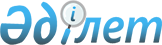 "Электрондық түрде берілген ветеринариялық ілеспе құжаттармен (ветеринариялық сертификаттармен) алмасуды қамтамасыз ету" жалпы процесін Еуразиялық экономикалық одақтың интеграцияланған ақпараттық жүйесінің құралдарымен іске асыру кезіндегі ақпараттық өзара іс-қимылды регламенттейтін технологиялық құжаттар туралыЕуразиялық экономикалық комиссия Алқасының 2022 жылғы 30 тамыздағы № 121 шешімі
      Еуразиялық экономикалық одақ шеңберіндегі ақпараттық-коммуникациялық технологиялар және ақпараттық өзара іс-қимыл туралы хаттаманың (2014 жылғы 29 мамырдағы Еуразиялық экономикалық одақ туралы шартқа № 3 қосымша) 30-тармағына сәйкес және Еуразиялық экономикалық комиссия Алқасының 2014 жылғы 6 қарашадағы № 200 шешімін басшылыққа ала отырып, Еуразиялық экономикалық комиссия Алқасы шешті:
      1. Қоса беріліп отырған:
      "Электрондық түрде берілген ветеринариялық ілеспе құжаттармен (ветеринариялық сертификаттармен) алмасуды қамтамасыз ету" жалпы процесін Еуразиялық экономикалық одақтың интеграцияланған ақпараттық жүйесінің құралдарымен іске асыру кезіндегі ақпараттық өзара іс-қимыл қағидалары;
      "Электрондық түрде берілген ветеринариялық ілеспе құжаттармен (ветеринариялық сертификаттармен) алмасуды қамтамасыз ету" жалпы процесін Еуразиялық экономикалық одақтың интеграцияланған ақпараттық жүйесінің құралдарымен іске асыру кезіндегі Еуразиялық экономикалық одаққа мүше мемлекеттердің уәкілетті органдары мен Еуразиялық экономикалық комиссия арасындағы ақпараттық өзара іс-қимыл регламенті;
      "Электрондық түрде берілген ветеринариялық ілеспе құжаттармен (ветеринариялық сертификаттармен) алмасуды қамтамасыз ету" жалпы процесін Еуразиялық экономикалық одақтың интеграцияланған ақпараттық жүйесінің құралдарымен іске асыру кезіндегі Еуразиялық экономикалық одаққа мүше мемлекеттердің уәкілетті органдары арасындағы ақпараттық өзара іс-қимыл регламенті;
      "Электрондық түрде берілген ветеринариялық ілеспе құжаттармен (ветеринариялық сертификаттармен) алмасуды қамтамасыз ету" жалпы процесін Еуразиялық экономикалық одақтың интеграцияланған ақпараттық жүйесінің құралдарымен іске асыру үшін пайдаланылатын электрондық құжаттардың және мәліметтердің форматтары мен құрылымдарының сипаттамасы;
      "Электрондық түрде берілген ветеринариялық ілеспе құжаттармен (ветеринариялық сертификаттармен) алмасуды қамтамасыз ету" жалпы процесіне қосылу тәртібі бекітілсін.
      2. Осы Шешім ресми жарияланған күнінен бастап күнтізбелік 30 күн өткен соң күшіне енеді. "Электрондық түрде берілген ветеринариялық ілеспе құжаттармен (ветеринариялық сертификаттармен) алмасуды қамтамасыз ету" жалпы процесін Еуразиялық экономикалық одақтың интеграцияланған ақпараттық жүйесінің құралдарымен іске асыру кезіндегі ақпараттық өзара іс-қимыл ҚАҒИДАЛАРЫ І. Жалпы ережелер
      1. Осы Қағидалар  Еуразиялық экономикалық одақтың (бұдан әрі – Одақ) құқығына кіретін мына актілерге сәйкес әзірленді:
      2014 жылғы 29 мамырдағы Еуразиялық экономикалық одақ туралы шарт (бұдан әрі – Шарт);
      Кеден одағы Комиссиясының "Еуразиялық экономикалық одақта ветеринариялық-санитариялық шараларды қолдану туралы" 2010 жылғы 18 маусымдағы № 317 шешімі;
      Еуразиялық экономикалық комиссия Алқасының "Ветеринариялық-санитариялық шараларды қолдануды ақпараттық қамтамасыз ету саласында жалпы процестерді іске асыру қағидаларын бекіту туралы" 2019 жылғы 06 тамыздағы № 131 шешімі;
      Еуразиялық экономикалық комиссия Алқасының "Жалпы процестердің сыртқы және өзара саудасын интеграцияланған ақпараттық жүйе құралдарымен іске асыру кезіндегі ақпараттық өзара іс-қимылды регламенттейтін технологиялық құжаттар туралы" 2014 жылғы 06 қарашадағы № 200 шешімі;
      Еуразиялық экономикалық комиссия Алқасының "Сыртқы және өзара сауданың интеграцияланған ақпараттық жүйесінде деректерді электрондық алмасу қағидаларын бекіту туралы" 2015 жылғы 27 қаңтардағы № 5 шешімі;
      Еуразиялық экономикалық комиссия Алқасының "Еуразиялық экономикалық одақ шеңберіндегі жалпы процестер тізбесі және Еуразиялық экономикалық комиссия Алқасының 2014 жылғы 19 тамыздағы № 132 шешіміне өзгеріс енгізу туралы" 2015 жылғы 14 сәуірдегі № 29 шешімі;
      Еуразиялық экономикалық комиссия Алқасының "Еуразиялық экономикалық одаққа мүше мемлекеттердің мемлекеттік билік органдарының бір-бірімен  және Еуразиялық экономикалық комиссиямен трансшекаралық өзара іс-қимылы кезінде электрондық құжаттармен алмасу туралы ережені бекіту туралы" 2015 жылғы 28 қыркүйектегі № 125 шешімі;
      Еуразиялық экономикалық комиссия Алқасының "Еуразиялық экономикалық одақ шеңберінде жалпы процестерді талдау, оңтайландыру, үндестіру және сипаттау әдістемесі туралы" 2015 жылғы 9 маусымдағы № 63 шешімі. ІІ. Қолданылу саласы
      2. Осы Қағидалар "Электрондық түрде берілген ветеринариялық ілеспе құжаттармен (ветеринариялық сертификаттармен) алмасуды қамтамасыз ету" жалпы процесін "Электрондық түрде берілген ветеринариялық ілеспе құжаттармен (ветеринариялық сертификаттармен) алмасуды қамтамасыз ету" жалпы процесіне қатысушылардың арасындағы, осы жалпы процестің (бұдан әрі – жалпы процесс) шеңберінде орындалатын рәсімдерді қоса алғанда, ақпараттық өзара іс-қимылдың тәртібі мен шарттарын айқындау мақсатында әзірленді.
      3. Осы Қағидаларды жалпы процеске қатысушылар жалпы процесс шеңберіндегі рәсімдер мен операциялардың орындалу тәртібін бақылау кезінде, сондай-ақ осы жалпы процесті іске асыруды қамтамасыз ететін ақпараттық жүйелердің компоненттерін жобалау, әзірлеу және пысықтау кезінде қолданады.
      4. Осы Қағидалардың мақсаттары үшін төмендегілерді білдіретін мынадай ұғымдар пайдаланылады:
      "межелі орын мемлекеті" – аумағында ветеринариялық бақылауға (қадағалауға) жататын тауарлардың (бұдан әрі – бақылауға жататын тауарлар) межелі орны орналасқан Одақтың мүше мемлекеті (бұдан әрі – мүше мемлекет);
      "жөнелту орны мемлекеті" – аумағында бақылауға жататын тауарларды жөнелту орны орналасқан мүше мемлекет. 
      Осы Қағидаларда пайдаланылатын өзге де ұғымдар Шартта және Кеден одағы Комиссиясының "Еуразиялық экономикалық одақта ветеринариялық-санитариялық шараларды қолдану туралы" 2010 жылғы 18 маусымдағы № 317 шешімінде айқындалған мәндерде қолданылады.
      Осы Қағидаларда пайдаланылатын "жалпы процесс рәсімдерінің тобы", "жалпы процестің ақпараттық объектісі", "орындаушы", "жалпы процесс операциясы", "жалпы процесс рәсімі" және "жалпы процестің қатысушысы" деген ұғымдар Еуразиялық экономикалық комиссия Алқасының 2015 жылғы 09 маусымдағы № 63 шешімімен бекітілген Еуразиялық экономикалық одақ шеңберінде жалпы процестерді талдау, оңтайландыру, үндестіру және сипаттау әдістемесінде айқындалған мәндерде қолданылады. ІV. Жалпы процесс туралы негізгі мәліметтер
      5. Жалпы процестің толық атауы: "Электрондық түрде берілген ветеринариялық ілеспе құжаттармен (ветеринариялық сертификаттармен) алмасуды қамтамасыз ету"
      6. Жалпы процестің кодтық белгіленімі: P.SS.03, 0.3.0 нұсқа. 1. Жалпы процестің мақсаттары мен міндеттері
      7. Жалпы процестің мақсаттары:
      1) Одақтың кедендік аумағына ветеринариялық (ветеринариялық-санитариялық) бірыңғай талаптарға сәйкес келмейтін, жануарлардан алынатын тауарларды (өнімдерді) әкелуге жол бермеу бойынша шаралар қолдану арқылы ветеринариялық бақылаудың (қадағалаудың) тиімділігін арттыру және оны жүргізу;
      2) ветеринариялық-санитариялық шараларды қолданудың транспаренттілігін және оларды өндіру, тасымалдау, мүше мемлекеттердің аумағында өткізу кезінде бақылауға жататын тауарлардың қадағалануын қамтамасыз ету.
      8. Жалпы процестің мақсаттарына қол жеткізу үшін мынадай міндеттерді шешу қажет:
      1) мүше мемлекеттердің ветеринария саласындағы мемлекеттік органдары (бұдан әрі – уәкілетті органдар) арасында жедел ақпаратпен;
      межелі орын мемлекетіне өткізілетін, берілген (оның ішінде ауыстыруға арналған) бақылаудағы тауарға ілеспелі ветеринариялық сертификат туралы мәліметтермен және сертификаттың күші жойылған жағдайда оның мәртебесін ауыстыру туралы хабарламалармен (бұдан әрі – ветеринариялық сертификаттың күшін жою туралы хабарлама);
      жүру жолында және межелі орында ветеринариялық сертификатты алып қою туралы хабарламалармен (бұдан әрі – ветеринариялық сертификатты алып қою туралы хабарлама);
      жүру жолында және межелі орында бақылаудағы тауарға ветеринариялық қарап-тексеру жүргізу туралы мәліметтермен (бұдан әрі – ветеринариялық қарап-тексеру туралы мәліметтер);
      межелі орында ветеринариялық сертификаттың күші жойылған жағдайда оның мәртебесін ауыстыру туралы хабарламалармен (бұдан әрі – ветеринариялық сертификаттың күшінің жойылуы туралы хабарлама);
      жүру жолында және межелі орында бақылаудағы тауар қозғалысы тоқтатыла тұрған жағдайлар (бұдан әрі – тауар қозғалысын тоқтата тұру туралы мәліметтер) және олардың себептері мен қабылданған шаралар туралы мәліметтермен алмасуды қамтамасыз ету;
      2) басқа мүше мемлекеттің уәкілетті органынан сұрау салу бойынша ветеринариялық сертификат туралы мәліметтер беруді қамтамасыз ету;
      3) уәкілетті органдардың берілген ветеринариялық сертификаттар, оның ішінде ветеринариялық бақылау (қадағалау) жүргізу кезінде анықталған бұзушылықтар туралы жалпы мәліметтерді (бұдан әрі – ветеринариялық сертификаттар туралы жалпы мәліметтер) Еуразиялық экономикалық комиссияға (бұдан әрі – Комиссия) сұрау салу бойынша беруін қамтамасыз ету;
      4) уәкілетті органдардың қазіргі сәтте қолданатын және ветеринариялық сертификаттар туралы мәліметтермен алмасу және тауарлардың қозғалысын тоқтата тұру үшін қажетті тізбелерді, сыныптауыштарды және анықтамалықтарды әзірлеу, үйлестіру және өзекті ету, сондай-ақ олардың электрондық нысандарын әзірлеу. 2. Жалпы процеске қатысушылар
      9. Жалпы процеске қатысушылардың тізбесі 1-кестеде келтірілген.
      1-кесте Жалпы процеске қатысушылардың тізбесі 3. Жалпы процестің құрылымы
      10. Жалпы процесс бұл мақсатына қарай топтастырылған рәсімдер жиынтығын білдіреді:
      1) ветеринариялық сертификат туралы мәліметтерді ұсыну рәсімдері (P.SS.03.PGR.001);
      2) жүру жолында және межелі жерде ветеринариялық сертификат туралы мәліметтерді ұсыну рәсімдері (P.SS.03.PGR.002);
      3) тауардың қозғалысын тоқтата тұру туралы мәліметтерді ұсыну рәсімдері (P.SS.03.PGR.003); 
      4) ветеринариялық сертификат туралы мәліметтерді сұрау салу бойынша ұсыну рәсімдері (P.SS.03.PGR.004); 
      5) ветеринариялық сертификаттар туралы жалпыланған мәліметтерді сұрау салу бойынша ұсыну рәсімдері (P.SS.03.PGR.005).
      11. Уәкілетті органдар арасында мәліметтер алмасу ветеринариялық қарап-тексеру жүргізу кезінде ветеринариялық сертификатты беру, күшін жою, алып қою немесе ветеринариялық қарап-тексеру жүргізу қорытындылары бойынша өтеу фактілері бойынша, сондай-ақ бақылаудағы тауардың жүру жолында және межелі жерде ветеринариялық қарап-тексеру кезінде анықталған бұзушылықтар себептері бойынша тауардың қозғалысын тоқтата тұру фактілері бойынша жүргізіледі. Уәкілетті органдар басқа мүше мемлекеттің уәкілетті органының сұрау салуы бойынша да ветеринариялық сертификат туралы мәліметтерді және Комиссияның сұрау салуы бойынша ветеринариялық сертификаттар туралы жалпыланған мәліметтерді ұсынуды қамтамасыз етеді.
      12. Жалпы процесс құрылымының сипаттамасы 1-суретте көрсетілген.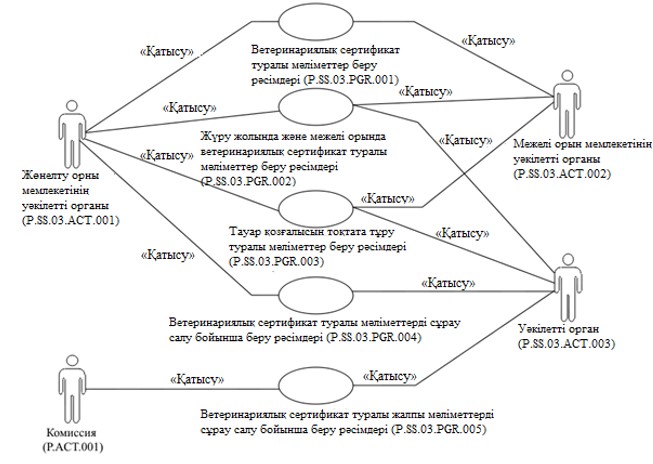 
      1-сурет. Жалпы процестің құрылымы
      13. Операциялардың егжей-тегжейлі сипаттамасын қоса алғанда, өз мақсаты бойынша топтастырылған жалпы процесс рәсімдерін орындау тәртібі осы Қағидалардың VIII бөлімінде келтірілген. 
      14. Рәсімдердің әр тобы үшін жалпы процестің рәсімдері мен оларды орындау тәртібі арасындағы байланысты көрсететін жалпы схема келтірілген. Рәсімдердің жалпы схемасы UML графикалық белгісін (бірыңғай модельдеу тілі – Unified Modeling Language) қолдана отырып құрылған және мәтіндік сипаттамамен жабдықталған.  4. Ветеринариялық сертификат туралы мәліметтерді ұсыну рәсімдерінің тобы (P.SS.03.PGR.001)
      15. Ветеринариялық сертификат туралы мәліметтерді ұсыну рәсімдерін орындау ветеринариялық сертификатты беру немесе күшін жою фактілері бойынша жүзеге асырылады.
      Ветеринариялық сертификат берілген жағдайда "Берілген ветеринариялық сертификат туралы мәліметтерді ұсыну" рәсімі (P. SS.03.PRC.001) орындалады, оны орындау барысында жөнелту орны мемлекетінің уәкілетті органы берілген ветеринариялық сертификат туралы мәліметтерді қалыптастырады және межелі орын мемлекетінің уәкілетті органына жібереді. 
      Ветеринариялық сертификаттың күші жойылған жағдайда "Ветеринариялық сертификаттың күшін жою туралы хабарлама" (P. SS.03.PRC.002) рәсімі орындалады оны орындау барысында жөнелту орны мемлекетінің уәкілетті органы ветеринариялық сертификаттың күшін жою туралы хабарлама қалыптастырады және оны межелі орын мемлекетінің уәкілетті органына жібереді.  
      16. Көрсетілген мәліметтерді ұсыну Еуразиялық экономикалық комиссия Алқасының 2022 жылғы 30 тамыздағы № 121 шешімімен бекітілген "Электрондық түрде берілген ветеринариялық ілеспе құжаттармен (ветеринариялық сертификаттармен) алмасуды қамтамасыз ету" жалпы процесін интеграцияланған ақпараттық жүйе құралдарымен іске асырған кездегі Еуразиялық экономикалық одаққа мүше мемлекеттердің уәкілетті органдары мен Еуразиялық экономикалық комиссия арасындағы ақпараттық өзара іс-қимыл регламентіне (бұдан әрі – Уәкілетті органдардың арасындағы ақпараттық өзара іс-қимыл регламенті) сәйкес жүзеге асырылады. Ұсынылатын мәліметтердің форматы мен құрылымы Еуразиялық экономикалық комиссия Алқасының 2022 жылғы 30 тамыздағы № 121 шешімімен бекітілген "Электрондық түрде берілген ветеринариялық ілеспе құжаттармен (ветеринариялық сертификаттармен) алмасуды қамтамасыз ету"  жалпы процесін интеграцияланған ақпараттық жүйе құралдарымен іске асыру үшін пайдаланылатын электрондық құжаттардың және мәліметтердің форматтары мен құрылымдарының сипаттамасына (бұдан әрі – Электрондық құжаттардың және мәліметтердің форматтары мен құрылымдары) сәйкес келуі тиіс.
      17. Ветеринариялық сертификат туралы мәліметтерді ұсыну рәсімдері тобының сипаттамасы (P. SS.03.PGR.001) 2-суретте көрсетілген.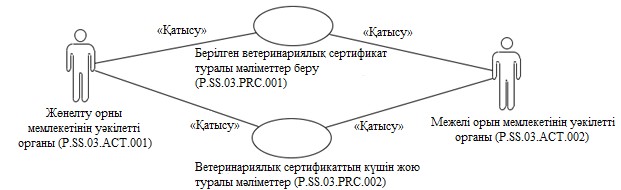 
      2-сурет. Ветеринариялық сертификат туралы мәліметтер беру рәсімдері тобының жалпы схемасы (P.SS.03.PGR.001)
      18. Ветеринариялық сертификат туралы мәліметтерді ұсыну рәсімдерінің тобына кіретін жалпы процесс рәсімдерінің тізбесі (P. SS.03.PGR.001) 2-кестеде келтірілген.
      2-кесте Ветеринариялық сертификат туралы мәліметтерді ұсыну рәсімдерінің тобына кіретін жалпы процесс рәсімдерінің тізбесі (P.SS.03.PGR.001) 5. Жүру жолында және межелі жерде ветеринариялық сертификат туралы мәліметтерді ұсыну рәсімдері тобы (P. SS.03.PGR.002)
      19. Жүру жолында және межелі жерде ветеринариялық сертификат туралы мәліметтерді ұсыну рәсімдерін орындау жол жүру жолында және межелі жерде бақылаудағы тауарды ветеринариялық қарап-тексеру жүргізу кезінде, сондай-ақ межелі жерде ветеринариялық сертификатты өтеу кезінде ветеринариялық сертификатты алу фактілері бойынша жүзеге асырылады.
      Бақылаудағы тауардың жүру жолында ветеринариялық сертификатты алып қою кезінде "Ветеринариялық сертификатты алып қою туралы жөнелту орны мемлекетінің уәкілетті органын хабардар ету" (P. SS.03.PRC.003) және "Ветеринариялық сертификатты алу туралы межелі мемлекеттің уәкілетті органын хабардар ету" (P. SS.03.PRC.004) рәсімдері орындалады, оларды  орындау барысында уәкілетті орган ветеринариялық сертификатты алып қою туралы хабарламаны қалыптастырады және тиісінше жөнелту орны мемлекетінің уәкілетті органына және межелі орын мемлекетінің уәкілетті органына жібереді.
      Бақылаудағы тауар тағайындалған жерде ветеринариялық сертификатты алып қойған кезде "Ветеринариялық сертификатты алып қою туралы жөнелтуші мемлекеттің уәкілетті органын хабардар ету" рәсімі (P. SS.03.PRC.003) орындалады,  оны орындау барысында уәкілетті орган ветеринариялық сертификатты алып қою туралы хабарламаны қалыптастырады және жөнелту орны мемлекетінің уәкілетті органына жібереді.
      Жүру жолында бақылаудағы тауарды ветеринариялық қарап-тексеруді жүргізу кезінде "Жөнелту орны мемлекетінің уәкілетті органына ветеринариялық қарап-тексеру туралы мәліметтерді ұсыну" (P. SS.03.PRC.005) және "Межелі орын мемлекетінің уәкілетті органына ветеринариялық қарап-тексеру туралы мәліметтерді ұсыну" (P. SS.03.PRC.006) рәсімдері орындалады, оларды  орындау барысында уәкілетті орган ветеринариялық қарап-тексеру туралы мәліметтерді қалыптастырады және жөнелту орны мемлекетінің уәкілетті органына және межелі жер мемлекетінің уәкілетті органына жібереді.   
      Бақылаудағы тауарды тағайындалған жерде ветеринариялық қарап-тексеруді жүргізу кезінде "Жөнелту орны мемлекетінің уәкілетті органына ветеринариялық қарап-тексеру туралы мәліметтерді ұсыну" рәсімі (P. SS.03.PRC.005) орындалады, оны орындау барысында уәкілетті орган ветеринариялық қарап-тексеру туралы мәліметтерді қалыптастырады және жөнелту орны мемлекетінің уәкілетті органына жібереді.
      Ветеринариялық сертификат бақылаудағы тауар тағайындалған жерде өтелген жағдайда "Ветеринариялық сертификатты өтеу туралы хабарлама" (P. SS.03.PRC.007) рәсімі орындалады, оны орындау барысында межелі жер мемлекетінің уәкілетті органы ветеринариялық сертификатты өтеу туралы хабарлама қалыптастырады және оны жөнелту жері мемлекетінің уәкілетті органына жібереді.
      20. Көрсетілген мәліметтерді ұсыну Уәкілетті органдар арасындағы ақпараттық өзара іс-қимыл регламентіне сәйкес жүзеге асырылады. Ұсынылатын мәліметтердің форматы мен құрылымы Электрондық құжаттардың және мәліметтердің форматтары мен құрылымдарының сипаттамасына сәйкес келуі тиіс.
      21. Жүру жолында және межелі жерде ветеринариялық сертификат туралы мәліметтерді ұсыну рәсімдері тобының келтірілген сипаттамасы (P. SS.03.PGR.002) 3-суретте көрсетілген.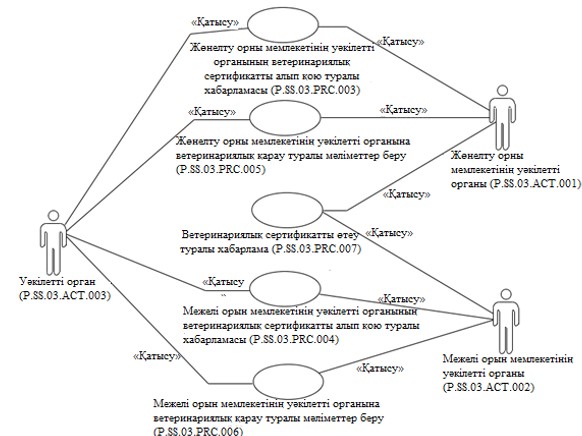 
      3-сурет. Жүру жолында және межелі орында ветеринариялық сертификат туралы мәліметтер беру рәсімдері тобының жалпы схемасы
      22. Жүру жолында және межелі жерде ветеринариялық сертификат туралы мәліметтерді ұсыну рәсімдерінің тобына кіретін жалпы процесс рәсімдерінің тізбесі (P. SS.03.PGR.002), 3-кестеде келтірілген.
      3-кесте Жүру жолында және межелі жерде ветеринариялық сертификат туралы мәліметтерді ұсыну рәсімдерінің тобына кіретін жалпы процесс рәсімдерінің тізбесі (P.SS.03.PGR.002) 6. Тауардың қозғалысын тоқтата тұру туралы мәліметтерді ұсыну рәсімдерінің тобы (P.SS.03.PGR.003) 
      23. Тауардың қозғалысын тоқтата тұру туралы мәліметтерді ұсыну рәсімдерін орындау бақылаудағы тауардың жүру жолында және межелі жерде ветеринариялық қарап-тексеру кезінде анықталған бұзушылықтар себептері бойынша тауардың қозғалысын тоқтата тұру фактілері бойынша жүзеге асырылады.
      Жүру жолында тауардың қозғалысы тоқтатыла тұрған жағдайда "Тауардың қозғалысын тоқтата тұру туралы мәліметтерді жөнелту орны мемлекетінің уәкілетті органына ұсыну" (P. SS.03.PRC.008) және "Межелі орын мемлекетінің уәкілетті органына тауардың қозғалысын тоқтата тұру туралы мәліметтерді ұсыну" (P.SS.03.PRC.009) рәсімдері орындалады, оларды орындау барысында уәкілетті орган тауардың қозғалысын тоқтата тұру туралы мәліметтерді қалыптастырады және тиісінше жөнелту орны мемлекетінің уәкілетті органына және межелі орын мемлекетінің уәкілетті органына жібереді. 
      Межелі жерде тауардың қозғалысы тоқтатыла тұрған жағдайда "Тауардың қозғалысын тоқтата тұру туралы мәліметтерді жөнелту орны мемлекетінің уәкілетті органына ұсыну" рәсімі (P.SS.03.PRC.008) орындалады, оны орындау барысында уәкілетті орган тауардың қозғалысын тоқтата тұру туралы мәліметтерді қалыптастырады және жөнелту орны мемлекетінің уәкілетті органына жібереді.
      24. Көрсетілген мәліметтерді ұсыну Уәкілетті органдар арасындағы ақпараттық өзара іс-қимыл регламентіне сәйкес жүзеге асырылады. Ұсынылатын мәліметтердің форматы мен құрылымы Электрондық құжаттардың және мәліметтердің форматтары мен құрылымдарының сипаттамасына сәйкес келуі тиіс.
      25. Тауардың қозғалысын тоқтата тұру туралы мәліметтерді ұсыну рәсімдері тобының келтірілген сипаттамасы (P. SS.03.PLR.003) 4-суретте көрсетілген.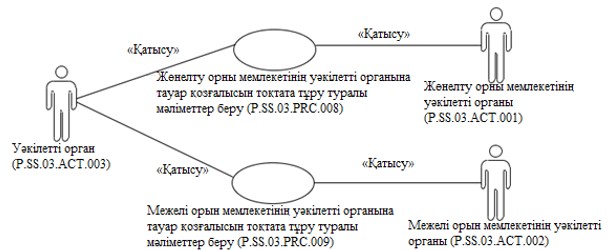 
      4-сурет. Тауар қозғалысын тоқтата тұру туралы мәліметтер беру рәсімдері тобының жалпы схемасы (P.SS.03.PGR.003)
      26. Тауардың қозғалысын тоқтата тұру туралы мәліметтерді ұсыну рәсімдерінің тобына кіретін жалпы процесс рәсімдерінің тізбесі (P.SS.03.PGR.003) 4-кестеде келтірілген.
      4-кесте Тауардың қозғалысын тоқтата тұру туралы мәліметтерді ұсыну рәсімдерінің тобына кіретін жалпы процесс рәсімдерінің тізбесі (P.SS.03.PGR.003) 7. Ветеринариялық сертификат туралы мәліметтерді сұрау салу бойынша ұсыну рәсімдерінің тобы (P.SS.03.PGR.004)
      27. Ветеринариялық сертификат туралы мәліметтерді сұрау салу бойынша ұсыну рәсімі уәкілетті органның жүру жолында бақылаудағы тауарға ілесіп жүретін ветеринариялық сертификатты беру және ветеринариялық сертификат туралы мәліметтерді алу фактісін тексеру мақсатында, оның ішінде ветеринариялық сертификатты қағаз жеткізгіште ұсынған жағдайда орындалады. 
      "Ветеринариялық сертификат туралы мәліметтерді сұрау салу бойынша ұсыну" рәсімін (P. SS.03.PRC.010) орындау барысында уәкілетті орган ветеринариялық сертификат туралы мәліметтерді ұсынуға сұрау салуды қалыптастырады және оны жөнелту орны мемлекетінің уәкілетті органына жібереді. Жөнелту орны мемлекетінің уәкілетті органы берілген ветеринариялық сертификат туралы мәліметтерді ұсынады немесе сұрау салу параметрлерін қанағаттандыратын мәліметтердің жоқтығы туралы хабарламаны уәкілетті органға жібереді. 
      28. Көрсетілген мәліметтерді ұсыну Уәкілетті органдар арасындағы ақпараттық өзара іс-қимыл регламентіне сәйкес жүзеге асырылады. Ұсынылатын мәліметтердің форматы мен құрылымы Электрондық құжаттардың және мәліметтердің форматтары мен құрылымдарының сипаттамасына сәйкес келуі тиіс.
      29. Ветеринариялық сертификат туралы мәліметтерді сұрау салу бойынша ұсыну рәсімдері тобының сипаттамасы (P. SS.03.PGR.004) 5-суретте көрсетілген.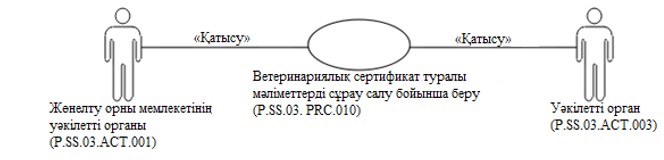 
      5-сурет. Ветеринариялық сертификат туралы мәліметтерді сұрау салу бойынша беру рәсімдері тобының жалпы схемасы
      30. Ветеринариялық сертификат туралы мәліметтерді сұрау салу бойынша ұсыну рәсімдерінің тобына кіретін жалпы процесс рәсімдерінің тізбесі (P. SS.03.PGR.004) 5-кестеде келтірілген.
      5-кесте Ветеринариялық сертификат туралы мәліметтерді сұрау салу бойынша ұсыну рәсімдерінің тобына кіретін жалпы процесс рәсімдерінің тізбесі (P.SS.03.PGR.004) 8. Ветеринариялық сертификаттар туралы жалпыланған мәліметтерді сұрау салу бойынша ұсыну рәсімдері тобы (P.SS.03.PGR.005)
      31. Сұрау салу бойынша ветеринариялық сертификаттар туралы жалпыланған мәліметтерді ұсыну рәсімі Комиссия ветеринариялық сертификаттар туралы жалпыланған мәліметтерді алу қажет болған кезде жалпы процесті іске асыру (орындау) нәтижелерін мониторингтеу және талдау мақсатында орындалады.
      "Сұрау салу бойынша ветеринариялық сертификаттар туралы жалпыланған мәліметтерді ұсыну" (P.SS.03.PRC.011) рәсімін орындау барысында Комиссия ветеринариялық сертификаттар туралы жалпыланған мәліметтерді ұсынуға сұрау салуды қалыптастырады және уәкілетті органға жібереді. Уәкілетті орган ветеринариялық сертификаттар туралы жалпыланған мәліметтерді ұсынады немесе сұрау салу параметрлерін қанағаттандыратын мәліметтердің жоқтығы туралы хабарламаны Комиссияға жібереді. 
      32. Көрсетілген мәліметтерді ұсыну Еуразиялық экономикалық комиссия Алқасының 2022 жылғы 30 тамыздағы № 121 шешімімен бекітілген "Электрондық түрде берілген ветеринариялық ілеспе құжаттармен (ветеринариялық сертификаттармен) алмасуды қамтамасыз ету" жалпы процесін Еуразиялық экономикалық одақтың интеграцияланған ақпараттық жүйесінің құралдарымен іске асыру кезіндегі Еуразиялық экономикалық одаққа мүше мемлекеттердің уәкілетті органдары мен Еуразиялық экономикалық комиссия арасындағы ақпараттық өзара іс-қимыл регламентіне (бұдан әрі – Уәкілетті органдар мен Комиссияның арасындағы ақпараттық өзара іс-қимыл реглемінті) сәйкес жүзеге асырылады. Ұсынылатын мәліметтердің форматы мен құрылымы Электрондық құжаттардың және мәліметтердің форматтары мен құрылымдарының сипаттамасына сәйкес келуі тиіс. 
      33. Сұрау бойынша ветеринариялық сертификаттар туралы жалпыланған мәліметтерді ұсыну рәсімдері тобының сипаттамасы (P.SS.03.PGR.005) 6-суретте көрсетілген.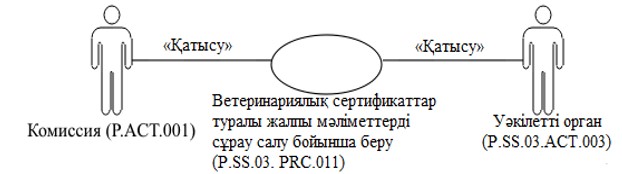 
      6-сурет. Ветеринариялық сертификаттар туралы жалпы мәліметтерді сұрау салу бойынша беру рәсімдері тобының жалпы схемасы (P.SS.03.PGR.005)
      34. Сұрау салу бойынша ветеринариялық сертификаттар туралы жалпыланған мәліметтерді ұсыну рәсімдерінің тобына кіретін жалпы процесс рәсімдерінің тізбесі (P. SS.03.PGR.005) 6-кестеде келтірілген.
      6-кесте Сұрау салу бойынша ветеринариялық сертификаттар туралы жалпыланған мәліметтерді ұсыну рәсімдерінің тобына кіретін жалпы процесс рәсімдерінің тізбесі (P.SS.03.PGR.005) V. Жалпы процестің ақпараттық объектілері
      35. Жалпы процеске қатысушылар арасындағы ақпараттық өзара іс-қимыл процесінде олар туралы немесе олардан мәліметтер берілетін ақпараттық объектілердің тізбесі 7-кестеде келтірілген.
      7-кесте Ақпараттық объектілердің тізбесі VI. Жалпы процеске қатысушылардың жауапкершілігі
      36. Ақпараттық өзара іс-қимылға қатысатын Комиссияның лауазымды адамдары мен қызметкерлерін мәліметтердің уақтылы және толық берілуін қамтамасыз етуге бағытталған талаптарды сақтамағаны үшін тәртіптік жауаптылыққа тарту Шартқа, өзге де халықаралық шарттарға және Одақтың құқығын құрайтын актілерге, ал уәкілетті органдардың лауазымды адамдары мен қызметкерлерінің  – мүше мемлекеттердің заңнамасына сәйкес жүзеге асырылады.  VII. Жалпы процестің анықтамалықтары мен сыныптауыштары 
      37. Жалпы процестің анықтамалықтары мен сыныптауыштарының тізбесі 8-кестеде келтірілген.
      8-кесте Жалпы процестің анықтамалықтары мен сыныптауыштарының тізбесі VIII. Жалпы процесс рәсімдері 1. Ветеринариялық сертификат туралы мәліметтерді ұсыну рәсімдері (P.SS.03.PGR.001)
      "Берілген ветеринариялық сертификат туралы мәліметтерді ұсыну" рәсімі (P.SS.03.PRC.001)
      38. "Берілген ветеринариялық сертификат туралы мәліметтерді ұсыну" рәсімін (P.SS.03.PRC.001) орындау схемасы 7-суретте көрсетілген.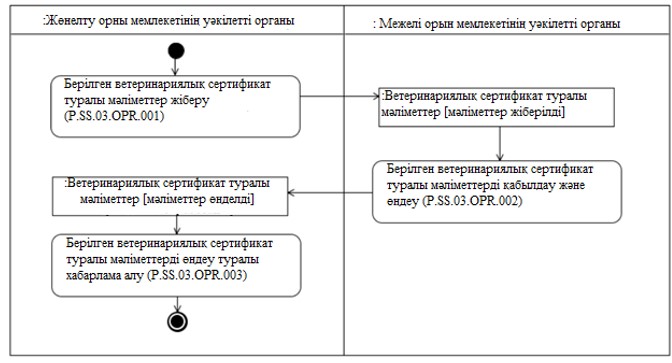 
      7-сурет. "Берілген ветеринариялық сертификат туралы мәліметтер ұсыну" рәсімін орындау схемасы (P.SS.03.PRC.001)
      39. "Берілген ветеринариялық сертификат туралы мәліметтерді ұсыну" рәсімі (P.SS.03.PRC.001) мүше мемлекеттер арасында өткізу кезінде бақылаудағы тауарды сүйемелдеу үшін ветеринариялық сертификат беру (оның ішінде ауыстыру) фактісі бойынша орындалады.
      40. Бірінші "Берілген ветеринариялық сертификат туралы мәліметтерді жіберу" (P. SS.03.OPR.001) операциясы орындалады, оны орындау нәтижелері бойынша жөнелту орны мемлекетінің уәкілетті органы берілген ветеринариялық сертификат туралы мәліметтерді қалыптастырады және оларды межелі орын мемлекетінің уәкілетті органына жібереді.
      41. Межелі орын мемлекетінің уәкілетті органы берілген ветеринариялық сертификат туралы мәліметтерді алған кезде "Берілген ветеринариялық сертификат туралы мәліметтерді қабылдау және өңдеу" (P.SS.03.OPR.002) операциясы орындалады, оның нәтижелері бойынша көрсетілген мәліметтерді қабылдау және өңдеу жүзеге асырылады, жөнелту орны мемлекетінің уәкілетті органына берілген ветеринариялық сертификат туралы мәліметтерді өңдеу туралы хабарлама жіберіледі.
      42. Берілген ветеринариялық сертификат туралы мәліметтерді өңдеу туралы хабарламаны жөнелту орны мемлекетіңің уәкілетті органы алған кезде "Берілген ветеринариялық сертификат туралы мәліметтерді өңдеу туралы хабарламаны алу" (P.SS.03.OPR.003) операциясы орындалады, оның нәтижелері бойынша көрсетілген хабарламаны қабылдау және өңдеу жүзеге асырылады.
      43. "Берілген ветеринариялық сертификат туралы мәліметтерді ұсыну" рәсімін орындау нәтижесі (P.SS.03.PRC.001) берілген ветеринариялық сертификат туралы мәліметтерді межелі орын мемлекетінің уәкілетті органына ұсыну болып табылады.
      44. "Берілген ветеринариялық сертификат туралы мәліметтерді ұсыну" рәсімі шеңберінде орындалатын жалпы процесс операцияларының тізбесі (P.SS.03.PRC.001) 9-кестеде келтірілген.
      9-кесте "Берілген ветеринариялық сертификат туралы мәліметтерді ұсыну" рәсімі (P.SS.03.PRC.001) шеңберінде орындалатын жалпы процесс операцияларының тізбесі
      10-кесте "Берілген ветеринариялық сертификат туралы мәліметтерді жіберу" (P.SS.03.OPR.001) операциясының сипаттамасы
      11-кесте "Берілген ветеринариялық сертификат туралы мәліметтерді қабылдау және өңдеу" (P.SS.03.OPR.002) операциясының сипаттамасы
      12-кесте "Берілген ветеринариялық сертификат туралы мәліметтерді өңдеу туралы хабарламаны алу" операциясының (P.SS.03.OPR.003) сипаттамасы
      "Ветеринариялық сертификаттың күшін жою туралы хабарлама" (P.SS.03.PRC.002) рәсімі
      45. "Ветеринариялық сертификаттың күшін жою туралы хабарлама" рәсімін (P.SS.03.PRC.002) орындау схемасы 8-суретте көрсетілген.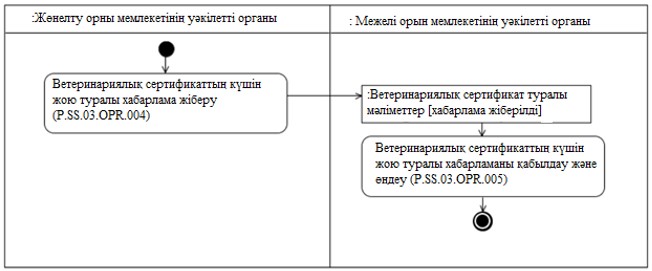 
      8-сурет. "Ветеринариялық сертификаттың күшін жою туралы хабарлама" рәсімін орындау схемасы  (P.SS.03.PRC.002)
      46. "Ветеринариялық сертификаттың күшін жою туралы хабарлама" (P.SS.03.PRC.002) рәсімі мүше мемлекеттер арасында өткізу кезінде бақылаудағы тауарды алып жүру үшін жөнелту орны мемлекетінің уәкілетті органы бұрын ресімдеген ветеринариялық сертификат жойылған кезде орындалады.
      47. Біріншісі "Ветеринарлық сертификаттың күшін жою туралы хабарлама жіберу" операциясы (P. SS.03.OPR.004) орындалады, оны орындау нәтижелері бойынша жөнелту орны мемлекетінің уәкілетті органы ветеринариялық сертификаттың күшін жою туралы хабарлама қалыптастырады және межелі орын мемлекетінің уәкілетті органына жібереді.
      48. Межелі орын мемлекетінің уәкілетті органы ветеринариялық сертификаттың күшін жою туралы хабарламаны алған кезде "Ветеринариялық сертификаттың күшін жою туралы хабарламаны қабылдау және өңдеу" операциясы орындалады (P.SS.03.OPR.005), оның нәтижелері бойынша көрсетілген хабарламаны қабылдау және өңдеу жүзеге асырылады.
      49. "Ветеринариялық сертификаттың күшін жою туралы хабарлама" (P.SS.03.PRC.002) рәсімін орындау нәтижесі межелі орын мемлекетінің уәкілетті органының ветеринариялық сертификаттың күшін жою туралы хабарламаны алуы болып табылады.
      50. "Ветеринариялық сертификаттың күшін жою туралы хабарлама" рәсімі шеңберінде орындалатын жалпы процесс операцияларының тізбесі (P.SS.03.PRC.002) 13-кестеде келтірілген.
      13-кесте "Ветеринариялық сертификаттың күшін жою туралы хабарлама" (P.SS.03.PRC.002) рәсімі шеңберінде орындалатын жалпы процесс операцияларының тізбесі  
      14-кесте "Ветеринариялық сертификаттың күшін жою туралы хабарлама жіберу" (P.SS.03.OPR.004) операциясының сипаттамасы
      15-кесте "Ветеринариялық сертификаттың күшін жою туралы хабарламаны қабылдау және өңдеу" (P.SS.03.OPR.005) операциясының сипаттамасы 2. Жүру жолында және межелі жерде ветеринариялық сертификат туралы мәліметтерді ұсыну рәсімдері (P.SS.03.PGR.002) "Жөнелту орны мемлекетінің уәкілетті органын ветеринариялық сертификатты алып қою туралы хабардар ету" (P.SS.03.PRC.003) рәсімі
      51. "Жөнелту орны мемлекетінің уәкілетті органын ветеринариялық сертификатты алып қою туралы хабардар ету" (P.SS.03.PRC.003) рәсімін орындау схемасы 9-суретте көрсетілген.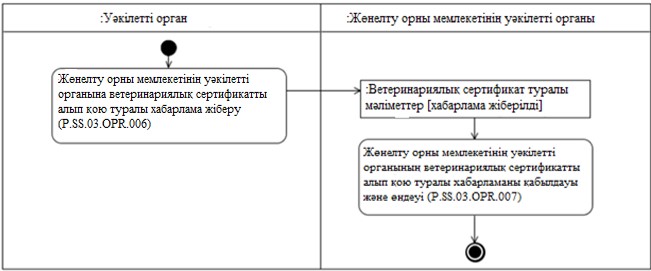 
      9-сурет. "Жөнелту орны мемлекетінің уәкілетті органының ветеринариялық сертификатты алып қою туралы хабарламасы" рәсімін орындау схемасы
      52. "Жөнелту орны мемлекетінің уәкілетті органын  ветеринариялық сертификатты алып қою туралы хабардар ету" (P.SS.03.PRC.003) рәсімі бақылаудағы тауарды ветеринариялық қарап-тексеруді жүргізу кезінде жүру жолында және межелі жерде ветеринариялық сертификатты алып қою фактісі бойынша орындалады.
      53. Бірінші болып "Ветеринариялық сертификатты алып қою туралы хабарламаны жөнелту орны мемлекетінің уәкілетті органына жіберу" (P.SS.03.OPR.006) операциясы орындалады, оны орындау нәтижелері бойынша уәкілетті орган ветеринариялық сертификатты алып қойғаны туралы хабарламаны қалыптастырады және жөнелту орны мемлекетінің уәкілетті органына жібереді. 
      54. Жөнелту орны мемлекетінің уәкілетті органы ветеринариялық сертификатты алып қою туралы хабарламаны алған кезде "Жөнелту орны мемлекетінің уәкілетті органының ветеринариялық сертификатты алып қою туралы хабарламаны қабылдауы және өңдеуі" операциясын орындалады (P.SS.03.OPR.007), оның нәтижелері бойынша көрсетілген хабарламаны қабылдау және өңдеу жүзеге асырылады.
      55. "Жөнелту орны мемлекетінің уәкілетті органын  ветеринариялық сертификатты алып қою туралы хабардар ету" (P.SS.03.PRC.003) рәсімін орындау нәтижесі жөнелту орны мемлекетінің уәкілетті органының ветеринариялық сертификатты алып қою туралы хабарламаны алуы болып табылады.
      56. "Жөнелту орны мемлекетінің уәкілетті органын  ветеринариялық сертификатты алып қою туралы хабардар ету" (P.SS.03.PRC.003) рәсімі шеңберінде орындалатын жалпы процесс операцияларының тізбесі 16-кестеде келтірілген.
      16-кесте "Жөнелту орны мемлекетінің уәкілетті органын ветеринариялық сертификатты алып қою туралы хабардар ету" (P.SS.03.PRC.003) рәсімі шеңберінде орындалатын жалпы процесс операцияларының тізбесі
      17-кесте "Ветеринариялық сертификатты алып қою туралы хабарламаны жөнелту орны мемлекетінің уәкілетті органына жіберу" (P.SS.03.OPR.006) операциясының сипаттамасы
      18-кесте "Жөнелту орны мемлекетінің уәкілетті органының ветеринариялық сертификатты алып қою туралы хабарламаны қабылдауы және өңдеуі" (P.SS.03.OPR.007) операциясының сипаттамасы "Межелі мемлекеттің уәкілетті органын ветеринариялық сертификатты алып қою туралы хабардар ету" (P.SS.03.PRC.004) рәсімі
      57. "Межелі мемлекеттің уәкілетті органын ветеринариялық сертификатты алып қою туралы хабардар ету" (P.SS.03.PRC.004) рәсімін орындау схемасы 10-суретте көрсетілген.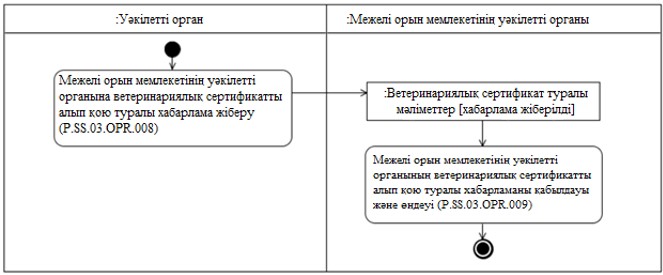 
      10-сурет. "Жөнелту орны мемлекетінің уәкілетті органының ветеринариялық сертификатты алып қою туралы хабарламасы" (P.SS.03.PRC.004)
      58. "Межелі мемлекеттің уәкілетті органын ветеринариялық сертификатты алып қою туралы хабардар ету" (P.SS.03.PRC.004) рәсімі жүру жолында бақылаудағы тауарды ветеринариялық қарап-тексеру жүргізу кезінде ветеринариялық сертификатты алу фактісі бойынша орындалады. 
      59. Бірінші болып "Ветеринариялық сертификатты алу туралы хабарламаны межелі орын мемлекетінің уәкілетті органына жіберу" операциясы орындалады (P. SS.03.OPR.008), оны орындау нәтижелері бойынша уәкілетті орган ветеринариялық сертификатты алып қою туралы хабарламаны қалыптастырады және межелі орын мемлекетінің уәкілетті органына жібереді. 
      60. Межелі орын мемлекетінің уәкілетті органы ветеринариялық сертификатты алып қою туралы хабарламаны алған кезде "Межелі орын мемлекетінің уәкілетті органының ветеринариялық сертификатты алып қою туралы хабарламаны қабылдауы және өңдеуі" операциясын орындайды (P.SS.03.OPR.009), оның нәтижелері бойынша көрсетілген хабарламаны қабылдау және өңдеу жүзеге асырылады. 
      61. "Межелі орын мемлекетінің уәкілетті органын ветеринариялық сертификатты алып қою туралы хабардар ету" (P.SS.03.PRC.004) рәсімін орындау нәтижесі межелі орын мемлекетінің уәкілетті органының ветеринариялық сертификатты алып қою туралы хабарлама алуы болып табылады.
      62. "Межелі орын мемлекетінің уәкілетті органын ветеринариялық сертификатты алып қою туралы хабардар ету" (P.SS.03.PRC.004) рәсімі шеңберінде орындалатын жалпы процесс операцияларының тізбесі 19-кестеде келтірілген. 
      19-кесте "Межелі орын мемлекетінің уәкілетті органын ветеринариялық сертификатты алып қою туралы хабардар ету" (P.SS.03.PRC.004) рәсімі шеңберінде орындалатын жалпы процесс операцияларының тізбесі 
      20-кесте "Ветеринариялық сертификатты алып қою туралы хабарламаны межелі орын мемлекетінің уәкілетті органына жіберу" (P.SS.03.OPR.008) операциясының сипаттамасы
      21-кесте "Межелі орын мемлекетінің уәкілетті органының ветеринариялық сертификатты алып қою туралы хабарламаны қабылдауы және өңдеуі" (P.SS.03.OPR.009) операциясының сипаттамасы "Жөнелту орны мемлекетінің уәкілетті органына ветеринариялық қарап-тексеру туралы мәліметтерді ұсыну" (P.SS.03.PRC.005) рәсімі
      63. "Жөнелту орны мемлекетінің уәкілетті органына ветеринариялық қарап-тексеру туралы мәліметтерді ұсыну" (P.SS.03.PRC.005) рәсімін орындау схемасы 11-суретте көрсетілген.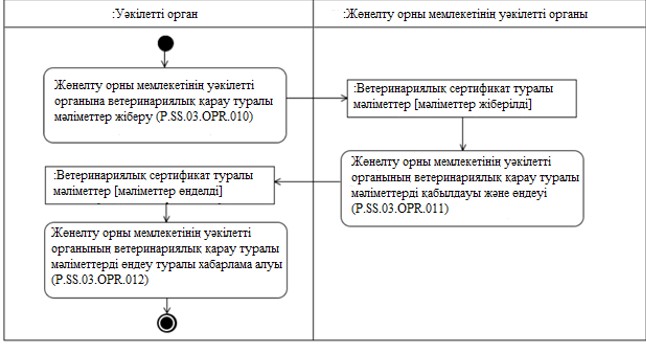 
      11-сурет. "Жөнелту орны мемлекетінің уәкілетті органына ветеринариялық қарап-тексеру туралы мәліметтер жіберу" (P.SS.03.PRC.005) рәсімін орындау схемасы
      64. "Жөнелту орны мемлекетінің уәкілетті органына ветеринариялық қарап-тексеру туралы мәліметтерді ұсыну" (P.SS.03.PRC.005) рәсімі  жүру жолында және межелі жерде бақылаудағы тауарды ветеринариялық қарап-тексеру басталған сәттен бастап орындалады.
      65. Бірінші "Ветеринариялық қарап-тексеру туралы мәліметтерді жөнелту орны мемлекетінің уәкілетті органына жіберу" (P.SS.03.OPR.010) операциясы орындалады, оны орындау нәтижелері бойынша уәкілетті орган ветеринариялық қарап-тексеру туралы мәліметтерді қалыптастырады және жөнелту орны мемлекетінің уәкілетті органына жібереді.
      66. Жөнелту орны мемлекетінің уәкілетті органы ветеринариялық қарап-тексеру туралы мәліметтерді алған кезде "Жөнелту орны мемлекетінің уәкілетті органының ветеринариялық қарап-тексеру туралы мәліметтерді қабылдауы және өңдеуі" (P.SS.03.OPR.011) операциясы орындалады, оның нәтижелері бойынша көрсетілген мәліметтерді қабылдау және өңдеу жүзеге асырылады. Уәкілетті органға ветеринариялық қарап-тексеру туралы мәліметтерді жөнелту орны мемлекетінің уәкілетті органының өңдегені туралы хабарлама жіберіледі.
      67. Уәкілетті орган ветеринариялық қарап-тексеру туралы мәліметтерді жөнелту орны мемлекетінің уәкілетті органының өңдеуі туралы хабарлама алған кезде "Жөнелту орны мемлекетінің уәкілетті органының ветеринариялық қарап-тексеру туралы мәліметтерді өңдеуі туралы хабарлама алуы" (P.SS.03.OPR.012) операциясы орындалады, оның нәтижелері бойынша көрсетілген хабарламаны қабылдау және өңдеу жүзеге асырылады.
      68. "Жөнелту орны мемлекетінің уәкілетті органына ветеринариялық қарап-тексеру туралы мәліметтерді ұсыну" рәсімін орындау нәтижесі (P.SS.03.PRC.005) жөнелту орны мемлекетінің уәкілетті органына ветеринариялық қарап-тексеру туралы мәліметтерді ұсыну болып табылады.
      69. "Жөнелту орны мемлекетінің уәкілетті органына ветеринариялық қарап-тексеру туралы мәліметтерді ұсыну" (P.SS.03.PRC.005) рәсімі шеңберінде орындалатын жалпы процесс операцияларының тізбесі 22-кестеде келтірілген.
      22-кесте "Жөнелту орны мемлекетінің уәкілетті органына ветеринариялық қарап-тексеру туралы мәліметтерді ұсыну" (P.SS.03.PRC.005) рәсімі шеңберінде орындалатын жалпы процесс операцияларының тізбесі
      23-кесте "Ветеринариялық қарап-тексеру туралы мәліметтерді жөнелту орны мемлекетінің уәкілетті органына жіберу" (P.SS.03.OPR.010) операциясының сипаттамасы
      24-кесте "Жөнелту орны мемлекетінің уәкілетті органының ветеринариялық қарап-тексеру туралы мәліметтерді қабылдауы және өңдеуі" (P.SS.03.OPR.011) операциясының сипаттамасы
      25-кесте "Ветеринариялық қарап-тексеру туралы мәліметтерді жөнелту орны мемлекетінің уәкілетті органының өңдегені туралы хабарлама алу" (P.SS.03.OPR.012) операциясының сипаттамасы "Ветеринариялық -қарап-тексеру туралы мәліметтерді межелі орын мемлекетінің уәкілетті органына ұсыну" (P.SS.03.PRC.006) рәсімі
      70. "Ветеринариялық -қарап-тексеру туралы мәліметтерді межелі орын мемлекетінің уәкілетті органына ұсыну" (P.SS.03.PRC.006) рәсімін орындау схемасы 12-суретте көрсетілген.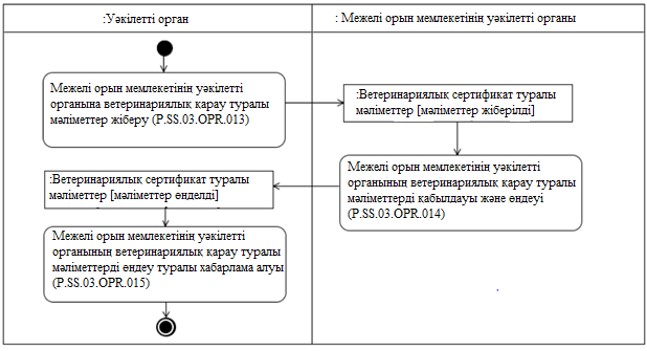 
      12-сурет. "Жөнелту орны мемлекетінің уәкілетті органына ветеринариялық қарап-тексеру туралы мәліметтер жіберу" рәсімін орындау схемасы (P.SS.03.PRC.006)
      71. "Ветеринариялық -қарап-тексеру туралы мәліметтерді межелі орын мемлекетінің уәкілетті органына ұсыну" (P.SS.03.PRC.006) рәсімі жүру жолында бақылаудағы тауарды ветеринариялық қарап-тексеру басталған сәттен бастап орындалады.
      72. Бірінші "Ветеринариялық қарап-тексеру туралы мәліметтерді межелі орын мемлекетінің уәкілетті органына жіберу" (P.SS.03.OPR.013) операциясы орындалады, орындау нәтижелері бойынша уәкілетті орган  ветеринариялық қарап-тексеру туралы мәліметтерді қалыптастырады және межелі орын мемлекетінің уәкілетті органына жібереді.  
      73. Межелі орын мемлекетінің уәкілетті органы ветеринариялық қарап-тексеру туралы мәліметтерді алған кезде "Межелі орын мемлекетінің уәкілетті органының ветеринариялық қарап-тексеру туралы мәліметтерді қабылдауы және өңдеуі" (P.SS.03.OPR.014) операциясы орындалады, орындау нәтижелері бойынша көрсетілген мәліметтерді қабылдау және өңдеу жүзеге асырылады.Уәкілетті органға межелі орын мемлекеттінң уәкілетті органы ветеринариялық қарап тексеру туралы мәліметтерді өңдегені туралы хабарлама жібереді. 
      74. Уәкілетті орган межелі орын мемлекетінің уәкілетті органының ветеринариялық қарап-тексеру туралы мәліметтерді өңдегені туралы хабарлама алған кезде "Межелі орын мемлекетінің уәкілетті органының ветеринариялық қарап-тексеру туралы мәліметтерді өңдегені туралы хабарлама алуы" (P.SS.03.OPR.015) операциясы орындалады, оның нәтижелері бойынша көрсетілген хабарламаны қабылдау және өңдеу жүзеге асырылады.
      75. "Ветеринариялық -қарап-тексеру туралы мәліметтерді межелі орын мемлекетінің уәкілетті органына ұсыну" (P.SS.03.PRC.006) рәсімін орындау нәтижесі  межелі орын мемлекетінің уәкілетті органына ветеринариялық қарап-тексеру туралы мәліметтерді ұсыну болып табылады.
      76. "Ветеринариялық -қарап-тексеру туралы мәліметтерді межелі орын мемлекетінің уәкілетті органына ұсыну" (P.SS.03.PRC.006) рәсімі шеңберінде орындалатын жалпы процесс операцияларының тізбесі 26-кестеде келтірілген.
      26-кесте "Ветеринариялық -қарап-тексеру туралы мәліметтерді межелі орын мемлекетінің уәкілетті органына ұсыну" (P.SS.03.PRC.006) рәсімі шеңберінде орындалатын жалпы процесс операцияларының тізбесі
      28-кесте "Ветеринариялық қарап-тексеру туралы мәліметтерді межелі орын мемлекетінің уәкілетті органына жіберу" (P.SS.03.OPR.013) операциясының сипаттамасы
      28-кесте "Межелі орын мемлекетінің уәкілетті органының ветеринариялық қарап-тексеру туралы мәліметтерді қабылдауы және өңдеуі" (P.SS.03.OPR.014) операциясының сипаттамасы
      29-кесте "Межелі орын мемлекетінің уәкілетті органының ветеринариялық қарап-тексеру туралы мәліметтерді өңдегені туралы хабарлама алуы" (P.SS.03.OPR.015) операциясының сипаттамасы "Ветеринариялық сертификаттың өтелуі туралы хабарлама" (P.SS.03.PRC.007) рәсімі
      77. "Ветеринариялық сертификаттың өтелуі туралы хабарлама" (P.SS.03.PRC.007) рәсімін орындау схемасы 13-суретте көрсетілген.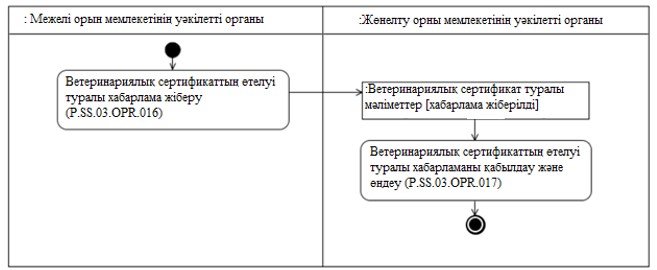 
      13-сурет. "Ветеринариялық сертификаттың өтелуі туралы хабарлама" рәсімін орындау схемасы (P.SS.03.PRC.007)
      78. "Ветеринариялық сертификаттың өтелуі туралы хабарлама" (P.SS.03.PRC.007) рәсімі бақылаудағы тауарды ветеринариялық қарап-тексеру жүргізу қорытындылары бойынша жөнелтілетін мемлекеттің уәкілетті органының ветеринариялық сертификатты өтеуі фактісі бойынша межелі жерде орындалады.
      79. Біріншісі "Ветеринариялық сертификаттың өтелуі туралы хабарлама жіберу" (P. SS.03.OPR.016) операциясы орындалады, оны орындау нәтижелері бойынша межелі орын мемлекетінің уәкілетті органы ветеринариялық сертификатты өтеу туралы хабарламаны қалыптастырады және оны жөнелту орны мемлекетінің уәкілетті органына жібереді.
      80. Ветеринариялық сертификаттың өтелуі туралы хабарламаны жөнелту орны мемлекетінің уәкілетті органы алған кезде "Ветеринариялық сертификаттың өтелуі туралы хабарламаны қабылдау және өңдеу" (P.SS.03.OPR.017) операциясы орындалады, оның нәтижелері бойынша көрсетілген хабарламаны қабылдау және өңдеу жүзеге асырылады. 
      81. "Ветеринариялық сертификаттың өтелуі туралы хабарлама" рәсімін орындау нәтижесі (P.SS.03.PRC.007) уәкілетті органның ветеринариялық сертификаттың өтелуі туралы хабарламаны жөнелту орны мемлекетінің уәкілетті органының алуы болып табылады.
      82. "Ветеринариялық сертификаттың өтелуі туралы хабарлама" рәсімі шеңберінде орындалатын жалпы процесс операцияларының тізбесі (P.SS.03.PRC.007) 30-кестеде келтірілген.
      30-кесте "Ветеринариялық сертификаттың өтелуі туралы хабарлама" рәсімі шеңберінде орындалатын жалпы процесс операцияларының тізбесі
      31-кесте "Ветеринариялық сертификаттың өтелуі туралы хабарлама жіберу" (P.SS.03.OPR.016) операциясының сипаттамасы
      32-кесте "Ветеринариялық сертификаттың өтелуі туралы хабарламаны қабылдау және өңдеу" (P.SS.03.OPR.017) операциясының сипаттамасы 3. Тауардың қозғалысын тоқтата тұру туралы мәліметтерді ұсыну рәсімдері (P.SS.03.PGR.003) "Тауардың қозғалысын тоқтата тұру туралы мәліметтерді жөнелту орны мемлекетінің уәкілетті органына ұсыну" (P.SS.03.PRC.008) рәсімі
      83. "Тауардың қозғалысын тоқтата тұру туралы мәліметтерді жөнелту орны мемлекетінің уәкілетті органына ұсыну" (P.SS.03.PRC.008) рәсімін орындау схемасы 14-суретте көрсетілген.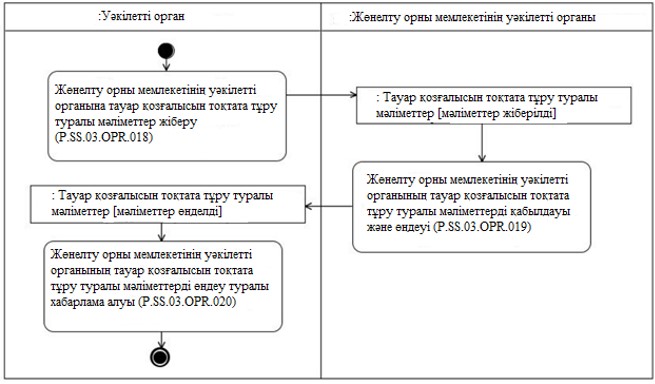 
      14-сурет. "Тауардың қозғалысын тоқтата тұру туралы мәліметтерді жөнелту орны мемлекетінің уәкілетті органына ұсыну" рәсімін орындау схемасы (P.SS.03.PRC.008)
      84. "Тауардың қозғалысын тоқтата тұру туралы мәліметтерді жөнелту орны мемлекетінің уәкілетті органына ұсыну" (P.SS.03.PRC.008) рәсімі бақылаудағы тауардың жүру жолында және межелі жерде тауардың қозғалысын тоқтата тұру фактілері бойынша орындалады. 
      85. Бірінші "Тауардың қозғалысын тоқтата тұру туралы мәліметтерді жөнелту орны мемлекетінің уәкілетті органына жіберу" (P.SS.03.OPR.018) операциясы орындалады, оны орындау нәтижелері бойынша уәкілетті орган тауардың қозғалысын тоқтата тұру туралы мәліметтерді қалыптастырады және жөнелту орны мемлекетінің уәкілетті органына жібереді.
      86. Жөнелту орны мемлекетінің уәкілетті органы тауардың қозғалысын тоқтата тұру туралы мәліметтерді алған кезде "Жөнелту орны мемлекетінің уәкілетті органының тауардың қозғалысын тоқтата тұру туралы мәліметтерді қабылдауы және өңдеуі" (P.SS.03.OPR.019) операциясы орындалады, оның нәтижелері бойынша көрсетілген мәліметтерді қабылдау және өңдеу жүзеге асырылады. Уәкілетті органға тауардың қозғалысын тоқтата тұру туралы мәліметтерді жөнелту орны мемлекетінің уәкілетті органының өңдегені туралы хабарлама жіберіледі.
      87. Уәкілетті орган тауардың қозғалысын тоқтата тұру туралы мәліметтерді жөнелту орны мемлекетінің уәкілетті органының өңдегені туралы хабарламаны алған кезде "Тауардың қозғалысын тоқтата тұру туралы мәліметтерді жөнелту орны мемлекетінің уәкілетті органының өңдегені туралы хабарлама алу" (P.SS.03.OPR.020) операциясы орындалады, оның нәтижелері бойынша көрсетілген хабарламаны қабылдау және өңдеу жүзеге асырылады.
      88. "Тауардың қозғалысын тоқтата тұру туралы мәліметтерді жөнелту орны мемлекетінің уәкілетті органына ұсыну" (P.SS.03.PRC.008) рәсімін орындау нәтижесі  жөнелту орны мемлекетінің уәкілетті органына тауардың қозғалысын тоқтата тұру туралы мәліметтерді ұсыну болып табылады.
      89. "Тауардың қозғалысын тоқтата тұру туралы мәліметтерді жөнелту орны мемлекетінің уәкілетті органына ұсыну" (P.SS.03.PRC.008) рәсімі шеңберінде орындалатын жалпы процесс операцияларының тізбесі 33-кестеде келтірілген.
      33-кесте "Тауардың қозғалысын тоқтата тұру туралы мәліметтерді жөнелту орны мемлекетінің уәкілетті органына ұсыну" (P.SS.03.PRC.008) рәсімі шеңберінде орындалатын жалпы процесс операцияларының тізбесі
      34-кесте "Тауардың қозғалысын тоқтата тұру туралы мәліметтерді жөнелту орны мемлекетінің уәкілетті органына жіберу" (P.SS.03.OPR.018) операциясының сипаттамасы
      35-кесте "Жөнелту орны мемлекетінің уәкілетті органының тауардың қозғалысын тоқтата тұру туралы мәліметтерді қабылдауы және өңдеуі" (P.SS.03.OPR.019) операциясының сипаттамасы
      36-кесте "Тауардың қозғалысын тоқтата тұру туралы мәліметтерді жөнелту орны мемлекетінің уәкілетті органының өңдегені туралы хабарлама алу" (P.SS.03.OPR.020) операциясының сипаттамасы "Межелі орын мемлекетінің уәкілетті органына мемлекетінің уәкілетті органына тауардың қозғалысын тоқтата тұру туралы мәліметтерді ұсыну" (P.SS.03.PRC.009) рәсімі
      90. "Межелі орын мемлекетінің уәкілетті органына тауардың қозғалысын тоқтата тұру туралы мәліметтерді ұсыну" (P.SS.03.PRC.009) рәсімін орындау схемасы 15-суретте көрсетілген.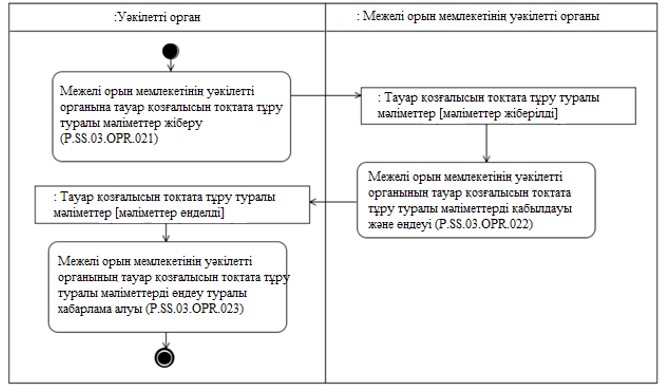 
      15-сурет. "Межелі орын мемлекетінің уәкілетті органына тауар қозғалысын тоқтата тұру туралы мәліметтерді ұсыну" (P.SS.03.PRC.009) рәсімін орындау схемасы
      91. "Межелі орын мемлекетінің уәкілетті органына тауардың қозғалысын тоқтата тұру туралы мәліметтерді ұсыну" (P.SS.03.PRC.009) рәсімі бақылаудағы тауардың жүру жолында тауардың қозғалысын тоқтата тұру фактілері бойынша орындалады. 
      92. Бірінші "Тауардың қозғалысын тоқтата тұру туралы мәліметтерді межелі орын мемлекетінің уәкілетті органына жіберу" (P.SS.03.OPR.021) операциясы орындалады,  оны орындау нәтижелері бойынша уәкілетті орган тауар қозғалысын тоқтата тұру туралы мәліметтерді қалыптастырады және оны межелі орын мемлекетінің уәкілетті органына жібереді. 
      93. Межелі орын мемлекетінің уәкілетті органы тауардың қозғалысын тоқтата тұру туралы мәліметтерді алған кезде "Межелі орын мемлекетінің уәкілетті органының тауардың қозғалысын тоқтата тұру туралы мәліметтерді қабылдауы және өңдеуі" (P.SS.03.OPR.022) операциясын орындалады,  орындау нәтижелері бойынша көрсетілген мәліметтерді қабылдау және өңдеу жүзеге асырылады. Уәкілетті органға тауардың қозғалысын тоқтата тұру туралы мәліметтерді межелі орын мемлекетінің уәкілетті органының өңдегені туралы хабарлама жіберіледі. 
      94. Уәкілетті орган межелі орын мемлекетінің уәкілетті органының тауар қозғалысын тоқтата тұру туралы мәліметтерді өңдегені туралы хабарламаны алған кезде "Межелі орын мемлекетінің уәкілетті органының тауар қозғалысын тоқтата тұру туралы мәліметтерді өңдегені туралы хабарламаны алуы" (P.SS.03.OPR.023) операциясы орындалады, оны  орындау нәтижелері бойынша көрсетілген хабарламаны қабылдау және өңдеу жүзеге асырылады.
      95. "Межелі орын мемлекетінің уәкілетті органына тауардың қозғалысын тоқтата тұру туралы мәліметтерді ұсыну" рәсімін орындау нәтижесі (P. SS.03.PRC.009) межелі орын мемлекетінің уәкілетті органына тауардың қозғалысын тоқтата тұру туралы мәліметтерді ұсыну болып табылады. 
      96. "Межелі орын мемлекетінің уәкілетті органына тауардың қозғалысын тоқтата тұру туралы мәліметтерді ұсыну" (P.SS.03.PRC.009) рәсімі шеңберінде орындалатын жалпы процесс операцияларының тізбесі 37-кестеде келтірілген. 
      37-кесте "Межелі орын мемлекетінің уәкілетті органына тауардың қозғалысын тоқтата тұру туралы мәліметтерді ұсыну" (P.SS.03.PRC.009) рәсімі шеңберінде орындалатын жалпы процесс операцияларының тізбесі
      38-кесте "Тауардың қозғалысын тоқтата тұру туралы мәліметтерді межелі орын мемлекетінің уәкілетті органына жіберу" (P.SS.03.OPR.021) операциясының сипаттамасы
      39-кесте "Межелі орын мемлекетінің уәкілетті органының тауардың қозғалысын тоқтата тұру туралы мәліметтерді қабылдауы және өңдеуі" (P.SS.03.OPR.022) операциясының сипаттамасы
      40-кесте "Межелі орын мемлекетінің уәкілетті органының тауар қозғалысын тоқтата тұру туралы мәліметтерді өңдегені туралы хабарламаны алуы" (P.SS.03.OPR.023) операциясының сипаттамасы 4. Ветеринариялық сертификат туралы мәліметтерді сұрау салу бойынша ұсыну рәсімдері (P.SS.03.PGR.004) "Ветеринариялық сертификат туралы мәліметтерді сұрау салу бойынша ұсыну" (P.SS.03.PRC.010) рәсімі
      97. "Ветеринариялық сертификат туралы мәліметтерді сұрау салу бойынша ұсыну" (P.SS.03.PRC.010) рәсімін орындау схемасы16-суретте көрсетілген.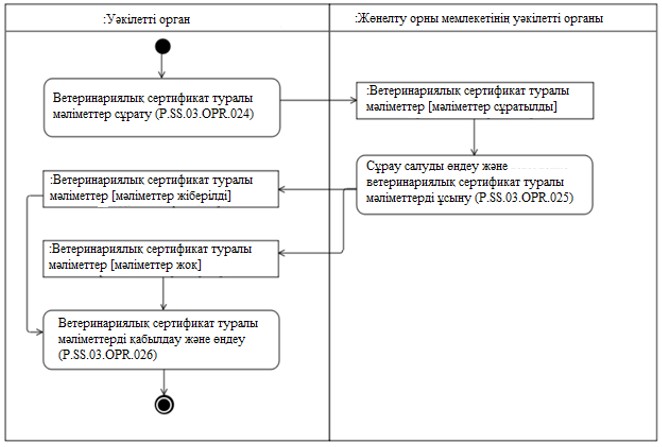 
      16-сурет. "Ветеринариялық сертификат туралы мәліметтерді сұрау салу бойынша ұсыну" рәсімін орындау схемасы (P.SS.03.PRC.010)
      98. "Ветеринариялық сертификат туралы мәліметтерді сұрау салу бойынша ұсыну" (P.SS.03.PRC.010) рәсімін уәкілетті орган жүру жолында бақылаудағы тауарға ілесіп жүретін ветеринариялық сертификат беру және ветеринариялық сертификат туралы мәліметтер алу фактісіне тексеру жүргізу қажет болған кезде, оның ішінде ветеринариялық сертификат қағаз жеткізгіште ұсынылған жағдайда орындайды.
      99. Бірінші "Ветеринарлық сертификат туралы мәліметтерді сұрату" (P.SS.03.OPR.024) операциясы орындалады, оны орындау нәтижелері бойынша уәкілетті орган ветеринариялық сертификат туралы мәліметтерді ұсынуға сұрау салуды қалыптастырады және оны жөнелту орны мемлекетінің уәкілетті органына жібереді.
      100. Ветеринариялық сертификат туралы мәліметтерді ұсынуға сұрау салуды жөнелту орны мемлекетінің уәкілетті органы алған кезде "Сұрау салуды өңдеу және ветеринариялық сертификат туралы мәліметтерді ұсыну" (P.SS.03.OPR.025) операциясы орындалады, оны орындау нәтижелері бойынша уәкілетті органға сұрау салынатын мәліметтер қалыптастырылады және жіберіледі немесе сұрау салу параметрлерін қанағаттандыратын мәліметтердің жоқтығы туралы хабарлама жіберіледі. 
      101. Уәкілетті орган ветеринариялық сертификат туралы мәліметтерді алған кезде "Ветеринариялық сертификат туралы мәліметтерді қабылдау және өңдеу" (P.SS.03.OPR.026) операциясы орындалады.
      102. "Ветеринариялық сертификат туралы мәліметтерді сұрау салу бойынша ұсыну" (P.SS.03.PRC.010) рәсімін орындау нәтижесі уәкілетті органның берілген ветеринариялық сертификат туралы мәліметтерді немесе сұрау салу параметрлерін қанағаттандыратын мәліметтердің жоқтығы туралы хабарламаны алуы болып табылады.
      103. "Ветеринариялық сертификат туралы мәліметтерді сұрау салу бойынша ұсыну" (P.SS.03.PRC.010) рәсімі шеңберінде орындалатын жалпы процесс операцияларының тізбесі 41-кестеде келтірілген.
      41-кесте "Ветеринариялық сертификат туралы мәліметтерді сұрау салу бойынша ұсыну" (P.SS.03.PRC.010) рәсімі шеңберінде орындалатын жалпы процесс операцияларының тізбесі
      42-кесте "Ветеринарлық сертификат туралы мәліметтерді сұрату" (P.SS.03.OPR.024) операциясының сипаттамасы
      43-кесте "Сұрау салуды өңдеу және ветеринариялық сертификат туралы мәліметтерді ұсыну" (P.SS.03.OPR.025) операциясының сипаттамасы
      44-кесте "Ветеринариялық сертификат туралы мәліметтерді қабылдау және өңдеу" (P.SS.03.OPR.026) операциясының сипаттамасы 5. Ветеринариялық сертификаттар туралы жалпыланған мәліметтерді сұрау салу бойынша ұсыну рәсімдері (P.SS.03.PGR.005) "Сұрау салу бойынша ветеринариялық сертификаттар туралы жалпыланған мәліметтерді ұсыну" (P.SS.03.PRC.011) рәсімі
      104. "Сұрау салу бойынша ветеринариялық сертификаттар туралы жалпыланған мәліметтерді ұсыну" (P.SS.03.PRC.011) рәсімін орындау схемасы 17-суретте көрсетілген.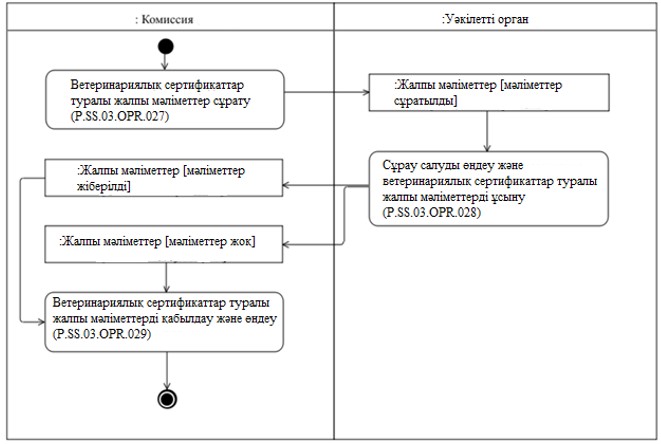 
      17-сурет. "Сұрау салу бойынша ветеринариялық сертификаттар туралы жалпыланған мәліметтерді ұсыну" (P.SS.03.PRC.011) рәсімін орындау схемасы
      105. "Сұрау салу бойынша ветеринариялық сертификаттар туралы жалпыланған мәліметтерді ұсыну" рәсімі (P.SS.03.PRC.011) Комиссия ветеринариялық сертификаттар туралы жалпыланған мәліметтерді алу қажет болған кезде орындалады.
      106. Бірінші "Ветеринариялық сертификаттар туралы жалпыланған мәліметтерді сұрату" (P.SS.03.OPR.027) операциясы орындалады, оны орындау нәтижелері бойынша Комиссия ветеринариялық сертификаттар туралы жалпыланған мәліметтерді ұсынуға сұрау салуды қалыптастырады және уәкілетті органға жібереді.
      107. Уәкілетті орган ветеринариялық сертификаттар туралы жалпыланған мәліметтерді ұсынуға сұрау салуды алған кезде "Сұрау салуды өңдеу және ветеринариялық сертификаттар туралы жалпыланған мәліметтерді ұсыну" (P.SS.03.OPR.028) операциясы орындалады, оны  орындау нәтижелері бойынша уәкілетті орган сұрау салынатын мәліметтерді қалыптастырады және Комиссияға жібереді немесе сұрау салу параметрлерін қанағаттандыратын мәліметтердің жоқтығы туралы хабарлама жібереді.
      108. Комиссия ветеринариялық сертификаттар туралы жалпыланған мәліметтерді алған кезде "Ветеринариялық сертификаттар туралы жалпыланған мәліметтерді қабылдау және өңдеу" (P.SS.03.OPR.029) операциясы орындалады.
      109. "Сұрау салу бойынша ветеринариялық сертификаттар туралы жалпыланған мәліметтерді ұсыну" (P.SS.03.PRC.011) рәсімін орындау нәтижесі  Комиссияның ветеринариялық сертификаттар туралы жалпыланған мәліметтерді немесе сұрау салу параметрлерін қанағаттандыратын мәліметтердің жоқтығы туралы хабарламаны алуы болып табылады. 
      110. "Сұрау салу бойынша ветеринариялық сертификаттар туралы жалпыланған мәліметтерді ұсыну" (P.SS.03.PRC.011) рәсімі шеңберінде орындалатын жалпы процесс операцияларының тізбесі 45-кестеде келтірілген.
      45-кесте "Сұрау салу бойынша ветеринариялық сертификаттар туралы жалпыланған мәліметтерді ұсыну" (P.SS.03.PRC.011) рәсімі шеңберінде орындалатын жалпы процесс операцияларының тізбесі
      46-кесте "Ветеринариялық сертификаттар туралы жалпыланған мәліметтерді сұрату" (P.SS.03.OPR.027) операциясының сипаттамасы
      47-кесте "Сұрау салуды өңдеу және ветеринариялық сертификаттар туралы жалпыланған мәліметтерді ұсыну" (P.SS.03.OPR.028) операциясының сипаттамасы
      48-кесте "Ветеринариялық сертификаттар туралы жалпыланған мәліметтерді қабылдау және өңдеу" (P.SS.03.OPR.029) операциясының сипаттамасы IX. Штаттан тыс жағдайлардағы іс-қимыл тәртібі
      111. Жалпы процесс рәсімдерін орындау кезінде деректерді өңдеу әдеттегі режимде жүргізілуі мүмкін емес ерекше жағдайлар болуы мүмкін. Бұл техникалық ақаулар, құрылымдық және форматтық-логикалық бақылау қателері туындаған кезде, сондай-ақ өзге де жағдайларда болуы мүмкін.
      112. Құрылымдық және форматтық-логикалық бақылау қателіктері туындаған жағдайда уәкілетті орган қате туралы хабарлама алынған хабарламаның Электрондық құжаттар мен мәліметтердің форматтары мен құрылымдарының сипаттамасына және осы жалпы процесс үшін ақпараттық өзара іс-қимыл регламенттеріне сәйкес электрондық құжаттар мен мәліметтерді толтыруға қойылатын талаптарға сәйкестігін тексеруді жүзеге асырады. Мәліметтер көрсетілген құжаттардың талаптарына сәйкес келмейтіні анықталған жағдайда уәкілетті орган анықталған қатені белгіленген тәртіппен жою үшін қажетті шараларды қабылдайды.
      113. Штаттан тыс жағдайларды шешу мақсатында мүше мемлекеттер бір-біріне және Комиссияға осы Қағидаларда көзделген талаптарды орындау құзыретіне жататын уәкілетті органдар туралы хабарлайды, сондай-ақ жалпы процесті іске асыру кезінде техникалық қолдауды қамтамасыз етуге жауапты адамдар туралы мәліметтерді ұсынады. "Электрондық түрде берілген ветеринариялық ілеспе құжаттармен (ветеринариялық сертификаттармен) алмасуды қамтамасыз ету" жалпы процесін Еуразиялық экономикалық одақтың интеграцияланған ақпараттық жүйесінің құралдарымен іске асыру кезіндегі Еуразиялық экономикалық одаққа мүше мемлекеттердің уәкілетті органдары мен Еуразиялық экономикалық комиссия арасындағы ақпараттық өзара іс-қимыл РЕГЛАМЕНТІ І. Жалпы ережелер
      1. Осы Регламент Еуразиялық экономикалық одақтың (бұдан әрі – Одақ) құқығына кіретін мына актілерге сәйкес әзірленді:
      2014 жылғы 29 мамырдағы Еуразиялық экономикалық одақ туралы шарт;
      Кеден одағы Комиссиясының "Еуразиялық экономикалық одақта ветеринариялық-санитариялық шараларды қолдану туралы" 2010 жылғы 18 маусымдағы № 317 шешімі;
      Еуразиялық экономикалық комиссия Алқасының "Ветеринариялық-санитариялық шараларды қолдануды ақпараттық қамтамасыз ету саласында жалпы процестерді іске асыру қағидаларын бекіту туралы" 2019 жылғы 06 тамыздағы № 131 шешімі;
      Еуразиялық экономикалық комиссия Алқасының "Жалпы процестердің сыртқы және өзара саудасын интеграцияланған ақпараттық жүйе құралдарымен іске асыру кезіндегі ақпараттық өзара іс-қимылды регламенттейтін технологиялық құжаттар туралы" 2014 жылғы 06 қарашадағы № 200 шешімі;
      Еуразиялық экономикалық комиссия Алқасының "Сыртқы және өзара сауданың интеграцияланған ақпараттық жүйесінде деректерді электрондық алмасу қағидаларын бекіту туралы" 2015 жылғы 27 қаңтардағы № 5 шешімі;
      Еуразиялық экономикалық комиссия Алқасының "Еуразиялық экономикалық одақ шеңберіндегі жалпы процестер тізбесі және Еуразиялық экономикалық комиссия Алқасының 2014 жылғы 19 тамыздағы № 132 шешіміне өзгеріс енгізу туралы" 2015 жылғы 14 сәуірдегі № 29 шешімі;
      Еуразиялық экономикалық комиссия Алқасының "Еуразиялық экономикалық одаққа мүше мемлекеттердің мемлекеттік билік органдарының бір-бірімен және Еуразиялық экономикалық комиссиямен трансшекаралық өзара іс-қимылы кезінде электрондық құжаттармен алмасу туралы ережені бекіту туралы" 2015 жылғы 28 қыркүйектегі № 125 шешімі;
      Еуразиялық экономикалық комиссия Алқасының "Еуразиялық экономикалық одақ шеңберінде жалпы процестерді талдау, оңтайландыру, үндестіру және сипаттау әдістемесі туралы" 2015 жылғы 9 маусымдағы № 63 шешімі. ІІ. Қолданылу саласы
      2. Осы Регламент жалпы процеске қатысушылардың "Электрондық түрде берілген ветеринариялық ілеспе құжаттармен (ветеринариялық сертификаттармен) алмасуды қамтамасыз ету" жалпы процессі (бұдан әрі – жалпы процесс) транзакцияларын орындау тәртібі мен шарттарын біркелкі қолдануын, сондай-ақ оларды орындау кезінде өз рөлін қамтамасыз ету мақсатында әзірленді. 
      3. Осы Регламент жалпы процеске қатысушылар арасындағы ақпараттық өзара іс-қимылды іске асыруға тікелей бағытталған жалпы процесс операцияларын орындау тәртібі мен шарттарына қойылатын талаптарды айқындайды.
      4. Осы Регламентті жалпы процеске қатысушылар жалпы процесс шеңберінде рәсімдерді және операцияларды орындау тәртібін бақылау кезінде, сондай-ақ осы жалпы процестің іске асырылуын қамтамасыз ететін ақпараттық жүйелердің құрамдастарын жобалау, әзірлеу және пысықтау кезінде қолданады. ІІІ. Негізгі ұғымдар
      5. Осы Регламенттің мақсаттары үшін мыналарды білдіретін ұғымдар пайдаланылады:
      "авторландыру" – жалпы процестің белгілі бір қатысушысына белгілі бір іс-қимылдарды орындауға құқық беру;
      "электрондық құжаттың (мәліметтердің) деректемесі" – белгілі бір мәнмәтінде ажыратылмайтын болып есептелетін электрондық құжат (мәліметтер) деректерінің бірлігі;
      "жалпы процестің ақпараттық объектісінің жай-күйі" – ақпараттық объектіні оның өмірлік циклінің белгілі бір кезеңін сипаттайтын, жалпы процестің операцияларын орындау кезінде өзгеретін қасиет.
      Осы Регламентте пайдаланылатын "бастамашы", "бастамашылық операция", "қабылданатын операция", "респондент", "жалпы процесс хабары" және "жалпы процесс транзакциясы" ұғымдары Еуразиялық экономикалық комиссия Алқасының 2015 жылғы 9 маусымдағы № 63 шешімімен бекітілген Еуразиялық экономикалық одақ шеңберіндегі жалпы процестерді талдау, оңтайландыру, үйлестіру және сипаттау әдістемесінде айқындалған мәндерінде қолданылады.
      Осы Регламентте пайдаланылатын өзге ұғымдар Еуразиялық экономикалық комиссия Алқасының 2022 жылғы 30 тамыздағы № 121 шешімімен бекітілген "Электрондық түрде берілген ветеринариялық ілеспе құжаттармен (ветеринариялық сертификаттармен) алмасуды қамтамасыз ету" жалпы процесін Еуразиялық экономикалық одақтың интеграцияланған ақпараттық жүйесінің құралдарымен іске асыру кезіндегі ақпараттық өзара іс-қимыл қағидаларының (бұдан әрі – Ақпараттық өзара іс-қимыл қағидалары) 4-тармағында айқындалған мәндерде қолданылады. IV. Жалпы процесс шеңберінде ақпараттық өзара іс-қимыл туралы негізгі мәліметтер 1. Ақпараттық өзара іс-қимылға қатысушылар
      6. Жалпы процесс шеңберінде ақпараттық өзара іс-қимылға қатысушылар рөлдерінің тізбесі 1-кестеде келтірілген.
      1-кесте Ақпараттық өзара іс-қимылға қатысушылар рөлдерінің тізбесі 2. Ақпараттық өзара іс-қимыл құрылымы
      7. Жалпы процесс шеңберіндегі ақпараттық өзара іс-қимыл жалпы процесс рәсімдеріне сәйкес Одаққа мүше мемлекеттердің ветеринария саласындағы мемлекеттік органдары (бұдан әрі – уәкілетті органдар) мен Еуразиялық экономикалық комиссия (бұдан әрі – Комиссия) арасында жүзеге асырылады:
      ветеринариялық сертификаттар туралы жалпыланған мәліметтерді сұрау салу бойынша ұсыну.
      Уәкілетті органдар мен Комиссия арасындағы ақпараттық өзара іс-қимылдың құрылымы 1-суретте көрсетілген.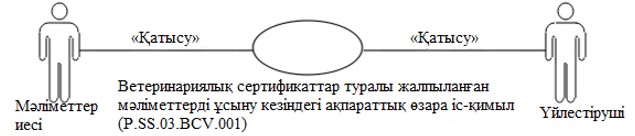 
      1-сурет. Уәкілетті орган мен Комиссия арасындағы ақпараттық өзара іс-қимыл құрылымы
      8. Уәкілетті органдар мен Комиссия арасындағы ақпараттық өзара іс-қимыл жалпы процесс шеңберінде іске асырылады. Жалпы процестің құрылымы Ақпараттық өзара іс-қимыл қағидаларында анықталған.
      9. Ақпараттық өзара іс-қимыл жалпы процесс транзакцияларын орындаудың тәртібін айқындайды, олардың әрқайсысы жалпы процеске қатысушылардың арасында жалпы процестің ақпараттық объектісінің жай-күйін үйлесімді ету мақсатында хабарлармен алмасуды білдіреді. Әрбір ақпараттық өзара іс-қимыл үшін операциялардың және осындай операцияларға сәйкес келетін жалпы процесс транзакцияларының арасындағы өзара байланыс айқындалған. 
      10. Жалпы процесс транзакцияларын орындау кезінде бастамашы ол жүзеге асыратын операция (бастамашы операция) шеңберінде респондентке хабар-сұрау салуды жібереді, респондент оған жауап ретінде ол жүзеге асыратын операция (қабылданатын операция) шеңберінде жалпы процесс транзакциясының шаблонына байланысты хабар-жауап жіберуі немесе жібермеуі мүмкін. Хабар құрамындағы деректер құрылымы Еуразиялық экономикалық комиссия Алқасының 2022 жылғы 30 тамыздағы № 121 шешімімен бекітілген "Электрондық түрде берілген ветеринариялық ілеспе құжаттармен (ветеринариялық сертификаттармен) алмасуды қамтамасыз ету" жалпы процесін Еуразиялық экономикалық одақтың интеграцияланған ақпараттық жүйесінің құралдарымен іске асыру үшін пайдаланылатын электрондық құжаттардың және мәліметтердің форматтары мен құрылымдарының сипаттамасына (бұдан әрі – Электрондық құжаттардың және мәліметтердің форматтары мен құрылымдарының сипаттамасы) сәйкес келуі тиіс. 
      11. Жалпы процесс транзакциясы осы Регламентте айқындалғандай жалпы процесс транзакциясының берілген өлшемдеріне сәйкес орындалады. V. Рәсімдер шеңберіндегі ақпараттық өзара іс-қимыл 1. Сұрау салу бойынша ветеринариялық сертификаттар туралы жалпыланған мәліметтерді ұсыну кезіндегі ақпараттық өзара іс-қимыл
      12. Ветеринариялық сертификаттар туралы жалпыланған мәліметтерді ұсыну кезінде жалпы процестің транзакцияларын орындау схемасы 2-суретте көрсетілген. Жалпы процестің әрбір рәсімі үшін 2-кестеде жалпы процестің ақпараттық объектілері операциялары, аралық және нәтиже көрсетуші жай-күйі мен жалпы процесс транзакциялары арасындағы байланыс келтірілген.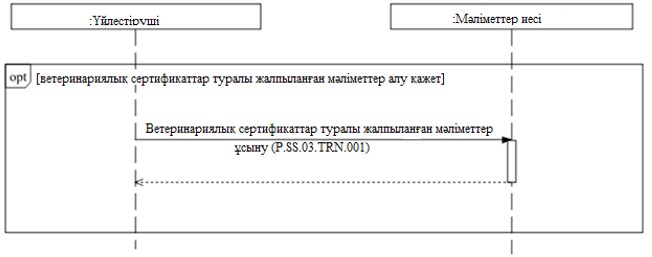 
      2-сурет. Ветеринариялық сертификаттар туралы жалпыланған мәліметтерді ұсыну кезінде жалпы процестің транзакцияларын орындау схемасы
      2-кесте Сұрау салу бойынша ветеринариялық сертификаттар туралы жалпыланған мәліметтерді ұсыну кезіндегі жалпы процесс транзакцияларының тізбесі VI. Жалпы процесс хабарларының сипаттамасы
      13. Жалпы процесті іске асыру кезінде ақпараттық өзара іс-қимыл шеңберінде берілетін жалпы процесс хабарларының тізбесі 3-кестеде келтірілген. Хабарлар құрамындағы деректердің құрылымы Электрондық құжаттар мен мәліметтердің форматтары мен құрылымдарының сипаттамасына сәйкес келуі тиіс. Электрондық құжаттар мен мәліметтердің форматтары мен құрылымдарының сипаттамасында тиісті құрылымға сілтеме 3-кестенің 3-бағанының мәні бойынша белгіленеді.
      3-кесте Жалпы процесс хабарларының тізбесі VII. Жалпы процесс транзакцияларының сипаттамасы 1. "Ветеринариялық сертификаттар туралы жалпыланған мәліметтер ұсыну" (P.SS.03.TRN.001) жалпы процесінің транзакциясы
      14. Ветеринариялық сертификаттар туралы жалпыланған мәліметтер ұсыну" (P.SS.03.TRN.001) жалпы процесінің транзакциясы бастамашының респонденттен ветеринариялық сертификаттар туралы жалпыланған мәліметтерді алуы үшін орындалады. Көрсетілген жалпы процесі транзакциясының схемасы 3-суретте көрсетілген. Жалпы процестің транзакция параметрлері 4-кестеде келтірілген.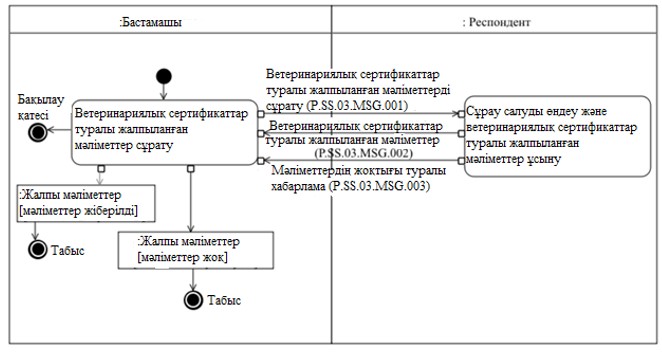 
      3-сурет. "Ветеринариялық сертификаттар туралы жалпыланған мәліметтер ұсыну" (P.SS.03.TRN.001) жалпы процесі транзакциясының схемасы
      4-кесте "Ветеринариялық сертификаттар туралы жалпыланған мәліметтер ұсыну" (P.SS.03.TRN.001) жалпы процесі транзакциясының сипаттамасы VIII. Штаттан тыс жағдайлардағы іс-қимылдар тәртібі
      15. Жалпы процесс шеңберінде ақпараттық өзара іс-қимыл кезінде штаттан тыс жағдайлар орын алуы мүмкін, ол кезде деректерді өңдеуді қалыпты режимде жүргізілмеуі мүмкін. Штаттан тыс жағдайлар техникалық ақаулар, күту уақыты аяқталуы кезінде, сондай-ақ өзге де жағдайларда туындайды. Жалпы процеске қатысушының штаттан тыс жағдайдың туындау себептері туралы түсініктемелер және оны шешу бойынша ұсынымдар алуы үшін Одақтың интеграцияланған ақпараттық жүйесін қолдау қызметіне тиісті сұрау салу жіберу мүмкіндігі көзделген. Штаттан тыс жағдайды шешу жөніндегі жалпы ұсынымдар 5-кестеде келтірілген. 
      16. Уәкілетті орган оған байланысты қателік туралы хабарлама алынған хабардың Электрондық құжаттар мен мәліметтердің форматтары мен құрылымдарының сипаттамасына және осы Регламенттің IX бөлімінде көрсетілген хабарларды бақылау талаптарына сәйкестігіне тексеру жүргізеді. Егер көрсетілген талаптарға сәйкессіздік анықталған жағдайда уәкілетті орган анықталған қателікті жою үшін барлық қажетті шараларды қабылдайды. Егер сәйкессіздік анықталмаған жағдайда, уәкілетті орган Одақтың интеграцияланған ақпараттық жүйесін қолдау қызметіне осы штаттан тыс жағдайдың сипаттамасымен хабар жібереді.
      5-кесте Штаттан тыс жағдайлардағы іс-қимылдар IX. Электрондық құжаттар мен мәліметтердің деректемелерін толтыруға қойылатын талаптар
      17. "Ветеринариялық сертификаттар туралы жалпыланған мәліметтер сұрату" (P.SS.03.MSG.001) хабарында берілетін "Ветеринариялық құжаттар туралы жалпыланған мәліметтер" (R.SM.SS.03.003) электрондық құжаттарының (мәліметтерінің) деректемелерін толтыруға қойылатын талаптар 6-кестеде келтірілген.
      6-кесте "Ветеринариялық сертификаттар туралы жалпыланған мәліметтер сұрату" (P.SS.03.MSG.001) хабарында берілетін "Ветеринариялық құжаттар туралы жалпыланған мәліметтер" (R.SM.SS.03.003) электрондық құжаттарының (мәліметтерінің) деректемелерін толтыруға қойылатын талаптар
      18. "Ветеринариялық сертификаттар туралы жалпыланған мәліметтер" (P.SS.03.MSG.002) хабарында берілетін "Ветеринариялық құжаттар туралы жалпыланған мәліметтер" (R.SM.SS.03.003) электрондық құжаттарының (мәліметтерінің) деректемелерін толтыруға қойылатын талаптар 7-кестеде келтірілген.
      7-кесте "Ветеринариялық сертификаттар туралы жалпыланған мәліметтер" (P.SS.03.MSG.002) хабарында берілетін "Ветеринариялық құжаттар туралы жалпыланған мәліметтер" (R.SM.SS.03.003) электрондық құжаттарының (мәліметтерінің) деректемелерін толтыруға қойылатын талаптар "Электрондық түрде берілген ветеринариялық ілеспе құжаттармен (ветеринариялық сертификаттармен) алмасуды қамтамасыз ету" жалпы процесін Еуразиялық экономикалық одақтың интеграцияланған ақпараттық жүйесінің құралдарымен іске асыру үшін пайдаланылатын электрондық құжаттардың және мәліметтердің форматтары мен құрылымдарының СИПАТТАМАСЫ І. Жалпы ережелер
      1. Осы Сипаттама Еуразиялық экономикалық одақтың (бұдан әрі – Одақ) құқығына кіретін мына актілерге сәйкес әзірленді:
      2014 жылғы 29 мамырдағы Еуразиялық экономикалық одақ туралы шарт;
      Кеден одағы Комиссиясының "Еуразиялық экономикалық одақта ветеринариялық-санитариялық шараларды қолдану туралы" 2010 жылғы 18 маусымдағы № 317 шешімі;
      Еуразиялық экономикалық комиссия Алқасының "Ветеринариялық-санитариялық шараларды қолдануды ақпараттық қамтамасыз ету саласында жалпы процестерді іске асыру қағидаларын бекіту туралы" 2019 жылғы 06 тамыздағы № 131 шешімі;
      Еуразиялық экономикалық комиссия Алқасының "Жалпы процестердің сыртқы және өзара саудасын интеграцияланған ақпараттық жүйе құралдарымен іске асыру кезіндегі ақпараттық өзара іс-қимылды регламенттейтін технологиялық құжаттар туралы" 2014 жылғы 06 қарашадағы № 200 шешімі;
      Еуразиялық экономикалық комиссия Алқасының "Сыртқы және өзара сауданың интеграцияланған ақпараттық жүйесінде деректерді электрондық алмасу қағидаларын бекіту туралы" 2015 жылғы 27 қаңтардағы № 5 шешімі;
      Еуразиялық экономикалық комиссия Алқасының "Еуразиялық экономикалық одақ шеңберіндегі жалпы процестер тізбесі және Еуразиялық экономикалық комиссия Алқасының 2014 жылғы 19 тамыздағы № 132 шешіміне өзгеріс енгізу туралы" 2015 жылғы 14 сәуірдегі № 29 шешімі;
      Еуразиялық экономикалық комиссия Алқасының "Еуразиялық экономикалық одаққа мүше мемлекеттердің мемлекеттік билік органдарының бір-бірімен және Еуразиялық экономикалық комиссиямен трансшекаралық өзара іс-қимылы кезінде электрондық құжаттармен алмасу туралы ережені бекіту туралы" 2015 жылғы 28 қыркүйектегі № 125 шешімі;
      Еуразиялық экономикалық комиссия Алқасының "Еуразиялық экономикалық одақ шеңберінде жалпы процестерді талдау, оңтайландыру, үндестіру және сипаттау әдістемесі туралы" 2015 жылғы 9 маусымдағы № 63 шешімі. ІІ. Қолданылу саласы 
      2. Осы Сипаттама "Электрондық түрде берілген ветеринариялық ілеспе құжаттармен (ветеринариялық сертификаттармен) алмасуды қамтамасыз ету" жалпы процесі (бұдан әрі – жалпы процесс) шеңберінде ақпараттық өзара іс-қимыл кезінде пайдаланылатын электрондық құжаттардың және мәліметтердің форматтары мен құрылымдарына қойылатын талаптарды айқындайды.
      3. Осы Сипаттама жалпы процесс рәсімдерін Еуразиялық экономикалық одақтың интеграцияланған ақпараттық жүйесінің (бұдан әрі – интеграцияланған жүйе) құралдарымен іске асыру кезінде ақпараттық жүйелердің құрамдастарын жобалау, әзірлеу және пысықтау кезінде қолданылады.
      4. Электрондық құжаттардың және мәліметтердің форматтары мен құрылымдарының сипаттамасы қарапайым (атомарлық) деректемелерге дейінгі иерархия деңгейлері ескеріле отырып, толық деректемелік құрамды көрсете келе, кесте нысанында беріледі.
      5. Кестеде электрондық құжаттардың (мәліметтердің) деректемелері (бұдан әрі – деректемелер) мен деректер моделі элементтерінің бірмәнді сәйкес келуі сипатталады.  
      6. Кестеде мынадай жолдар (бағандар) қалыптастырылады: 
      "иерархиялық нөмір" – деректеменің реттік нөмірі;
      "деректеменің аты" – деректеменің орныққан немесе ресми сөздік белгіленімі;
      "деректеменің сипаттамасы" – деректеменің мағынасын (семантикасын) түсіндіретін мәтін; 
      "сәйкестендіргіш" – деректер моделіндегі деректер элементінің деректемеге сәйкес келетін сәйкестендіргіші; 
      "мәндер саласы" – деректеменің ықтимал мәндерінің сөздік сипаттамасы; 
      "көпт." – деректемелердің көптігі: деректеменің ықтимал қайталануының міндеттілігі (опциялылығы) және саны.
      7. Деректемелердің көптігін көрсету үшін мынадай белгілемелер пайдаланылады:
      1 – деректеме міндетті, қайталауға жол берілмейді;
      n – деректеме міндетті, n рет (n > 1) қайталануға тиіс;
      1..* – деректеме міндетті, шектеусіз қайталана алады;
      n..* – деректеме міндетті, кемінде n рет (n > 1) қайталануға тиіс;
      n..m – деректеме міндетті, n реттен кем және m реттен көп (n > 1, m > n) қайталанбауға тиіс;
      0..1 – деректеме опциялы, қайталануға жол берілмейді;
      0..* – деректеме опциялы, шектеусіз қайталана алады;
      0..m – деректеме опциялы, m реттен (m > 1) асырмай қайталана алады. III. Негізгі ұғымдар
      8. Осы Сипаттаманың мақсаттары үшін мынаны білдіретін ұғымдар пайдаланылады: 
      "электрондық құжаттың (мәліметтердің) деректемесі" – белгілі бір мәнмәтінде бөлінбейтін болып саналатын электрондық құжат (мәліметтер) деректерінің бірлігі.
      "Базистік деректер моделі", "деректер моделі", "нысаналы сала деректерінің моделі", "нысаналы сала" және "электрондық құжаттар мен мәліметтер құрылымдарының тізілімі" деген ұғымдар осы Сипаттамада Еуразиялық экономикалық комиссия Алқасының 2015 жылғы 9 маусымдағы № 63 шешімімен бекітілген Еуразиялық экономикалық одақ шеңберіндегі жалпы процестерді талдау, оңтайландыру, үндестіру және сипаттау әдістемесінде айқындалған мәндерінде қолданылады.
      Осы Сипаттамада пайдаланылатын өзге ұғымдар Еуразиялық экономикалық комиссия Алқасының 2022 жылғы 30 тамыздағы № 121 шешімімен бекітілген "Электрондық түрде берілген ветеринариялық ілеспе құжаттармен (ветеринариялық сертификаттармен) алмасуды қамтамасыз ету" жалпы процесін Еуразиялық экономикалық одақтың интеграцияланған ақпараттық жүйесінің құралдарымен іске асыру кезіндегі ақпараттық өзара іс-қимыл қағидаларының 4-тармағында айқындалған мәндерінде қолданылады.
      Осы Сипаттаманың 4, 7, 10, 13 және 16-кестелерінде Ақпараттық өзара іс-қимыл регламенті деп Еуразиялық экономикалық комиссия Алқасының 2022 жылғы 30 тамыздағы № 121 шешімімен бекітілген "Электрондық түрде берілген ветеринариялық ілеспе құжаттармен (ветеринариялық сертификаттармен) алмасуды қамтамасыз ету" жалпы процесін Еуразиялық экономикалық одақтың интеграцияланған ақпараттық жүйесінің құралдарымен іске асыру кезіндегі  Еуразиялық экономикалық одаққа мүше мемлекеттердің уәкілетті органдары мен Еуразиялық экономикалық комиссия арасындағы ақпараттық өзара іс-қимыл регламенті мен "Электрондық түрде берілген ветеринариялық ілеспе құжаттармен (ветеринариялық сертификаттармен) алмасуды қамтамасыз ету" жалпы процесін Еуразиялық экономикалық одақтың интеграцияланған ақпараттық жүйесінің құралдарымен іске асыру кезіндегі  Еуразиялық экономикалық  одаққа мүше мемлекеттердің уәкілетті органдары  арасындағы ақпараттық өзара іс-қимыл регламенті түсініледі.   IV. Электрондық құжаттар мен мәліметтердің құрылымдары
      9. Электрондық құжаттар мен мәліметтер құрылымдарының тізбесі 1-кестеде келтірілген.
      1-кесте Электрондық құжаттар мен мәліметтер құрылымдарының тізбесі
      Электрондық құжаттар мен мәліметтер құрылымдарының атаулар кеңістіктеріндегі "Ү. Y. Y" таңбалары осы Сипаттамаға сәйкес құрылымдар тізіліміне енгізілуге жататын электрондық құжат (мәліметтер) құрылымының техникалық схемасын әзірлеу кезінде пайдаланылған базистік деректер моделі нұсқасының нөміріне сәйкес айқындалатын электрондық құжат (мәліметтер) құрылымы нұсқасының нөміріне сәйкес келеді. 1. Базистік модельдегі электрондық құжаттар мен мәліметтердің құрылымы
      10. "Құжат" (R.004) электрондық құжат (мәліметтер) құрылымының сипаттамасы 2-кестеде келтірілген.
      2-кесте "Құжат" (R.004) электрондық құжат (мәліметтер) құрылымының сипаттамасы
      Электрондық құжаттар мен мәліметтер құрылымдарының атаулар кеңістіктеріндегі "Ү. Y. Y" таңбалары осы Сипаттамаға сәйкес құрылымдар тізіліміне енгізілуге жататын электрондық құжат (мәліметтер) құрылымының техникалық схемасын әзірлеу кезіндепайдаланылған базистік деректер моделі нұсқасының нөміріне сәйкес айқындалатын электрондық құжат (мәліметтер) құрылымы нұсқасының нөміріне сәйкес келеді.
      11. Аттардың импортталатын кеңістіктері 3-кестеде келтірілген.
      3-кесте Аттардың импортталатын кеңістіктері 
      Импортталатын атаулар кеңістіктеріндегі "X.X.X" таңбалары осы сипаттамаға сәйкес құрылымдар тізіліміне енгізілуге жататын электрондық құжат (мәліметтер) құрылымының техникалық схемасын әзірлеу кезінде пайдаланылған базистік деректер моделінің нұсқасының нөміріне сәйкес келеді. 
      12. "Құжат" (R.004) электрондық құжат (мәліметтер) құрылымының деректемелік құрамы 4-кестеде келтірілген.
      4-кесте "Құжат" (R.004) электрондық құжат (мәліметтер) құрылымының деректемелік құрамы
      13. "Өңдеу нәтижесі туралы хабарлама" (R.006) электрондық құжат (мәліметтер) құрылымының сипаттамасы 5-кестеде келтірілген.
      5-кесте "Өңдеу нәтижесі туралы хабарлама" (R.006) электрондық құжат (мәліметтер) құрылымының сипаттамасы
      Электрондық құжаттар мен мәліметтер құрылымдарының имен кеңістігіндегі "Y. Y. Y" таңбалары осы сипаттамаға сәйкес құрылымдар тізіліміне енгізілуге жататын электрондық құжат құрылымының техникалық схемасын (мәліметтерді) әзірлеу кезінде пайдаланылған базистік деректер моделі нұсқасының нөміріне сәйкес айқындалатын электрондық құжат құрылымының (мәліметтердің) нұсқасының нөміріне сәйкес келеді.
      14. Аттардың импортталатын кеңістіктері 6-кестеде келтірілген.
      6-кесте Аттардың импортталатын кеңістіктері
      Импортталатын аттар кеңістігіндегі "X.X.X" таңбалары осы Сипаттамаға сәйкес құрылымдар тізіліміне енгізілуге жататын электрондық құжат (мәліметтер) құрылымының техникалық схемасын әзірлеу кезінде пайдаланылған базистік деректер моделінің нұсқасының нөміріне сәйкес келеді.
      15. "Өңдеу нәтижесі туралы хабарлама" (R. 006) электрондық құжат (мәліметтер) құрылымының деректемелік құрамы 7-кестеде келтірілген.
      7-кесте "Өңдеу нәтижесі туралы хабарлама" (R. 006) электрондық құжат (мәліметтер) құрылымының деректемелік құрамы 2. "Санитариялық, ветеринариялық және фитосанитариялық шаралар" заттық саласындағы электрондық құжаттар мен мәліметтердің құрылымдары
      16. "Ветеринариялық сертификат туралы мәліметтер" (R.SM.SS.03.001) электрондық құжат (мәліметтер) құрылымының сипаттамасы 8-кестеде келтірілген.
      8-кесте "Ветеринариялық сертификат туралы мәліметтер" (R.SM.SS.03.001) электрондық құжат (мәліметтер) құрылымының сипаттамасы
      17. Аттардың импортталатын кеңістіктері 9-кестеде келтірілген.
      9-кесте Аттардың импортталатын кеңістіктері
      Импортталатын аттар кеңістіктеріндегі "X.X.X" таңбалары осы Сипаттамаға сәйкес құрылымдар тізіліміне енгізілуге жататын электрондық құжат (мәліметтер) құрылымының техникалық схемасын әзірлеу кезінде пайдаланылған базистік деректер моделінің және пәндік сала деректерінің моделі нұсқасының нөміріне сәйкес келеді. 
      18. "Ветеринариялық сертификат туралы мәліметтер" (R.SM.SS.03.001) электрондық құжаты (мәліметтері) құрылымының деректемелік құрамы 10-кестеде келтірілген.
      10-кесте "Ветеринариялық сертификат туралы мәліметтер" (R.SM.SS.03.001) электрондық құжаты (мәліметтері) құрылымының деректемелік құрамы
      19. "Тауарлар қозғалысын тоқтата тұру туралы хабарлама" (R.SM.SS.03.002) электрондық құжаты (мәліметтері) құрылымының сипаттамасы 11-кестеде келтірілген.
      11-кесте "Тауарлар қозғалысын тоқтата тұру туралы хабарлама" (R.SM.SS.03.002) электрондық құжаты (мәліметтері) құрылымының сипаттамасы
      20. Импортталатын аттар кеңістіктері 12-кестеде келтірілген.
      12-кесте Импортталатын аттар кеңістіктері
      Импортталатын аттар кеңістіктеріндегі "X.X.X" таңбалары осы Сипаттамаға сәйкес құрылымдар тізіліміне енгізілуге жататын электрондық құжат (мәліметтер) құрылымының техникалық схемасын әзірлеу кезінде пайдаланылған базистік деректер моделінің және пәндік сала деректерінің моделі нұсқасының нөміріне сәйкес келеді. 
      21. "Тауарлар қозғалысын тоқтата тұру туралы хабарлама" (R.SM.SS.03.002) электрондық құжаты (мәліметтері) құрылымының деректемелік құрамы 13-кестеде келтірілген.
      13-кесте Тауарлар қозғалысын тоқтата тұру туралы хабарлама" (R.SM.SS.03.002) электрондық құжаты (мәліметтері) құрылымының деректемелік құрамы
      22. "Ветеринариялық құжаттар туралы жалпыланған мәліметтер" (R.SM.SS.03.003) электрондық құжаты (мәліметтері) құрылымының сипаттамасы 14-кестеде келтірілген.
      14-кесте "Ветеринариялық құжаттар туралы жалпыланған мәліметтер" (R.SM.SS.03.003) электрондық құжаты (мәліметтері) құрылымының сипаттамасы 
      23. Аттардың импортталатын кеңістіктері 15 кестеде келтірілген.
      15-кесте Аттардың импортталатын кеңістіктері
      Импортталатын аттар кеңістіктеріндегі "X.X.X" таңбалары осы Сипаттамаға сәйкес құрылымдар тізіліміне енгізілуге жататын электрондық құжат (мәліметтер) құрылымының техникалық схемасын әзірлеу кезінде пайдаланылған базистік деректер моделінің және пәндік аймақ деректерінің моделінің нұсқасының нөміріне сәйкес келеді.
      24. "Ветеринариялық құжаттар туралы жалпыланған мәліметтер" (R.SM.SS.03.003) электрондық құжаты (мәліметтері) құрылымының деректемелік құрамы 16-кестеде келтірілген.
      16-кесте "Ветеринариялық құжаттар туралы жалпыланған мәліметтер" (R.SM.SS.03.003) электрондық құжаты (мәліметтері) құрылымының деректемелік құрамы "Электрондық түрде берілген ветеринариялық ілеспе құжаттармен (ветеринариялық сертификаттармен) алмасуды қамтамасыз ету" жалпы процесін Еуразиялық экономикалық одақтың интеграцияланған ақпараттық жүйесінің құралдарымен іске асыру кезіндегі Еуразиялық экономикалық одаққа мүше мемлекеттердің уәкілетті органдары арасындағы ақпараттық өзара іс-қимыл РЕГЛАМЕНТІ І. Жалпы ережелер
      1. Осы Регламент Еуразиялық экономикалық одақтың (бұдан әрі – Одақ) құқығына кіретін мына актілерге сәйкес әзірленді:
      2014 жылғы 29 мамырдағы Еуразиялық экономикалық одақ туралы шарт;
      Кеден одағы Комиссиясының "Еуразиялық экономикалық одақта ветеринариялық-санитариялық шараларды қолдану туралы" 2010 жылғы 18 маусымдағы № 317 шешімі;
      Еуразиялық экономикалық комиссия Алқасының "Ветеринариялық-санитариялық шараларды қолдануды ақпараттық қамтамасыз ету саласында жалпы процестерді іске асыру қағидаларын бекіту туралы" 2019 жылғы 06 тамыздағы № 131 шешімі;
      Еуразиялық экономикалық комиссия Алқасының "Жалпы процестердің сыртқы және өзара саудасын интеграцияланған ақпараттық жүйе құралдарымен іске асыру кезіндегі ақпараттық өзара іс-қимылды регламенттейтін технологиялық құжаттар туралы" 2014 жылғы 06 қарашадағы № 200 шешімі;
      Еуразиялық экономикалық комиссия Алқасының "Сыртқы және өзара сауданың интеграцияланған ақпараттық жүйесінде деректерді электрондық алмасу қағидаларын бекіту туралы" 2015 жылғы 27 қаңтардағы № 5 шешімі;
      Еуразиялық экономикалық комиссия Алқасының "Еуразиялық экономикалық одақ шеңберіндегі жалпы процестер тізбесі және Еуразиялық экономикалық комиссия Алқасының 2014 жылғы 19 тамыздағы № 132 шешіміне өзгеріс енгізу туралы" 2015 жылғы 14 сәуірдегі № 29 шешімі;
      Еуразиялық экономикалық комиссия Алқасының "Еуразиялық экономикалық одаққа мүше мемлекеттердің мемлекеттік билік органдарының бір-бірімен және Еуразиялық экономикалық комиссиямен трансшекаралық өзара іс-қимылы кезінде электрондық құжаттармен алмасу туралы ережені бекіту туралы" 2015 жылғы 28 қыркүйектегі № 125 шешімі;
      Еуразиялық экономикалық комиссия Алқасының "Еуразиялық экономикалық одақ шеңберінде жалпы процестерді талдау, оңтайландыру, үндестіру және сипаттау әдістемесі туралы" 2015 жылғы 9 маусымдағы № 63 шешімі. ІІ. Қолданылу саласы
      2. Осы Регламент жалпы процеске қатысушылардың "Электрондық түрде берілген ветеринариялық ілеспе құжаттармен (ветеринариялық сертификаттармен) алмасуды қамтамасыз ету" жалпы процессі (бұдан әрі – жалпы процесс) транзакцияларын орындау тәртібі мен шарттарын біркелкі қолдануын, сондай-ақ оларды орындау кезінде өз рөлін қамтамасыз ету мақсатында әзірленді. 
      3. Осы Регламент жалпы процеске қатысушылар арасындағы ақпараттық өзара іс-қимылды іске асыруға тікелей бағытталған жалпы процесс операцияларын орындау тәртібі мен шарттарына қойылатын талаптарды айқындайды.
      4. Осы Регламентті жалпы процеске қатысушылар жалпы процесс шеңберінде рәсімдерді және операцияларды орындау тәртібін бақылау кезінде, сондай-ақ осы жалпы процестің іске асырылуын қамтамасыз ететін ақпараттық жүйелердің құрамдастарын жобалау, әзірлеу және пысықтау кезінде қолданады. ІІІ. Негізгі ұғымдар
      5. Осы Регламенттің мақсаттары үшін мыналарды білдіретін ұғымдар пайдаланылады:
      "авторландыру" – жалпы процестің белгілі бір қатысушысына белгілі бір іс-қимылдарды орындауға құқық беру;
      "электрондық құжаттың (мәліметтердің) деректемесі" – белгілі бір мәнмәтінде ажыратылмайтын болып есептелетін электрондық құжат (мәліметтер) деректерінің бірлігі;
      "жалпы процестің ақпараттық объектісінің жай-күйі" – ақпараттық объектіні оның өмірлік циклінің белгілі бір кезеңін сипаттайтын, жалпы процестің операцияларын орындау кезінде өзгеретін қасиет.
      Осы Регламентте пайдаланылатын "бастамашы", "бастамашылық операция", "қабылданатын операция", "респондент", "жалпы процесс хабары" және "жалпы процесс транзакциясы" ұғымдары Еуразиялық экономикалық комиссия Алқасының 2015 жылғы 9 маусымдағы № 63 шешімімен бекітілген Еуразиялық экономикалық одақ шеңберіндегі жалпы процестерді талдау, оңтайландыру, үйлестіру және сипаттау әдістемесінде айқындалған мәндерінде қолданылады.
      Осы Регламентте пайдаланылатын өзге ұғымдар Еуразиялық экономикалық комиссия Алқасының 2022 жылғы 30 тамыздағы № 121 шешімімен бекітілген "Электрондық түрде берілген ветеринариялық ілеспе құжаттармен (ветеринариялық сертификаттармен) алмасуды қамтамасыз ету" жалпы процесін Еуразиялық экономикалық одақтың интеграцияланған ақпараттық жүйесінің құралдарымен іске асыру кезіндегі ақпараттық өзара іс-қимыл қағидаларының (бұдан әрі – Ақпараттық өзара іс-қимыл қағидалары) 4-тармағында айқындалған мәндерде қолданылады. IV. Жалпы процесс шеңберінде ақпараттық өзара іс-қимыл туралы негізгі мәліметтер 1. Ақпараттық өзара іс-қимылға қатысушылар
      6. Жалпы процесс шеңберінде ақпараттық өзара іс-қимылға қатысушылар рөлдерінің тізбесі 1-кестеде келтірілген.
      1-кесте Ақпараттық өзара іс-қимылға қатысушылар рөлдерінің тізбесі 2. Ақпараттық өзара іс-қимыл құрылымы
      7. Жалпы процесс шеңберіндегі ақпараттық өзара іс-қимыл Одаққа мүше мемлекеттердің ветеринария саласындағы мемлекеттік органдары (бұдан әрі – уәкілетті органдар) арасында мынадай жалпы процесс рәсімдеріне сәйкес жүзеге асырылады:
      1) ветеринариялық сертификат туралы мәліметтерді ұсыну рәсімдері;
      2) межелі орын мемлекетінің уәкілетті органына жүру жолында ветеринариялық қарап-тексеру жүргізу кезінде мәліметтерді ұсыну рәсімдері;
      3) жөнелту орны мемлекетінің уәкілетті органына бару жолында және межелі жерде ветеринариялық тексеру жүргізу кезінде мәліметтерді ұсыну рәсімдері;
      4) ветеринариялық сертификатты өтеу туралы хабарлау рәсімі;
      5) ветеринариялық сертификат туралы мәліметтерді сұрау салу бойынша ұсыну рәсімі.
      Уәкілетті органдар арасындағы ақпараттық өзара іс-қимылдың құрылымы 1-суретте көрсетілген.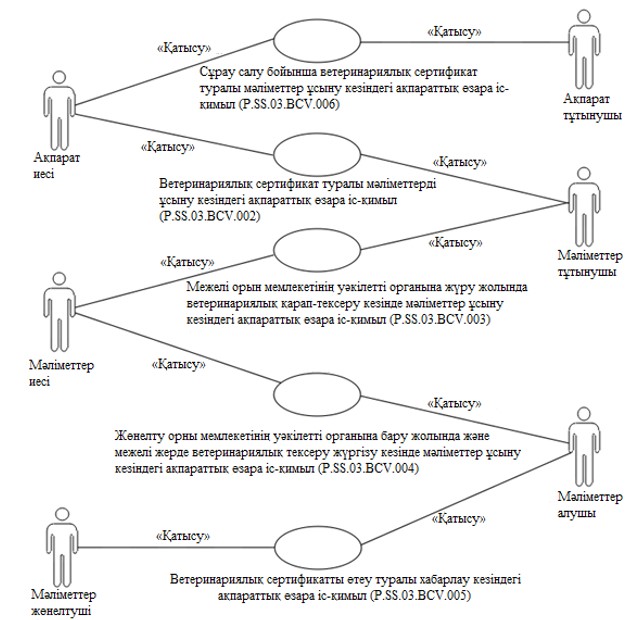 
      1-сурет. Уәкілетті органдар арасындағы ақпараттық өзара іс-қимылдың құрылымы 
      8. Уәкілетті органдардың арасындағы ақпараттық өзара іс-қимыл жалпы процесс шеңберінде іске асырылады. Жалпы процестің құрылымы Ақпараттық өзара іс-қимыл қағидаларында анықталған.
      9. Ақпараттық өзара іс-қимыл жалпы процесс транзакцияларын орындаудың тәртібін айқындайды, олардың әрқайсысы жалпы процеске қатысушылардың арасында жалпы процестің ақпараттық объектісінің жай-күйін үйлесімді ету мақсатында хабарлармен алмасуды білдіреді. Әрбір ақпараттық өзара іс-қимыл үшін операциялардың және осындай операцияларға сәйкес келетін жалпы процесс транзакцияларының арасындағы өзара байланыс айқындалған. 
      10. Жалпы процесс транзакцияларын орындау кезінде бастамашы ол жүзеге асыратын операция (бастамашы операция) шеңберінде респондентке хабар-сұрау салуды жібереді, респондент оған жауап ретінде ол жүзеге асыратын операция (қабылданатын операция) шеңберінде жалпы процесс транзакциясының шаблонына байланысты хабар-жауап жіберуі немесе жібермеуі мүмкін. Хабар құрамындағы деректер құрылымы Еуразиялық экономикалық комиссия Алқасының 2022 жылғы 30 тамыздағы № 121 шешімімен бекітілген "Электрондық түрде берілген ветеринариялық ілеспе құжаттармен (ветеринариялық сертификаттармен) алмасуды қамтамасыз ету" жалпы процесін Еуразиялық экономикалық одақтың интеграцияланған ақпараттық жүйесінің құралдарымен іске асыру үшін пайдаланылатын электрондық құжаттардың және мәліметтердің форматтары мен құрылымдарының сипаттамасына (бұдан әрі – Электрондық құжаттардың және мәліметтердің форматтары мен құрылымдарының сипаттамасы) сәйкес келуі тиіс. 
      11. Жалпы процесс транзакциясы осы Регламентте айқындалғандай жалпы процесс транзакциясының берілген өлшемдеріне сәйкес орындалады. V. Рәсімдер шеңберіндегі ақпараттық өзара іс-қимыл 1. Ветеринариялық сертификат туралы мәліметтерді ұсыну кезіндегі ақпараттық өзара іс-қимыл
      12. Ветеринариялық сертификат туралы мәліметтерді ұсыну кезінде жалпы процестің транзакцияларын орындау схемасы 2-суретте көрсетілген. Жалпы процестің әрбір рәсімі үшін 2-кестеде жалпы процестің ақпараттық объектілерінің операциялары, аралық және нәтижелік күйлері мен жалпы процестің транзакциялары арасындағы байланыс келтірілген.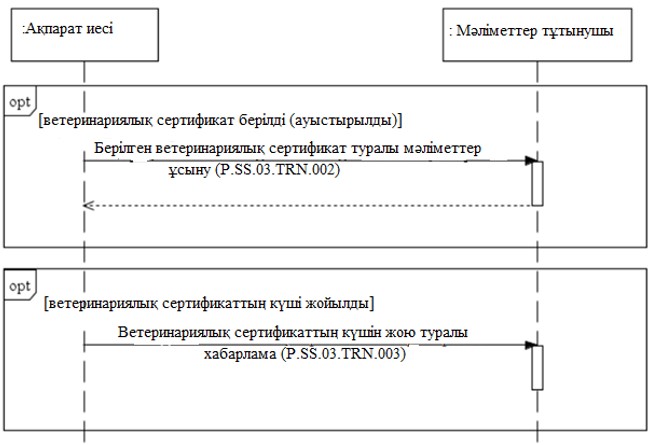 
      2-сурет. Ветеринариялық сертификат туралы мәліметтерді ұсыну кезінде жалпы процестің транзакцияларын орындау схемасы
      2-кесте Ветеринариялық сертификат туралы мәліметтерді ұсыну кезіндегі жалпы процесс транзакцияларының тізбесі 2. Межелі орын мемлекетінің уәкілетті органына жүру жолында ветеринариялық қарап-тексеру кезінде мәліметтер ұсыну кезіндегі ақпараттық өзара іс-қимыл
      13. Межелі орын мемлекетінің уәкілетті органына жүру жолында ветеринариялық қарап-тексеру жүргізу кезінде мәліметтер ұсынылған кезде жалпы процестің транзакцияларын орындау схемасы 3-суретте көрсетілген. Жалпы процестің әрбір рәсімі үшін 3-кестеде жалпы процестің ақпараттық объектілерінің операциялары, аралық және нәтижелік күйлері мен жалпы процестің транзакциялары арасындағы байланыс келтірілген.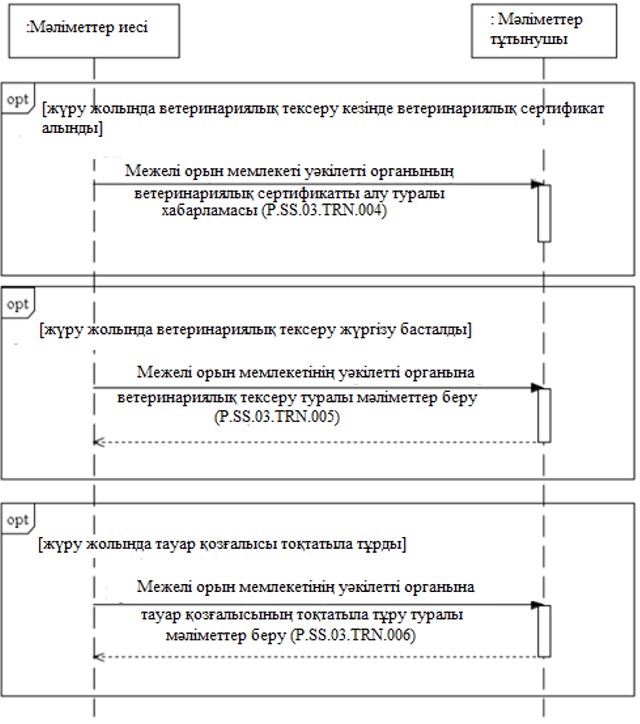 
      3-сурет. Межелі орын мемлекетінің уәкілетті органына жүру жолында ветеринариялық қарап-тексеру жүргізу кезінде мәліметтер ұсынылған кезде жалпы процестің транзакцияларын орындау схемасы
      3-кесте Жүру жолында ветеринариялық тексеру жүргізу кезінде межелі орын мемлекетінің уәкілетті органына мәліметтер ұсынылған кездегі жалпы процесс транзакцияларының тізбесі 3. Жөнелту орны мемлекетінің уәкілетті органына бару жолында және межелі жерде ветеринариялық тексеру жүргізу кезінде мәліметтер ұсынылған кездегі ақпараттық өзара іс қимыл
      14. Жөнелту орны мемлекетінің уәкілетті органына бару жолында және межелі жерде ветеринариялық тексеру жүргізу кезінде мәліметтер ұсынылған кездегі жалпы процестің транзакцияларын орындау схемасы 4-суретте көрсетілген. Жалпы процестің әрбір рәсімі үшін 4-кестеде жалпы процестің ақпараттық объектілерінің операциялары, аралық және нәтижелік күйлері мен жалпы процесс транзакциялары арасындағы байланыс келтірілген.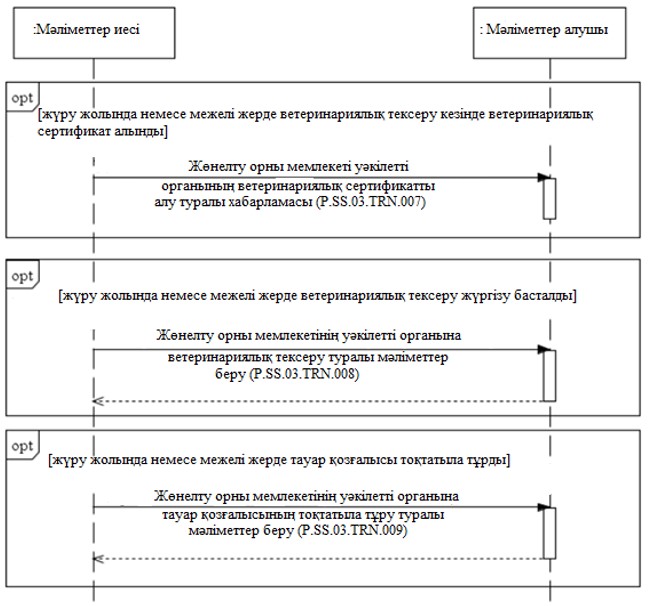 
      4-сурет. Жөнелту орны мемлекетінің уәкілетті органына бару жолында және межелі жерде ветеринариялық тексеру жүргізу кезінде мәліметтер ұсынылған кездегі жалпы процестің транзакцияларын орындау схемасы
      4-кесте Жөнелту орны мемлекетінің уәкілетті органына бару жолында және межелі жерде ветеринариялық тексеру жүргізу кезінде мәліметтер ұсынылған кездегі жалпы процесс транзакцияларының тізбесі 4. Ветеринариялық сертификаттың өтелгені туралы хабарлау кезіндегі ақпараттық өзара іс-қимыл
      15. Ветеринариялық сертификатты өтеу туралы хабарлау кезінде жалпы процестің транзакцияларын орындау схемасы 5-суретте көрсетілген. Жалпы процесс рәсімі үшін 5-кестеде жалпы процестің ақпараттық объектілерінің операциялары, аралық және нәтижелік күйлері мен жалпы процестің транзакциялары арасындағы байланыс келтірілген.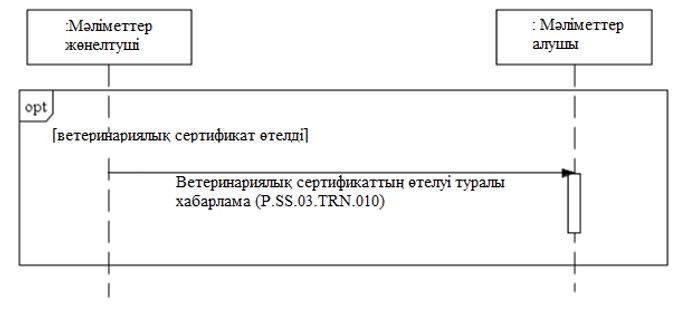 
      5-сурет. Ветеринариялық сертификатты өтеу туралы хабарлау кезінде жалпы процестің транзакцияларын орындау схемасы
      5-кесте Ветеринариялық сертификатты өтеу туралы хабарлау кезіндегі жалпы процесс транзакцияларының тізбесі 5. Сұрау салу бойынша ветеринариялық сертификат туралы мәліметтерді ұсыну кезіндегі ақпараттық өзара іс-қимыл
      16. Ветеринариялық сертификат туралы мәліметтерді ұсыну кезінде жалпы процестің транзакцияларын орындау схемасы 6-суретте көрсетілген. Жалпы процесс рәсімі үшін 6-кестеде жалпы процестің ақпараттық объектілерінің операциялары, аралық және нәтижелік күйлері мен жалпы процестің транзакциялары арасындағы байланыс келтірілген.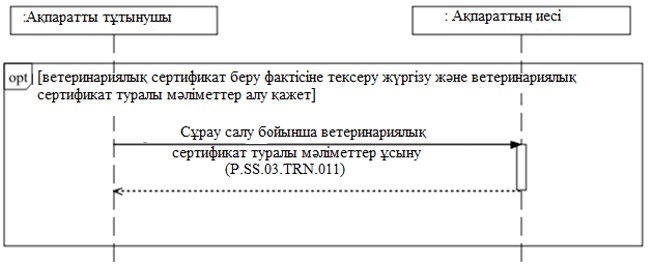 
      6-сурет. Ветеринариялық сертификат туралы мәліметтерді ұсыну кезінде жалпы процестің транзакцияларын орындау схемасы
      6-сурет Сұрау салу бойынша ветеринариялық сертификат туралы мәліметтерді ұсыну кезіндегі жалпы процесс транзакцияларының тізбесі VI. Жалпы процесс хабарларының сипаттамасы
      17. Жалпы процесті іске асыру кезінде ақпараттық өзара іс-қимыл шеңберінде берілетін жалпы процесс хабарларының тізбесі 7-кестеде келтірілген. Хабар құрамындағы деректер құрылымы электрондық құжаттардың және мәліметтердің форматтары мен құрылымдарының сипаттамасына сәйкес келуі тиіс. Электрондық құжаттардың және мәліметтердің форматтары мен құрылымдарының сипаттамасындағы тиісті құрылымға сілтеме 7-кестенің 3-бағанының мәні бойынша белгіленеді.
      7-кесте Жалпы процесс хабарларының тізбесі VII. Жалпы процесс транзакцияларының сипаттамасы 1. "Берілген ветеринариялық сертификат туралы мәліметтер ұсыну" (P.SS.03.TRN.002) жалпы процесінің транзакциясы
      18. "Берілген ветеринариялық сертификат туралы мәліметтер ұсыну" (P.SS.03.TRN.002) жалпы процесінің транзакциясы бастамашының респондентке берілген (оның ішінде ауыстыруға) ветеринариялық сертификат туралы мәліметтерді беруі үшін орындалады. Көрсетілген жалпы процесі транзакциясының схемасы 7-суретте көрсетілген. Жалпы процесс транзакциясының параметрлері 8-кестеде келтірілген. 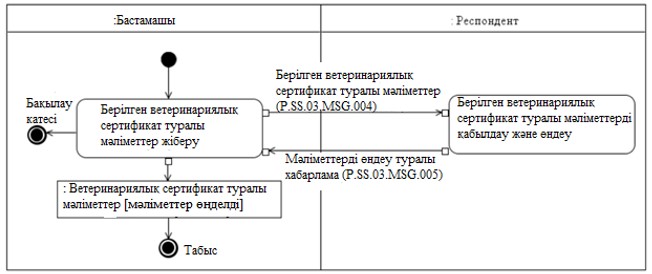 
      7-сурет. "Берілген ветеринариялық сертификат туралы мәліметтер ұсыну" (P.SS.03.TRN.002) жалпы процесі транзакциясының схемасы
      8-кесте "Берілген ветеринариялық сертификат туралы мәліметтер ұсыну" (P.SS.03.TRN.002) жалпы процесі транзакциясының сипаттамасы 2. "Ветеринариялық сертификаттың күшін жою туралы хабарлама" (P.SS.03.TRN.003) жалпы процесінің транзакциясы
      19. "Ветеринариялық сертификаттың күшін жою туралы хабарлама" (P.SS.03.TRN.003) жалпы процесінің транзакциясы (P.SS.03.TRN.003) респонденттің бастамашысының ветеринариялық сертификаттың жойылғаны туралы хабарлауы үшін орындалады. Көрсетілген жалпы процесі транзакциясының схемасы 8-суретте көрсетілген. Жалпы транзакция процесінің параметрлері 9-кестеде келтірілген.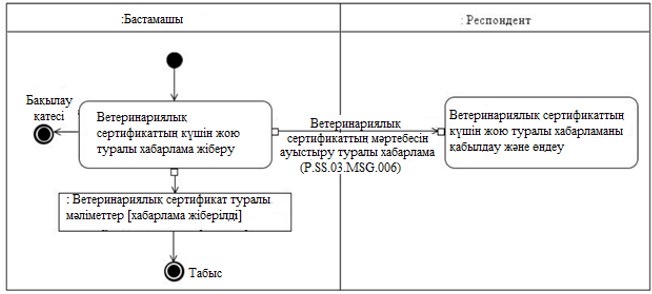 
      8-сурет. "Ветеринариялық сертификаттың күшін жою туралы хабарлама" (P.SS.03.TRN.003) жалпы процесі транзакциясының схемасы 
      9-кесте  "Ветеринариялық сертификаттың күшін жою туралы хабарлама" (P.SS.03.TRN.003) жалпы процесі транзакциясының сипаттамасы 3. "Ветеринариялық сертификатты алып қою туралы межелі орын мемлекетінің уәкілетті органын хабардар ету" (P.SS.03.TRN.004) жалпы процесінің транзакциясы 
      20. "Ветеринариялық сертификатты алып қою туралы межелі орын мемлекетінің уәкілетті органын хабардар ету" (P.SS.03.TRN.004) жалпы процесінің транзакциясы респонденттің бастамашысының жол бойында ветеринариялық сертификатты алып қойғаны туралы хабардар етуі үшін орындалады. Көрсетілген жалпы процестің транзакциясының схемасы 9-суретте көрсетілген. Жалпы транзакция процесінің параметрлері 10-кестеде келтірілген.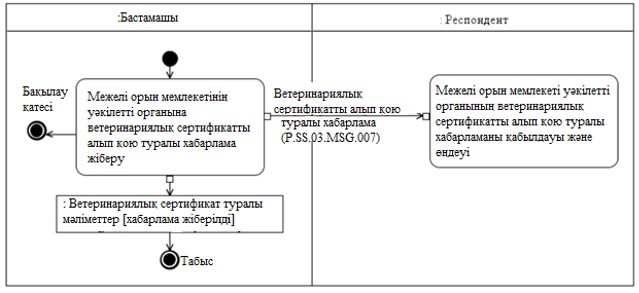 
      9-сурет. "Ветеринариялық сертификатты алып қою туралы межелі орын мемлекетінің уәкілетті органын хабардар ету" (P.SS.03.TRN.004) жалпы процесі транзакциясының схемасы
      10-кесте "Ветеринариялық сертификатты алып қою туралы межелі орын мемлекетінің уәкілетті органын хабардар ету" (P.SS.03.TRN.004) жалпы процесі транзакциясының сипаттамасы 4. "Ветеринариялық қарап-тексеру туралы мәліметтерді межелі орын мемлекетінің уәкілетті органына ұсыну" (P.SS.03.TRN.005) жалпы процесінің транзакциясы 
      21. "Ветеринариялық қарап-тексеру туралы мәліметтерді межелі орын мемлекетінің уәкілетті органына ұсыну" (P.SS.03.TRN.005) жалпы процесінің транзакциясы бастамашының респондентке жүру жолында ветеринариялық қарап-тексеру туралы мәліметтерді беруі үшін орындалады. Көрсетілген жалпы процестің транзакциясының схемасы 10-суретте көрсетілген. Жалпы транзакция процесінің параметрлері 11-кестеде келтірілген.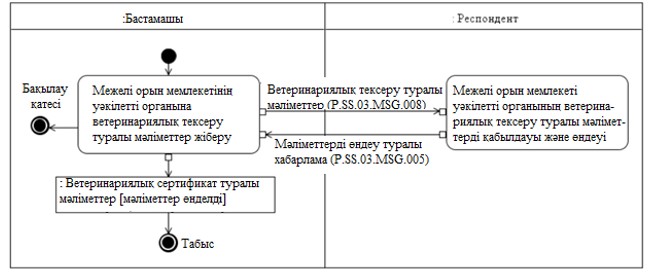 
      10-сурет. "Ветеринариялық қарап-тексеру туралы мәліметтерді межелі орын мемлекетінің уәкілетті органына ұсыну" (P.SS.03.TRN.005) жалпы процесі транзакциясының схемасы
      11-кесте "Межелі орын мемлекетінің уәкілетті органына ветеринариялық тексеру туралы мәліметтер жіберу" (P.SS.03.TRN.005) жалпы процесі транзакциясының сипаттамасы  5. "Тауардың қозғалысын тоқтата тұру туралы мәліметтерді межелі орын мемлекетінің уәкілетті органына ұсыну" (P.SS.03.TRN.006) жалпы процесінің транзакциясы
      22. "Тауардың қозғалысын тоқтата тұру туралы мәліметтерді межелі орын мемлекетінің уәкілетті органына ұсыну" (P.SS.03.TRN.006) жалпы процесінің транзакциясы бастамашының респондентке жүру жолында тауардың қозғалысын тоқтата тұру туралы мәліметтерді беруі үшін орындалады. Көрсетілген жалпы процестің транзакциясының схемасы 11-суретте көрсетілген. Жалпы транзакция процесінің параметрлері 12-кестеде келтірілген.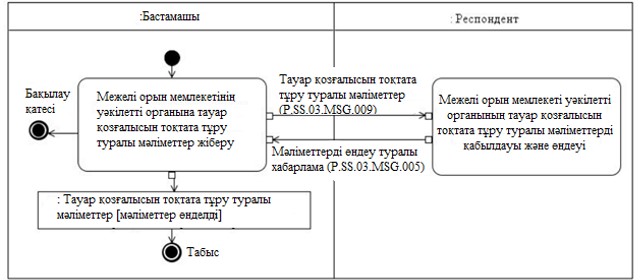 
      11-сурет. "Тауардың қозғалысын тоқтата тұру туралы мәліметтерді межелі орын мемлекетінің уәкілетті органына ұсыну" (P.SS.03.TRN.006) жалпы процесі транзакциясының схемасы 
      12-кесте "Тауардың қозғалысын тоқтата тұру туралы мәліметтерді межелі орын мемлекетінің уәкілетті органына ұсыну" (P.SS.03.TRN.006) жалпы процесі транзакциясының сипаттамасы 6. "Ветеринариялық сертификатты алып қою туралы жөнелту орны мемлекетінің уәкілетті органын хабардар ету" (P.SS.03.TRN.007) жалпы процесінің транзакциясы
      23. "Ветеринариялық сертификатты алып қою туралы жөнелту орны мемлекетінің уәкілетті органын хабардар ету" (P.SS.03.TRN.007) жалпы процесінің транзакциясы респонденттің бастамашысы жүру жолында немесе межелі жерде ветеринариялық сертификатты алып қойғаны туралы хабардар ету үшін орындалады. Көрсетілген жалпы процестің транзакциясының схемасы 12-суретте көрсетілген. Жалпы транзакция процесінің параметрлері 13-кестеде келтірілген.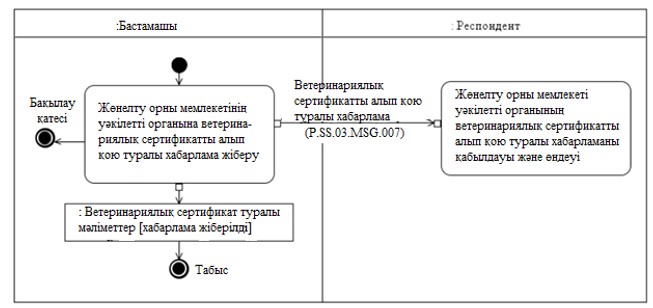 
      12-сурет. "Ветеринариялық сертификатты алып қою туралы жөнелту орны мемлекетінің уәкілетті органын хабардар ету" (P.SS.03.TRN.007) жалпы процесі транзакциясының схемасы
      13-кесте "Ветеринариялық сертификатты алып қою туралы жөнелту орны мемлекетінің уәкілетті органын хабардар ету" (P.SS.03.TRN.007) жалпы процесі транзакциясының сипаттамасы 7. "Жөнелту орны мемлекетінің уәкілетті органына ветеринариялық қарап-тексеру туралы мәліметтерді ұсыну" (P.SS.03.TRN.008) жалпы процесінің транзакциясы
      24. "Жөнелту орны мемлекетінің уәкілетті органына ветеринариялық қарап-тексеру туралы мәліметтерді ұсыну" (P.SS.03.TRN.008) жалпы процесінің транзакциясы бастамашының респондентке жүру жолында немесе межелі жерде ветеринариялық қарап-тексеру туралы мәліметтерді беруі үшін орындалады. Көрсетілген жалпы процесі транзакциясының схемасы 13-суретте көрсетілген. Жалпы транзакция процесінің параметрлері 14-кестеде келтірілген.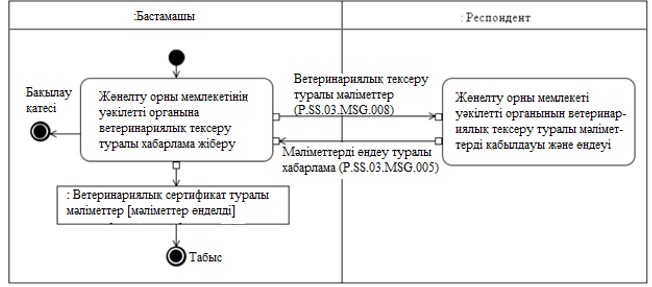 
      13-сурет. "Жөнелту орны мемлекетінің уәкілетті органына ветеринариялық қарап-тексеру туралы мәліметтерді ұсыну" (P.SS.03.TRN.008) жалпы процесі транзакциясының схемасы
      14-кесте "Жөнелту орны мемлекетінің уәкілетті органына ветеринариялық қарап-тексеру туралы мәліметтерді ұсыну" (P.SS.03.TRN.008) жалпы процесі транзакциясының сипаттамасы 8. "Тауардың қозғалысын тоқтата тұру туралы мәліметтерді жөнелту орны мемлекетінің уәкілетті органына ұсыну" (P.SS.03.TRN.009) жалпы процесінің транзакциясы
      25. "Тауардың қозғалысын тоқтата тұру туралы мәліметтерді жөнелту орны мемлекетінің уәкілетті органына ұсыну" (P.SS.03.TRN.009) жалпы процесінің транзакциясы бастамашының респондентке  жүру жолында немесе межелі жерде тауардың қозғалысын тоқтата тұру туралы мәліметтерді беруі үшін орындалады. Көрсетілген жалпы процестің транзакциясының схемасы 14-суретте көрсетілген. Жалпы транзакция процесінің параметрлері 15-кестеде келтірілген.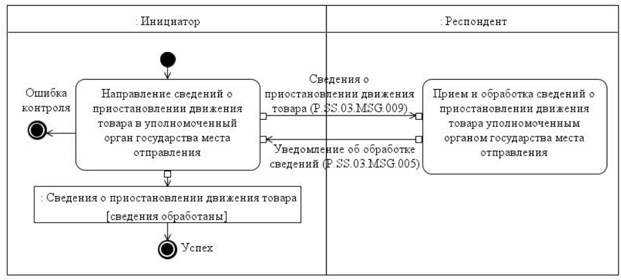 
      14-сурет. "Тауардың қозғалысын тоқтата тұру туралы мәліметтерді жөнелту орны мемлекетінің уәкілетті органына ұсыну" (P.SS.03.TRN.009) жалпы процесі транзакциясының схемасы
      15-кесте  "Тауардың қозғалысын тоқтата тұру туралы мәліметтерді жөнелту орны мемлекетінің уәкілетті органына ұсыну" (P.SS.03.TRN.009) жалпы процесі транзакциясының сипаттамасы 9. "Ветеринариялық сертификаттың өтелуі туралы хабарлама" (P.SS.03.TRN.010) жалпы процесінің транзакциясы
      26. "Ветеринариялық сертификаттың өтелуі туралы хабарлама" (P.SS.03.TRN.010) жалпы процесінің транзакциясы бастамашының респондентті ветеринариялық сертификаттың өтелгені туралы хабардар етуі үшін орындалады. Көрсетілген жалпы процестің транзакциясының схемасы 15-суретте көрсетілген. Жалпы транзакция процесінің параметрлері 16-кестеде келтірілген.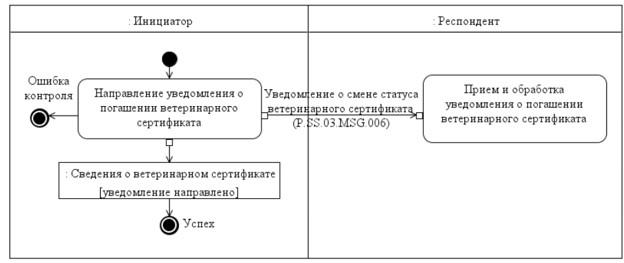 
      15-сурет. "Ветеринариялық сертификаттың өтелуі туралы хабарлама" (P.SS.03.TRN.010) жалпы процесі транзакциясының схемасы
      16-кесте  "Ветеринариялық сертификаттың өтелуі туралы хабарлама" (P.SS.03.TRN.010) жалпы процесі транзакциясының сипаттамасы 10. "Ветеринариялық сертификат туралы мәліметтерді сұрау салу бойынша ұсыну" (P.SS.03.TRN.011) жалпы процесінің транзакциясы
      27. "Ветеринариялық сертификат туралы мәліметтерді сұрау салу бойынша ұсыну" (P.SS.03.TRN.011) жалпы процесінің транзакциясы ветеринариялық сертификат беру фактісін тексеру және ветеринариялық сертификат туралы мәліметтерді алу үшін орындалады. Көрсетілген жалпы процестің транзакциясының схемасы 16-суретте көрсетілген. Жалпы транзакция процесінің параметрлері 17-кестеде келтірілген.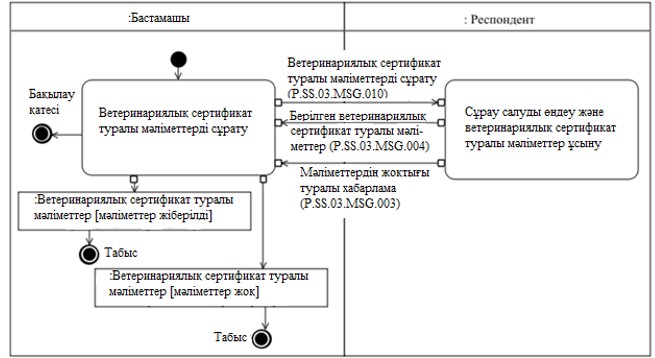 
      16-сурет. "Ветеринариялық сертификат туралы мәліметтерді сұрау салу бойынша ұсыну" (P.SS.03.TRN.011) жалпы процесі транзакциясының схемасы
      17-кесте "Ветеринариялық сертификат туралы мәліметтерді сұрау салу бойынша ұсыну" (P.SS.03.TRN.011) жалпы процесі транзакциясының сипаттамасы VIII. Штаттан тыс жағдайлардағы іс-қимыл тәртібі
      28. Жалпы процесс шеңберінде ақпараттық өзара іс-қимыл жасау кезінде штаттан тыс жағдайлар болып, онда деректерді өңдеу әдеттегі режимде жүргізіле алмауы мүмкін. Штаттан тыс жағдайлар техникалық іркілістер, күту уақыты өткен кезде және өзге жағдайларда туындайды. Жалпы процесс қатысушысының штаттан тыс жағдайдың туындау себептері туралы түсініктемелер және оны шешу жөнінде ұсынымдар алуы үшін Одақтың интеграцияланған ақпараттық жүйесін қолдау қызметіне тиісті сұрау салу жолдау мүмкіндігі көзделген. Штаттан тыс жағдайды шешу жөніндегі жалпы ұсынымдар 18-кестеде келтірілген.
      29. Уәкілетті орган оған байланысты қате туралы хабарлама алынған хабардың Электрондық құжаттардың және мәліметтердің форматтары мен құрылымдарының сипаттамасына және осы Регламенттің ІХ бөлімінде көрсетілген хабарларды бақылауға қойылатын талаптарға сәйкестігіне тексеру жүргізеді. Егер көрсетілген талаптарға сәйкессіздік анықталған болса, уәкілетті орган анықталған қатені жою үшін барлық қажетті шараны қабылдайды. Егер сәйкессіздік анықталмаса, уәкілетті орган Одақтың интеграцияланған ақпараттық жүйесін қолдау қызметіне осы штаттан тыс жағдайды сипаттай отырып, хабар жібереді.
      18-кесте Штаттан тыс жағдайлардағы іс-қимыл IX. Электрондық құжаттар мен мәліметтерді толтыруға қойылатын талаптар
      30. "Берілген ветеринариялық сертификат туралы мәліметтер" (P.SS.03.MSG.004) хабарында берілетін "Ветеринариялық сертификат туралы мәліметтер" (R.SM.SS.03.001) электрондық құжаттарының (мәліметтерінің) деректемелерін толтыруға қойылатын талаптар 19-кестеде келтірілген. 
      19-кесте Берілген ветеринариялық сертификат туралы мәліметтер" (P.SS.03.MSG.004) хабарында берілетін "Ветеринариялық сертификат туралы мәліметтер" (R.SM.SS.03.001) электрондық құжаттарының (мәліметтерінің) деректемелерін толтыруға қойылатын талаптар
      31. "Ветеринариялық сертификат мәртебесінің өзгеруі туралы хабарлама" (P.SS.03.MSG.006) хабарында берілетін "Құжат" (R.004) электрондық құжаттарының (мәліметтерінің) деректемелерін толтыруға қойылатын талаптар 20-кестеде келтірілген.
      20-кесте "Ветеринариялық сертификат мәртебесінің өзгеруі туралы хабарлама" (P.SS.03.MSG.006) хабарында берілетін "Құжат" (R.004) электрондық құжаттарының (мәліметтерінің) деректемелерін толтыруға қойылатын талаптар
      32. "Ветеринариялық сертификатты алып қою туралы хабарлама" (P.SS.03.MSG.007) хабарында берілетін "Құжат" (R.004) электрондық құжаттарының (мәліметтерінің) деректемелерін толтыруға қойылатын талаптар 21-кестеде келтірілген.
      21-кесте "Ветеринариялық сертификатты алып қою туралы хабарлама" (P.SS.03.MSG.007) хабарында берілетін "Құжат" (R.004) электрондық құжаттарының (мәліметтерінің) деректемелерін толтыруға қойылатын талаптар
      33. "Ветеринариялық қарап-тексеру туралы мәліметтер" (P.SS.03.MSG.008) хабарында берілетін "Ветеринариялық сертификат туралы мәліметтер" (R.SM.SS.03.001) электрондық құжаттарының (мәліметтерінің) деректемелерін толтыруға қойылатын талаптар 22-кестеде келтірілген.
      22-кесте "Ветеринариялық қарап-тексеру туралы мәліметтер" (P.SS.03.MSG.008) хабарында берілетін "Ветеринариялық сертификат туралы мәліметтер" (R.SM.SS.03.001) электрондық құжаттарының (мәліметтерінің) деректемелерін толтыруға қойылатын талаптар
      34. "Тауардың қозғалысын тоқтата тұру туралы мәліметтер" (P.SS.03.MSG.009) хабарында берілетін "Тауарлардың қозғалысын тоқтата тұру туралы хабарлама" (R.SM.SS.03.002) электрондық құжаттарының (мәліметтерінің) деректемелерін толтыруға қойылатын талаптар 23-кестеде келтірілген.
      23-кесте "Тауардың қозғалысын тоқтата тұру туралы мәліметтер" (P.SS.03.MSG.009) хабарында берілетін "Тауарлардың қозғалысын тоқтата тұру туралы хабарлама" (R.SM.SS.03.002) электрондық құжаттарының (мәліметтерінің) деректемелерін толтыруға қойылатын талаптар
      35. "Ветеринариялық сертификат туралы мәліметтер сұрату" (P.SS.03.MSG.010) хабарында берілетін "Құжат" (R.004) электрондық құжаттарының (мәліметтерінің) деректемелерін толтыруға қойылатын талаптар 24-кестеде келтірілген.
      24-кесте "Ветеринариялық сертификат туралы мәліметтер сұрату" (P.SS.03.MSG.010) хабарында берілетін "Құжат" (R.004) электрондық құжаттарының (мәліметтерінің) деректемелерін толтыруға қойылатын талаптар "Электрондық түрде берілген ветеринариялық ілеспе құжаттармен (ветеринариялық сертификаттармен) алмасуды қамтамасыз ету" жалпы процесіне қосылу ТӘРТІБІ I. Жалпы ережелер
      1. Осы Тәртіп Еуразиялық экономикалық одақтың (бұдан әрі – Одақ) құқығына кіретін мына актілерге сәйкес әзірленді:
      2014 жылғы 29 мамырдағы Еуразиялық экономикалық одақ туралы шарт;
      Еуразиялық экономикалық комиссия Алқасының "Ветеринариялық-санитариялық шараларды қолдануды ақпараттық қамтамасыз ету саласында жалпы процестерді іске асыру қағидаларын бекіту туралы" 2019 жылғы 06 тамыздағы № 131 шешімі;
      Еуразиялық экономикалық комиссия Алқасының "Жалпы процестердің сыртқы және өзара саудасын интеграцияланған ақпараттық жүйе құралдарымен іске асыру кезіндегі ақпараттық өзара іс-қимылды регламенттейтін технологиялық құжаттар туралы" 2014 жылғы 06 қарашадағы № 200 шешімі;
      Еуразиялық экономикалық комиссия Алқасының "Еуразиялық экономикалық одақ шеңберіндегі жалпы процестер тізбесі және Еуразиялық экономикалық комиссия Алқасының 2014 жылғы 19 тамыздағы № 132 шешіміне өзгеріс енгізу туралы" 2015 жылғы 14 сәуірдегі № 29 шешімі;
      Еуразиялық экономикалық комиссия Алқасының "Еуразиялық экономикалық одақ шеңберінде жалпы процестерді талдау, оңтайландыру, үндестіру және сипаттау әдістемесі туралы" 2015 жылғы 9 маусымдағы № 63 шешімі
      Еуразиялық экономикалық комиссия Алқасының "Сыртқы және өзара сауданың интеграцияланған ақпараттық жүйесінің мемлекетаралық сынақтары туралы" 2015 жылғы 18 тамыздағы № 96 шешімі;
      Еуразиялық экономикалық комиссия Алқасының "Еуразиялық экономикалық одақ шеңберіндегі жалпы процестерді іске асыру тәртібін бекіту туралы" 2016 жылғы 19 желтоқсандағы № 169 шешімі. II. Қолданылу саласы
      2. Осы Тәртіп "Электрондық түрде берілген ветеринариялық ілеспе құжаттармен (ветеринариялық сертификаттармен) алмасуды қамтамасыз ету" (P. SS.03) жалпы процесін (бұдан әрі – жалпы процесс) қолданысқа енгізу рәсімдерінің құрамы мен мазмұнына және ортақ процеске жаңа қатысушы қосылған кезде қойылатын талаптарды, сондай-ақ ақпараттық өзара іс-қимыл жасауға қойылатын талаптарды айқындайды. III. Негізгі ұғымдар
      3. Осы Тәртіптің мақсаттары үшін мыналарды білдіретін ұғымдар пайдаланылады:
      "интеграцияланған жүйенің жұмыс істеуін қамтамасыз ету кезінде қолданылатын құжаттар" – Еуразиялық экономикалық одақ шеңберіндегі ақпараттық-коммуникациялық технологиялар және ақпараттық өзара іс-қимыл туралы хаттаманың (2014 жылғы 29 мамырдағы Еуразиялық экономикалық одақ туралы шартқа № 3 қосымша) 30-тармағында көзделген техникалық, технологиялық, әдістемелік және ұйымдастырушылық құжаттар;
      "технологиялық құжаттар" – Еуразиялық экономикалық комиссия Алқасының 2014 жылғы 06 қарашадағы № 200 шешімінің 1-тармағында көзделген жалпы процесті іске асыру кезіндегі ақпараттық өзара іс-қимылды регламенттейтін технологиялық құжаттардың типтік тізбесіне енгізілген құжаттар. 
      Осы Тәртіпте пайдаланылатын өзге ұғымдар Еуразиялық экономикалық комиссия Алқасының 2022 жылғы 30 тамыздағы № 121 шешімімен бекітілген "Электрондық түрде берілген ветеринариялық ілеспе құжаттармен (ветеринариялық сертификаттармен) алмасуды қамтамасыз ету" жалпы процесін Еуразиялық экономикалық одақтың интеграцияланған ақпараттық жүйесінің құралдарымен іске асыру кезіндегі ақпараттық өзара іс-қимыл қағидаларының (бұдан әрі – Ақпараттық өзара іс-қимыл қағидалары) 4-тармағында айқындалған мәндерде қолданылады. IV. Өзара іс-қимылға қатысушылар
      4. Өзара іс-қимылға қатысушылардың осы Тәртіпте көзделген рәсімдерді орындауы кезіндегі рөлдері 1-кестеде келтірілген.
      1-кесте Өзара іс-қимылға қатысушылардың рөлдері V. Жалпы процесті қолданысқа енгізу
      5. Еуразиялық экономикалық комиссия Алқасының "Электрондық түрде берілген ветеринариялық ілеспе құжаттармен (ветеринариялық сертификаттармен) алмасуды қамтамасыз ету" жалпы процесін Еуразиялық экономикалық одақтың интеграцияланған ақпараттық жүйесінің құралдарымен іске асыру кезіндегі ақпараттық өзара іс-қимылды регламенттейтін технологиялық құжаттар туралы" 2022 жылғы 30 тамыздағы №121 шешімі күшіне енген күннен бастап Одаққа мүше мемлекеттер (бұдан әрі – мүше мемлекеттер) Комиссияның үйлестіруімен жалпы процесті қолданысқа енгізу рәсімдерін орындауға кіріседі.
      6. Жалпы процесті қолданысқа енгізу үшін мүше мемлекеттер осы Тәртіптің VI бөліміне сәйкес жалпы процеске қосылу рәсімінде айқындалған қажетті іс-шараларды орындауға тиіс.
      7. Сыртқы және өзара сауданың интеграцияланған ақпараттық жүйесін мемлекетаралық сынауды жүргізу жөніндегі комиссия ұсынымдарының негізінде Комиссия Алқасы жалпы процесті қолданысқа енгізу туралы өкім қабылдайды.
      8. Кемінде екі мүше мемлекеттің ақпараттық жүйелері арасында ақпараттық өзара іс-қимылды сынаудың, сондай-ақ, мүше мемлекеттердің бірінің және Комиссияның ақпараттық жүйелері арасындағы ақпараттық өзара іс-қимылды тестілеу нәтижелері сыртқы және өзара сауданың интеграцияланған ақпараттық жүйесін мемлекетаралық сынауды жүргізу жөніндегі комиссия ұсынымдарын қабылдауға негіз болады.
      9. Жалпы процесс қолданысқа енгізілгеннен кейін оған жаңа қатысушылар жалпы процеске қосылу рәсімдерін орындау арқылы қосыла алады. VI. Қосылу рәсімінің сипаттамасы
      10. Жалпы процеске қосылу үшін жалпы процеске қосылатын қатысушы интеграцияланған ақпараттық жүйенің жұмыс істеуін қамтамасыз ету кезінде қолданылатын құжаттардың, технологиялық құжаттардың талаптарын, сондай-ақ мүше мемлекеттің ұлттық сегменті шеңберіндегі ақпараттық өзара іс-қимылды регламенттейтін мүше мемлекет заңнамасының талаптарын орындауға тиіс.
      11. Жалпы процеске жаңа қатысушының қосылу рәсімдерін орындау мынаны қамтиды:
      1) мүше мемлекеттің Комиссияны жалпы процеске қатысушының қосылуы туралы хабардар етуі (жалпы процесс шеңберіндегі ақпараттық өзара іс-қимылды қамтамасыз ету үшін жауапты уәкілетті органды көрсете отырып);
      2)  мүше мемлекеттің нормативтік құқықтық актілеріне технологиялық құжаттардың талаптарын орындау үшін қажетті өзгерістер енгізу (қосылу рәсімін орындау басталған күннен бастап 2 ай ішінде);
      3) қажет болған кезде жалпы процеске қосылатын қатысушының ақпараттық жүйесін әзірлеу (пысықтау)  (қосылу рәсімін орындау басталған күннен бастап 3 ай ішінде);
      4) егер мұндай қосу бұрын жүзеге асырылмаса, жалпы процеске қосылатын қатысушының ақпараттық жүйесін мүше мемлекеттің ұлттық сегментіне қосу (қосылу рәсімін орындау басталған күннен бастап 3 ай ішінде);
      5) жалпы процеске қосылатын қатысушының әкімші тарататын, Ақпараттық өзара іс-қимыл қағидаларында көрсетілген анықтамалықтар мен сыныптауыштарды алуы;
      6) жалпы процеске қосылатын қатысушы мен әкімшінің ақпараттық жүйелері арасындағы ақпараттық өзара іс-қимылды технологиялық құжаттардың талаптарына сәйкестігі тұрғысынан тестілеу (қосылу рәсімін орындау басталған күннен бастап 6 ай ішінде).
					© 2012. Қазақстан Республикасы Әділет министрлігінің «Қазақстан Республикасының Заңнама және құқықтық ақпарат институты» ШЖҚ РМК
				
      Еуразиялық экономикалық комиссияАлқасының Төрағасы

М. Мясникович
Еуразиялық экономикалық
комиссия Алқасының
2022 жылғы 30 тамыздағы
№ 121 шешімімен
БЕКІТІЛГЕН
Кодтық белгіленуі
Атауы
Сипаттамасы
1
2
3
P.ACT.001
Комиссия
сұрау салуды және уәкілетті органдардан ветеринариялық сертификаттар туралы жалпы мәліметтер алуды жүзеге асыратын Одақ органы
P.SS.03.ACT.001
жөнелту орны мемлекетінің уәкілетті органы
уәкілетті орган: 
берілген ветеринариялық сертификат туралы мәліметтерді межелі мемлекеттің уәкілетті органына ұсынуды;
ветеринариялық сертификаттың күшін жою туралы хабарламаны межелі мемлекеттің уәкілетті органына жіберуді;
уәкілетті органнан ветеринариялық сертификатты алып қою туралы хабарлама алуды;
уәкілетті органнан ветеринариялық қарап-тексеру туралы мәліметтерді алуды;
тағайындалған мемлекеттің уәкілетті органынан ветеринариялық сертификатты өтеу туралы хабарлама алуды;
уәкілетті органнан тауардың қозғалысын тоқтата тұру туралы мәліметтер алуды;
ветеринариялық сертификат туралы мәліметтерді уәкілетті органға сұрау салу бойынша ұсынуды жүзеге асырады
P.SS.03.ACT.002
жөнелту орны мемлекетінің уәкілетті органы
ууәкілетті орган: 
жөнелту орны мемлекетінің уәкілетті органынан берілген ветеринариялық сертификат туралы мәліметтерді алуды;
жөнелту орны мемлекетінің уәкілетті органынан ветеринариялық сертификаттың күшін жою туралы хабарлама алуды;
уәкілетті органнан ветеринариялық сертификатты алып қою туралы хабарлама алуды;
уәкілетті органнан ветеринариялық қарап-тексеру туралы мәліметтерді алуды;
ветеринариялық сертификатты өтеу туралы хабарламаны жөнелту орны мемлекетінің уәкілетті органына жіберуді;
уәкілетті органнан тауардың қозғалысын тоқтата тұру туралы мәліметтер алуды жүзеге асырады
P.SS.03.ACT.003
уәкілетті орган
уәкілетті орган: 
ветеринариялық сертификатты алып қою туралы хабарламаны жөнелту орны мемлекетінің уәкілетті органына және межелі орын мемлекетінің уәкілетті органына жіберуді;
ветеринариялық қарап-тексеру туралы мәліметтерді жөнелту орны мемлекетінің уәкілетті органына және межелі мемлекеттің уәкілетті органына ұсынуды;
тауардың қозғалысын тоқтата тұру туралы мәліметтерді жөнелту орны мемлекетінің уәкілетті органына және межелі жер мемлекетінің уәкілетті органына ұсынуды;
жөнелту орны мемлекетінің уәкілетті органынан ветеринариялық сертификат туралы мәліметтерді сұратуды және алуды;
ветеринариялық сертификаттар туралы жалпыланған мәліметтерді сұрау салу бойынша Комиссияға ұсынуды жүзеге асырады
Кодтық белгіленуі
Атауы
Сипаттамасы
1
2
3
P.SS.03.PRC.001 
берілген ветеринариялық сертификат туралы мәліметтерді ұсыну
рәсімді орындау процесінде жөнелту орны мемлекетінің уәкілетті органы берілген ветеринариялық сертификат туралы мәліметтерді қалыптастырады және межелі мемлекеттің уәкілетті органына жібереді
P.SS.03.PRC.002
ветеринариялық сертификаттың күшін жою туралы хабарлама
рәсімді орындау процесінде жөнелту орны мемлекетінің уәкілетті органы ветеринариялық сертификаттың күшін жою туралы хабарламаны қалыптастырады және межелі жер мемлекетінің уәкілетті органына жібереді
Кодтық белгіленуі
Атауы
Сипаттамасы
1
2
3
P.SS.03.PRC.003
жөнелту орны мемлекетінің уәкілетті органын  ветеринариялық сертификатты алып қою туралы хабардар ету
рәсімді орындау процесінде уәкілетті орган ветеринариялық сертификатты алып қою туралы хабарламаны қалыптастырады және жөнелту орны мемлекетінің уәкілетті органына жібереді
P.SS.03.PRC.004
межелі мемлекеттің уәкілетті органын ветеринариялық сертификатты алып қою туралы хабардар ету
рәсімді орындау барысында уәкілетті орган ветеринариялық сертификатты алып қою туралы хабарлама қалыптастырады және межелі орын  мемлекетінің уәкілетті органына жібереді
P.SS.03.PRC.005
жөнелту орны мемлекетінің уәкілетті органына ветеринариялық қарап-тексеру туралы мәліметтерді ұсыну
рәсімді орындау процесінде уәкілетті орган ветеринариялық қарап-тексеру туралы мәліметтерді қалыптастырады және жөнелту орны мемлекетінің уәкілетті органына жібереді 
P.SS.03.PRC.006
межелі орын мемлекетінің уәкілетті органына ветеринариялық қарап-тексеру туралы мәліметтерді ұсыну
рәсімді орындау барысында уәкілетті орган ветеринариялық қарап-тексеру туралы мәліметтерді қалыптастырады және межелі орын мемлекетінің уәкілетті органына  жібереді
P.SS.03.PRC.007
ветеринариялық сертификатты өтеу туралы хабарлама
рәсімді орындау процесінде межелі жер мемлекетінің уәкілетті органы ветеринариялық сертификатты өтеу туралы хабарламаны қалыптастырады және жөнелту орны мемлекетінің уәкілетті органына жібереді
Кодтық белгіленуі
Атауы
Сипаттамасы
1
2
3
P.SS.03.PRC.008
тауардың қозғалысын тоқтата тұру туралы мәліметтерді жөнелту орны мемлекетінің уәкілетті органына ұсыну
рәсімді орындау процесінде уәкілетті орган тауардың қозғалысын тоқтата тұру туралы мәліметтерді қалыптастырады және жөнелту орны мемлекетінің уәкілетті органына жібереді
P.SS.03.PRC.009
межелі орын мемлекетінің уәкілетті органына тауардың қозғалысын тоқтата тұру туралы мәліметтерді ұсыну
рәсімді орындау процесінде уәкілетті орган тауардың қозғалысын тоқтата тұру туралы мәліметтерді қалыптастырады және межелі орын мемлекетінің уәкілетті органына жібереді
Кодтық белгіленуі
Атауы
Сипаттамасы
1
2
3
P.SS.03.PRC.010
ветеринариялық сертификат туралы мәліметтерді сұрау салу бойынша ұсыну
рәсімді орындау барысында уәкілетті орган ветеринариялық сертификат туралы мәліметтерді сұрау салу бойынша алуды жүзеге асырады
Кодтық белгіленуі
Атауы
Сипаттамасы
1
2
3
P.SS.03.PRC.011
сұрау салу бойынша ветеринариялық сертификаттар туралы жалпыланған мәліметтерді ұсыну
рәсімді орындау барысында сұрау салу бойынша ветеринариялық сертификаттар туралы жалпыланған мәліметтерді  Комиссияға ұсыну жүзеге асырылады
Кодтық белгіленуі
Атауы
Сипаттамасы
1
2
3
P.SS.03.BEN.001
ветеринариялық сертификат туралы мәліметтер
жөнелту орны мемлекетінің уәкілетті органы межелі орын мемлекетінің уәкілетті органына ұсынатын берілген және күші жойылған ветеринариялық сертификаттар туралы мәліметтер; 
уәкілетті орган межелі орын мемлекетінің уәкілетті органына және жөнелту орны мемлекетінің уәкілетті органына ұсынатын алып қойылған ветеринариялық сертификаттар туралы мәліметтер және ветеринариялық қарап-тексеру туралы мәліметтер;
межелі орын мемлекетінің уәкілетті органы жөнелту орны мемлекетінің уәкілетті органына ұсынатын өтелген ветеринариялық сертификаттар туралы мәліметтер;
сұрау салу бойынша уәкілетті органға жөнелту орны мемлекетінің уәкілетті органы ұсынатын ветеринариялық сертификаттар туралы мәліметтер
P.SS.03.BEN.002
тауардың қозғалысын тоқтата тұру туралы мәліметтер
уәкілетті орган межелі орын мемлекетінің уәкілетті органына және жөнелту орны мемлекетінің уәкілетті органына ұсынатын тауарлардың қозғалысын тоқтата тұру туралы мәліметтер
P.SS.03.BEN.003
жалпыланған мәліметтер
уәкілетті орган сұрау салу бойынша Комиссияға ұсынатын ветеринариялық сертификаттар туралы жалпыланған мәліметтер
Кодтық белгіленуі
Атауы
Типі
Сипаттамасы
1
2
3
4
P.CLS.003 
Еуразиялық экономикалық одақтың Сыртқы экономикалық қызметінің бірыңғай тауар номенклатурасы (ЕАЭО СЭҚ ТН)
сыныптауыш
Дүниежүзілік кеден ұйымының тауарларын сипаттау мен кодтаудың үйлестірілген жүйесіне және Тәуелсіз Мемлекеттер Достастығының Сыртқы экономикалық қызметінің бірыңғай тауар номенклатурасына негізделген тауарлардың кодтары мен атауларының тізбесін қамтиды 
P.CLS.014 
кедендік декларациялау кезінде пайдаланылатын құжаттар мен мәліметтер түрлерінің сыныптауышы
сыныптауыш
кедендік декларациялау кезінде пайдаланылатын құжаттар түрлерінің кодтары мен атауларының тізбесін қамтиды  (Кеден одағы Комиссиясының 2010 жылғы 20 қыркүйектегі № 378 шешіміне сәйкес қолданылады)
P.CLS.015
көлік және тауарларды тасымалдау түрлерінің сыныптауышы
сыныптауыш
көлік құралдары мен тауарларды тасымалдау түрлерінің тізбесін және оларға сәйкес келетін  кодтарды қамтиды (Кеден одағы Комиссиясының 2010 жылғы 20 қыркүйектегі № 378 шешіміне сәйкес қолданылады)
P.CLS.019 
әлем елдерінің халықаралық сыныптауышы
сыныптауыш
ISO 3166-1 стандартына сәйкес елдер атауларының тізбесін және олардың кодтарын қамтиды 
P.CLS.021
жүк, қаптау және қатау материалдары түрлерінің сыныптауышы
сыныптауыш
жүктің, қаптаманың және буып-түю материалдарының кодтары мен атауларының тізбесін және оларға сәйкес кодтарды қамтиды (Кеден одағы Комиссиясының 2010 жылғы 20 қыркүйектегі № 378 шешіміне сәйкес қолданылады)
P.CLS.023 
өлшем бірліктерінің сыныптауышы
сыныптауыш
кодтардың, шартты белгілердің және өлшем бірліктерінің атауларының тізбесін қамтиды (Кеден одағы Комиссиясының 2010 жылғы 20 қыркүйектегі № 378 шешіміне сәйкес қолданылады)
P.CLS.030 
жануарлардың қауіпті, карантиндік және зооноздық ауруларының сыныптауышы
сыныптауыш
жануарлардың қауіпті, карантиндік және зооноздық ауруларының кодтары мен атауларының тізбесін қамтиды
P.CLS.033
ветеринариялық бақылауға жататын өнім түрлерінің сыныптауышы
сыныптауыш
ветеринариялық бақылауға жататын өнім түрлерінің кодтары мен атауларының тізбесін қамтиды
P.CLS.036
Еуразиялық экономикалық одақ органдарының анықтамалығы
анықтамалық
Еуразиялық экономикалық одақ органдары атауларының тізбесін және оларға сәйкес кодтарын қамтиды
P.CLS.054
ұйымдық-құқықтық нысандардың сыныптауышы
сыныптауыш
ұйымдық-құқықтық нысандардың кодтары мен атауларының тізбесін қамтиды
P.CLS.068
шаруашылық субъектілерін сәйкестендіру әдістерінің анықтамалығы
анықтамалық
шаруашылық жүргізуші субъектілерді сәйкестендіру әдістерінің кодтары мен атауларының тізбесін қамтиды
Кодтық белгіленуі
Атауы
Сипаттамасы
1
2
3
P.SS.03.OPR.001
берілген ветеринариялық сертификат туралы мәліметтерді жіберу
осы Қағидалардың 10-кестесінде келтірілген
P.SS.03.OPR.002
берілген ветеринариялық сертификат туралы мәліметтерді қабылдау және өңдеу
осы Қағидалардың 11-кестесінде келтірілген
P.SS.03.OPR.003
берілген ветеринариялық сертификат туралы мәліметтерді өңдеу туралы хабарламаны алу
осы Қағидалардың 12-кестесінде келтірілген
Р/с №
Элементтің белгіленуі
Сипаттамасы
1
2
3
1
Кодтық белгіленуі
P.SS.03.OPR.001 
2
Операцияның атауы
берілген ветеринариялық сертификат туралы мәліметтерді жіберу
3
Орындаушы
жөнелту орны мемлекетінің уәкілетті органы
4
Орындау шарттары
мүше мемлекеттер арасында өткізу кезінде бақылаудағы тауарды сүйемелдеу үшін ветеринариялық сертификат беру (оның ішінде ауыстыру) фактісі бойынша орындалады
5
Шектеулер
ұсынылатын мәліметтердің форматы мен құрылымы Электрондық құжаттардың және мәліметтердің форматтары мен құрылымдарының сипаттамасына сәйкес келуі тиіс
6
Операциясының сипаттамасы
орындаушы берілген ветеринариялық сертификат туралы мәліметтерді қалыптастырады және Уәкілетті органдар арасындағы ақпараттық өзара іс қимыл регламентіне сәйкес жөнелту орны мемлекетінің уәкілетті органына жібереді
7
Нәтижелер
берілген ветеринариялық сертификат туралы мәліметтер жөнелту орны мемлекетінің уәкілетті органына жіберілді
Р/с №
Элементтің белгіленуі
Сипаттамасы
1
2
3
1
Кодтық белгіленуі
P.SS.03.OPR.002
2
Операцияның атауы
берілген ветеринариялық сертификат туралы мәліметтерді қабылдау және өңдеу
3
Орындаушы
жөнелту орны мемлекетінің уәкілетті органы
4
Орындау шарттары
орындаушы берілген ветеринариялық сертификат туралы мәліметтерді алған кезде орындалады ("Берілген ветеринариялық сертификат туралы мәліметтерді жіберу" операциясы (P. SS.03.OPR.001))
5
Шектеулер
ұсынылатын мәліметтердің форматы мен құрылымы Электрондық құжаттардың және мәліметтердің форматтары мен құрылымдарының сипаттамасына сәйкес келуі тиіс. Хабарлама және электрондық құжат (мәліметтер) Уәкілетті органдар арасындағы ақпараттық өзара іс-қимыл регламентінде көзделген электрондық құжаттың (мәліметтердің) деректемелерін толтыруға қойылатын талаптарға сәйкес келуге тиіс
6
Операциясының сипаттамасы
орындаушы берілген ветеринариялық сертификат туралы мәліметтерді қабылдауды және өңдеуді жүзеге асырады және Уәкілетті органдар арасындағы ақпараттық өзара іс қимыл регламентіне сәйкес берілген ветеринариялық сертификат туралы мәліметтерді өңдеу туралы хабарламаны жөнелту орны мемлекетінің уәкілетті органына жібереді
7
Нәтижелер
берілген ветеринариялық сертификат туралы мәліметтер өңделді, берілген ветеринариялық сертификат туралы мәліметтерді өңдеу туралы хабарлама жөнелту орны мемлекетінің уәкілетті органына жіберілді
Р/с №
Элементтің белгіленуі
Сипаттамасы
1
2
3
1
Кодтық белгіленуі
P.SS.03.OPR.003
2
Операцияның атауы
берілген ветеринариялық сертификат туралы мәліметтерді өңдеу туралы хабарламаны алу
3
Орындаушы
жөнелту орны мемлекетінің уәкілетті органы
4
Орындау шарттары
орындаушы берілген ветеринариялық сертификат туралы мәліметтерді өңдеу туралы хабарламаны алған кезде орындалады ("Берілген ветеринариялық сертификат туралы мәліметтерді қабылдау және өңдеу" (P.SS.03.OPR.002) операциясы)
5
Шектеулер
ұсынылатын мәліметтердің форматы мен құрылымы Электрондық құжаттардың және мәліметтердің форматтары мен құрылымдарының сипаттамасына сәйкес келуі тиіс
6
Операциясының сипаттамасы
орындаушы Уәкілетті органдар арасындағы ақпараттық өзара іс қимыл регламентіне сәйкес берілген ветеринариялық сертификат туралы мәліметтерді өңдеу туралы хабарламаны қабылдауды және өңдеуді жүзеге асырады
7
Нәтижелер
берілген ветеринариялық сертификат туралы мәліметтерді өңдеу туралы хабарлама өңделді
Кодтық белгіленуі
Атауы
Сипаттамасы
1
2
3
P.SS.03.OPR.004
ветеринариялық сертификаттың күшін жою туралы хабарлама жіберу
осы Қағидалардың 14-кестесінде келтірілген
P.SS.03.OPR.005
ветеринариялық сертификаттың күшін жою туралы хабарламаны қабылдау және өңдеу
осы Қағидалардың 15-кестесінде келтірілген
Р/с №
Элементтің белгіленуі
Сипаттамасы
1
2
3
1
Кодтық белгіленуі
P.SS.03.OPR.004
2
Операцияның атауы
ветеринариялық сертификаттың күшін жою туралы хабарлама жіберу 
3
Орындаушы
жөнелту орны мемлекетінің уәкілетті органы
4
Орындау шарттары
мүше мемлекеттер арасында өткізу кезінде бақылаудағы тауарды алып жүру үшін жөнелту орны мемлекетінің уәкілетті органы бұрын ресімдеген ветеринариялық сертификат жойылған кезде орындалады
5
Шектеулер
ұсынылатын мәліметтердің форматы мен құрылымы Электрондық құжаттардың және мәліметтердің форматтары мен құрылымдарының сипаттамасына сәйкес келуі тиіс
6
Операциясының сипаттамасы
орындаушы уәкілетті органдар арасындағы ақпараттық өзара іс қимыл регламентіне сәйкес ветеринариялық сертификаттың күшін жою туралы хабарлама қалыптастырады және межелі орын мемлекетінің уәкілетті органына жібереді 
7
Нәтижелер
ветеринариялық сертификаттың күшін жою туралы хабарлама межелі орын мемлекетінің уәкілетті органына жіберілді 
Р/с №
Элементтің белгіленуі
Сипаттамасы
1
2
3
1
Кодтық белгіленуі
P.SS.03.OPR.005
2
Операцияның атауы
ветеринариялық сертификаттың күшін жою туралы хабарламаны қабылдау және өңдеу
3
Орындаушы
межелі орын мемлекетінің уәкілетті органы
4
Орындау шарттары
орындаушы ветеринариялық сертификаттың күшін жою туралы хабарламаны алған кезде орындалады ("Ветеринариялық сертификаттың күшін жою туралы хабарлама жіберу" (P.SS.03.OPR.004) операциясы)
5
Шектеулер
ұсынылатын мәліметтердің форматы мен құрылымы Электрондық құжаттардың және мәліметтердің форматтары мен құрылымдарының сипаттамасына сәйкес келуі тиіс. Хабарлама және электрондық құжат (мәліметтер) Уәкілетті органдар арасындағы ақпараттық өзара іс-қимыл регламентінде көзделген электрондық құжаттың (мәліметтердің) деректемелерін толтыруға қойылатын талаптарға сәйкес келуге тиіс
6
Операциясының сипаттамасы
орындаушы Уәкілетті органдар арасындағы ақпараттық өзара іс-қимыл регламентіне сәйкес ветеринариялық сертификаттың күшін жою туралы хабарламаны қабылдауды және өңдеуді жүзеге асырады
7
Нәтижелер
ветеринариялық сертификаттың күшін жою туралы хабарлама өңделді
Кодтық белгіленуі
Атауы
Сипаттамасы
1
2
3
P.SS.03.OPR.006
ветеринариялық сертификатты алып қою туралы хабарламаны жөнелту орны мемлекетінің уәкілетті органына жіберу
осы Қағидалардың 17-кестесінде келтірілген
P.SS.03.OPR.007
жөнелту орны мемлекетінің уәкілетті органының ветеринариялық сертификатты алып қою туралы хабарламаны қабылдауы және өңдеуі
осы Қағидалардың 18-кестесінде келтірілген
Р/с №
Элементтің белгіленуі
Сипаттамасы
1
2
3
1
Кодтық белгіленуі
P.SS.03.OPR.006
2
Операцияның атауы
ветеринариялық сертификатты алып қою туралы хабарламаны жөнелту орны мемлекетінің уәкілетті органына жіберу
3
Орындаушы
уәкілетті орган 
4
Орындау шарттары
бақылаудағы тауарды ветеринариялық қарап тексеру жүргізу кезінде жүру жолында және межелі жерде ветеринариялық сертификатты алып қою фактісі бойынша орындалады
5
Шектеулер
сұрау салудың форматы мен құрылымы Электрондық құжаттардың және мәліметтердің форматтары мен құрылымдарының сипаттамасына сәйкес келуі тиіс
6
Операциясының сипаттамасы
орындаушы Уәкілетті органдар арасындағы ақпараттық өзара іс қимыл регламентіне сәйкес ветеринариялық сертификатты алып қою туралы хабарламаны қалыптастырады және жөнелту орны мемлекетінің уәкілетті органына жібереді
7
Нәтижелер
ветеринариялық сертификатты алып қою туралы хабарлама жөнелту орны мемлекетінің уәкілетті органына жіберілді
Р/с №
Элементтің белгіленуі
Сипаттамасы
1
2
3
1
Кодтық белгіленуі
P.SS.03.OPR.007
2
Операцияның атауы
жөнелту орны мемлекетінің уәкілетті органының ветеринариялық сертификатты алып қою туралы хабарламаны қабылдауы және өңдеуі
3
Орындаушы
жөнелту орны мемлекетінің уәкілетті органы
4
Орындау шарттары
орындаушы ветеринариялық сертификатты алып қою туралы хабарламаны алған кезде орындалады ("Ветеринариялық сертификатты алып қою туралы хабарламаны жөнелту орны мемлекетінің уәкілетті органына жіберу" (P.SS.03.OPR.006) операциясы)
5
Шектеулер
ұсынылатын мәліметтердің форматы мен құрылымы Электрондық құжаттардың және мәліметтердің форматтары мен құрылымдарының сипаттамасына сәйкес келуі тиіс. Хабарлама және электрондық құжат (мәліметтер) Уәкілетті органдар арасындағы ақпараттық өзара іс-қимыл регламентінде көзделген электрондық құжаттың (мәліметтердің) деректемелерін толтыруға қойылатын талаптарға сәйкес келуге тиіс
6
Операциясының сипаттамасы
орындаушы Уәкілетті органдар арасындағы ақпараттық өзара іс-қимыл регламентіне сәйкес ветеринариялық сертификатты алып қою туралы хабарламаны қабылдауды және өңдеуді жүзеге асырады
7
Нәтижелер
ветеринариялық сертификатты алып қою туралы хабарлама өңделді
Кодтық белгіленуі
Атауы
Сипаттамасы
1
2
3
P.SS.03.OPR.008
ветеринариялық сертификатты алып қою туралы хабарламаны межелі орын мемлекетінің уәкілетті органына жіберу
осы Қағидалардың 20-кестесінде келтірілген
P.SS.03.OPR.009
межелі орын мемлекетінің уәкілетті органының ветеринариялық сертификатты алып қою туралы хабарламаны қабылдауы және  өңдеуі
осы Қағидалардың 21-кестесінде келтірілген
Р/с №
Элементтің белгіленуі
Сипаттамасы
1
2
3
1
Кодтық белгіленуі
P.SS.03.OPR.008
2
Операцияның атауы
ветеринариялық сертификатты алып қою туралы хабарламаны межелі орын мемлекетінің уәкілетті органына жіберу
3
Орындаушы
уәкілетті орган 
4
Орындау шарттары
жүру жолында бақылаудағы тауарды ветеринариялық қарап-тексеру жүргізу кезінде ветеринариялық сертификатты алу фактісі бойынша орындалады
5
Шектеулер
сұрау салудың форматы мен құрылымы Электрондық құжаттардың және мәліметтердің форматтары мен құрылымдарының сипаттамасына сәйкес келуі тиіс
6
Операциясының сипаттамасы
орындаушы Уәкілетті органдар арасындағы ақпараттық өзара іс қимыл регламентіне сәйкес ветеринариялық сертификатты алып қою туралы хабарлама қалыптастырады және межелі орын мемлекетінің уәкілетті органына жібереді 
7
Нәтижелер
ветеринариялық сертификатты алып қою туралы хабарлама межелі орын мемлекетінің уәкілетті органына жіберілді
Р/с №
Элементтің белгіленуі
Сипаттамасы
1
2
3
1
Кодтық белгіленуі
P.SS.03.OPR.009
2
Операцияның атауы
межелі орын мемлекетінің уәкілетті органының ветеринариялық сертификатты алып қою туралы хабарламаны қабылдауы және  өңдеуі
3
Орындаушы
межелі орын мемлекетінің уәкілетті органы 
4
Орындау шарттары
орындаушы ветеринариялық сертификатты алып қою туралы хабарламаны алған кезде орындалады ("Ветеринариялық сертификатты алып қою туралы хабарламаны межелі орын мемлекетінің уәкілетті органына жіберу" (P.SS.03.OPR.008) операциясы)
5
Шектеулер
ұсынылатын мәліметтердің форматы мен құрылымы Электрондық құжаттардың және мәліметтердің форматтары мен құрылымдарының сипаттамасына сәйкес келуі тиіс. Хабарлама және электрондық құжат (мәліметтер) Уәкілетті органдар арасындағы ақпараттық өзара іс-қимыл регламентінде көзделген электрондық құжаттың (мәліметтердің) деректемелерін толтыруға қойылатын талаптарға сәйкес келуге тиіс
6
Операциясының сипаттамасы
орындаушы Уәкілетті органдар арасындағы ақпараттық өзара іс-қимыл регламентіне сәйкес ветеринариялық сертификатты алып қою туралы хабарламаны қабылдауды және өңдеуді жүзеге асырады
7
Нәтижелер
ветеринариялық сертификатты алып қою туралы хабарлама өңделді
Кодтық белгіленуі
Атауы
Сипаттамасы
1
2
3
P.SS.03.OPR.010
ветеринариялық қарап-тексеру туралы мәліметтерді жөнелту орны мемлекетінің уәкілетті органына жіберу
осы Қағидалардың 23-кестесінде келтірілген
P.SS.03.OPR.011
жөнелту орны мемлекетінің уәкілетті органының ветеринариялық қарап-тексеру туралы мәліметтерді қабылдауы және өңдеуі
осы Қағидалардың 24-кестесінде келтірілген
P.SS.03.OPR.012
ветеринариялық қарап-тексеру туралы мәліметтерді жөнелту орны мемлекетінің уәкілетті органының өңдегені туралы хабарлама алу
осы Қағидалардың 25-кестесінде келтірілген
Р/с №
Элементтің белгіленуі
Сипаттамасы
1
2
3
1
Кодтық белгіленуі
P.SS.03.OPR.010
2
Операцияның атауы
ветеринариялық қарап-тексеру туралы мәліметтерді жөнелту орны мемлекетінің уәкілетті органына жіберу
3
Орындаушы
уәкілетті орган
4
Орындау шарттары
бақылаудағы тауарды ветеринариялық қарап-тексеру басталған сәттен бастап жүру жолында және межелі жерде орындалады
5
Шектеулер
ұсынылатын мәліметтердің форматы мен құрылымы Электрондық құжаттардың және мәліметтердің форматтары мен құрылымдарының сипаттамасына сәйкес келуі тиіс
6
Операциясының сипаттамасы
орындаушы уәкілетті органдар арасындағы ақпараттық өзара іс қимыл регламентіне сәйкес ветеринариялық қарап-тексеру туралы мәліметтерді  қалыптастырады және жөнелту орны мемлекетінің уәкілетті органына жібереді
7
Нәтижелер
ветеринариялық қарап-тексеру туралы мәліметтер жөнелту орны мемлекетінің уәкілетті органына жіберілді
Р/с №
Элементтің белгіленуі
Сипаттамасы
1
2
3
1
Кодтық белгіленуі
P.SS.03.OPR.011
2
Операцияның атауы
жөнелту орны мемлекетінің уәкілетті органының ветеринариялық қарап-тексеру туралы мәліметтерді қабылдауы және өңдеуі 
3
Орындаушы
жөнелту орны мемлекетінің уәкілетті органы
4
Орындау шарттары
орындаушы ветеринариялық қарап-тексеру туралы мәліметтерді алған кезде орындалады ("Ветеринариялық қарап-тексеру туралы мәліметтерді жөнелту орны мемлекетінің уәкілетті органына жіберу" (P.SS.03.OPR.010) операциясы)
5
Шектеулер
ұсынылатын мәліметтердің форматы мен құрылымы Электрондық құжаттардың және мәліметтердің форматтары мен құрылымдарының сипаттамасына сәйкес келуі тиіс. Хабарлама және электрондық құжат (мәліметтер) Уәкілетті органдар арасындағы ақпараттық өзара іс-қимыл регламентінде көзделген электрондық құжаттың (мәліметтердің) деректемелерін толтыруға қойылатын талаптарға сәйкес келуге тиіс
6
Операциясының сипаттамасы
орындаушы ветеринариялық қарап-тексеру туралы мәліметтерді қабылдауды және өңдеуді жүзеге асырады және уәкілетті органға Уәкілетті органдар арасындағы ақпараттық өзара іс-қимыл регламентіне сәйкес ветеринариялық қарап-тексеру туралы мәліметтерді жөнелту орны мемлекетінің уәкілетті органының өңдеуі туралы хабарламаны жібереді
7
Нәтижелер
ветеринариялық қарап-тексеру туралы мәліметтер өңделді, ветеринариялық қарап-тексеру туралы мәліметтерді жөнелту орны мемлекетінің уәкілетті органының өңдегені туралы хабарлама уәкілетті органға жіберілді
Р/с №
Элементтің белгіленуі
Сипаттамасы
1
2
3
1
Кодтық белгіленуі
P.SS.03.OPR.012
2
Операцияның атауы
ветеринариялық қарап-тексеру туралы мәліметтерді жөнелту орны мемлекетінің уәкілетті органының өңдегені туралы хабарлама алу
3
Орындаушы
уәкілетті орган
4
Орындау шарттары
орындаушы ветеринариялық қарап-тексеру туралы мәліметтерді жөнелту орны мемлекетінің уәкілетті органының өңдегені туралы хабарлама алған кезде орындалады ("Жөнелту орны мемлекетінің уәкілетті органының ветеринариялық қарап-тексеру туралы мәліметтерді қабылдауы және өңдеуі" (P.SS.03.OPR.011) операциясы)
5
Шектеулер
ұсынылатын мәліметтердің форматы мен құрылымы Электрондық құжаттардың және мәліметтердің форматтары мен құрылымдарының сипаттамасына сәйкес келуі тиіс
6
Операциясының сипаттамасы
орындаушы уәкілетті органдар арасындағы ақпараттық өзара іс қимыл регламентіне сәйкес ветеринариялық қарап-тексеру туралы мәліметтерді жөнелту орны мемлекетінің уәкілетті органының өңдегені туралы хабарламаны қабылдауды және өңдеуді жүзеге асырады
7
Нәтижелер
ветеринариялық қарап-тексеру туралы мәліметтерді жөнелту орны мемлекетінің уәкілетті органының өңдегені туралы хабарлама өңделді
Кодтық белгіленуі
Атауы
Сипаттамасы
1
2
3
P.SS.03.OPR.013
ветеринариялық қарап-тексеру туралы мәліметтерді межелі орын мемлекетінің уәкілетті органына жіберу
осы Қағидалардың 27-кестесінде келтірілген
P.SS.03.OPR.014
межелі орын мемлекетінің уәкілетті органының ветеринариялық қарап-тексеру туралы мәліметтерді қабылдауы және өңдеуі
осы Қағидалардың 28-кестесінде келтірілген
P.SS.03.OPR.015
межелі орын мемлекетінің уәкілетті органының ветеринариялық қарап-тексеру туралы мәліметтерді өңдегені туралы хабарлама алуы
осы Қағидалардың 29-кестесінде келтірілген
Р/с №
Элементтің белгіленуі
Сипаттамасы
1
2
3
1
Кодтық белгіленуі
P.SS.03.OPR.013
2
Операцияның атауы
ветеринариялық қарап-тексеру туралы мәліметтерді межелі орын мемлекетінің уәкілетті органына жіберу
3
Орындаушы
уәкілетті орган
4
Орындау шарттары
жүру жолында бақылаудағы тауарды ветеринариялық қарап-тексеру басталған сәттен бастап орындалады
5
Шектеулер
ұсынылатын мәліметтердің форматы мен құрылымы Электрондық құжаттардың және мәліметтердің форматтары мен құрылымдарының сипаттамасына сәйкес келуі тиіс
6
Операциясының сипаттамасы
орындаушы Уәкілетті органдар арасындағы ақпараттық өзара іс қимыл регламентіне сәйкес ветеринариялық қарап-тексеру туралы мәліметтерді қалыптастырады және межелі орын мемлекетінің уәкілетті органына жібереді  
7
Нәтижелер
ветеринариялық қарап-тексеру туралы мәліметтер межелі орын мемлекетінің уәкілетті органына жіберілді 
Р/с №
Элементтің белгіленуі
Сипаттамасы
1
2
3
1
Кодтық белгіленуі
P.SS.03.OPR.014
2
Операцияның атауы
межелі орын мемлекетінің уәкілетті органының ветеринариялық қарап-тексеру туралы мәліметтерді қабылдауы және өңдеуі
3
Орындаушы
межелі орын мемлекетінің уәкілетті органы 
4
Орындау шарттары
орындаушы ветеринариялық қарап-тексеру туралы мәліметтерді алған кезде орындалады ("Ветеринариялық қарап-тексеру туралы мәліметтерді межелі орын мемлекетінің уәкілетті органына жіберу" (P.SS.03.OPR.013) операциясы)
5
Шектеулер
ұсынылатын мәліметтердің форматы мен құрылымы Электрондық құжаттардың және мәліметтердің форматтары мен құрылымдарының сипаттамасына сәйкес келуі тиіс. Хабарлама және электрондық құжат (мәліметтер) Уәкілетті органдар арасындағы ақпараттық өзара іс-қимыл регламентінде көзделген электрондық құжаттың (мәліметтердің) деректемелерін толтыруға қойылатын талаптарға сәйкес келуге тиіс
6
Операциясының сипаттамасы
орындаушы ветеринариялық қарап-тексеру туралы мәліметтерді қабылдауды және өңдеуді жүзеге асырады және уәкілетті органға Уәкілетті органдар арасындағы ақпараттық өзара іс-қимыл регламентіне сәйкес межелі орын мемлекетінің уәкілетті органының ветеринариялық қарап-тексеру туралы мәліметтерді өңдегені туралы хабарламаны жібереді
7
Нәтижелер
ветеринариялық қарап-тексеру туралы мәліметтер өңделді, межелі орын мемлекетінің уәкілетті органының ветеринариялық қарап-тексеру туралы мәліметтерді өңдегені туралы хабарлама уәкілетті органға жіберілді 
Р/с №
Элементтің белгіленуі
Сипаттамасы
1
2
3
1
Кодтық белгіленуі
P.SS.03.OPR.015
2
Операцияның атауы
межелі орын мемлекетінің уәкілетті органының ветеринариялық қарап-тексеру туралы мәліметтерді өңдегені туралы хабарлама алуы
3
Орындаушы
уәкілетті орган
4
Орындау шарттары
орындаушы межелі орын мемлекетінің уәкілетті органының ветеринариялық тексеру туралы мәліметтерді өңдегені туралы хабарламаны алған кезде орындалады ("Межелі орын мемлекетінің уәкілетті органының ветеринариялық қарап-тексеру туралы мәліметтерді қабылдауы және өңдеуі" (P.SS.03.OPR.014) операциясы) 
5
Шектеулер
ұсынылатын мәліметтердің форматы мен құрылымы Электрондық құжаттардың және мәліметтердің форматтары мен құрылымдарының сипаттамасына сәйкес келуі тиіс
6
Операциясының сипаттамасы
орындаушы Уәкілетті органдар арасындағы ақпараттық өзара іс қимыл регламентіне сәйкес межелі орын мемлекетінің уәкілетті органының ветеринариялық қарап тексеру туралы мәліметтерді өңдегені туралы хабарламаны қабылдауды және өңдеуді жүзеге асырады
7
Нәтижелер
межелі орын мемлекетінің уәкілетті органының ветеринариялық тексеру туралы мәліметтерді өңдегені туралы хабарлама өңделді 
Кодтық белгіленуі
Атауы
Сипаттамасы
1
2
3
P.SS.03.OPR.016
ветеринариялық сертификаттың өтелуі туралы хабарлама жіберу
осы Қағидалардың 31-кестесінде келтірілген
P.SS.03.OPR.017
ветеринариялық сертификаттың өтелуі туралы хабарламаны қабылдау және өңдеу
осы Қағидалардың 32-кестесінде келтірілген
Р/с №
Элементтің белгіленуі
Сипаттамасы
1
2
3
1
Кодтық белгіленуі
P.SS.03.OPR.016
2
Операцияның атауы
ветеринариялық сертификаттың өтелуі туралы хабарлама жіберу 
3
Орындаушы
межелі орын мемлекетінің уәкілетті органы
4
Орындау шарттары
межелі орын мемлекетінің уәкілетті органы ветеринариялық сертификаттың өтелуі фактісі бойынша бақылаудағы тауарды ветеринариялық қарап тексеруді жүргізу қорытындылары бойынша межелі жерде орындайды 
5
Шектеулер
сұрау салудың форматы мен құрылымы Электрондық құжаттардың және мәліметтердің форматтары мен құрылымдарының сипаттамасына сәйкес келуі тиіс
6
Операциясының сипаттамасы
орындаушы Уәкілетті органдар арасындағы ақпараттық өзара іс қимыл регламентіне сәйкес  ветеринариялық сертификаттың өтелуі туралы хабарламаны қалыптастырады және жөнелту орны мемлекетінің уәкілетті органына жібереді 
7
Нәтижелер
ветеринариялық сертификаттың өтелуі туралы хабарлама жөнелту орны мемлекетінің уәкілетті органына жіберілді 
Р/с №
Элементтің белгіленуі
Сипаттамасы
1
2
3
1
Кодтық белгіленуі
P.SS.03.OPR.017
2
Операцияның атауы
ветеринариялық сертификаттың өтелуі туралы хабарламаны қабылдау және өңдеу
3
Орындаушы
жөнелту орны мемлекетінің уәкілетті органы
4
Орындау шарттары
орындаушы ветеринариялық сертификаттың өтелуі туралы хабарлама алған кезде орындалады ("Ветеринариялық сертификаттың өтелуі туралы хабарлама жіберу" (P.SS.03.OPR.016) операциясы)
5
Шектеулер
ұсынылатын мәліметтердің форматы мен құрылымы Электрондық құжаттардың және мәліметтердің форматтары мен құрылымдарының сипаттамасына сәйкес келуі тиіс. Хабарлама және электрондық құжат (мәліметтер) Уәкілетті органдар арасындағы ақпараттық өзара іс-қимыл регламентінде көзделген электрондық құжаттың (мәліметтердің) деректемелерін толтыруға қойылатын талаптарға сәйкес келуге тиіс
6
Операциясының сипаттамасы
орындаушы уәкілетті органдар арасындағы ақпараттық өзара іс қимыл регламентіне сәйкес ветеринариялық сертификаттың өтелуі туралы хабарламаны қабылдауды және өңдеуді жүзеге асырады 
7
Нәтижелер
ветеринариялық сертификаттың өтелуі туралы хабарлама өңделді
Кодтық белгіленуі
Атауы
Сипаттамасы
1
2
3
P.SS.03.OPR.018
тауардың қозғалысын тоқтата тұру туралы мәліметтерді жөнелту орны мемлекетінің уәкілетті органына жіберу
осы Қағидалардың 34-кестесінде келтірілген
P.SS.03.OPR.019
жөнелту орны мемлекетінің уәкілетті органының тауардың қозғалысын тоқтата тұру туралы мәліметтерді қабылдауы және өңдеуі
осы Қағидалардың 35-кестесінде келтірілген
P.SS.03.OPR.020
тауардың қозғалысын тоқтата тұру туралы мәліметтерді жөнелту орны мемлекетінің уәкілетті органының өңдегені туралы хабарлама алу
осы Қағидалардың 36-кестесінде келтірілген
Р/с №
Элементтің белгіленуі
Сипаттамасы
1
2
3
1
Кодтық белгіленуі
P.SS.03.OPR.018
2
Операцияның атауы
тауардың қозғалысын тоқтата тұру туралы мәліметтерді жөнелту орны мемлекетінің уәкілетті органына жіберу 
3
Орындаушы
уәкілетті орган
4
Орындау шарттары
бақылаудағы тауардың жүру жолында және межелі жерде тауардың қозғалысын тоқтата тұру фактілері бойынша орындалады
5
Шектеулер
ұсынылатын мәліметтердің форматы мен құрылымы Электрондық құжаттардың және мәліметтердің форматтары мен құрылымдарының сипаттамасына сәйкес келуі тиіс
6
Операциясының сипаттамасы
орындаушы уәкілетті органдар арасындағы ақпараттық өзара іс қимыл регламентіне сәйкес тауардың қозғалысын тоқтата тұру туралы мәліметтерді қалыптастырады және жөнелту орны мемлекетінің уәкілетті органына жібереді 
7
Нәтижелер
тауардың қозғалысын тоқтата тұру туралы мәліметтер  жөнелту орны мемлекетінің уәкілетті органына жіберілді
Р/с №
Элементтің белгіленуі
Сипаттамасы
1
2
3
1
Кодтық белгіленуі
P.SS.03.OPR.019
2
Операцияның атауы
жөнелту орны мемлекетінің уәкілетті органының тауардың қозғалысын тоқтата тұру туралы мәліметтерді қабылдауы және өңдеуі 
3
Орындаушы
жөнелту орны мемлекетінің уәкілетті органы
4
Орындау шарттары
орындаушы тауардың қозғалысын тоқтата тұру туралы мәліметтерді алған кезде орындалады  ("Тауардың қозғалысын тоқтата тұру туралы мәліметтерді жөнелту орны мемлекетінің уәкілетті органына жіберу" (P.SS.03.OPR.018) операциясы)
5
Шектеулер
ұсынылатын мәліметтердің форматы мен құрылымы Электрондық құжаттардың және мәліметтердің форматтары мен құрылымдарының сипаттамасына сәйкес келуі тиіс. Хабарлама және электрондық құжат (мәліметтер) Уәкілетті органдар арасындағы ақпараттық өзара іс-қимыл регламентінде көзделген электрондық құжаттың (мәліметтердің) деректемелерін толтыруға қойылатын талаптарға сәйкес келуге тиіс
6
Операциясының сипаттамасы
орындаушы тауардың қозғалысын тоқтата тұру туралы мәліметтерді қабылдауды және өңдеуді жүзеге асырады және уәкілетті органға Уәкілетті органдар арасындағы ақпараттық өзара іс қимыл регламентіне сәйкес тауардың қозғалысын тоқтата тұру туралы мәліметтерді жөнелту орны мемлекетінің уәкілетті органының өңдегені туралы хабарлама жібереді
7
Нәтижелер
тауардың қозғалысын тоқтата тұру туралы мәліметтер өңделді, жөнелту орны мемлекетінің уәкілетті органының тауардың қозғалысын тоқтата тұру туралы мәліметтерді өңдегені туралы хабарлама уәкілетті органға жіберілді
Р/с №
Элементтің белгіленуі
Сипаттамасы
1
2
3
1
Кодтық белгіленуі
P.SS.03.OPR.020
2
Операцияның атауы
тауардың қозғалысын тоқтата тұру туралы мәліметтерді жөнелту орны мемлекетінің уәкілетті органының өңдегені туралы хабарлама алу
3
Орындаушы
уәкілетті орган 
4
Орындау шарттары
орындаушы тауардың қозғалысын тоқтата тұру туралы мәліметтерді жөнелту орны мемлекетінің уәкілетті органының өңдегені туралы хабарламаны алған кезде орындалады ("Жөнелту орны мемлекетінің уәкілетті органының тауардың қозғалысын тоқтата тұру туралы мәліметтерді қабылдауы және өңдеуі" (P.SS.03.OPR.019) операциясы)
5
Шектеулер
ұсынылатын мәліметтердің форматы мен құрылымы Электрондық құжаттардың және мәліметтердің форматтары мен құрылымдарының сипаттамасына сәйкес келуі тиіс
6
Операциясының сипаттамасы
орындаушы Уәкілетті органдар арасындағы ақпараттық өзара іс қимыл регламентіне сәйкес тауардың қозғалысын тоқтата тұру туралы мәліметтерді жөнелту орны мемлекетінің уәкілетті органының өңдегені туралы хабарламаны қабылдауды және өңдеуді жүзеге асырады
7
Нәтижелер
тауардың қозғалысын тоқтата тұру туралы мәліметтерді жөнелту орны мемлекетінің уәкілетті органының өңдегені туралы хабарлама өңделді
Кодтық белгіленуі
Атауы
Сипаттамасы
1
2
3
P.SS.03.OPR.021
тауардың қозғалысын тоқтата тұру туралы мәліметтерді межелі орын мемлекетінің уәкілетті органына жіберу
осы Қағидалардың 38-кестесінде келтірілген
P.SS.03.OPR.022
межелі орын мемлекетінің уәкілетті органының тауардың қозғалысын тоқтата тұру туралы мәліметтерді қабылдауы және өңдеуі
осы Қағидалардың 39-кестесінде келтірілген
P.SS.03.OPR.023
межелі орын мемлекетінің уәкілетті органының тауар қозғалысын тоқтата тұру туралы мәліметтерді өңдегені туралы хабарламаны алуы
осы Қағидалардың 40-кестесінде келтірілген
Р/с №
Элементтің белгіленуі
Сипаттамасы
1
2
3
1
Кодтық белгіленуі
P.SS.03.OPR.021
2
Операцияның атауы
тауардың қозғалысын тоқтата тұру туралы мәліметтерді межелі орын мемлекетінің уәкілетті органына жіберу
3
Орындаушы
уәкілетті орган
4
Орындау шарттары
бақылаудағы тауардың жүру жолында тауардың қозғалысын тоқтата тұру фактілері бойынша орындалады
5
Шектеулер
ұсынылатын мәліметтердің форматы мен құрылымы Электрондық құжаттардың және мәліметтердің форматтары мен құрылымдарының сипаттамасына сәйкес келуі тиіс
6
Операциясының сипаттамасы
орындаушы Уәкілетті органдар арасындағы ақпараттық өзара іс қимыл регламентіне сәйкес тауар қозғалысын тоқтата тұру туралы мәліметтерді қалыптастырады және межелі орын мемлекетінің уәкілетті органына жібереді 
7
Нәтижелер
тауар қозғалысын тоқтата тұру туралы мәліметтер межелі орын мемлекетінің уәкілетті органына жіберілді 
Р/с №
Элементтің белгіленуі
Сипаттамасы
1
2
3
1
Кодтық белгіленуі
P.SS.03.OPR.022
2
Операцияның атауы
межелі орын мемлекетінің уәкілетті органының тауардың қозғалысын тоқтата тұру туралы мәліметтерді қабылдауы және өңдеуі 
3
Орындаушы
межелі орын мемлекетінің уәкілетті органы 
4
Орындау шарттары
орындаушы тауардың қозғалысын тоқтата тұру туралы мәліметтерді алған кезде орындалады  ("Тауардың қозғалысын тоқтата тұру туралы мәліметтерді межелі орын мемлекетінің уәкілетті органына жіберу" (P.SS.03.OPR.021) операциясы)
5
Шектеулер
ұсынылатын мәліметтердің форматы мен құрылымы Электрондық құжаттардың және мәліметтердің форматтары мен құрылымдарының сипаттамасына сәйкес келуі тиіс. Хабарлама және электрондық құжат (мәліметтер) Уәкілетті органдар арасындағы ақпараттық өзара іс-қимыл регламентінде көзделген электрондық құжаттың (мәліметтердің) деректемелерін толтыруға қойылатын талаптарға сәйкес келуге тиіс
6
Операциясының сипаттамасы
орындаушы тауардың қозғалысын тоқтата тұру туралы мәліметтерді қабылдауды және өңдеуді жүзеге асырады және уәкілетті органға уәкілетті органдар арасындағы ақпараттық өзара іс қимыл регламентіне сәйкес межелі орын мемлекетінің уәкілетті органының тауардың қозғалысын тоқтата тұру туралы мәліметтерді өңдегені туралы хабарламаны жібереді
7
Нәтижелер
тауардың қозғалысын тоқтата тұру туралы мәліметтер өңделді, межелі орын мемлекетінің уәкілетті органының тауардың қозғалысын тоқтата тұру туралы мәліметтерді өңдегені туралы хабарлама уәкілетті органға жіберілді 
Р/с №
Элементтің белгіленуі
Сипаттамасы
1
2
3
1
Кодтық белгіленуі
P.SS.03.OPR.023
2
Операцияның атауы
межелі орын мемлекетінің уәкілетті органының тауар қозғалысын тоқтата тұру туралы мәліметтерді өңдегені туралы хабарламаны алуы
3
Орындаушы
уәкілетті орган
4
Орындау шарттары
орындаушы межелі орын мемлекетінің уәкілетті органының тауардың қозғалысын тоқтата тұру туралы мәліметтерді өңдегені туралы хабарлама алған кезде орындалады ("Межелі орын мемлекетінің уәкілетті органының тауардың қозғалысын тоқтата тұру туралы мәліметтерді қабылдауы және өңдеуі" (P.SS.03.OPR.022) операциясы) 
5
Шектеулер
ұсынылатын мәліметтердің форматы мен құрылымы Электрондық құжаттардың және мәліметтердің форматтары мен құрылымдарының сипаттамасына сәйкес келуі тиіс
6
Операциясының сипаттамасы
орындаушы Уәкілетті органдар арасындағы ақпараттық өзара іс қимыл регламентіне сәйкес тауардың қозғалысын тоқтата тұру туралы мәліметтерді межелі орын мемлекетінің уәкілетті органының өңдеуі туралы хабарламаны қабылдауды және өңдеуді жүзеге асырады 
7
Нәтижелер
межелі орын мемлекетінің уәкілетті органының тауардың қозғалысын тоқтата тұру туралы мәліметтерді өңдегені туралы хабарлама өңделді
Кодтық белгіленуі
Атауы
Сипаттамасы
1
2
3
P.SS.03.OPR.024
ветеринарлық сертификат туралы мәліметтерді сұрату
осы Қағидалардың 42-кестесінде келтірілген
P.SS.03.OPR.025
сұрау салуды өңдеу және ветеринариялық сертификат туралы мәліметтерді ұсыну
осы Қағидалардың 43-кестесінде келтірілген
P.SS.03.OPR.026
ветеринариялық сертификат туралы мәліметтерді қабылдау және өңдеу
осы Қағидалардың 44-кестесінде келтірілген
Р/с №
Элементтің белгіленуі
Сипаттамасы
1
2
3
1
Кодтық белгіленуі
P.SS.03.OPR.024
2
Операцияның атауы
ветеринарлық сертификат туралы мәліметтерді сұрату
3
Орындаушы
уәкілетті орган
4
Орындау шарттары
уәкілетті органның жүру жолында бақылаудағы тауарға ілесіп жүретін ветеринариялық сертификат беру және ветеринариялық сертификат туралы мәліметтер алу фактісіне тексеру жүргізуі қажет болған кезде, оның ішінде ветеринариялық сертификат қағаз жеткізгіште ұсынылған жағдайда орындалады
5
Шектеулер
мәліметтерге сұрау салудың форматы мен құрылымы Электрондық құжаттардың және мәліметтердің форматтары мен құрылымдарының сипаттамасына сәйкес келуі тиіс
6
Операциясының сипаттамасы
орындаушы Уәкілетті органдар арасындағы ақпараттық өзара іс қимыл регламентіне сәйкес ветеринариялық сертификат туралы мәліметтерді ұсынуға сұрау салуды қалыптастырады және жөнелту орны мемлекетінің уәкілетті органына жібереді
7
Нәтижелер
ветеринариялық сертификат туралы мәліметтерді ұсынуға сұрау салу жөнелту орны мемлекетінің уәкілетті органына жіберілді
Р/с №
Элементтің белгіленуі
Сипаттамасы
1
2
3
1
Кодтық белгіленуі
P.SS.03.OPR.025
2
Операцияның атауы
сұрау салуды өңдеу және ветеринариялық сертификат туралы мәліметтерді ұсыну 
3
Орындаушы
жөнелту орны мемлекетінің уәкілетті органы
4
Орындау шарттары
орындаушы ветеринариялық сертификат туралы мәліметтерді ұсынуға сұрау салуды алған кезде орындалады ("Ветеринарлық сертификат туралы мәліметтерді сұрату" (P.SS.03.OPR.024) операциясы)
5
Шектеулер
сұрау салудың және ұсынылатын мәліметтердің форматы мен құрылымы Электрондық құжаттардың және мәліметтердің форматтары мен құрылымдарының сипаттамасына сәйкес келуі тиіс
6
Операциясының сипаттамасы
орындаушы Уәкілетті органдар арасындағы ақпараттық өзара іс-қимыл регламентіне сәйкес сұрау салуды қабылдауды және өңдеуді жүзеге асырады, ветеринариялық сертификат туралы мәліметтерді немесе сұрау салудың параметрлерін қанағаттандыратын мәліметтердің жоқтығы туралы хабарламаны қалыптастырады және уәкілетті органға жібереді
7
Нәтижелер
ветеринариялық сертификат туралы мәліметтер немесе сұрау салу параметрлерін қанағаттандыратын мәліметтердің жоқтығы туралы хабарлама уәкілетті органға жіберілді
Р/с №
Элементтің белгіленуі
Сипаттамасы
1
2
3
1
Кодтық белгіленуі
P.SS.03.OPR.026
2
Операцияның атауы
ветеринариялық сертификат туралы мәліметтерді қабылдау және өңдеу 
3
Орындаушы
уәкілетті орган
4
Орындау шарттары
орындаушы ветеринариялық сертификат туралы мәліметтерді немесе сұрау салу параметрлерін қанағаттандыратын мәліметтердің жоқтығы туралы хабарламаны алған кезде орындалады ("Сұрау салуды өңдеу және ветеринариялық сертификат туралы мәліметтерді ұсыну" (P.SS.03.OPR.025) операциясы)
5
Шектеулер
ұсынылатын мәліметтердің немесе хабарламаның форматы мен құрылымы Электрондық құжаттардың және мәліметтердің форматтары мен құрылымдарының сипаттамасына сәйкес келуі тиіс. Хабарлама және электрондық құжат (мәліметтер) Уәкілетті органдар арасындағы ақпараттық өзара іс-қимыл регламентінде көзделген электрондық құжаттың (мәліметтердің) деректемелерін толтыруға қойылатын талаптарға сәйкес келуге тиіс
6
Операциясының сипаттамасы
орындаушы ветеринариялық сертификат туралы мәліметтерді немесе сұрау салу параметрлерін қанағаттандыратын мәліметтердің жоқтығы туралы хабарламаны алады және оларды өңдеуді жүзеге асырады
7
Нәтижелер
ветеринариялық сертификат туралы мәліметтер немесе сұрау салу параметрлерін қанағаттандыратын мәліметтердің жоқтығы туралы хабарлама өңделді
Кодтық белгіленуі
Атауы
Сипаттамасы
1
2
3
P.SS.03.OPR.027
ветеринариялық сертификаттар туралы жалпыланған мәліметтерді сұрату
осы Қағидалардың 46-кестесінде келтірілген
P.SS.03.OPR.028
сұрау салуды өңдеу және ветеринариялық сертификаттар туралы жалпыланған мәліметтерді ұсыну
осы Қағидалардың 47-кестесінде келтірілген
P.SS.03.OPR.029
ветеринариялық сертификаттар туралы жалпыланған мәліметтерді қабылдау және өңдеу
осы Қағидалардың 48-кестесінде келтірілген
Р/с №
Элементтің белгіленуі
Сипаттамасы
1
2
3
1
Кодтық белгіленуі
P.SS.03.OPR.027
2
Операцияның атауы
ветеринариялық сертификаттар туралы жалпыланған мәліметтерді сұрату
3
Орындаушы
Комиссия
4
Орындау шарттары
Комиссия ветеринариялық сертификаттар туралы жалпыланған мәліметтерді алу қажет болған жағдайда орындалады
5
Шектеулер
сұрау салудың форматы мен құрылымы Электрондық құжаттардың және мәліметтердің форматтары мен құрылымдарының сипаттамасына сәйкес келуі тиіс.
6
Операциясының сипаттамасы
орындаушы Уәкілетті органдар мен комиссия арасындағы ақпараттық өзара іс-қимыл регламентіне сәйкес ветеринариялық сертификаттар туралы жалпыланған мәліметтерді ұсынуға сұрау салуды қалыптастырады және уәкілетті органға жібереді. Сұрау салу сұрау салуда көрсетілген бір немесе бірнеше параметрлер бойынша жасалуы мүмкін
7
Нәтижелер
ветеринариялық сертификаттар туралы жалпыланған мәліметтерді ұсынуға сұрау салу уәкілетті органға жіберілді
Р/с №
Элементтің белгіленуі
Сипаттамасы
1
2
3
1
Кодтық белгіленуі
P.SS.03.OPR.028
2
Операцияның атауы
сұрау салуды өңдеу және ветеринариялық сертификаттар туралы жалпыланған мәліметтерді ұсыну
3
Орындаушы
уәкілетті орган
4
Орындау шарттары
орындаушы ветеринариялық сертификаттар туралы жалпыланған мәліметтерді ұсынуға сұрау салуды алған кезде орындалады ("Ветеринариялық сертификаттар туралы жалпыланған мәліметтерді сұрату" (P.SS.03.OPR.027) операциясы)
5
Шектеулер
ұсынылатын мәліметтердің форматы мен құрылымы Электрондық құжаттардың және мәліметтердің форматтары мен құрылымдарының сипаттамасына сәйкес келуі тиіс
6
Операциясының сипаттамасы
орындаушы Уәкілетті органдар мен Комиссия арасындағы ақпараттық өзара іс-қимыл регламентіне сәйкес сұрау салуды қабылдауды және өңдеуді жүзеге асырады, ветеринариялық сертификаттар туралы жалпыланған мәліметтерді немесе сұрау салудың параметрлерін қанағаттандыратын мәліметтердің жоқтығы туралы хабарламаны қалыптастырады және Комиссияға жібереді
7
Нәтижелер
ветеринариялық сертификаттар туралы жалпыланған мәліметтер немесе сұрау салу параметрлерін қанағаттандыратын мәліметтердің жоқтығы туралы хабарлама Комиссияға жіберілді
Р/с №
Элементтің белгіленуі
Сипаттамасы
1
2
3
1
Кодтық белгіленуі
P.SS.03.OPR.029
2
Операцияның атауы
ветеринариялық сертификаттар туралы жалпыланған мәліметтерді қабылдау және өңдеу
3
Орындаушы
Комиссия
4
Орындау шарттары
орындаушы ветеринариялық сертификаттар туралы жалпыланған мәліметтерді немесе сұрау салу параметрлерін қанағаттандыратын мәліметтердің жоқтығы туралы хабарламаны алған кезде орындалады ("Сұрау салуды өңдеу және ветеринариялық сертификаттар туралы жалпыланған мәліметтерді ұсыну" (P.SS.03.OPR.028) операциясы)
5
Шектеулер
ұсынылатын мәліметтердің немесе хабарламаның форматы мен құрылымы Электрондық құжаттардың және мәліметтердің форматтары мен құрылымдарының сипаттамасына сәйкес келуі тиіс. Хабарлама және электрондық құжат (мәліметтер) Уәкілетті органдар арасындағы ақпараттық өзара іс-қимыл регламентінде көзделген электрондық құжаттың (мәліметтердің) деректемелерін толтыруға қойылатын талаптарға сәйкес келуге тиіс и Комиссией
6
Операциясының сипаттамасы
орындаушы ветеринариялық сертификаттар туралы жалпыланған мәліметтерді немесе сұрау салу параметрлерін қанағаттандыратын мәліметтердің жоқтығы туралы хабарламаны алады және оларды өңдеуді жүзеге асырады
7
Нәтижелер
ветеринариялық сертификаттар туралы жалпыланған мәліметтер немесе сұрау салу параметрлерін қанағаттандыратын мәліметтердің жоқтығы туралы хабарлама өңделдіЕуразиялық экономикалық
комиссия Алқасының
2022 жылғы 30 тамыздағы
№ 121 шешімімен
БЕКІТІЛГЕН
Рөлдің атауы
Рөлдің сипаттамасы
Рөлді орындайтын қатысушы
1
2
3
Мәліметтер иесі
сұрау салу бойынша ветеринариялық сертификаттар туралы жалпыланған мәліметтерді ұсынады
уәкілетті орган (P.SS.03.ACT.003)
Үйлестіруші
ветеринариялық сертификаттар туралы жалпыланған мәліметтерді сұратуды және алуды жүзеге асырады
Комиссия (P.ACT.001)
Р/с №
Бастамашы орындайтын операция
Жалпы процесс ақпараттық объектісінің аралық жай-күйі
Респондент орындайтын операция
Жалпы процесс ақпараттық объектісінің нәтиже көрсетуші 
жай-күйі
Жалпы процесс транзакциясы
1
2
3
4
5
6
1
Сұрау салу бойынша ветеринариялық сертификаттар туралы жалпыланған мәліметтерді ұсыну (P.SS.03.PRC.011)
Сұрау салу бойынша ветеринариялық сертификаттар туралы жалпыланған мәліметтерді ұсыну (P.SS.03.PRC.011)
Сұрау салу бойынша ветеринариялық сертификаттар туралы жалпыланған мәліметтерді ұсыну (P.SS.03.PRC.011)
Сұрау салу бойынша ветеринариялық сертификаттар туралы жалпыланған мәліметтерді ұсыну (P.SS.03.PRC.011)
Сұрау салу бойынша ветеринариялық сертификаттар туралы жалпыланған мәліметтерді ұсыну (P.SS.03.PRC.011)
1.1
ветеринариялық сертификаттар туралы жалпыланған мәліметтерді сұрату (P.SS.03.OPR.027)
ветеринариялық сертификаттар туралы жалпыланған мәліметтерді қабылдау және өңдеу  (P.SS.03.OPR.029)
жалпыланған мәліметтер (P.SS.03.BEN.003):
мәліметтер сұратылды
сұрау салуды өңдеу және ветеринариялық сертификаттар туралы жалпыланған мәліметтерді ұсыну  (P.SS.03.OPR.028)
жалпыланған мәліметтер  (P.SS.03.BEN.003):
мәліметтер жоқ
жалпыланған мәліметтер (P.SS.03.BEN.003): мәліметтер жіберілді
ветеринариялық сертификаттар туралы жалпыланған мәліметтер ұсыну (P.SS.03.TRN.001)
Кодтық белгіленуі
Атауы
Электрондық құжаттың (мәліметтердің) құрылымы
1
2
3
P.SS.03.MSG.001
ветеринариялық сертификаттар туралы жалпыланған мәліметтерді сұрату 
ветеринариялық сертификаттар туралы жалпыланған мәліметтер (R.SM.SS.03.003)
P.SS.03.MSG.002
ветеринариялық сертификаттар туралы жалпыланған мәліметтер 
ветеринариялық құжаттар туралы жалпыланған мәліметтер (R.SM.SS.03.003)
P.SS.03.MSG.003
мәліметтердің жоқтығы туралы хабарлама
өңдеу нәтижесі туралы хабарлама (R.006)
Р/с №
Міндетті элемент
Сипаттамасы
1
2
3
1
Кодтық белгіленуі
P.SS.03.TRN.001
2
Жалпы процесс транзакциясының атауы
ветеринариялық сертификаттар туралы жалпыланған мәліметтер ұсыну
3
Жалпы процесс транзакциясының шаблоны
сұрау/жауап
4
Бастамашылық рөл
бастамашы
5
Бастамашылық операция
ветеринариялық сертификаттар туралы жалпыланған мәліметтер сұрату
6
Ден қоюшылық рөл
респондент
7
Қабылдау операциясы
ветеринариялық сертификаттар туралы сұрау салуды өңдеу және жалпыланған мәліметтерді ұсыну
8
Жалпы процесс транзакциясын орындау нәтижесі
жалпыланған мәліметтер (P.SS.03.BEN.003): мәліметтер жоқ
жалпыланған мәліметтер (P.SS.03.BEN.003): мәліметтер жіберілді
9
Жалпы процесс транзакциясының параметрлері:
алынғанын растау уақыты
-
өңдеуге қабылданғанын растау уақыты
15 минут
жауап күту уақыты
4 сағат
авторлау белгісі
иә
қайталаулар саны
3
10
Жалпы процесс транзакциясының хабарлары:
бастамашылық хабар
ветеринариялық сертификаттар туралы жалпыланған мәліметтер сұрату (P.SS.03.MSG.001)
жауап хабары
мәліметтердің жоқтығы туралы хабарлама (P.SS.03.MSG.003)
ветеринариялық сертификаттар туралы жалпыланған мәліметтер  (P.SS.03.MSG.002)
11
Жалпы процесс транзакциясы хабарларының параметрлері:
ЭЦҚ белгісі
жоқ – P.SS.03.MSG.001 үшін
жоқ (егер осы жалпы процесс шеңберінде ақпараттық өзара іс-қимылды жүзеге асыру кезінде ЭЦҚ қолдану Комиссия Алқасының тиісті шешімімен көзделген жағдайларды қоспағанда) – P.SS.03.MSG.003, P.SS.03.MSG.002 үшін
электрондық құжатты қате ЭЦҚ-мен беру
–
Штаттан тыс жағдайдың коды
Штаттан тыс жағдайдың сипаттамасы
Штаттан тыс жағдайдың себептері
Штаттан тыс жағдайдың туындауы кезіндегі іс-қимылдардың  сипаттамасы 
1
2
3
4
P.EXC.002
жалпы процесстің екіжақты транзакциясының бастамашысы келісілген қайталау саны аяқталғаннан кейін жауап-хабарды алған жоқ
көлік жүйесіндегі техникалық ақаулар немесе бағдарламалық қамсыздандырудың жүйелік қателігі  
ұлттық сегменттің техникалық қолдау қызметіне хабар жазылған сұрау салуды жіберу қажет
P.EXC.004
жалпы процесс транзакциясының бастамашысы қате туралы хабарламаны алды  
анықтамалықтар мен сыныптауыштар үйлестірілмеген немесе электрондық құжаттардың (мәліметтердің) XML-схемалары жаңартылмаған
жалпы процесс транзакциясы бастамашысы қолданылатын анықтамалықтар мен сыныптауыштарды үйлестіру немесе электрондық құжаттардың (мәліметтердің) 
XML-схемаларын жаңарту қажет. Егер анықтамалықтар мен сыныптауыштар үйлестірілген, электрондық құжаттардың (мәліметтердің) XML-схемалары жаңартылған болса, қабылдаушы қатысушының қолдау қызметіне сұрау салу жіберу қажет
Талап коды
Талап тұжырымдамасы
1
хабардағы "Елдің коды" (csdo:​Unified​Country​Code) деректемесі толтырылмайды
2
"Кезең" (ccdo:​Period​Details) күрделі деректемесінің құрамындағы "Бастапқы күн және уақыт" (csdo:​Start​Date​Time) деректемесі толтырылуға тиіс
3
"Құжат түрінің коды" (csdo:​Doc​Kind​Code), "Тауардың саны" (csdo:UnifiedCommodityMeasure) және "Элементтер саны" (csdo:​Item​Quantity) деректемелері толтырылмайды
4
егер "Ветеринариялық сертификат түрінің (нысанының) коды"
(smsdo:​Veterinary​Certificate​Kind​Code) деректемесі толтырылса, онда оның мәні мына мәндердің біріне сәйкес келуге тиіс:
"1" – № 1 нысанындағы ветеринариялық сертификат;
"2" – № 2 нысанындағы ветеринариялық сертификат;
"3" – № 3 нысанындағы ветеринариялық сертификат;
"4" – № 4 нысанындағы ветеринариялық сертификат
5
егер "Құжат мәртебесінің коды" (csdo:​Doc​Status​Code) деректемесі толтырылса, онда оның мәні мына мәндердің біріне сәйкес келуге тиіс:
"01" – ресімделді;
"02" – күші жойылды;
"03" – өтелді
6
егер "Ветеринариялық бақылауға (қадағалауға) жататын өнімнің коды" (smsdo:VeterinaryProductCode) деректемесі "Ветеринариялық бақылауға (қадағалауға) жататын өнім" (smcdo:VeterinaryProductDetails) күрделі деректемесінің құрамында толтырылса, онда оның мәні Одақтың нормативтік-анықтамалық ақпарат тізіліміндегі ветеринариялық бақылауға жататын өнім түрлерінің сыныптауышындағы ветеринариялық бақылауға жататын өнім түрінің кодына сәйкес келуі тиіс, ал "Анықтамалықтың (сыныптауыштың) сәйкестендіргіші" атрибутының мәні (codeListId атрибуты) Одақтың нормативтік-анықтамалық ақпарат тізілімінде көрсетілген сыныптауыш кодының мәніне сәйкес келуі тиіс
7
егер "Ветеринариялық бақылауға (қадағалауға) жататын өнім" (smcdo:VeterinaryProductDetails) күрделі деректемесінің құрамындағы "ЕАЭО СЭҚ ТН бойынша тауар коды" (Csdo:CommodityCode) деректемесі толтырылған болса, онда оның мәні Еуразиялық  экономикалық одақ сыртқы экономикалық қызметтің бірыңғай тауар номенклатурасынан (ЕАЭО СЭҚ ТН) тауар түрінің  ЕАЭО СЭҚ ТН бойынша  кодына сәйкес келуге тиіс 
8
"Ветеринариялық бақылауға (қадағалауға) жататын өнім" (smcdo:VeterinaryProductDetails) күрделі деректемесінің құрамындағы "Ветеринариялық бақылауға (қадағалауға) жататын өнімнің атауы" (smsdo:VeterinaryProductName) және "Өнімнің атауы" (csdo:ProductName) деректемелері толтырылмайды
9
егер "Жеткізу тізбегінің қатысушысы" (ccdo:SupplyChainPartyDetails) деректемесі толтырылса, онда оның құрамындағы "Жеткізу тізбегінің қатысушысы түрінің коды" (csdo:SupplyChainPartyKindCode) деректемесінің мәні мынадай мәндердің біріне сәйкес келуі тиіс:
 "21" – жүк жөнелтуші (жөнелтуші);
"22" – жүк жөнелтуші (экспедитор); 
"30" – жүк алушы;
"41" – өнім дайындаушы;
"42" – жануардың иесі.
Хабарда "Жеткізу тізбегінің қатысушысы"  (ccdo:SupplyChainPartyDetails) деректемесінің бірнеше данасы оның құрамындағы "Жеткізу тізбегінің қатысушысы түрінің коды" (csdo:SupplyChainPartyKindCode) деректемесінің өзара сәйкес келмейтін мәндерімен бірге берілуі мүмкін
10
"Жеткізу тізбегінің қатысушысы" (ccdo:SupplyChainPartyDetails) деректемесінде тек мынадай деректемелер толтырылуы мүмкін: "Елдің коды" (csdo:UnifiedCountryCode) және "Шаруашылық жүргізуші субъектінің атауы" (csdo:BusinessEntityName)
11
егер "Елдің коды" (csdo:UnifiedCountryCode) деректемесі толтырылса, онда оның мәні ISO 3166-1 сәйкес әлем елдерінің кодтары мен атауларының тізбесін қамтитын әлем елдерінің сыныптауышындағы елдің кодына сәйкес келуі тиіс, ал оның құрамындағы "Анықтамалықтың (сыныптауыштың) сәйкестендіргіші" (codeListId атрибуты) атрибутының мәні Одақтың нормативтік-анықтамалық ақпарат тізіліміндегі көрсетілген сыныптауыш кодының мәніне сәйкес келуі тиіс
12
егер "Мүше мемлекеттің уәкілетті органы" (Ccdo:UnifiedAuthorityDetails) күрделі деректемесінің құрамындағы "Мүше мемлекеттің уәкілетті органының сәйкестендіргіші" (csdo:AuthorityId) деректемесі толтырылса, онда оның мәні мүше  мемлекеттің мемлекеттік билік органының не Одақтың нормативтік-анықтамалық ақпараты тізілімдегі Еуразиялық экономикалық одақ органдарының анықтамалығынан ол уәкілеттік берген ұйымның кодына сәйкес келуге тиіс
13
егер "Бақыланатын тауарлардың қозғалысын тоқтата тұру себебінің коды" (smsdo:ConsignmentDetentionReasonCode) деректемесі толтырылса, онда оның мәні мынадай мәндердің біріне сәйкес келуі тиіс:
 "1" – бақылаудағы тауарлардың қауіпсіздігін растайтын құжаттардың болмауы;
"2" – бақылаудағы тауарлардың қауіпсіздігін растайтын құжаттардың мазмұнының Бірыңғай ветеринариялық талаптарға сәйкес келмеуі;
"3" – бақылаудағы тауарлардың қауіпсіздігін растайтын құжаттардағы деректердің бақылау үшін ұсынылған бақылаудағы тауарларға сәйкес келмеуі;
"4" – көлік құралы бақылаудағы тауарларды тасымалдау үшін қажетті белгіленген ветеринариялық-санитариялық талаптарға сәйкес келмейді;
"5" – бақылаудағы тауарларды өткізу (тасымалдау) шарттары мен режимі бұзылған;
"6" – бақылаудағы тауарларды буып-түю және (немесе) таңбалау белгіленген талаптарға сәйкес келмейді;
"9" –  басқасы.
Хабарда "Бақылаудағы тауарлардың қозғалысын тоқтата тұру себебінің коды" (smsdo:ConsignmentDetentionReasonCode) деректемелерінің бір-біріне сәйкес келмейтін мәндері бар бірнеше даналары берілуі мүмкін
Талап коды
Талап тұжырымдамасы
1
хабардағы "Елдің коды" (csdo:​Unified​Country​Code) деректемесі толтырылмайды
2
"Кезең" (ccdo:​Period​Details) күрделі деректемесінің құрамындағы "Бастапқы күн және уақыт" (csdo:​Start​Date​Time) деректемесі толтырылуға тиіс
3
егер "Ветеринариялық сертификат түрінің (нысанының) коды" (smsdo:​Veterinary​Certificate​Kind​Code) деректемесі толтырылса, онда оның мәні мына мәндердің біріне сәйкес келуге тиіс: 
"1" – № 1 нысанындағы ветеринариялық сертификат;
"2" – № 2 нысанындағы ветеринариялық сертификат;
"3" – № 3 нысанындағы ветеринариялық сертификат;
"4" – № 4 нысанындағы ветеринариялық сертификат
4
"Құжат түрінің коды" (csdo:DocKindCode) деректемесі толтырылмайды
5
егер "Құжат мәртебесінің коды" (csdo: DocStatusCode) деректемесі толтырылса, онда оның мәні мына мәндердің біріне сәйкес келуге тиіс:
"01" – ресімделді;
"02" – күші жойылды;
"03" – өтелді
6
егер "Ветеринариялық бақылауға (қадағалауға) жататын өнімнің коды" (smsdo:VeterinaryProductCode) деректемесі "Ветеринариялық бақылауға (қадағалауға) жататын өнім" (smcdo:VeterinaryProductDetails) күрделі деректемесінің құрамында толтырылса, онда оның мәні Одақтың нормативтік-анықтамалық ақпарат тізіліміндегі ветеринариялық бақылауға жататын өнім түрлерінің сыныптауышындағы ветеринариялық бақылауға жататын өнім түрінің кодына сәйкес келуі тиіс, ал "Анықтамалықтың (сыныптауыштың) сәйкестендіргіші" атрибутының мәні (codeListId атрибуты) Одақтың нормативтік-анықтамалық ақпарат тізілімінде көрсетілген сыныптауыш кодының мәніне сәйкес келуі тиіс
7
егер "Ветеринариялық бақылауға (қадағалауға) жататын өнім" (smcdo:VeterinaryProductDetails) күрделі деректемесінің құрамындағы "ЕАЭО СЭҚ ТН бойынша тауар коды" (Csdo:CommodityCode) деректемесі толтырылған болса, онда оның мәні Еуразиялық  экономикалық одақ сыртқы экономикалық қызметтің бірыңғай тауар номенклатурасынан (ЕАЭО СЭҚ ТН) тауар түрінің  ЕАЭО СЭҚ ТН бойынша  кодына сәйкес келуге тиіс 
8
"Ветеринариялық бақылауға (қадағалауға) жататын өнім" (smcdo:VeterinaryProductDetails) күрделі деректемесінің құрамындағы "Ветеринариялық бақылауға (қадағалауға) жататын өнімнің атауы" (smsdo:VeterinaryProductName) және "Өнімнің атауы" (csdo:ProductName) деректемелері толтырылмайды
9
егер "Ветеринариялық бақылауға (қадағалауға) жататын өнім" (smcdo: VeterinaryProductDetails) деректемесі толтырылса, "Тауардың саны" (Csdo:UnifiedCommodityMeasure) деректемесі толтырылуы тиіс
10
егер "Тауардың сана" деректемесі (csdo:UnifiedCommodityMeasure) толтырылса, онда оның құрамындағы "Өлшем бірлігі" атрибутының мәні (measurementunitcode атрибуты) Одақтың нормативтік-анықтамалық ақпарат тізіліміндегі өлшем бірліктерінің сыныптауышынан алынған өлшем бірлігінің кодына, ал "Анықтамалықтың (сыныптауыштың) сәйкестендіргіші" атрибутының мәні (measurement​Unit​Code​List​Id атрибуты) Одақтың нормативтік-анықтамалық ақпарат тізілімінде көрсетілген сыныптауыш кодының мәніне сәйкес келуі тиіс 
11
егер "Жеткізу тізбегінің қатысушысы" (ccdo:SupplyChainPartyDetails) деректемесі толтырылса, онда оның құрамындағы "Жеткізу тізбегінің қатысушысы түрінің коды" (csdo:SupplyChainPartyKindCode) деректемесінің мәні мынадай мәндердің біріне сәйкес келуі тиіс:
 "21" – жүк жөнелтуші (жөнелтуші);
"22" – жүк жөнелтуші (экспедитор); 
"30" – жүк алушы;
"41" – өнім дайындаушы;
"42" – жануардың иесі.
Хабарда "Жеткізу тізбегінің қатысушысы"  (ccdo:SupplyChainPartyDetails) деректемесінің бірнеше данасы оның құрамындағы "Жеткізу тізбегінің қатысушысы түрінің коды" (csdo:SupplyChainPartyKindCode) деректемесінің өзара сәйкес келмейтін мәндерімен бірге берілуі мүмкін
12
"Жеткізу тізбегінің қатысушысы" (ccdo:SupplyChainPartyDetails) деректемесінде тек мынадай деректемелер толтырылуы мүмкін: "Елдің коды" (csdo:UnifiedCountryCode) және "Шаруашылық жүргізуші субъектінің атауы" (csdo:BusinessEntityName) 
13
егер "Елдің коды" (csdo:UnifiedCountryCode) деректемесі толтырылса, онда оның мәні ISO 3166-1 сәйкес әлем елдерінің кодтары мен атауларының тізбесін қамтитын әлем елдерінің сыныптауышындағы елдің кодына сәйкес келуі тиіс, ал оның құрамындағы "Анықтамалықтың (сыныптауыштың) сәйкестендіргіші" (codeListId атрибуты) атрибутының мәні Одақтың нормативтік-анықтамалық ақпарат тізіліміндегі көрсетілген сыныптауыш кодының мәніне сәйкес келуі тиіс
14
Егер "Мүше мемлекеттің уәкілетті органы" (Ccdo:UnifiedAuthorityDetails) күрделі деректемесінің құрамындағы "Мүше мемлекеттің уәкілетті органының сәйкестендіргіші" (csdo:AuthorityId) деректемесі толтырылса, онда оның мәні мүше  мемлекеттің мемлекеттік билік органының не Одақтың нормативтік-анықтамалық ақпараты тізілімдегі Еуразиялық экономикалық одақ органдарының анықтамалығынан ол уәкілеттік берген ұйымның кодына сәйкес келуге тиіс
15
егер "Бақыланатын тауарлардың қозғалысын тоқтата тұру себебінің коды" (smsdo:ConsignmentDetentionReasonCode) деректемесі толтырылса, онда оның мәні мынадай мәндердің біріне сәйкес келуі тиіс:
"1" – бақылаудағы тауарлардың қауіпсіздігін растайтын құжаттардың болмауы;
"2" – бақылаудағы тауарлардың қауіпсіздігін растайтын құжаттардың мазмұнының Бірыңғай ветеринариялық талаптарға сәйкес келмеуі;
"3" – бақылаудағы тауарлардың қауіпсіздігін растайтын құжаттардағы деректердің бақылау үшін ұсынылған бақылаудағы тауарларға сәйкес келмеуі;
"4" – көлік құралы бақылаудағы тауарларды тасымалдау үшін қажетті белгіленген ветеринариялық-санитариялық талаптарға сәйкес келмейді;
"5" – бақылаудағы тауарларды өткізу (тасымалдау) шарттары мен режимі бұзылған;
"6" – бақылаудағы тауарларды буып-түю және (немесе) таңбалау белгіленген талаптарға сәйкес келмейді;
"9" –  басқасы.
Хабарда "Бақылаудағы тауарлардың қозғалысын тоқтата тұру себебінің коды" (smsdo:ConsignmentDetentionReasonCode) деректемелерінің бір-біріне сәйкес келмейтін мәндері бар бірнеше даналары берілуі мүмкін
16
"Элементтер саны" (csdo:ItemQuantity) деректемесі толтырылуы тиісЕуразиялық экономикалық
комиссия Алқасының 
2022 жылғы 30 тамыздағы 
№ 121 шешімімен 
БЕКІТІЛГЕН
Р/с №
Сәйкестендіргіш
Аты
Аттар кеңістігі
1
2
3
4
1
Базистік модельдегі электрондық құжаттар мен мәліметтердің құрылымы
Базистік модельдегі электрондық құжаттар мен мәліметтердің құрылымы
Базистік модельдегі электрондық құжаттар мен мәліметтердің құрылымы
1.1
R.004
құжат
urn:EEC:R:DocDetails:vY.Y.Y
1.2
R.006
өңдеу нәтижесі туралы хабарлама
urn:EEC:R:ProcessingResultDetails:vY.Y.Y
2
Заттық саладағы электрондық құжаттар мен мәліметтердің құрылымы
Заттық саладағы электрондық құжаттар мен мәліметтердің құрылымы
Заттық саладағы электрондық құжаттар мен мәліметтердің құрылымы
2.1
R.SM.SS.03.001
ветеринариялық сертификат туралы мәліметтер
urn:EEC:R:SM:SS:03:VeterinaryCertificate:v0.4.0
2.2
R.SM.SS.03.002
тауар қозғалысын тоқтата тұру туралы хабарлама
urn:EEC:R:SM:SS:03:ConsignmentDetentionNotification:v0.4.0
2.3
R.SM.SS.03.003
ветеринариялық құжаттар туралы жалпыланған мәліметтер
urn:EEC:R:SM:SS:03:VeterinaryDocumentAggregateData:v0.4.0
Р/с №
Элементтің белгіленуі
Сипаттамасы
1
2
3
1
Аты
құжат
2
Сәйкестендіргіш
R.004
3
Нұсқа
Y.Y.Y
4
Айқындама
құжат туралы мәліметтер және оның мазмұны
5
Пайдалану
—
6
Атаулар кеңістігінің сәйкестендіргіші
urn:EEC:R:DocDetails:vY.Y.Y
7
XML-құжаттың түбірлік элементі
DocDetails
8
XML-схема файлының аты
EEC_R_DocDetails_vY.Y.Y.xsd
Р/с №
Атаулар кеңістігінің сәйкестендіргіші
Префикс
1
2
3
1
urn:EEC:M:SimpleDataObjects:vX.X.X
csdo
2
urn:EEC:M:ComplexDataObjects:vX.X.X
ccdo
Деректеменің аты
Деректеменің сипаттамасы
Сәйкестендіргіш 
Деректер типі
Көпт.
1. Электрондық құжаттың (мәліметтердің) тақырыбы
(ccdo:​E​Doc​Header)
электрондық құжаттың (мәліметтердің) технологиялық деректемелерінің жиынтығы
M.CDE.90001
ccdo:​E​Doc​Header​Type (M.CDT.90001)
Салынған элементтер мәндерінің салаларымен айқындалады
1
1.1. Жалпы процесс хабарының коды
(csdo:​Inf​Envelope​Code)
жалпы процесс хабарының кодтық белгіленімі
M.SDE.90010
csdo:​Inf​Envelope​Code​Type (M.SDT.90004)
Ақпараттық өзара іс-қимыл регламентіне сәйкес кодтың мәні.
Шаблон: P\.[A-Z]{2}\.[0-9]{2}\.MSG\.[0-9]{3}
1
1.2. Электрондық құжаттың (мәліметтердің) коды
(csdo:​E​Doc​Code)
электрондық құжаттар мен мәліметтер құрылымдарының тізіліміне сәйкес электрондық құжаттың (мәліметтердің) кодтық белгіленімі
M.SDE.90001
csdo:​E​Doc​Code​Type (M.SDT.90001)
Электрондық құжаттар мен мәліметтер құрылымдарының тізіліміне сәйкес кодтың мәні.
Шаблон: R(\.[A-Z]{2}\.[A-Z]{2}\.[0-9]{2})?\.[0-9]{3}
1
1.3. Электрондық құжаттың (мәліметтердің) сәйкестендіргіші
(csdo:​E​Doc​Id)
электрондық құжатты (мәліметті) бірмәнді сәйкестендіретін символдар жолы
M.SDE.90007
csdo:​Universally​Unique​Id​Type (M.SDT.90003)
ISO/IEC 9834-8-ге сәйкес сәйкестендіргіштің мәні.
Шаблон: [0-9a-fA-F]{8}-[0-9a-fA-F]{4}-[0-9a-fA-F]{4}-[0-9a-fA-F]{4}-[0-9a-fA-F]{12}
1
1.4. Бастапқы электрондық құжаттың (мәліметтердің) сәйкестендіргіші
(csdo:​E​Doc​Ref​Id)
жауап ретінде осы электрондық құжат (мәліметтер) қалыптастырылған электрондық құжаттың (мәліметтердің) сәйкестендіргіші
M.SDE.90008
csdo:​Universally​Unique​Id​Type (M.SDT.90003)
ISO/IEC 9834-8-ге сәйкес сәйкестендіргіштің мәні.
Шаблон: [0-9a-fA-F]{8}-[0-9a-fA-F]{4}-[0-9a-fA-F]{4}-[0-9a-fA-F]{4}-[0-9a-fA-F]{12}
0..1
1.5. Электрондық құжаттың (мәліметтердің) күні мен уақыты
(csdo:​E​Doc​Date​Time)
электрондық құжатты (мәліметтерді) жасау күні мен уақыты
M.SDE.90002
bdt:​Date​Time​Type (M.BDT.00006)
МемСТ ИСО 8601-2001-ге сәйкес күн мен уақытты белгілеу
1
1.6. Тілдің коды
(csdo:​Language​Code)
тілдің кодтық белгіленуі
M.SDE.00051
csdo:​Language​Code​Type (M.SDT.00051)
ISO 639-1-ге сәйкес тілдің екі әріптік коды.
Шаблон: [a-z]{2}
0..1
2. Құжат
(ccdo:​Doc​Content​Details)
құжат туралы мәліметтер жиынтығы
M.CDE.00103
ccdo:​Doc​Content​Details​Type (M.CDT.00105)
Салынған элементтер мәндерінің салаларымен айқындалады
1
2.1. Елдің коды
(csdo:​Unified​Country​Code)
елдің кодтық белгіленуі
M.SDE.00162
csdo:​Unified​Country​Code​Type (M.SDT.00112)
"Анықтамалықтың (сыныптауыштың) сәйкестендіргіші" атрибутымен сәйкестендіргіші айқындалған анықтамалыққа (сәйкестендіргішке) сәйкес елдің екі әріпті кодының мәні.
Шаблон: [A-Z]{2}
0..1
а) Анықтамалықтың (сыныптауыштың) сәйкестендіргіші
(code​List​Id атрибуты)
өзіне сәйкес код көрсетілген анықтамалықтың (сыныптауыштың) белгіленімі
-
csdo:​Reference​Data​Id​Type (M.SDT.00091)
Бірыңғайландырылған символдар жолы.
Ең қысқа ұзындық: 1.
Ең ұзын ұзындық: 20
1
2.2. Тілдің коды
(csdo:​Language​Code)
тілдің кодтық белгіленуі
M.SDE.00051
csdo:​Language​Code​Type (M.SDT.00051)
ISO 639-1-ге сәйкес тілдің екі әріптік коды.
Шаблон: [a-z]{2}
0..1
2.3. Құжат түрінің коды
(csdo:​Doc​Kind​Code)
құжат түрінің кодтық белгіленуі
M.SDE.00054
csdo:​Unified​Code20​Type (M.SDT.00140)
"Анықтамалықтың (сыныптауыштың) сәйкестендіргіші" атрибутымен сәйкестендіргіші айқындалған анықтамалыққа (сыныптауышқа) сәйкес кодтың мәні.
Ең қысқа ұзындық: 1.
Ең ұзын ұзындық: 20
0..1
а) Анықтамалықтың (сыныптауыштың) сәйкестендіргіші
(code​List​Id атрибуты)
өзіне сәйкес код көрсетілген анықтамалықтың (сыныптауыштың) белгіленімі
-
csdo:​Reference​Data​Id​Type (M.SDT.00091)
Бірыңғайландырылған символдар жолы.
Ең қысқа ұзындық: 1.
Ең ұзын ұзындық: 20
1
2.4. Құжат түрінің атауы
(csdo:​Doc​Kind​Name)
құжат түрінің атауы
M.SDE.00095
csdo:​Name500​Type (M.SDT.00134)
Бірыңғайландырылған символдар жолы.
Ең қысқа ұзындық: 1.
Ең ұзын ұзындық: 500
0..1
2.5. Құжаттың атауы
(csdo:​Doc​Name)
құжаттың атауы
M.SDE.00108
csdo:​Name500​Type (M.SDT.00134)
Бірыңғайландырылған символдар жолы.
Ең қысқа ұзындық: 1.
Ең ұзын ұзындық: 500
0..1
2.6. Құжаттың сериясы
(csdo:​Doc​Series​Id)
құжат сериясының цифрлық немесе әріптік-цифрлық белгіленімі
M.SDE.00157
csdo:​Id20​Type (M.SDT.00092)
Бірыңғайландырылған символдар жолы.
Ең қысқа ұзындық: 1.
Ең ұзын ұзындық: 20
0..1
2.7. Құжаттың нөмірі
(csdo:​Doc​Id)
құжатты тіркеу кезінде оған берілген цифрлық немесе әріптік-цифрлық белгіленімі
M.SDE.00044
csdo:​Id50​Type (M.SDT.00093)
Бірыңғайландырылған символдар жолы.
Ең қысқа ұзындық: 1.
Ең ұзын ұзындық: 50
0..1
2.8. Құжаттың берілген күні
(csdo:​Doc​Creation​Date)
құжаттың берілген, қол қойылған, бекітілген немесе тіркелген күні
M.SDE.00045
bdt:​Date​Type (M.BDT.00005)
МемСТ ИСО 8601–2001-ге сәйкес күнді белгілеу
0..1
2.9. Құжаттың қолданылу мерзімінің басталған күні
(csdo:​Doc​Start​Date)
құжаттың күшінде болатын мерзмінің басталған күні
M.SDE.00137
bdt:​Date​Type (M.BDT.00005)
МемСТ ИСО 8601–2001-ге сәйкес күнді белгілеу
0..1
2.10. Құжаттың қолданылу мерзімінің өту күні
(csdo:​Doc​Validity​Date)
құжаттың күшінде болатын мерзмінің аяқталатын күні
M.SDE.00052
bdt:​Date​Type (M.BDT.00005)
МемСТ ИСО 8601–2001-ге сәйкес күнді белгілеу
0..1
2.11. Құжаттың қолданылу мерзімі
(csdo:​Doc​Validity​Duration)
құжаттың күшінде болатын мерзмінің ұзақтығы 
M.SDE.00056
bdt:​Duration​Type (M.BDT.00021)
МемСТ ИСО 8601-2001-ге сәйкес уақыт ұзақтығын белгілеу
0..1
2.12. Мүше мемлекет уәкілетті органының сәйкестендіргіші
(csdo:​Authority​Id)
мүше мемлекеттің мемлекеттік билік органын не құжатты берген немесе бекіткен, оған уәкілеттік берілген ұйымды сәйкестендіретін жол
M.SDE.00068
csdo:​Id20​Type (M.SDT.00092)
Бірыңғайландырылған символдар жолы.
Ең қысқа ұзындық: 1.
Ең ұзын ұзындық: 20
0..1
2.13. Мүше мемлекеттің уәкілетті органының атауы
(csdo:​Authority​Name)
мүше мемлекеттің мемлекеттік билік органының не ол құжатты беруге уәкілеттік берген ұйымның толық атауы
M.SDE.00066
csdo:​Name300​Type (M.SDT.00056)
Бірыңғайландырылған символдар жолы.
Ең қысқа ұзындық: 1.
Ең ұзын ұзындық: 300
0..1
2.14. Сипаттамасы
(csdo:​Description​Text)
құжаттың сипаттамасы
M.SDE.00002
csdo:​Text4000​Type (M.SDT.00088)
Символдар жолы.
Ең қысқа ұзындық: 1.
Ең ұзын ұзындық: 4000
0..1
2.15. Парақтар саны
(csdo:​Page​Quantity)
құжаттағы парақтардың жалпы саны
M.SDE.00018
csdo:​Quantity4​Type (M.SDT.00097)
Ондық санау жүйесіндегі бүтін оң сан.
Цифрлардың ең көп саны: 4
0..1
2.16. XML-құжат
(ccdo:​Any​Details)
XML форматындағы құжат
M.CDE.00081
ccdo:​Any​Details​Type (M.CDT.00086)
Салынған элементтер мәндерінің салаларымен айқындалады
0..1
2.16.1. XML-құжат
еркін құрылымның XML-құжатының құрамы
-
еркін элемент.
Атаулар кеңістігі: кез келген.
Валидация: үнемі жүргізіледі
1..*
2.17. Бинарлық форматтағы құжат
(csdo:​Doc​Binary​Text)
бинарлық мәтіндік форматтағы құжат
M.SDE.00106
csdo:​Binary​Text​Type (M.SDT.00143)
Екілік октеттердің (байттардың) түпкі дәйектілігі
0..1
а) Деректер форматының коды
(атрибут media​Type​Code)
деректер форматының кодтық белгіленімі
-
csdo:​Media​Type​Code​Type (M.SDT.00147)
Деректер форматының сыныптауышына сәйкес кодтың мәні.
Ең қысқа ұзындық: 1.
Ең ұзын ұзындық: 255
0..1
3. Мәртебе
(ccdo:​Status​V2​Details)
құжаттың мәртебелік жай-күйі
M.CDE.00071
ccdo:​Status​Details​V2​Type (M.CDT.00074)
Салынған элементтер мәндерінің салаларымен айқындалады
0..1
3.1. Күні
(csdo:​Event​Date)
мәртебелік жай-күйді белгілеу күні
M.SDE.00131
bdt:​Date​Type (M.BDT.00005)
МемСТ ИСО 8601–2001-ге сәйкес күнді белгілеу
0..1
3.2. Мәртебе коды
(csdo:​Status​Code)
мәртебелік жай-күйдің кодтық белгіленімі
M.SDE.00130
csdo:​Status​Code​Type (M.SDT.00040)
Мәртебе кодының мәні.
Ең қысқа ұзындық: 1.
Ең ұзын ұзындық: 3
0..1
а) Анықтамалықтың (сыныптауыштың) сәйкестендіргіші
(code​List​Id атрибуты)
өзіне сәйкес код көрсетілген анықтамалықтың (сыныптауыштың) белгіленімі
-
csdo:​Reference​Data​Id​Type (M.SDT.00091)
Бірыңғайландырылған символдар жолы.
Ең қысқа ұзындық: 1.
Ең ұзын ұзындық: 20
0..1
3.3. Ескертпе
(csdo:​Note​Text)
мәртебелік жай-күйге ескертпе
M.SDE.00076
csdo:​Text4000​Type (M.SDT.00088)
Символдар жолы.
Ең қысқа ұзындық: 1.
Ең ұзын ұзындық: 4000
0..*
3.4. Құжатқа сілтеме
(ccdo:​Doc​Reference​Details)
мәртебелік жай-күйді белгілейтін құжат
M.CDE.00083
ccdo:​Doc​Reference​Details​Type (M.CDT.00088)
Салынған элементтер мәндерінің салаларымен айқындалады
0..1
3.4.1. Құжат түрінің коды
(csdo:​Doc​Kind​Code)
құжат түрінің кодтық белгіленуі
M.SDE.00054
csdo:​Unified​Code20​Type (M.SDT.00140)
"Анықтамалықтың (сыныптауыштың) сәйкестендіргіші" атрибутымен сәйкестендіргіші айқындалған анықтамалыққа (сыныптауышқа) сәйкес кодтың мәні.
Ең қысқа ұзындық: 1.
Ең ұзын ұзындық: 20
0..1
а) Анықтамалықтың (сыныптауыштың) сәйкестендіргіші
(code​List​Id атрибуты)
өзіне сәйкес код көрсетілген анықтамалықтың (сыныптауыштың) белгіленімі
-
csdo:​Reference​Data​Id​Type (M.SDT.00091)
Бірыңғайландырылған символдар жолы.
Ең қысқа ұзындық: 1.
Ең ұзын ұзындық: 20
1
3.4.2. Құжаттың атауы
(csdo:​Doc​Name)
құжаттың атауы
M.SDE.00108
csdo:​Name500​Type (M.SDT.00134)
Бірыңғайландырылған символдар жолы.
Ең қысқа ұзындық: 1.
Ең ұзын ұзындық: 500
0..1
3.4.3. Құжаттың нөмірі
(csdo:​Doc​Id)
құжатты тіркеу кезінде оған берілген цифрлық немесе әріптік-цифрлық белгіленімі
M.SDE.00044
csdo:​Id50​Type (M.SDT.00093)
Бірыңғайландырылған символдар жолы.
Ең қысқа ұзындық: 1.
Ең ұзын ұзындық: 50
0..1
3.4.4. Құжаттың берілген күні
(csdo:​Doc​Creation​Date)
құжаттың берілген, қол қойылған, бекітілген немесе тіркелген күні
M.SDE.00045
bdt:​Date​Type (M.BDT.00005)
МемСТ ИСО 8601–2001-ге сәйкес күнді белгілеу
0..1
3.4.5. Құжаттың қолданылу мерзімінің басталған күні
(csdo:​Doc​Start​Date)
құжаттың күшінде болатын мерзмінің басталған күні
M.SDE.00137
bdt:​Date​Type (M.BDT.00005)
МемСТ ИСО 8601–2001-ге сәйкес күнді белгілеу
0..1
Р/с №
Элементтің белгіленуі
Сипаттамасы
1
2
3
1
Аты
өңдеу нәтижесі туралы хабарлама
2
Сәйкестендіргіш
R.006
3
Нұсқа
Y.Y.Y
4
Айқындама
респонденттің сұрау салуды өңдеу нәтижесі туралы мәліметтер
5
Пайдалану
—
6
Атаулар кеңістігінің сәйкестендіргіші
urn:EEC:R:ProcessingResultDetails:vY.Y.Y
7
XML-құжаттың түбірлік элементі
ProcessingResultDetails
8
XML-схема файлының аты
EEC_R_ProcessingResultDetails_vY.Y.Y.xsd
Р/с №
Аттар кеңістігінің сәйкестендіргіші
Префикс
1
2
3
1
urn:EEC:M:ComplexDataObjects:vX.X.X
ccdo
2
urn:EEC:M:SimpleDataObjects:vX.X.X
csdo
Деректеменің аты
Деректеменің сипаттамасы
Сәйкестендіргіш 
Деректер типі
Көпт.
1. Электрондық құжаттың (мәліметтердің) тақырыбы
(ccdo:​E​Doc​Header)
электрондық құжаттың (мәліметтердің) технологиялық деректемелерінің жиынтығы
M.CDE.90001
ccdo:​E​Doc​Header​Type (M.CDT.90001)
Салынған элементтер мәндерінің салаларымен айқындалады
1
1.1. Жалпы процесс хабарының коды
(csdo:​Inf​Envelope​Code)
Жалпы процесс хабарының кодтық белгіленімі
M.SDE.90010
csdo:​Inf​Envelope​Code​Type (M.SDT.90004)
Ақпараттық өзара іс-қимыл регламентіне сәйкес кодтың мәні.
Шаблон: P\.[A-Z]{2}\.[0-9]{2}\.MSG\.[0-9]{3}
1
1.2. Электрондық құжаттың (мәліметтердің) коды
(csdo:​E​Doc​Code)
электрондық құжаттар мен мәліметтер құрылымдарының тізіліміне сәйкес электрондық құжаттың (мәліметтердің) кодтық белгіленімі
M.SDE.90001
csdo:​E​Doc​Code​Type (M.SDT.90001)
Электрондық құжаттар мен мәліметтер құрылымдарының тізіліміне сәйкес кодтың мәні.
Шаблон: R(\.[A-Z]{2}\.[A-Z]{2}\.[0-9]{2})?\.[0-9]{3}
1
1.3. Электрондық құжаттың (мәліметтердің) сәйкестендіргіші
(csdo:​E​Doc​Id)
электрондық құжатты (мәліметті) бірмәнді сәйкестендіретін символдар жолы
M.SDE.90007
csdo:​Universally​Unique​Id​Type (M.SDT.90003)
ISO/IEC 9834-8-ге сәйкес сәйкестендіргіштің мәні.
Шаблон: [0-9a-fA-F]{8}-[0-9a-fA-F]{4}-[0-9a-fA-F]{4}-[0-9a-fA-F]{4}-[0-9a-fA-F]{12}
1
1.4. Бастапқы электрондық құжаттың (мәліметтердің) сәйкестендіргіші
(csdo:​E​Doc​Ref​Id)
жауап ретінде осы электрондық құжат (мәліметтер) қалыптастырылған электрондық құжаттың (мәліметтердің) сәйкестендіргіші
M.SDE.90008
csdo:​Universally​Unique​Id​Type (M.SDT.90003)
ISO/IEC 9834-8-ге сәйкес сәйкестендіргіштің мәні.
Шаблон: [0-9a-fA-F]{8}-[0-9a-fA-F]{4}-[0-9a-fA-F]{4}-[0-9a-fA-F]{4}-[0-9a-fA-F]{12}
0..1
1.5. Электрондық құжаттың (мәліметтердің) күні мен уақыты
(csdo:​E​Doc​Date​Time)
электрондық құжатты (мәліметтерді) жасау күні мен уақыты
M.SDE.90002
bdt:​Date​Time​Type (M.BDT.00006)
МемСТ ИСО 8601-2001-ге сәйкес күн мен уақытты белгілеу
1
1.6. Тілдің коды
(csdo:​Language​Code)
тілдің кодтық белгіленуі
M.SDE.00051
csdo:​Language​Code​Type (M.SDT.00051)
ISO 639-1-ге сәйкес тілдің екі әріптік коды.
Шаблон: [a-z]{2}
0..1
2. Күні және уақыты
(csdo:​Event​Date​Time)
мәліметтерді өңдеуді аяқтау күні мен уақыты
M.SDE.00132
bdt:​Date​Time​Type (M.BDT.00006)
МемСТ ИСО 8601-2001-ге сәйкес күн мен уақытты белгілеу
1
3. Өңдеу нәтижесінің коды
(csdo:​Processing​Result​V2​Code)
алынған электрондық құжатты (мәліметтерді) жалпы процеске қатысушының ақпараттық жүйесімен өңдеу нәтижесінің кодтық белгіленімі
M.SDE.90014
csdo:​Processing​Result​Code​V2​Type (M.SDT.90006)
Электрондық құжаттар мен мәліметтерді өңдеу нәтижелерінің сыныптауышына сәйкес кодтың мәні
1
4. Сипаттамасы
(csdo:​Description​Text)
мәліметтерді өңдеу нәтижесін еркін нысанда сипаттау 
M.SDE.00002
csdo:​Text4000​Type (M.SDT.00088)
Символдар жолы.
Ең қысқа ұзындық: 1.
Ең ұзын ұзындық: 4000
0..1
Р/с №
Элементтің белгіленуі
Сипаттамасы
1
2
3
1
Аты
ветеринариялық сертификат туралы мәліметтер
2
Сәйкестендіргіш
R.SM.SS.03.001
3
Нұсқа
0.4.0
4
Айқындама
ветеринариялық ілеспе құжат (ветеринариялық сертификат) туралы мәліметтерді қамтиды
5
Пайдалану
ветеринариялық сертификаттың мәртебесі туралы мәліметтерді және ветеринариялық қарап-тексеру туралы мәліметтерді қоса алғанда, берілген ветеринариялық сертификаттар туралы мәліметтерді ұсыну
6
Атаулар кеңістігінің сәйкестендіргіші
urn:EEC:R:SM:SS:03:VeterinaryCertificate:v0.4.0
7
XML-құжаттың түбірлік элементі
VeterinaryCertificateDetails
8
XML-схема файлының аты
EEC_R_SM_SS_03_VeterinaryCertificate_v0.4.0.xsd
Р/с №
Аттар кеңістігінің сәйкестендіргіші
Префикс
1
2
3
1
urn:EEC:M:SM:SimpleDataObjects:vX.X.X
smsdo
2
urn:EEC:M:SM:ComplexDataObjects:vX.X.X
smcdo
3
urn:EEC:M:ComplexDataObjects:vX.X.X
ccdo
4
urn:EEC:M:SimpleDataObjects:vX.X.X
csdo
Деректеменің аты
Деректеменің сипаттамасы
Сәйкестендіргіш 
Деректер типі
Көпт.
1. Электрондық құжаттың (мәліметтердің) тақырыбы
(ccdo:​E​Doc​Header)
электрондық құжаттың (мәліметтердің) технологиялық деректемелерінің жиынтығы
M.CDE.90001
ccdo:​E​Doc​Header​Type (M.CDT.90001)
Салынған элементтер мәндерінің салаларымен айқындалады
1
1.1. Жалпы процесс хабарының коды
(csdo:​Inf​Envelope​Code)
жалпы процесс хабарының кодтық белгіленімі
M.SDE.90010
csdo:​Inf​Envelope​Code​Type (M.SDT.90004)
Ақпараттық өзара іс-қимыл регламентіне сәйкес кодтың мәні.
Шаблон: P\.[A-Z]{2}\.[0-9]{2}\.MSG\.[0-9]{3}
1
1.2. Электрондық құжаттың (мәліметтердің) коды
(csdo:​E​Doc​Code)
электрондық құжаттар мен мәліметтер құрылымдарының тізіліміне сәйкес электрондық құжаттың (мәліметтердің) кодтық белгіленімі
M.SDE.90001
csdo:​E​Doc​Code​Type (M.SDT.90001)
Электрондық құжаттар мен мәліметтер құрылымдарының тізіліміне сәйкес кодтың мәні.
Шаблон: R(\.[A-Z]{2}\.[A-Z]{2}\.[0-9]{2})?\.[0-9]{3}
1
1.3. Электрондық құжаттың (мәліметтердің) сәйкестендіргіші
(csdo:​E​Doc​Id)
электрондық құжатты (мәліметті) бірмәнді сәйкестендіретін символдар жолы
M.SDE.90007
csdo:​Universally​Unique​Id​Type (M.SDT.90003)
ISO/IEC 9834-8-ге сәйкес сәйкестендіргіштің мәні.
Шаблон: [0-9a-fA-F]{8}-[0-9a-fA-F]{4}-[0-9a-fA-F]{4}-[0-9a-fA-F]{4}-[0-9a-fA-F]{12}
1
1.4. Бастапқы электрондық құжаттың (мәліметтердің) сәйкестендіргіші
(csdo:​E​Doc​Ref​Id)
жауап ретінде осы электрондық құжат (мәліметтер) қалыптастырылған электрондық құжаттың (мәліметтердің) сәйкестендіргіші
M.SDE.90008
csdo:​Universally​Unique​Id​Type (M.SDT.90003)
ISO/IEC 9834-8-ге сәйкес сәйкестендіргіштің мәні.
Шаблон: [0-9a-fA-F]{8}-[0-9a-fA-F]{4}-[0-9a-fA-F]{4}-[0-9a-fA-F]{4}-[0-9a-fA-F]{12}
0..1
1.5. Электрондық құжаттың (мәліметтердің) күні мен уақыты
(csdo:​E​Doc​Date​Time)
электрондық құжатты (мәліметтерді) жасау күні мен уақыты
M.SDE.90002
bdt:​Date​Time​Type (M.BDT.00006)
МемСТ ИСО 8601-2001-ге сәйкес күн мен уақытты белгілеу
1
1.6. Тілдің коды
(csdo:​Language​Code)
Тілдің кодтық белгіленуі
M.SDE.00051
csdo:​Language​Code​Type (M.SDT.00051)
ISO 639-1-ге сәйкес тілдің екі әріптік коды.
Шаблон: [a-z]{2}
0..1
2. Ветеринариялық сертификат туралы мәліметтер
(smcdo:​Veterinary​Certificate​Details)
ветеринария саласындағы уәкілетті орган өткізілуге (тасымалдануға) жататын ветеринариялық бақылаудағы (қадағалаудағы) тауарларға беретін және олардың ветеринариялық-санитариялық тұрғыдан қауіпсіздігін және (немесе) жануарлардың жұқпалы аурулары, оның ішінде адамдар мен жануарларға ортақ аурулар бойынша осы тауарларды өндіру орындарының әкімшілік аумақтарының саламаттылығын куәландыратын құжат туралы ақпарат
M.SM.CDE.00093
smcdo:​Veterinary​Certificate​Details​Type (M.SM.CDT.00075)
Салынған элементтер мәндерінің салаларымен айқындалады
1..*
2.1. Ветеринариялық сертификат
(smcdo:​Veterinary​Certificate​Base​Details)
ветеринариялық сертификаттың деректемелері
M.SM.CDE.01687
smcdo:​Veterinary​Certificate​Base​Details​Type (M.SM.CDT.00993)
Салынған элементтер мәндерінің салаларымен айқындалады
1
2.1.1. Ветеринариялық сертификаттың нөмірі
(smsdo:​Veterinary​Certificate​Id)
ветеринариялық сертификаттың нөмірі
M.SM.SDE.00129
smsdo:​Veterinary​Certificate​Id​Type (M.SM.SDT.00051)
Бірыңғайландырылған символдар жолы.
Шаблон: [A-Z]{2}[0-9]{10}
0..1
2.1.2. Құжаттың берілген күні
(csdo:​Doc​Creation​Date)
ветеринариялық сертификатты беру күні
M.SDE.00045
bdt:​Date​Type (M.BDT.00005)
МемСТ ИСО 8601–2001-ге сәйкес күнді белгілеу
0..1
2.1.3. Ветеринариялық сертификат түрінің (нысанының) коды
(smsdo:​Veterinary​Certificate​Kind​Code)
ветеринариялық сертификат нысанының кодтық белгіленуі
M.SM.SDE.01017
csdo:Code1Type (M.SDT.00169)
Бірыңғайландырылған символдар жолы.
Ұзындығы: 1
0..1
2.1.4. Құжаттың қолданылу мәртебесі
(smcdo:​Doc​Status​Details)
ветеринариялық сертификаттың мәртебесі
M.SM.CDE.00040
smcdo:​Doc​Status​Details​Type (M.SM.CDT.00045)
Салынған элементтер мәндерінің салаларымен айқындалады
0..1
*.1. Құжат мәртебесінің коды
(csdo:​Doc​Status​Code)
құжаттың қолданылу мәртебесінің кодтық белгіленуі
M.SDE.00241
csdo:​Doc​Status​Code​Type (M.SDT.00176)
Құжаттың әрекет күйінің анықтамалығына сәйкес кодтың мәні
0..1
*.2. Бастапқы күн 
(csdo:​Start​Date)
мәртебе қолданысының басталған күні
M.SDE.00073
bdt:​Date​Type (M.BDT.00005)
МемСТ ИСО 8601–2001-ге сәйкес күнді белгілеу
0..1
*.3. Ақырғы күн 
(csdo:​End​Date)
мәртебе қолданысының аяқталған күні
M.SDE.00074
bdt:​Date​Type (M.BDT.00005)
МемСТ ИСО 8601–2001-ге сәйкес күнді белгілеу
0..1
*.4. Ескертпе
(csdo:​Note​Text)
құжаттың қолданысы күйінің өзгеру себебінің сипаттамасы
M.SDE.00076
csdo:​Text4000​Type (M.SDT.00088)
Символдар жолы.
Ең қысқа ұзындық: 1.
Ең ұзын ұзындық: 4000
0..1
2.2. Мүше мемлекеттің уәкілетті органы
(ccdo:​Unified​Authority​Details)
мүше мемлекеттің ветеринариялық сертификатты берген уәкілетті органы
M.CDE.00053
ccdo:​Unified​Authority​Details​Type (M.CDT.00054)
Салынған элементтер мәндерінің салаларымен айқындалады
0..1
2.2.1. Елдің коды
(csdo:​Unified​Country​Code)
Елдің кодтық белгіленуі
M.SDE.00162
csdo:​Unified​Country​Code​Type (M.SDT.00112)
"Анықтамалықтың (сыныптауыштың) сәйкестендіргіші" атрибутымен сәйкестендіргіші айқындалған анықтамалыққа (сәйкестендіргішке) сәйкес елдің екі әріпті кодының мәні.
Шаблон: [A-Z]{2}
0..1
а) Анықтамалықтың (сыныптауыштың) сәйкестендіргіші
(code​List​Id атрибуты)
өзіне сәйкес код көрсетілген анықтамалықтың (сыныптауыштың) белгіленімі
-
csdo:​Reference​Data​Id​Type (M.SDT.00091)
Бірыңғайландырылған символдар жолы.
Ең қысқа ұзындық: 1.
Ең ұзын ұзындық: 20
1
2.2.2. Мүше мемлекет уәкілетті органының сәйкестендіргіші
(csdo:​Authority​Id)
мүше мемлекет уәкілетті органының бірегей сәйкестендіргіші
M.SDE.00068
csdo:​Id20​Type (M.SDT.00092)
Бірыңғайландырылған символдар жолы.
Ең қысқа ұзындық: 1.
Ең ұзын ұзындық: 20
0..1
2.2.3. Мүше мемлекеттің уәкілетті органының атауы
(csdo:​Authority​Name)
мүше мемлекеттің мемлекеттік билік органының не ол уәкілеттік берген ұйымның толық атауы 
M.SDE.00066
csdo:​Name300​Type (M.SDT.00056)
Бірыңғайландырылған символдар жолы.
Ең қысқа ұзындық: 1.
Ең ұзын ұзындық: 300
0..1
2.2.4. Мүше мемлекеттің уәкілетті органының қысқаша атауы
(csdo:​Authority​Brief​Name)
мүше мемлекеттің уәкілетті органының қысқаша атауы
M.SDE.00126
csdo:​Name120​Type (M.SDT.00055)
Бірыңғайландырылған символдар жолы.
Ең қысқа ұзындық: 1.
Ең ұзын ұзындық: 120
0..1
2.3. Жеткізу тізбегінің қатысушысы
(ccdo:​Supply​Chain​Party​Details)
жеткізу тізбегінің қатысушысы туралы ақпарат
M.CDE.00210
ccdo:​Supply​Chain​Party​Details​Type (M.CDT.00310)
Салынған элементтер мәндерінің салаларымен айқындалады
0..*
2.3.1. Елдің коды
(csdo:​Unified​Country​Code)
шаруашылық жүргізуші субъект тіркелген елдің кодтық белгіленуі 
M.SDE.00162
csdo:​Unified​Country​Code​Type (M.SDT.00112)
"Анықтамалықтың (сыныптауыштың) сәйкестендіргіші" атрибутымен сәйкестендіргіші айқындалған анықтамалыққа (сәйкестендіргішке) сәйкес елдің екі әріпті кодының мәні.
Шаблон: [A-Z]{2}
0..1
а) Анықтамалықтың (сыныптауыштың) сәйкестендіргіші
(code​List​Id атрибуты)
өзіне сәйкес код көрсетілген анықтамалықтың (сыныптауыштың) белгіленімі
-
csdo:​Reference​Data​Id​Type (M.SDT.00091)
Бірыңғайландырылған символдар жолы.
Ең қысқа ұзындық: 1.
Ең ұзын ұзындық: 20
1
2.3.2. Шаруашылық жүргізуші субъектінің атауы
(csdo:​Business​Entity​Name)
шаруашылық жүргізуші субъектінің толық атауы немесе шаруашылық қызметін жүргізетін жеке тұлғаның тегі, аты және әкесінің аты
M.SDE.00187
csdo:​Name300​Type (M.SDT.00056)
Бірыңғайландырылған символдар жолы.
Ең қысқа ұзындық: 1.
Ең ұзын ұзындық: 300
0..1
2.3.3. Шаруашылық жүргізуші субъектінің қысқаша атауы
(csdo:​Business​Entity​Brief​Name)
шаруашылық жүргізуші субъектінің қысқаша атауы немесе шаруашылық қызметін жүргізетін жеке тұлғаның тегі, аты және әкесінің аты
M.SDE.00188
csdo:​Name120​Type (M.SDT.00055)
Бірыңғайландырылған символдар жолы.
Ең қысқа ұзындық: 1.
Ең ұзын ұзындық: 120
0..1
2.3.4. Ұйымдық-құқықтық нысанның коды
(csdo:​Business​Entity​Type​Code)
шаруашылық жүргізуші субъект тіркелген ұйымдық-құқықтық нысанның кодтық белгіленуі
M.SDE.00023
csdo:​Unified​Code20​Type (M.SDT.00140)
"Анықтамалықтың (сыныптауыштың) сәйкестендіргіші" атрибутымен сәйкестендіргіші айқындалған анықтамалыққа (сыныптауышқа) сәйкес кодтың мәні.
Ең қысқа ұзындық: 1.
Ең ұзын ұзындық: 20
0..1
а) Анықтамалықтың (сыныптауыштың) сәйкестендіргіші
(code​List​Id атрибуты)
өзіне сәйкес код көрсетілген анықтамалықтың (сыныптауыштың) белгіленімі
-
csdo:​Reference​Data​Id​Type (M.SDT.00091)
Бірыңғайландырылған символдар жолы.
Ең қысқа ұзындық: 1.
Ең ұзын ұзындық: 20
1
2.3.5. Ұйымдық-құқықтық нысанның атауы
(csdo:​Business​Entity​Type​Name)
шаруашылық жүргізуші субъект тіркелген ұйымдық-құқықтық нысанның атауы
M.SDE.00090
csdo:​Name300​Type (M.SDT.00056)
Бірыңғайландырылған символдар жолы.
Ең қысқа ұзындық: 1.
Ең ұзын ұзындық: 300
0..1
2.3.6. Шаруашылық жүргізуші субъектінің сәйкестендіргіші
(csdo:​Business​Entity​Id)
мемлекеттік тіркеу кезінде берілген тізілім (тіркелім) бойынша жазбаның нөмірі (коды)
M.SDE.00189
csdo:​Business​Entity​Id​Type (M.SDT.00157)
Бірыңғайландырылған символдар жолы.
Ең қысқа ұзындық: 1.
Ең ұзын ұзындық: 20
0..1
а) Сәйкестендіру әдісі
(kind​Id атрибуты)
шаруашылық жүргізуші субъектіні сәйкестендіру әдісі
-
csdo:​Business​Entity​Id​Kind​Id​Type (M.SDT.00158)
Шаруашылық жүргізуші субъектілерді сәйкестендіру әдістерінің анықтамалығынан сәйкестендіргіштің мәні .
Ең қысқа ұзындық: 1.
Ең ұзын ұзындық: 20
1
2.3.7. Кедендік бірегей сәйкестендіру нөмірі
(csdo:​Unique​Customs​Number​Id)
шаруашылық жүргізуші субъектінің кедендік бақылау мақсаттарына арналған бірегей сәйкестендіру нөмірі
M.SDE.00135
csdo:​Unique​Customs​Number​Id​Type (M.SDT.00089)
Бірыңғайландырылған символдар жолы.
Ең қысқа ұзындық: 1.
Ең ұзын ұзындық: 17
0..1
2.3.8. Салық төлеушінің сәйкестендіргіші
(csdo:​Taxpayer​Id)
шаруашылық жүргізуші субъектінің салық төлеуші тіркелген елдің салық төлеушілер тізіліміндегі сәйкестендіргіші
M.SDE.00025
csdo:​Taxpayer​Id​Type (M.SDT.00025)
Салық төлеушінің тіркелген елінде қабылданған қағидаларға сәйкес сәйкестендіргіштің мәні .
Ең қысқа ұзындық: 1.
Ең ұзын ұзындық: 20
0..1
2.3.9. Есепке қою себебінің коды
(csdo:​Tax​Registration​Reason​Code)
шаруашылық жүргізуші субъектіні Ресей  Федерациясында салық есебіне қою себебін анықтайтын код
M.SDE.00030
csdo:​Tax​Registration​Reason​Code​Type (M.SDT.00030)
Бірыңғайландырылған символдар жолы.
Шаблон: \d{9}
0..1
2.3.10. Мекенжай
(ccdo:​Subject​Address​Details)
шаруашылық жүргізуші субъектінің мекенжайы
M.CDE.00058
ccdo:​Subject​Address​Details​Type (M.CDT.00064)
Салынған элементтер мәндерінің салаларымен айқындалады
0..*
*.1. Мекенжай түрінің коды
(csdo:​Address​Kind​Code)
мекенжай түрінің кодтық белгіленуі
M.SDE.00192
csdo:​Address​Kind​Code​Type (M.SDT.00162)
Мекенжай түрлерінің анықтамалығына сәйкес кодтың мәні.
Ең қысқа ұзындық: 1.
Ең ұзын ұзындық: 20
0..1
*.2. Елдің коды
(csdo:​Unified​Country​Code)
елдің кодтық белгіленуі
M.SDE.00162
csdo:​Unified​Country​Code​Type (M.SDT.00112)
"Анықтамалықтың (сыныптауыштың) сәйкестендіргіші" атрибутымен сәйкестендіргіші айқындалған анықтамалыққа (сәйкестендіргішке) сәйкес елдің екі әріпті кодының мәні.
Шаблон: [A-Z]{2}
0..1
а) Анықтамалықтың (сыныптауыштың) сәйкестендіргіші
(code​List​Id атрибуты)
өзіне сәйкес код көрсетілген анықтамалықтың (сыныптауыштың) белгіленімі
-
csdo:​Reference​Data​Id​Type (M.SDT.00091)
Бірыңғайландырылған символдар жолы.
Ең қысқа ұзындық: 1.
Ең ұзын ұзындық: 20
1
*.3. Аумақтың коды
(csdo:​Territory​Code)
әкімшілік-аумақтық бөлініс бірлігінің коды
M.SDE.00031
csdo:​Territory​Code​Type (M.SDT.00031)
Бірыңғайландырылған символдар жолы.
Ең қысқа ұзындық: 1.
Ең ұзын ұзындық: 17
0..1
*.4. Өңір
(csdo:​Region​Name)
бірінші деңгейдегі әкімшілік-аумақтық бөлініс бірлігінің атауы
M.SDE.00007
csdo:​Name120​Type (M.SDT.00055)
Бірыңғайландырылған символдар жолы.
Ең қысқа ұзындық: 1.
Ең ұзын ұзындық: 120
0..1
*.5. Аудан
(csdo:​District​Name)
екінші деңгейдегі әкімшілік-аумақтық бөлініс бірлігінің атауы
M.SDE.00008
csdo:​Name120​Type (M.SDT.00055)
Бірыңғайландырылған символдар жолы.
Ең қысқа ұзындық: 1.
Ең ұзын ұзындық: 120
0..1
*.6. Қала
(csdo:​City​Name)
қаланың атауы
M.SDE.00009
csdo:​Name120​Type (M.SDT.00055)
Бірыңғайландырылған символдар жолы.
Ең қысқа ұзындық: 1.
Ең ұзын ұзындық: 120
0..1
*.7. Елді мекен
(csdo:​Settlement​Name)
елді мекеннің атауы
M.SDE.00057
csdo:​Name120​Type (M.SDT.00055)
Бірыңғайландырылған символдар жолы.
Ең қысқа ұзындық: 1.
Ең ұзын ұзындық: 120
0..1
*.8. Көше
(csdo:​Street​Name)
қалалық инфрақұрылымның көше-жол желісі элементінің атауы
M.SDE.00010
csdo:​Name120​Type (M.SDT.00055)
Бірыңғайландырылған символдар жолы.
Ең қысқа ұзындық: 1.
Ең ұзын ұзындық: 120
0..1
*.9. Үйдің нөмірі
(csdo:​Building​Number​Id)
үйдің, корпустың, құрылыстың белгіленуі
M.SDE.00011
csdo:​Id50​Type (M.SDT.00093)
Бірыңғайландырылған символдар жолы.
Ең қысқа ұзындық: 1.
Ең ұзын ұзындық: 50
0..1
*.10. Үй-жайдың нөмірі
(csdo:​Room​Number​Id)
офистің немесе пәтердің белгіленуі
M.SDE.00012
csdo:​Id20​Type (M.SDT.00092)
Бірыңғайландырылған символдар жолы.
Ең қысқа ұзындық: 1.
Ең ұзын ұзындық: 20
0..1
*.11. Пошта индексі
(csdo:​Post​Code)
пошта байланысы кәсіпорнының пошта индексі
M.SDE.00006
csdo:​Post​Code​Type (M.SDT.00006)
Бірыңғайландырылған символдар жолы.
Шаблон: [A-Z0-9][A-Z0-9 -]{1,8}[A-Z0-9]
0..1
*.12. Абоненттік жәшіктің нөмірі
(csdo:​Post​Office​Box​Id)
пошта байланысы кәсіпорнындағы абоненттік жәшіктің нөмірі
M.SDE.00013
csdo:​Id20​Type (M.SDT.00092)
Бірыңғайландырылған символдар жолы.
Ең қысқа ұзындық: 1.
Ең ұзын ұзындық: 20
0..1
2.3.11. Байланыс деректемесі
(ccdo:​Communication​Details)
шаруашылық жүргізуші субъектінің байланыс деректемесі
M.CDE.00003
ccdo:​Communication​Details​Type (M.CDT.00003)
Салынған элементтер мәндерінің салаларымен айқындалады
0..*
*.1. Байланыс түрінің коды
(csdo:​Communication​Channel​Code)
байланыс құралы (арнасы) түрінің кодтық белгіленімі (телефон, факс, электрондық пошта және басқалар)
M.SDE.00014
csdo:​Communication​Channel​Code​V2​Type (M.SDT.00163)
Байланыс түрлерінің анықтамалығына сәйкес кодтың мәні.
Ең қысқа ұзындық: 1.
Ең ұзын ұзындық: 20
0..1
*.2. Байланыс түрінің атауы 
(csdo:​Communication​Channel​Name)
байланыс құралы (арнасы) түрінің атауы (телефон, факс, электрондық почта және басқалар)
M.SDE.00093
csdo:​Name120​Type (M.SDT.00055)
Бірыңғайландырылған символдар жолы.
Ең қысқа ұзындық: 1.
Ең ұзын ұзындық: 120
0..1
*.3. Байланыс арнасының сәйкестендіргіші
(csdo:​Communication​Channel​Id)
байланыс арнасын сәйкестендіретін символдардың тізбегі (телефонның, факстың нөмірін, электрондық почтаның мекенжайын және басқаларды көрсету) 
M.SDE.00015
csdo:​Communication​Channel​Id​Type (M.SDT.00015)
Бірыңғайландырылған символдар жолы.
Ең қысқа ұзындық: 1.
Ең ұзын ұзындық: 1000
1..*
2.3.12. Жеткізу тізбегінің қатысушысы түрінің коды
(csdo:​Supply​Chain​Party​Kind​Code)
жеткізу тізбегінің қатысушысы түрінің кодтық белгіленуі
M.SDE.00310
csdo:​Code2​Type (M.SDT.00170)
Бірыңғайландырылған символдар жолы.
Ұзындығы: 2
1
2.4. Ветеринариялық бақылаудың (қадағалаудың) бақылауындағы қызметті жүзеге асыратын кәсіпорынның тіркеу нөмірі
(smsdo:​Veterinary​Organization​Id)
бір мүше мемлекеттің аумағынан екінші мүше мемлекеттің аумағына өткізілетін тауарларды өндіруді, қайта өңдеуді және (немесе) сақтауды жүзеге асыратын ұйымдар мен тұлғалардың тізіліміндегі бақылаудағы тауарды өндіруші кәсіпорынның тіркеу нөмірі
M.SM.SDE.00045
csdo:Id40Type (M.SDT.00108)
Бірыңғайландырылған символдар жолы.
Ең қысқа ұзындық: 1.
Ең ұзын ұзындық: 40
0..1
2.5. Тауарды қаптау туралы мәліметтер
(smcdo:​Package​Details)
ветеринариялық бақылаудың (қадағалаудың) бақылауындағы өнімнің бастапқы, аралық немесе қайталама қаптамасы туралы ақпарат
M.SM.CDE.00030
smcdo:​Package​Details​Type (M.SM.CDT.00137)
Салынған элементтер мәндерінің салаларымен айқындалады
0..1
2.5.1. Қаптама түрінің коды
(csdo:​Unified​Package​Kind​Code)
жүктің, қаптама немесе қаптама материалдары түрінің кодтық белгіленуі 
M.SDE.00165
csdo:​Unified​Code20​Type (M.SDT.00140)
"Анықтамалықтың (сыныптауыштың) сәйкестендіргіші" атрибутымен сәйкестендіргіші айқындалған анықтамалыққа (сыныптауышқа) сәйкес кодтың мәні.
Ең қысқа ұзындық: 1.
Ең ұзын ұзындық: 20
0..1
а) Анықтамалықтың (сыныптауыштың) сәйкестендіргіші
(code​List​Id атрибуты)
өзіне сәйкес код көрсетілген анықтамалықтың (сыныптауыштың) белгіленімі
-
csdo:​Reference​Data​Id​Type (M.SDT.00091)
Бірыңғайландырылған символдар жолы.
Ең қысқа ұзындық: 1.
Ең ұзын ұзындық: 20
1
2.5.2. Қаптамалар саны
(csdo:​Package​Quantity)
тауар қаптамаларының саны
M.SDE.00150
csdo:​Quantity8​Type (M.SDT.00156)
Ондық санау жүйесіндегі бүтін оң сан.
Цифрлардың ең көп саны: 8
0..1
2.5.3. Таңба сәйкестендіргіші
(smsdo:​Marking​Id)
қаптаманы одан әрі сәйкестендіру мақсатында оған жасалған шартты белгілеу 
M.SM.SDE.00023
csdo:Id20Type (M.SDT.00092)
Бірыңғайландырылған символдар жолы.
Ең қысқа ұзындық: 1.
Ең ұзын ұзындық: 20
0..1
2.6. Ветеринариялық бақылаудың (қадағалаудың) бақылауындағы өнім партиясы
(smcdo:​Veterinary​Consignment​Details)
ветеринариялық бақылаудың (қадағалаудың) бақылауындағы өнім партиясы туралы ақпарат
M.SM.CDE.00091
smcdo:​Veterinary​Consignment​Details​Type (M.SM.CDT.00073)
Салынған элементтер мәндерінің салаларымен айқындалады
0..1
2.6.1. Ветеринариялық бақылауға (қадағалауға) жататын өнім
(smcdo:​Veterinary​Product​Details)
ветеринариялық бақылауға (қадағалауға) жататын өнім туралы ақпарат
M.SM.CDE.00086
smcdo:​Veterinary​Product​Details​Type (M.SM.CDT.00087)
Салынған элементтер мәндерінің салаларымен айқындалады
0..1
*.1. Ветеринариялық бақылауға (қадағалауға) жататын өнімнің коды
(smsdo:​Veterinary​Product​Code)
ветеринариялық бақылауға (қадағалауға) жататын өнімнің кодтық белгіленуі
M.SM.SDE.00410
smsdo:​Veterinary​Product​Code​Type (M.SM.SDT.00390)
Ветеринариялық бақылауға жататын өнім сыныптауышындағы кодтың мәні.
Шаблон: \d{2}|\d{5}|\d{8}
0..1
а) Анықтамалықтың (сыныптауыштың) сәйкестендіргіші
(code​List​Id атрибуты)
өзіне сәйкес код көрсетілген анықтамалықтың (сыныптауыштың) белгіленімі
-
csdo:​Reference​Data​Id​Type (M.SDT.00091)
Бірыңғайландырылған символдар жолы.
Ең қысқа ұзындық: 1.
Ең ұзын ұзындық: 20
1
*.2. Ветеринариялық бақылауға (қадағалауға) жататын өнімнің атауы
(smsdo:​Veterinary​Product​Name)
ветеринариялық бақылауға (қадағалауға) жататын өнімнің атауы
M.SM.SDE.00887
csdo:Name120Type (M.SDT.00055)
Бірыңғайландырылған символдар жолы.
Ең қысқа ұзындық: 1.
Ең ұзын ұзындық: 120
0..1
*.3. ЕАЭО СЭҚ ТН бойынша тауар коды
(csdo:​Commodity​Code)
Еуразиялық экономикалық одақтың сыртқы экономикалық қызметінің бірыңғай тауар номенклатурасына сәйкес тауарлар тобының (сыныбының) кодпен белгіленуі
M.SDE.00091
csdo:​Commodity​Code​Type (M.SDT.00065)
ЕАЭО СЭҚ ТН-нан 2, 4, 6, 8, 9 немесе 10 белгі деңгейіндегі кодтың мәні.
Шаблон: \d{2}|\d{4}|\d{6}|\d{8,10}
0..1
*.4. Өнімнің атауы
(csdo:​Product​Name)
өндіруші берген және осы өнімді басқа өндірушілердің ұқсас өнімдерінен айыратын ветеринариялық бақылауға (қадағалауға) жататын өнімнің атауы
M.SDE.00152
csdo:​Name300​Type (M.SDT.00056)
Бірыңғайландырылған символдар жолы.
Ең қысқа ұзындық: 1.
Ең ұзын ұзындық: 300
0..*
2.6.2. Тауардың саны
(csdo:​Unified​Commodity​Measure)
дана, масса бірлігі, көлемдік немесе басқа бірліктерде көрсетілген тауар көлемі
M.SDE.00167
csdo:​Unified​Physical​Measure​Type (M.SDT.00122)
Ондық есептеу жүйесіндегі сан.
Цифрлардың ең көп саны: 24.
Бөлшек цифрлардың ең көп саны: 6
0..*
а) Өлшем бірлігі
(measurement​Unit​Code атрибуты)
өлшем бірлігінің кодтық белгіленуі
-
csdo:​Measurement​Unit​Code​Type (M.SDT.00074)
Әріптік-цифрлық код.
Шаблон: [0-9A-Z]{2,3}
1
б) Анықтамалықтың (сыныптауыштың) сәйкестендіргіші
(measurement​Unit​Code​List​Id атрибуты)
өлшем бірлігі сыныптауышының сәйкестендіргіші
-
csdo:​Reference​Data​Id​Type (M.SDT.00091)
Бірыңғайландырылған символдар жолы.
Ең қысқа ұзындық: 1.
Ең ұзын ұзындық: 20
1
2.6.3. Күні
(csdo:​Event​Date)
өнімнің дайындалған күні
M.SDE.00131
bdt:​Date​Type (M.BDT.00005)
МемСТ ИСО 8601–2001-ге сәйкес күнді белгілеу
0..1
2.6.4. Шикізаттың (азықтың) шығу түрінің коды
(smsdo:​Raw​Materials​Origin​Code)
шикізаттың (азықтың) шығу түрінің кодтық белгіленуі
M.SM.SDE.00130
smsdo:​Raw​Materials​Origin​Code​Type (M.SM.SDT.00003)
Сәйкестендіргіші "Анықтамалықтың (сыныптауыштың) сәйкестендіргіші" атрибутында айқындалуы мүмкін анықтамалыққа (сыныптауышқа) сәйкес шикізаттың (азықтың) шығу түрі кодының мәні
0..1
а) Анықтамалықтың (сыныптауыштың) сәйкестендіргіші
(code​List​Id атрибуты)
өзіне сәйкес код көрсетілген анықтамалықтың (сыныптауыштың) белгіленімі
-
csdo:​Reference​Data​Id​Type (M.SDT.00091)
Бірыңғайландырылған символдар жолы.
Ең қысқа ұзындық: 1.
Ең ұзын ұзындық: 20
0..1
2.6.5. Жануардың ЕАЭО аумағында болу ұзақтығы
(smsdo:​Staying​Duration)
жануардың Еуразиялық экономикалық одақ аумағында болу ұзақтығы
M.SM.SDE.00008
bdt:DurationType (M.BDT.00021)
МемСТ ИСО 8601-2001-ге сәйкес уақыт ұзақтығын белгілеу
0..1
2.6.6. Өзге де мәліметтер
(csdo:​Additional​Info​Text)
сәйкестендіруді қамтамасыз ететін тауар (өнім) туралы қосымша мәліметтер
M.SDE.00046
csdo:​Text4000​Type (M.SDT.00088)
Символдар жолы.
Ең қысқа ұзындық: 1.
Ең ұзын ұзындық: 4000
0..1
2.7. Тауарға ілеспе құжат туралы мәліметтер
(smcdo:​Shipping​Document​Details)
тауарға ілеспе құжат туралы мәліметтер
M.SM.CDE.00986
smcdo:​Shipping​Document​Details​Type (M.SM.CDT.01005)
Салынған элементтер мәндерінің салаларымен айқындалады
0..*
2.7.1. Құжат түрінің коды
(csdo:​Doc​Kind​Code)
тауарға ілеспе құжат түрінің кодтық белгіленуі
M.SDE.00054
csdo:​Unified​Code20​Type (M.SDT.00140)
"Анықтамалықтың (сыныптауыштың) сәйкестендіргіші" атрибутымен сәйкестендіргіші айқындалған анықтамалыққа (сыныптауышқа) сәйкес кодтың мәні.
Ең қысқа ұзындық: 1.
Ең ұзын ұзындық: 20
0..1
а) Анықтамалықтың (сыныптауыштың) сәйкестендіргіші
(code​List​Id атрибуты)
өзіне сәйкес код көрсетілген анықтамалықтың (сыныптауыштың) белгіленімі
-
csdo:​Reference​Data​Id​Type (M.SDT.00091)
Бірыңғайландырылған символдар жолы.
Ең қысқа ұзындық: 1.
Ең ұзын ұзындық: 20
1
2.7.2. Құжаттың атауы
(csdo:​Doc​Name)
тауарға ілеспе құжаттың атауы
M.SDE.00108
csdo:​Name500​Type (M.SDT.00134)
Бірыңғайландырылған символдар жолы.
Ең қысқа ұзындық: 1.
Ең ұзын ұзындық: 500
0..1
2.7.3. Құжаттың берілген күні
(csdo:​Doc​Creation​Date)
тауарға ілеспе құжаттың берілген күні
M.SDE.00045
bdt:​Date​Type (M.BDT.00005)
МемСТ ИСО 8601–2001-ге сәйкес күнді белгілеу
0..1
2.7.4. Құжаттың нөмірі
(csdo:​Doc​Id)
тауарға ілеспе құжаттың нөмірі
M.SDE.00044
csdo:​Id50​Type (M.SDT.00093)
Бірыңғайландырылған символдар жолы.
Ең қысқа ұзындық: 1.
Ең ұзын ұзындық: 50
0..1
2.7.5. Өнім
(smcdo:​Product​Details)
тауарға ілеспе құжаттағы өнім туралы мәліметтер
M.SM.CDE.00043
smcdo:​Product​Details​Type (M.SM.CDT.00038)
Салынған элементтер мәндерінің салаларымен айқындалады
0..*
*.1. Өнімнің сәйкестендіргіші
(csdo:​Product​Id)
өндіруші немесе жеткізуші берген бірегей сәйкестендіргіш
M.SDE.00140
csdo:​Id50​Type (M.SDT.00093)
Бірыңғайландырылған символдар жолы.
Ең қысқа ұзындық: 1.
Ең ұзын ұзындық: 50
0..1
*.2. Өнімнің атауы
(csdo:​Product​Name)
өндіруші берген және осы өнімді басқа өндірушілердің ұқсас өнімдерінен ажырататын өнімнің атауы
M.SDE.00152
csdo:​Name300​Type (M.SDT.00056)
Бірыңғайландырылған символдар жолы.
Ең қысқа ұзындық: 1.
Ең ұзын ұзындық: 300
1
*.3. Өнімнің атауы
(smsdo:​Product​Trade​Name)
өнімнің атауы (өнімнің қосымша атауы)
M.SM.SDE.01002
csdo:Name300Type (M.SDT.00056)
Бірыңғайландырылған символдар жолы.
Ең қысқа ұзындық: 1.
Ең ұзын ұзындық: 300
0..*
*.4. Сипаттамасы
(csdo:​Description​Text)
оның сәйкестендірілуін қамтамасыз ететін өнім туралы мәліметтер
M.SDE.00002
csdo:​Text4000​Type (M.SDT.00088)
Символдар жолы.
Ең қысқа ұзындық: 1.
Ең ұзын ұзындық: 4000
0..1
*.5. ЕАЭО СЭҚ ТН бойынша тауар коды
(csdo:​Commodity​Code)
Еуразиялық экономикалық одақтың сыртқы экономикалық қызметінің бірыңғай тауар номенклатурасына сәйкес тауарлар тобының (сыныбының) кодпен белгіленуі
M.SDE.00091
csdo:​Commodity​Code​Type (M.SDT.00065)
ЕАЭО СЭҚ ТН-нан 2, 4, 6, 8, 9 немесе 10 белгі деңгейіндегі кодтың мәні.
Шаблон: \d{2}|\d{4}|\d{6}|\d{8,10}
0..1
*.6. Өнім мақсатының сипаттамасы
(smsdo:​Product​Purpose​Text)
өнімнің мақсатын (қолдану саласын) мәтіндік сипаттау
M.SM.SDE.00092
csdo:Text1000Type (M.SDT.00071)
Символдар жолы.
Ең қысқа ұзындық: 1.
Ең ұзын ұзындық: 1000
0..1
*.7. Сақтау шарттарының сипаттамасы
(smsdo:​Storage​Condition​Text)
өнімді сақтау кезінде температураға, ылғалдылыққа қойылатын талаптар
M.SM.SDE.00063
csdo:Text1000Type (M.SDT.00071)
Символдар жолы.
Ең қысқа ұзындық: 1.
Ең ұзын ұзындық: 1000
0..1
*.8. Этикеткадағы ақпарат
(smsdo:​Product​Label​Text)
өнімнің этикеткасында көрсетілген мәтіндік сипаттама
M.SM.SDE.00064
csdo:Text1000Type (M.SDT.00071)
Символдар жолы.
Ең қысқа ұзындық: 1.
Ең ұзын ұзындық: 1000
0..1
*.9. Құжатқа сілтеме
(ccdo:​Doc​Reference​Details)
өнім оған сәйкес дайындалған құжат
M.CDE.00083
ccdo:​Doc​Reference​Details​Type (M.CDT.00088)
Салынған элементтер мәндерінің салаларымен айқындалады
1..*
*.9.1. Құжат түрінің коды
(csdo:​Doc​Kind​Code)
құжат түрінің кодтық белгіленуі
M.SDE.00054
csdo:​Unified​Code20​Type (M.SDT.00140)
"Анықтамалықтың (сыныптауыштың) сәйкестендіргіші" атрибутымен сәйкестендіргіші айқындалған анықтамалыққа (сыныптауышқа) сәйкес кодтың мәні.
Ең қысқа ұзындық: 1.
Ең ұзын ұзындық: 20
0..1
а) Анықтамалықтың (сыныптауыштың) сәйкестендіргіші
(code​List​Id атрибуты)
өзіне сәйкес код көрсетілген анықтамалықтың (сыныптауыштың) белгіленімі
-
csdo:​Reference​Data​Id​Type (M.SDT.00091)
Бірыңғайландырылған символдар жолы.
Ең қысқа ұзындық: 1.
Ең ұзын ұзындық: 20
1
*.9.2. Құжаттың атауы
(csdo:​Doc​Name)
құжаттың атауы
M.SDE.00108
csdo:​Name500​Type (M.SDT.00134)
Бірыңғайландырылған символдар жолы.
Ең қысқа ұзындық: 1.
Ең ұзын ұзындық: 500
0..1
*.9.3. Құжаттың нөмірі
(csdo:​Doc​Id)
құжатты тіркеу кезінде оған берілген цифрлық немесе әріптік-цифрлық белгіленімі
M.SDE.00044
csdo:​Id50​Type (M.SDT.00093)
Бірыңғайландырылған символдар жолы.
Ең қысқа ұзындық: 1.
Ең ұзын ұзындық: 50
0..1
*.9.4. Құжаттың берілген күні
(csdo:​Doc​Creation​Date)
құжаттың берілген, қол қойылған, бекітілген немесе тіркелген күні
M.SDE.00045
bdt:​Date​Type (M.BDT.00005)
МемСТ ИСО 8601–2001-ге сәйкес күнді белгілеу
0..1
*.9.5. Құжаттың қолданылу мерзімінің басталған күні
(csdo:​Doc​Start​Date)
құжаттың күшінде болатын мерзмінің басталған күні
M.SDE.00137
bdt:​Date​Type (M.BDT.00005)
МемСТ ИСО 8601–2001-ге сәйкес күнді белгілеу
0..1
2.7.6. Жеткізу тізбегінің қатысушысы
(ccdo:​Supply​Chain​Party​Details)
тауарға ілеспе құжатта мәліметтері қамтылған заңды тұлға немесе дара кәсіпкер туралы ақпарат
M.CDE.00210
ccdo:​Supply​Chain​Party​Details​Type (M.CDT.00310)
Салынған элементтер мәндерінің салаларымен айқындалады
0..*
*.1. Елдің коды
(csdo:​Unified​Country​Code)
шаруашылық жүргізуші субъект тіркелген елдің кодтық белгіленуі 
M.SDE.00162
csdo:​Unified​Country​Code​Type (M.SDT.00112)
"Анықтамалықтың (сыныптауыштың) сәйкестендіргіші" атрибутымен сәйкестендіргіші айқындалған анықтамалыққа (сәйкестендіргішке) сәйкес елдің екі әріпті кодының мәні.
Шаблон: [A-Z]{2}
0..1
а) Анықтамалықтың (сыныптауыштың) сәйкестендіргіші
(code​List​Id атрибуты)
өзіне сәйкес код көрсетілген анықтамалықтың (сыныптауыштың) белгіленімі
-
csdo:​Reference​Data​Id​Type (M.SDT.00091)
Бірыңғайландырылған символдар жолы.
Ең қысқа ұзындық: 1.
Ең ұзын ұзындық: 20
1
*.2. Шаруашылық жүргізуші субъектінің атауы
(csdo:​Business​Entity​Name)
шаруашылық жүргізуші субъектінің толық атауы немесе шаруашылық қызметін жүргізетін жеке тұлғаның тегі, аты және әкесінің аты
M.SDE.00187
csdo:​Name300​Type (M.SDT.00056)
Бірыңғайландырылған символдар жолы.
Ең қысқа ұзындық: 1.
Ең ұзын ұзындық: 300
0..1
*.3. Шаруашылық жүргізуші субъектінің қысқаша атауы
(csdo:​Business​Entity​Brief​Name)
шаруашылық жүргізуші субъектінің қысқаша атауы немесе шаруашылық қызметін жүргізетін жеке тұлғаның тегі, аты және әкесінің аты
M.SDE.00188
csdo:​Name120​Type (M.SDT.00055)
Бірыңғайландырылған символдар жолы.
Ең қысқа ұзындық: 1.
Ең ұзын ұзындық: 120
0..1
*.4. Ұйымдық-құқықтық нысанның коды
(csdo:​Business​Entity​Type​Code)
шаруашылық жүргізуші субъект тіркелген ұйымдық-құқықтық нысанның кодтық белгіленуі
M.SDE.00023
csdo:​Unified​Code20​Type (M.SDT.00140)
"Анықтамалықтың (сыныптауыштың) сәйкестендіргіші" атрибутымен сәйкестендіргіші айқындалған анықтамалыққа (сыныптауышқа) сәйкес кодтың мәні.
Ең қысқа ұзындық: 1.
Ең ұзын ұзындық: 20
0..1
а) Анықтамалықтың (сыныптауыштың) сәйкестендіргіші
(code​List​Id атрибуты)
өзіне сәйкес код көрсетілген анықтамалықтың (сыныптауыштың) белгіленімі
-
csdo:​Reference​Data​Id​Type (M.SDT.00091)
Бірыңғайландырылған символдар жолы.
Ең қысқа ұзындық: 1.
Ең ұзын ұзындық: 20
1
*.5. Ұйымдық-құқықтық нысанның атауы
(csdo:​Business​Entity​Type​Name)
шаруашылық жүргізуші субъект тіркелген ұйымдық-құқықтық нысанның атауы
M.SDE.00090
csdo:​Name300​Type (M.SDT.00056)
Бірыңғайландырылған символдар жолы.
Ең қысқа ұзындық: 1.
Ең ұзын ұзындық: 300
0..1
*.6. Шаруашылық жүргізуші субъектінің сәйкестендіргіші
(csdo:​Business​Entity​Id)
мемлекеттік тіркеу кезінде берілген тізілім (тіркелім) бойынша жазбаның нөмірі (коды)
M.SDE.00189
csdo:​Business​Entity​Id​Type (M.SDT.00157)
Бірыңғайландырылған символдар жолы.
Ең қысқа ұзындық: 1.
Ең ұзын ұзындық: 20
0..1
а) Сәйкестендіру әдісі
(атрибут kind​Id)
шаруашылық жүргізуші субъектіні сәйкестендіру әдісі
-
csdo:​Business​Entity​Id​Kind​Id​Type (M.SDT.00158)
Шаруашылық жүргізуші субъектілерді сәйкестендіру әдістерінің анықтамалығынан сәйкестендіргіштің мәні .
Ең қысқа ұзындық: 1.
Ең ұзын ұзындық: 20
1
*.7. Кедендік бірегей сәйкестендіру нөмірі
(csdo:​Unique​Customs​Number​Id)
шаруашылық жүргізуші субъектінің кедендік бақылау мақсаттарына арналған бірегей сәйкестендіру нөмірі
M.SDE.00135
csdo:​Unique​Customs​Number​Id​Type (M.SDT.00089)
Бірыңғайландырылған символдар жолы.
Ең қысқа ұзындық: 1.
Ең ұзын ұзындық: 17
0..1
*.8. Салық төлеушінің сәйкестендіргіші
(csdo:​Taxpayer​Id)
шаруашылық жүргізуші субъектінің салық төлеуші тіркелген елдің салық төлеушілер тізіліміндегі сәйкестендіргіші
M.SDE.00025
csdo:​Taxpayer​Id​Type (M.SDT.00025)
Салық төлеушінің тіркелген елінде қабылданған қағидаларға сәйкес сәйкестендіргіштің мәні.
Ең қысқа ұзындық: 1.
Ең ұзын ұзындық: 20
0..1
*.9. Есепке қою себебінің коды
(csdo:​Tax​Registration​Reason​Code)
шаруашылық жүргізуші субъектіні Ресей Федерациясында салықтық есепке қою себебін сәйкестендіретін код
M.SDE.00030
csdo:​Tax​Registration​Reason​Code​Type (M.SDT.00030)
Бірыңғайландырылған символдар жолы.
Шаблон: \d{9}
0..1
*.10. Мекенжай
(ccdo:​Subject​Address​Details)
шаруашылық жүргізуші субъектінің мекенжайы
M.CDE.00058
ccdo:​Subject​Address​Details​Type (M.CDT.00064)
Салынған элементтер мәндерінің салаларымен айқындалады
0..*
*.10.1. Мекенжай түрінің коды
(csdo:​Address​Kind​Code)
мекенжай түрінің кодтық белгіленуі
M.SDE.00192
csdo:​Address​Kind​Code​Type (M.SDT.00162)
Мекенжай түрлерінің анықтамалығына сәйкес кодтың мәні.
Ең қысқа ұзындық: 1.
Ең ұзын ұзындық: 20
0..1
*.10.2. Елдің коды
(csdo:​Unified​Country​Code)
елдің кодтық белгіленуі
M.SDE.00162
csdo:​Unified​Country​Code​Type (M.SDT.00112)
"Анықтамалықтың (сыныптауыштың) сәйкестендіргіші" атрибутымен сәйкестендіргіші айқындалған анықтамалыққа (сәйкестендіргішке) сәйкес елдің екі әріпті кодының мәні.
Шаблон: [A-Z]{2}
0..1
а) Анықтамалықтың (сыныптауыштың) сәйкестендіргіші
(code​List​Id атрибуты)
өзіне сәйкес код көрсетілген анықтамалықтың (сыныптауыштың) белгіленімі
-
csdo:​Reference​Data​Id​Type (M.SDT.00091)
Бірыңғайландырылған символдар жолы.
Ең қысқа ұзындық: 1.
Ең ұзын ұзындық: 20
1
*.10.3. Аумақтың коды
(csdo:​Territory​Code)
әкімшілік-аумақтық бөлініс бірлігінің коды
M.SDE.00031
csdo:​Territory​Code​Type (M.SDT.00031)
Бірыңғайландырылған символдар жолы.
Ең қысқа ұзындық: 1.
Ең ұзын ұзындық: 17
0..1
*.10.4. Өңір
(csdo:​Region​Name)
бірінші деңгейдегі әкімшілік-аумақтық бөлініс бірлігінің атауы
M.SDE.00007
csdo:​Name120​Type (M.SDT.00055)
Бірыңғайландырылған символдар жолы.
Ең қысқа ұзындық: 1.
Ең ұзын ұзындық: 120
0..1
*.10.5. Аудан
(csdo:​District​Name)
екінші деңгейдегі әкімшілік-аумақтық бөлініс бірлігінің атауы
M.SDE.00008
csdo:​Name120​Type (M.SDT.00055)
Бірыңғайландырылған символдар жолы.
Ең қысқа ұзындық: 1.
Ең ұзын ұзындық: 120
0..1
*.10.6. Қала
(csdo:​City​Name)
қаланың атауы
M.SDE.00009
csdo:​Name120​Type (M.SDT.00055)
Бірыңғайландырылған символдар жолы.
Ең қысқа ұзындық: 1.
Ең ұзын ұзындық: 120
0..1
*.10.7. Елді мекен
(csdo:​Settlement​Name)
елді мекеннің атауы
M.SDE.00057
csdo:​Name120​Type (M.SDT.00055)
Бірыңғайландырылған символдар жолы.
Ең қысқа ұзындық: 1.
Ең ұзын ұзындық: 120
0..1
*.10.8. Көше
(csdo:​Street​Name)
қалалық инфрақұрылымның көше-жол желісі элементінің атауы
M.SDE.00010
csdo:​Name120​Type (M.SDT.00055)
Бірыңғайландырылған символдар жолы.
Ең қысқа ұзындық: 1.
Ең ұзын ұзындық: 120
0..1
*.10.9. Үйдің нөмірі
(csdo:​Building​Number​Id)
үйдің, корпустың, құрылыстың белгіленуі
M.SDE.00011
csdo:​Id50​Type (M.SDT.00093)
Бірыңғайландырылған символдар жолы.
Ең қысқа ұзындық: 1.
Ең ұзын ұзындық: 50
0..1
*.10.10. Үй-жайдың нөмірі
(csdo:​Room​Number​Id)
офистің немесе пәтердің белгіленуі
M.SDE.00012
csdo:​Id20​Type (M.SDT.00092)
Бірыңғайландырылған символдар жолы.
Ең қысқа ұзындық: 1.
Ең ұзын ұзындық: 20
0..1
*.10.11. Пошта индексі
(csdo:​Post​Code)
пошта байланысы кәсіпорнының пошта индексі
M.SDE.00006
csdo:​Post​Code​Type (M.SDT.00006)
Бірыңғайландырылған символдар жолы.
Шаблон: [A-Z0-9][A-Z0-9 -]{1,8}[A-Z0-9]
0..1
*.10.12. Абоненттік жәшіктің нөмірі
(csdo:​Post​Office​Box​Id)
пошта байланысы кәсіпорнындағы абоненттік жәшіктің нөмірі
M.SDE.00013
csdo:​Id20​Type (M.SDT.00092)
Бірыңғайландырылған символдар жолы.
Ең қысқа ұзындық: 1.
Ең ұзын ұзындық: 20
0..1
*.11. Байланыс деректемесі
(ccdo:​Communication​Details)
шаруашылық жүргізуші субъектінің байланыс деректемесі
M.CDE.00003
ccdo:​Communication​Details​Type (M.CDT.00003)
Салынған элементтер мәндерінің салаларымен айқындалады
0..*
*.11.1. Байланыс түрінің коды
(csdo:​Communication​Channel​Code)
Байланыс құралы (арнасы) түрінің кодтық белгіленімі (телефон, факс, электрондық пошта және басқалар)
M.SDE.00014
csdo:​Communication​Channel​Code​V2​Type (M.SDT.00163)
Байланыс түрлерінің анықтамалығына сәйкес кодтың мәні.
Ең қысқа ұзындық: 1.
Ең ұзын ұзындық: 20
0..1
*.11.2. Байланыс түрінің атауы 
(csdo:​Communication​Channel​Name)
байланыс құралы (арнасы) түрінің атауы (телефон, факс, электрондық почта және басқалар)
M.SDE.00093
csdo:​Name120​Type (M.SDT.00055)
Бірыңғайландырылған символдар жолы.
Ең қысқа ұзындық: 1.
Ең ұзын ұзындық: 120
0..1
*.11.3. Байланыс арнасының сәйкестендіргіші
(csdo:​Communication​Channel​Id)
байланыс арнасын сәйкестендіретін символдардың тізбегі (телефонның, факстың нөмірін, электрондық почтаның мекенжайын және басқаларды көрсету) 
M.SDE.00015
csdo:​Communication​Channel​Id​Type (M.SDT.00015)
Бірыңғайландырылған символдар жолы.
Ең қысқа ұзындық: 1.
Ең ұзын ұзындық: 1000
1..*
*.12. Жеткізу тізбегінің қатысушысы түрінің коды
(csdo:​Supply​Chain​Party​Kind​Code)
жеткізу тізбегінің қатысушысы түрінің кодтық белгіленуі
M.SDE.00310
csdo:​Code2​Type (M.SDT.00170)
Бірыңғайландырылған символдар жолы.
Ұзындығы: 2
1
2.8. Эпизоотиялық саулықтың ұзақтығы
(smsdo:​Epizootic​Welfare​Duration)
бірыңғай ветеринариялық (ветеринариялық-санитариялық) талаптарға сәйкес белгілі бір аумақта (шаруашылықта) эпизоотиялық салауаттылықтың ұзақтығы
M.SM.SDE.00013
bdt:DurationType (M.BDT.00021)
МемСТ ИСО 8601-2001-ге сәйкес уақыт ұзақтығын белгілеу
0..1
2.9. Карантиндеу
(smcdo:​Quarantine​Details)
карантиндеу жүргізу туралы ақпарат
M.SM.CDE.00034
smcdo:​Quarantine​Details​Type (M.SM.CDT.00074)
Салынған элементтер мәндерінің салаларымен айқындалады
0..1
2.9.1. Ұзақтығы
(smsdo:​Event​Duration)
карантиндеу жүргізу ұзақтығы
M.SM.SDE.00021
bdt:DurationType (M.BDT.00021)
МемСТ ИСО 8601-2001-ге сәйкес уақыт ұзақтығын белгілеу
1
2.9.2. Карантин жүргізу орны
(smcdo:​Quarantine​Place​Details)
карантин жүргізу орны туралы ақпарат
M.SM.CDE.00065
ccdo:BusinessEntityDetailsType (M.CDT.00061)
Салынған элементтер мәндерінің салаларымен айқындалады
1
*.1. Елдің коды
(csdo:​Unified​Country​Code)
шаруашылық жүргізуші субъект тіркелген елдің кодтық белгіленуі 
M.SDE.00162
csdo:​Unified​Country​Code​Type (M.SDT.00112)
"Анықтамалықтың (сыныптауыштың) сәйкестендіргіші" атрибутымен сәйкестендіргіші айқындалған анықтамалыққа (сәйкестендіргішке) сәйкес елдің екі әріпті кодының мәні.
Шаблон: [A-Z]{2}
0..1
а) Анықтамалықтың (сыныптауыштың) сәйкестендіргіші
(code​List​Id атрибуты)
өзіне сәйкес код көрсетілген анықтамалықтың (сыныптауыштың) белгіленімі
-
csdo:​Reference​Data​Id​Type (M.SDT.00091)
Бірыңғайландырылған символдар жолы.
Ең қысқа ұзындық: 1.
Ең ұзын ұзындық: 20
1
*.2. Шаруашылық жүргізуші субъектінің атауы
(csdo:​Business​Entity​Name)
шаруашылық жүргізуші субъектінің толық атауы немесе шаруашылық қызметін жүргізетін жеке тұлғаның тегі, аты және әкесінің аты
M.SDE.00187
csdo:​Name300​Type (M.SDT.00056)
Бірыңғайландырылған символдар жолы.
Ең қысқа ұзындық: 1.
Ең ұзын ұзындық: 300
0..1
*.3. Шаруашылық жүргізуші субъектінің қысқаша атауы
(csdo:​Business​Entity​Brief​Name)
шаруашылық жүргізуші субъектінің қысқаша атауы немесе шаруашылық қызметін жүргізетін жеке тұлғаның тегі, аты және әкесінің аты
M.SDE.00188
csdo:​Name120​Type (M.SDT.00055)
Бірыңғайландырылған символдар жолы.
Ең қысқа ұзындық: 1.
Ең ұзын ұзындық: 120
0..1
*.4. Ұйымдық-құқықтық нысанның коды
(csdo:​Business​Entity​Type​Code)
шаруашылық жүргізуші субъект тіркелген ұйымдық-құқықтық нысанның кодтық белгіленуі
M.SDE.00023
csdo:​Unified​Code20​Type (M.SDT.00140)
"Анықтамалықтың (сыныптауыштың) сәйкестендіргіші" атрибутымен сәйкестендіргіші айқындалған анықтамалыққа (сыныптауышқа) сәйкес кодтың мәні.
Ең қысқа ұзындық: 1.
Ең ұзын ұзындық: 20
0..1
а) Анықтамалықтың (сыныптауыштың) сәйкестендіргіші
(code​List​Id атрибуты)
өзіне сәйкес код көрсетілген анықтамалықтың (сыныптауыштың) белгіленімі
-
csdo:​Reference​Data​Id​Type (M.SDT.00091)
Бірыңғайландырылған символдар жолы.
Ең қысқа ұзындық: 1.
Ең ұзын ұзындық: 20
1
*.5. Ұйымдық-құқықтық нысанның атауы
(csdo:​Business​Entity​Type​Name)
шаруашылық жүргізуші субъект тіркелген ұйымдық-құқықтық нысанның атауы
M.SDE.00090
csdo:​Name300​Type (M.SDT.00056)
Бірыңғайландырылған символдар жолы.
Ең қысқа ұзындық: 1.
Ең ұзын ұзындық: 300
0..1
*.6. Шаруашылық жүргізуші субъектінің сәйкестендіргіші
(csdo:​Business​Entity​Id)
мемлекеттік тіркеу кезінде берілген тізілім (тіркелім) бойынша жазбаның нөмірі (коды)
M.SDE.00189
csdo:​Business​Entity​Id​Type (M.SDT.00157)
Бірыңғайландырылған символдар жолы.
Ең қысқа ұзындық: 1.
Ең ұзын ұзындық: 20
0..1
а) Сәйкестендіру әдісі
(kind​Id атрибуты)
шаруашылық жүргізуші субъектіні сәйкестендіру әдісі
-
csdo:​Business​Entity​Id​Kind​Id​Type (M.SDT.00158)
Шаруашылық жүргізуші субъектілерді сәйкестендіру әдістерінің анықтамалығынан сәйкестендіргіштің мәні.
Ең қысқа ұзындық: 1.
Ең ұзын ұзындық: 20
1
*.7. Кедендік бірегей сәйкестендіру нөмірі
(csdo:​Unique​Customs​Number​Id)
шаруашылық жүргізуші субъектінің кедендік бақылау мақсаттарына арналған бірегей сәйкестендіру нөмірі
M.SDE.00135
csdo:​Unique​Customs​Number​Id​Type (M.SDT.00089)
Бірыңғайландырылған символдар жолы.
Ең қысқа ұзындық: 1.
Ең ұзын ұзындық: 17
0..1
*.8. Салық төлеушінің сәйкестендіргіші
(csdo:​Taxpayer​Id)
шаруашылық жүргізуші субъектінің салық төлеуші тіркелген елдің салық төлеушілер тізіліміндегі сәйкестендіргіші
M.SDE.00025
csdo:​Taxpayer​Id​Type (M.SDT.00025)
Салық төлеушінің тіркелген елінде қабылданған қағидаларға сәйкес сәйкестендіргіштің мәні.
Ең қысқа ұзындық: 1.
Ең ұзын ұзындық: 20
0..1
*.9. Есепке қою себебінің коды
(csdo:​Tax​Registration​Reason​Code)
шаруашылық жүргізуші субъектіні Ресей Федерациясында салықтық есепке қою себебін сәйкестендіретін код
M.SDE.00030
csdo:​Tax​Registration​Reason​Code​Type (M.SDT.00030)
Бірыңғайландырылған символдар жолы.
Шаблон: \d{9}
0..1
*.10. Мекенжай
(ccdo:​Subject​Address​Details)
шаруашылық жүргізуші субъектінің мекенжайы
M.CDE.00058
ccdo:​Subject​Address​Details​Type (M.CDT.00064)
Салынған элементтер мәндерінің салаларымен айқындалады
0..*
*.10.1. Мекенжай түрінің коды
(csdo:​Address​Kind​Code)
мекенжай түрінің кодтық белгіленуі
M.SDE.00192
csdo:​Address​Kind​Code​Type (M.SDT.00162)
Мекенжай түрлерінің анықтамалығына сәйкес кодтың мәні.
Ең қысқа ұзындық: 1.
Ең ұзын ұзындық: 20
0..1
*.10.2. Елдің коды
(csdo:​Unified​Country​Code)
елдің кодтық белгіленуі
M.SDE.00162
csdo:​Unified​Country​Code​Type (M.SDT.00112)
"Анықтамалықтың (сыныптауыштың) сәйкестендіргіші" атрибутымен сәйкестендіргіші айқындалған анықтамалыққа (сәйкестендіргішке) сәйкес елдің екі әріпті кодының мәні.
Шаблон: [A-Z]{2}
0..1
а) Анықтамалықтың (сыныптауыштың) сәйкестендіргіші
(code​List​Id атрибуты)
өзіне сәйкес код көрсетілген анықтамалықтың (сыныптауыштың) белгіленімі
-
csdo:​Reference​Data​Id​Type (M.SDT.00091)
Бірыңғайландырылған символдар жолы.
Ең қысқа ұзындық: 1.
Ең ұзын ұзындық: 20
1
*.10.3. Аумақтың коды
(csdo:​Territory​Code)
әкімшілік-аумақтық бөлініс бірлігінің коды
M.SDE.00031
csdo:​Territory​Code​Type (M.SDT.00031)
Бірыңғайландырылған символдар жолы.
Ең қысқа ұзындық: 1.
Ең ұзын ұзындық: 17
0..1
*.10.4. Өңір
(csdo:​Region​Name)
бірінші деңгейдегі әкімшілік-аумақтық бөлініс бірлігінің атауы
M.SDE.00007
csdo:​Name120​Type (M.SDT.00055)
Бірыңғайландырылған символдар жолы.
Ең қысқа ұзындық: 1.
Ең ұзын ұзындық: 120
0..1
*.10.5. Аудан
(csdo:​District​Name)
екінші деңгейдегі әкімшілік-аумақтық бөлініс бірлігінің атауы
M.SDE.00008
csdo:​Name120​Type (M.SDT.00055)
Бірыңғайландырылған символдар жолы.
Ең қысқа ұзындық: 1.
Ең ұзын ұзындық: 120
0..1
*.10.6. Қала
(csdo:​City​Name)
қаланың атауы
M.SDE.00009
csdo:​Name120​Type (M.SDT.00055)
Бірыңғайландырылған символдар жолы.
Ең қысқа ұзындық: 1.
Ең ұзын ұзындық: 120
0..1
*.10.7. Елді мекен
(csdo:​Settlement​Name)
елді мекеннің атауы
M.SDE.00057
csdo:​Name120​Type (M.SDT.00055)
Бірыңғайландырылған символдар жолы.
Ең қысқа ұзындық: 1.
Ең ұзын ұзындық: 120
0..1
*.10.8. Көше
(csdo:​Street​Name)
қалалық инфрақұрылымның көше-жол желісі элементінің атауы
M.SDE.00010
csdo:​Name120​Type (M.SDT.00055)
Бірыңғайландырылған символдар жолы.
Ең қысқа ұзындық: 1.
Ең ұзын ұзындық: 120
0..1
*.10.9. Үйдің нөмірі
(csdo:​Building​Number​Id)
үйдің, корпустың, құрылыстың белгіленуі
M.SDE.00011
csdo:​Id50​Type (M.SDT.00093)
Бірыңғайландырылған символдар жолы.
Ең қысқа ұзындық: 1.
Ең ұзын ұзындық: 50
0..1
*.10.10. Үй-жайдың нөмірі
(csdo:​Room​Number​Id)
офистің немесе пәтердің белгіленуі
M.SDE.00012
csdo:​Id20​Type (M.SDT.00092)
Бірыңғайландырылған символдар жолы.
Ең қысқа ұзындық: 1.
Ең ұзын ұзындық: 20
0..1
*.10.11. Пошта индексі
(csdo:​Post​Code)
пошта байланысы кәсіпорнының пошта индексі
M.SDE.00006
csdo:​Post​Code​Type (M.SDT.00006)
Бірыңғайландырылған символдар жолы.
Шаблон: [A-Z0-9][A-Z0-9 -]{1,8}[A-Z0-9]
0..1
*.10.12. Абоненттік жәшіктің нөмірі
(csdo:​Post​Office​Box​Id)
пошта байланысы кәсіпорнындағы абоненттік жәшіктің нөмірі
M.SDE.00013
csdo:​Id20​Type (M.SDT.00092)
Бірыңғайландырылған символдар жолы.
Ең қысқа ұзындық: 1.
Ең ұзын ұзындық: 20
0..1
*.11. Байланыс деректемесі
(ccdo:​Communication​Details)
шаруашылық жүргізуші субъектінің байланыс деректемесі
M.CDE.00003
ccdo:​Communication​Details​Type (M.CDT.00003)
Салынған элементтер мәндерінің салаларымен айқындалады
0..*
*.11.1. Байланыс түрінің коды
(csdo:​Communication​Channel​Code)
байланыс құралы (арнасы) түрінің кодтық белгіленімі (телефон, факс, электрондық пошта және басқалар)
M.SDE.00014
csdo:​Communication​Channel​Code​V2​Type (M.SDT.00163)
Байланыс түрлерінің анықтамалығына сәйкес кодтың мәні.
Ең қысқа ұзындық: 1.
Ең ұзын ұзындық: 20
0..1
*.11.2. Байланыс түрінің атауы 
(csdo:​Communication​Channel​Name)
байланыс құралы (арнасы) түрінің атауы (телефон, факс, электрондық почта және басқалар)
M.SDE.00093
csdo:​Name120​Type (M.SDT.00055)
Бірыңғайландырылған символдар жолы.
Ең қысқа ұзындық: 1.
Ең ұзын ұзындық: 120
0..1
*.11.3. Байланыс арнасының сәйкестендіргіші
(csdo:​Communication​Channel​Id)
байланыс арнасын сәйкестендіретін символдардың тізбегі (телефонның, факстың нөмірін, электрондық почтаның мекенжайын және басқаларды көрсету) 
M.SDE.00015
csdo:​Communication​Channel​Id​Type (M.SDT.00015)
Бірыңғайландырылған символдар жолы.
Ең қысқа ұзындық: 1.
Ең ұзын ұзындық: 1000
1..*
2.9.3. Сипаттамасы
(csdo:​Description​Text)
карантин шарттарының сипаттамасы
M.SDE.00002
csdo:​Text4000​Type (M.SDT.00088)
Символдар жолы.
Ең қысқа ұзындық: 1.
Ең ұзын ұзындық: 4000
0..1
2.10. Зертханалық зерттеу
(smcdo:​Laboratory​Test​Details)
зертханалық зерттеу нәтижесі туралы ақпарат
M.SM.CDE.00009
smcdo:​Laboratory​Test​Details​Type (M.SM.CDT.00004)
Салынған элементтер мәндерінің салаларымен айқындалады
0..*
2.10.1. Зертхана
(smcdo:​Laboratory​Details)
зертханалық зерттеу жүргізілетін ветеринариялық зертхана туралы ақпарат
M.SM.CDE.00008
smcdo:​Laboratory​Details​Type (M.SM.CDT.00061)
Салынған элементтер мәндерінің салаларымен айқындалады
1
*.1. Шаруашылық жүргізуші субъектінің сәйкестендіргіші
(csdo:​Business​Entity​Id)
мемлекеттік тіркеу кезінде сынақ зертханасына (орталығына) берілген тізілім (тіркелім) бойынша жазбаның нөмірі (коды)
M.SDE.00189
csdo:​Business​Entity​Id​Type (M.SDT.00157)
Бірыңғайландырылған символдар жолы.
Ең қысқа ұзындық: 1.
Ең ұзын ұзындық: 20
0..1
а) Сәйкестендіру әдісі
(kind​Id атрибуты)
шаруашылық жүргізуші субъектіні сәйкестендіру әдісі
-
csdo:​Business​Entity​Id​Kind​Id​Type (M.SDT.00158)
Шаруашылық жүргізуші субъектілерді сәйкестендіру әдістерінің анықтамалығынан сәйкестендіргіштің мәні.
Ең қысқа ұзындық: 1.
Ең ұзын ұзындық: 20
1
*.2. Ұйымдық-құқықтық нысанның атауы
(csdo:​Business​Entity​Type​Name)
сынақ зертханасының (орталығының) ұйымдық-құқықтық нысанының атауы 
M.SDE.00090
csdo:​Name300​Type (M.SDT.00056)
Бірыңғайландырылған символдар жолы.
Ең қысқа ұзындық: 1.
Ең ұзын ұзындық: 300
0..1
*.3. Шаруашылық жүргізуші субъектінің атауы
(csdo:​Business​Entity​Name)
сынақ зертханасының (орталығының) толық атауы 
M.SDE.00187
csdo:​Name300​Type (M.SDT.00056)
Бірыңғайландырылған символдар жолы.
Ең қысқа ұзындық: 1.
Ең ұзын ұзындық: 300
1
*.4. Мекенжай
(ccdo:​Subject​Address​Details)
сынақ зертханасының (орталығының) мекенжайы
M.CDE.00058
ccdo:​Subject​Address​Details​Type (M.CDT.00064)
Салынған элементтер мәндерінің салаларымен айқындалады
0..*
*.4.1. Мекенжай түрінің коды
(csdo:​Address​Kind​Code)
мекенжай түрінің кодтық белгіленуі
M.SDE.00192
csdo:​Address​Kind​Code​Type (M.SDT.00162)
Мекенжай түрлерінің анықтамалығына сәйкес кодтың мәні.
Ең қысқа ұзындық: 1.
Ең ұзын ұзындық: 20
0..1
*.4.2. Елдің коды
(csdo:​Unified​Country​Code)
елдің кодтық белгіленуі
M.SDE.00162
csdo:​Unified​Country​Code​Type (M.SDT.00112)
"Анықтамалықтың (сыныптауыштың) сәйкестендіргіші" атрибутымен сәйкестендіргіші айқындалған анықтамалыққа (сәйкестендіргішке) сәйкес елдің екі әріпті кодының мәні.
Шаблон: [A-Z]{2}
0..1
а) Анықтамалықтың (сыныптауыштың) сәйкестендіргіші
(code​List​Id атрибуты)
өзіне сәйкес код көрсетілген анықтамалықтың (сыныптауыштың) белгіленімі
-
csdo:​Reference​Data​Id​Type (M.SDT.00091)
Бірыңғайландырылған символдар жолы.
Ең қысқа ұзындық: 1.
Ең ұзын ұзындық: 20
1
*.4.3. Аумақтың коды
(csdo:​Territory​Code)
әкімшілік-аумақтық бөлініс бірлігінің коды
M.SDE.00031
csdo:​Territory​Code​Type (M.SDT.00031)
Бірыңғайландырылған символдар жолы.
Ең қысқа ұзындық: 1.
Ең ұзын ұзындық: 17
0..1
*.4.4. Өңір
(csdo:​Region​Name)
бірінші деңгейдегі әкімшілік-аумақтық бөлініс бірлігінің атауы
M.SDE.00007
csdo:​Name120​Type (M.SDT.00055)
Бірыңғайландырылған символдар жолы.
Ең қысқа ұзындық: 1.
Ең ұзын ұзындық: 120
0..1
*.4.5. Аудан
(csdo:​District​Name)
екінші деңгейдегі әкімшілік-аумақтық бөлініс бірлігінің атауы
M.SDE.00008
csdo:​Name120​Type (M.SDT.00055)
Бірыңғайландырылған символдар жолы.
Ең қысқа ұзындық: 1.
Ең ұзын ұзындық: 120
0..1
*.4.6. Қала
(csdo:​City​Name)
қаланың атауы
M.SDE.00009
csdo:​Name120​Type (M.SDT.00055)
Бірыңғайландырылған символдар жолы.
Ең қысқа ұзындық: 1.
Ең ұзын ұзындық: 120
0..1
*.4.7. Елді мекен
(csdo:​Settlement​Name)
елді мекеннің атауы
M.SDE.00057
csdo:​Name120​Type (M.SDT.00055)
Бірыңғайландырылған символдар жолы.
Ең қысқа ұзындық: 1.
Ең ұзын ұзындық: 120
0..1
*.4.8. Көше
(csdo:​Street​Name)
қалалық инфрақұрылымның көше-жол желісі элементінің атауы
M.SDE.00010
csdo:​Name120​Type (M.SDT.00055)
Бірыңғайландырылған символдар жолы.
Ең қысқа ұзындық: 1.
Ең ұзын ұзындық: 120
0..1
*.4.9. Үйдің нөмірі
(csdo:​Building​Number​Id)
үйдің, корпустың, құрылыстың белгіленуі
M.SDE.00011
csdo:​Id50​Type (M.SDT.00093)
Бірыңғайландырылған символдар жолы.
Ең қысқа ұзындық: 1.
Ең ұзын ұзындық: 50
0..1
*.4.10. Үй-жайдың нөмірі
(csdo:​Room​Number​Id)
офистің немесе пәтердің белгіленуі
M.SDE.00012
csdo:​Id20​Type (M.SDT.00092)
Бірыңғайландырылған символдар жолы.
Ең қысқа ұзындық: 1.
Ең ұзын ұзындық: 20
0..1
*.4.11. Пошта индексі
(csdo:​Post​Code)
пошта байланысы кәсіпорнының пошта индексі
M.SDE.00006
csdo:​Post​Code​Type (M.SDT.00006)
Бірыңғайландырылған символдар жолы.
Шаблон: [A-Z0-9][A-Z0-9 -]{1,8}[A-Z0-9]
0..1
*.4.12. Абоненттік жәшіктің нөмірі
(csdo:​Post​Office​Box​Id)
пошта байланысы кәсіпорнындағы абоненттік жәшіктің нөмірі
M.SDE.00013
csdo:​Id20​Type (M.SDT.00092)
Бірыңғайландырылған символдар жолы.
Ең қысқа ұзындық: 1.
Ең ұзын ұзындық: 20
0..1
*.5. Аккредиттеу аттестаты
(smcdo:​Accreditation​Certificate​Details)
аккредиттеу аттестаты туралы ақпарат
M.SM.CDE.00089
smcdo:​Accreditation​Certificate​Details​Type (M.SM.CDT.00060)
Салынған элементтер мәндерінің салаларымен айқындалады
0..*
*.5.1. Құжат түрінің атауы
(csdo:​Doc​Kind​Name)
құжат түрінің атауы
M.SDE.00095
csdo:​Name500​Type (M.SDT.00134)
Бірыңғайландырылған символдар жолы.
Ең қысқа ұзындық: 1.
Ең ұзын ұзындық: 500
1
*.5.2. Құжаттың нөмірі
(csdo:​Doc​Id)
құжатты тіркеу кезінде оған берілген цифрлық немесе әріптік-цифрлық белгіленімі
M.SDE.00044
csdo:​Id50​Type (M.SDT.00093)
Бірыңғайландырылған символдар жолы.
Ең қысқа ұзындық: 1.
Ең ұзын ұзындық: 50
1
*.5.3. Құжаттың қолданылу мерзімінің басталған күні
(csdo:​Doc​Start​Date)
құжаттың қолданылу мерзімінің басталған күні
M.SDE.00137
bdt:​Date​Type (M.BDT.00005)
МемСТ ИСО 8601–2001-ге сәйкес күнді белгілеу
0..1
*.5.4. Күні
(csdo:​Event​Date)
аккредиттеу аттестатының Бірыңғай тізілімде тіркелген күні
M.SDE.00131
bdt:​Date​Type (M.BDT.00005)
МемСТ ИСО 8601–2001-ге сәйкес күнді белгілеу
0..1
*.5.5. Құжаттың қолданылу мерзімінің өту күні
(csdo:​Doc​Validity​Date)
құжаттың қолданылу мерзімінің өту күні
M.SDE.00052
bdt:​Date​Type (M.BDT.00005)
МемСТ ИСО 8601–2001-ге сәйкес күнді белгілеу
0..1
2.10.2. Күні
(csdo:​Event​Date)
зерттеу күні
M.SDE.00131
bdt:​Date​Type (M.BDT.00005)
МемСТ ИСО 8601–2001-ге сәйкес күнді белгілеу
0..1
2.10.3. Биоматериалдың сипаттамасы
(smsdo:​Laboratory​Sample​Text)
биоматериал туралы мәліметтер
M.SM.SDE.00055
csdo:Text250Type (M.SDT.00072)
Символдар жолы.
Ең қысқа ұзындық: 1.
Ең ұзын ұзындық: 250
0..1
2.10.4. Зертханалық сынамалардың саны
(smsdo:​Laboratory​Sample​Quantity)
зертханалық зерттеу барысында алынған сынамалардың саны
M.SM.SDE.00056
csdo:Quantity4Type (M.SDT.00097)
Ондық санау жүйесіндегі бүтін оң сан.
Цифрлардың ең көп саны: 4
0..1
2.10.5. Зертханалық зерттеу әдісінің атауы
(smsdo:​Laboratory​Test​Method​Name)
тесттің (зерттеудің) типі
M.SM.SDE.00163
csdo:Name500Type (M.SDT.00134)
Бірыңғайландырылған символдар жолы.
Ең қысқа ұзындық: 1.
Ең ұзын ұзындық: 500
0..1
2.10.6. Тестілеу нәтижесі
(smsdo:​Laboratory​Test​Result​Text)
тестілеу нәтижесінің сипаттамасы
M.SM.SDE.00993
csdo:Text4000Type (M.SDT.00088)
Символдар жолы.
Ең қысқа ұзындық: 1.
Ең ұзын ұзындық: 4000
0..1
2.10.7. Құжаттамалық растау
(ccdo:​Proof​Doc​Details)
зертханалық зерттеу хаттамасы
M.CDE.00064
ccdo:​Doc​Content​Details​Type (M.CDT.00105)
Салынған элементтер мәндерінің салаларымен айқындалады
1
*.1. Елдің коды
(csdo:​Unified​Country​Code)
елдің кодтық белгіленуі
M.SDE.00162
csdo:​Unified​Country​Code​Type (M.SDT.00112)
"Анықтамалықтың (сыныптауыштың) сәйкестендіргіші" атрибутымен сәйкестендіргіші айқындалған анықтамалыққа (сәйкестендіргішке) сәйкес елдің екі әріпті кодының мәні.
Шаблон: [A-Z]{2}
0..1
а) Анықтамалықтың (сыныптауыштың) сәйкестендіргіші
(code​List​Id атрибуты)
өзіне сәйкес код көрсетілген анықтамалықтың (сыныптауыштың) белгіленімі
-
csdo:​Reference​Data​Id​Type (M.SDT.00091)
Бірыңғайландырылған символдар жолы.
Ең қысқа ұзындық: 1.
Ең ұзын ұзындық: 20
1
*.2. Тілдің коды
(csdo:​Language​Code)
тілдің кодтық белгіленуі
M.SDE.00051
csdo:​Language​Code​Type (M.SDT.00051)
ISO 639-1-ге сәйкес тілдің екі әріптік коды.
Шаблон: [a-z]{2}
0..1
*.3. Құжат түрінің коды
(csdo:​Doc​Kind​Code)
құжат түрінің кодтық белгіленуі
M.SDE.00054
csdo:​Unified​Code20​Type (M.SDT.00140)
"Анықтамалықтың (сыныптауыштың) сәйкестендіргіші" атрибутымен сәйкестендіргіші айқындалған анықтамалыққа (сыныптауышқа) сәйкес кодтың мәні.
Ең қысқа ұзындық: 1.
Ең ұзын ұзындық: 20
0..1
а) Анықтамалықтың (сыныптауыштың) сәйкестендіргіші
(code​List​Id атрибуты)
өзіне сәйкес код көрсетілген анықтамалықтың (сыныптауыштың) белгіленімі
-
csdo:​Reference​Data​Id​Type (M.SDT.00091)
Бірыңғайландырылған символдар жолы.
Ең қысқа ұзындық: 1.
Ең ұзын ұзындық: 20
1
*.4. Құжат түрінің атауы
(csdo:​Doc​Kind​Name)
құжат түрінің атауы
M.SDE.00095
csdo:​Name500​Type (M.SDT.00134)
Бірыңғайландырылған символдар жолы.
Ең қысқа ұзындық: 1.
Ең ұзын ұзындық: 500
0..1
*.5. Құжаттың атауы
(csdo:​Doc​Name)
құжаттың атауы
M.SDE.00108
csdo:​Name500​Type (M.SDT.00134)
Бірыңғайландырылған символдар жолы.
Ең қысқа ұзындық: 1.
Ең ұзын ұзындық: 500
0..1
*.6. Құжаттың сериясы
(csdo:​Doc​Series​Id)
құжат сериясының цифрлық немесе әріптік-цифрлық белгіленімі
M.SDE.00157
csdo:​Id20​Type (M.SDT.00092)
Бірыңғайландырылған символдар жолы.
Ең қысқа ұзындық: 1.
Ең ұзын ұзындық: 20
0..1
*.7. Құжаттың нөмірі
(csdo:​Doc​Id)
құжатты тіркеу кезінде оған берілген цифрлық немесе әріптік-цифрлық белгіленімі
M.SDE.00044
csdo:​Id50​Type (M.SDT.00093)
Бірыңғайландырылған символдар жолы.
Ең қысқа ұзындық: 1.
Ең ұзын ұзындық: 50
0..1
*.8. Құжаттың берілген күні
(csdo:​Doc​Creation​Date)
құжаттың берілген, қол қойылған, бекітілген немесе тіркелген күні
M.SDE.00045
bdt:​Date​Type (M.BDT.00005)
МемСТ ИСО 8601–2001-ге сәйкес күнді белгілеу
0..1
*.9. Құжаттың қолданылу мерзімінің басталған күні
(csdo:​Doc​Start​Date)
құжаттың күшінде болатын мерзмінің басталған күні
M.SDE.00137
bdt:​Date​Type (M.BDT.00005)
МемСТ ИСО 8601–2001-ге сәйкес күнді белгілеу
0..1
*.10. Құжаттың қолданылу мерзімінің өту күні
(csdo:​Doc​Validity​Date)
құжаттың күшінде болатын мерзмінің аяқталатын күні
M.SDE.00052
bdt:​Date​Type (M.BDT.00005)
МемСТ ИСО 8601–2001-ге сәйкес күнді белгілеу
0..1
*.11. Құжаттың қолданылу мерзімі
(csdo:​Doc​Validity​Duration)
құжаттың күшінде болатын мерзмінің ұзақтығы 
M.SDE.00056
bdt:​Duration​Type (M.BDT.00021)
МемСТ ИСО 8601-2001-ге сәйкес уақыт ұзақтығын белгілеу
0..1
*.12. Мүше мемлекет уәкілетті органының сәйкестендіргіші
(csdo:​Authority​Id)
мүше мемлекеттің мемлекеттік билік органын не құжатты берген немесе бекіткен, оған уәкілеттік берілген ұйымды сәйкестендіретін жол
M.SDE.00068
csdo:​Id20​Type (M.SDT.00092)
Бірыңғайландырылған символдар жолы.
Ең қысқа ұзындық: 1.
Ең ұзын ұзындық: 20
0..1
*.13. Мүше мемлекеттің уәкілетті органының атауы
(csdo:​Authority​Name)
мүше мемлекеттің мемлекеттік билік органының не ол құжатты беруге уәкілеттік берген ұйымның толық атауы
M.SDE.00066
csdo:​Name300​Type (M.SDT.00056)
Бірыңғайландырылған символдар жолы.
Ең қысқа ұзындық: 1.
Ең ұзын ұзындық: 300
0..1
*.14. Сипаттамасы
(csdo:​Description​Text)
құжаттың сипаттамасы
M.SDE.00002
csdo:​Text4000​Type (M.SDT.00088)
Символдар жолы.
Ең қысқа ұзындық: 1.
Ең ұзын ұзындық: 4000
0..1
*.15. Парақтар саны
(csdo:​Page​Quantity)
құжаттағы парақтардың жалпы саны
M.SDE.00018
csdo:​Quantity4​Type (M.SDT.00097)
Ондық санау жүйесіндегі бүтін оң сан.
Цифрлардың ең көп саны: 4
0..1
*.16. XML-құжат
(ccdo:​Any​Details)
XML форматындағы құжат
M.CDE.00081
ccdo:​Any​Details​Type (M.CDT.00086)
Салынған элементтер мәндерінің салаларымен айқындалады
0..1
*.16.1. XML-құжат
еркін құрылымның XML-құжатының құрамы
-
еркін элемент.
Атаулар кеңістігі: кез келген.
Валидация: үнемі жүргізіледі
1..*
*.17. Бинарлық форматтағы құжат
(csdo:​Doc​Binary​Text)
бинарлық мәтіндік форматтағы құжат
M.SDE.00106
csdo:​Binary​Text​Type (M.SDT.00143)
Екілік октеттердің (байттардың) түпкі дәйектілігі
0..1
а) Деректер форматының коды
(атрибут media​Type​Code)
деректер форматының кодтық белгіленімі
-
csdo:​Media​Type​Code​Type (M.SDT.00147)
Деректер форматтарының анықтамалығына сәйкес кодтың мәні.
Ең қысқа ұзындық: 1.
Ең ұзын ұзындық: 255
0..1
2.10.8. Жануар ауруының коды
(smsdo:​Animal​Disease​Code)
жануар ауруының кодтық белгіленуі
M.SM.SDE.00010
smsdo:​Animal​Disease​Code​Type (M.SM.SDT.00009)
"Анықтамалықтың (сыныптауыштың) сәйкестендіргіші" атрибутымен сәйкестендіргіші айқындалған анықтамалыққа (сыныптауышқа) сәйкес кодтың мәні
0..1
а) Анықтамалықтың (сыныптауыштың) сәйкестендіргіші
(code​List​Id атрибуты)
өзіне сәйкес код көрсетілген анықтамалықтың (сыныптауыштың) белгіленімі
-
csdo:​Reference​Data​Id​Type (M.SDT.00091)
Бірыңғайландырылған символдар жолы.
Ең қысқа ұзындық: 1.
Ең ұзын ұзындық: 20
1
2.10.9. Жануар ауруының атауы
(smsdo:​Animal​Disease​Name)
жануар ауруының атауы
M.SM.SDE.00009
csdo:Name120Type (M.SDT.00055)
Бірыңғайландырылған символдар жолы.
Ең қысқа ұзындық: 1.
Ең ұзын ұзындық: 120
0..1
2.11. Тасымал туралы мәліметтер
(smcdo:​Transport​Details)
тауар партиясының тасымалы туралы ақпарат
M.SM.CDE.00166
smcdo:​Transport​Details​Type (M.SM.CDT.00139)
Салынған элементтер мәндерінің салаларымен айқындалады
0..1
2.11.1. Тасымалдау бағыты түрінің коды
(smsdo:​Transportation​Direction​Code)
тасымалдау бағыты түрінің кодтық белгіленуі
M.SM.SDE.00103
smsdo:​Transportation​Direction​Code​Type (M.SM.SDT.00042)
Тасымалдау бағыттары түрлерінің анықтамалығынан кодтың мәні.
Шаблон: [0-9]{1}
0..1
2.11.2. Көлік құралы 
(smcdo:​Transport​Means​Details)
көлік құралы туралы ақпарат
M.SM.CDE.00057
ccdo:TransportMeansDetailsType (M.CDT.00047)
Салынған элементтер мәндерінің салаларымен айқындалады
0..*
*.1. Көлік құралының тіркеу нөмірі
(csdo:​Transport​Means​Reg​Id)
тіркейтін орган көлік құралына берген жеке әріптік-цифрлық белгіленім
M.SDE.00154
csdo:​Transport​Means​Reg​Id​Type (M.SDT.00101)
Бірыңғайландырылған символдар жолы.
Ең қысқа ұзындық: 1.
Ең ұзын ұзындық: 40
0..1
а) Елдің коды
(атрибут country​Code)
оның қағидасы бойынша көрсетілген тіркеу нөмірі қалыптастырылған елдің кодтық белгіленуі 
-
csdo:​Unqualified​Country​Code​Type (M.SDT.00159)
"Анықтамалықтың (сыныптауыштың) сәйкестендіргіші" атрибутымен сәйкестендіргіші айқындалған анықтамалыққа (сәйкестендіргішке) сәйкес елдің екі әріпті кодының мәні.
Шаблон: [A-Z]{2}
0..1
б) Анықтамалықтың (сыныптауыштың) сәйкестендіргіші
(country​Code​List​Id атрибуты)
әлем елдері сыныптауышының сәйкестендіргіші
-
csdo:​Reference​Data​Id​Type (M.SDT.00091)
Бірыңғайландырылған символдар жолы.
Ең қысқа ұзындық: 1.
Ең ұзын ұзындық: 20
0..1
*.2. Көлік түрінің коды
(csdo:​Unified​Transport​Mode​Code)
көлік түрінің кодтық белгіленуі
M.SDE.00166
csdo:​Unified​Code20​Type (M.SDT.00140)
"Анықтамалықтың (сыныптауыштың) сәйкестендіргіші" атрибутымен сәйкестендіргіші айқындалған анықтамалыққа (сыныптауышқа) сәйкес кодтың мәні.
Ең қысқа ұзындық: 1.
Ең ұзын ұзындық: 20
0..1
а) Анықтамалықтың (сыныптауыштың) сәйкестендіргіші
(code​List​Id атрибуты)
өзіне сәйкес код көрсетілген анықтамалықтың (сыныптауыштың) белгіленімі
-
csdo:​Reference​Data​Id​Type (M.SDT.00091)
Бірыңғайландырылған символдар жолы.
Ең қысқа ұзындық: 1.
Ең ұзын ұзындық: 20
1
2.11.3. Маршрут
(smcdo:​Route​Details)
маршрут туралы ақпарат
M.SM.CDE.00056
smcdo:​Route​Details​Type (M.SM.CDT.00044)
Салынған элементтер мәндерінің салаларымен айқындалады
0..1
*.1. Маршрут пункті
(ccdo:​Route​Point​V2​Details)
қозғалыс маршруты өтетін орын туралы мәліметтер
M.CDE.00070
ccdo:​Route​Point​Details​V2​Type (M.CDT.00073)
Салынған элементтер мәндерінің салаларымен айқындалады
0..*
*.1.1. Реттік нөмірі
(csdo:​Object​Ordinal)
қозғалыс маршруты пунктінің реттік нөмірі
M.SDE.00148
csdo:​Ordinal3​Type (M.SDT.00105)
Ондық санау жүйесіндегі бүтін оң сан.
Цифрлардың ең көп саны: 3
0..1
*.1.2. Маршрут пункті түрінің коды
(csdo:​Route​Point​Kind​Code)
қозғалыс маршруты пункті түрінің кодтық белгіленуі
M.SDE.00153
csdo:​Route​Point​Kind​Code​Type (M.SDT.00103)
Бағыт пункттері түрлерінің анықтамалығына сәйкес кодтың мәні
0..1
*.1.3. Мекенжай
(ccdo:​Object​Address​Details)
қозғалыс маршруты пунктінің мекенжайы
M.CDE.00078
ccdo:​Object​Address​Details​Type (M.CDT.00082)
Салынған элементтер мәндерінің салаларымен айқындалады
0..1
*.1.3.1. Елдің коды
(csdo:​Unified​Country​Code)
елдің кодтық белгіленуі
M.SDE.00162
csdo:​Unified​Country​Code​Type (M.SDT.00112)
"Анықтамалықтың (сыныптауыштың) сәйкестендіргіші" атрибутымен сәйкестендіргіші айқындалған анықтамалыққа (сәйкестендіргішке) сәйкес елдің екі әріпті кодының мәні.
Шаблон: [A-Z]{2}
0..1
а) Анықтамалықтың (сыныптауыштың) сәйкестендіргіші
(code​List​Id атрибуты)
өзіне сәйкес код көрсетілген анықтамалықтың (сыныптауыштың) белгіленімі
-
csdo:​Reference​Data​Id​Type (M.SDT.00091)
Бірыңғайландырылған символдар жолы.
Ең қысқа ұзындық: 1.
Ең ұзын ұзындық: 20
1
*.1.3.2. Аумақтың коды
(csdo:​Territory​Code)
әкімшілік-аумақтық бөлініс бірлігінің коды
M.SDE.00031
csdo:​Territory​Code​Type (M.SDT.00031)
Бірыңғайландырылған символдар жолы.
Ең қысқа ұзындық: 1.
Ең ұзын ұзындық: 17
0..1
*.1.3.3. Өңір
(csdo:​Region​Name)
бірінші деңгейдегі әкімшілік-аумақтық бөлініс бірлігінің атауы
M.SDE.00007
csdo:​Name120​Type (M.SDT.00055)
Бірыңғайландырылған символдар жолы.
Ең қысқа ұзындық: 1.
Ең ұзын ұзындық: 120
0..1
*.1.3.4. Аудан
(csdo:​District​Name)
екінші деңгейдегі әкімшілік-аумақтық бөлініс бірлігінің атауы
M.SDE.00008
csdo:​Name120​Type (M.SDT.00055)
Бірыңғайландырылған символдар жолы.
Ең қысқа ұзындық: 1.
Ең ұзын ұзындық: 120
0..1
*.1.3.5. Қала
(csdo:​City​Name)
қаланың атауы
M.SDE.00009
csdo:​Name120​Type (M.SDT.00055)
Бірыңғайландырылған символдар жолы.
Ең қысқа ұзындық: 1.
Ең ұзын ұзындық: 120
0..1
*.1.3.6. Елді мекен
(csdo:​Settlement​Name)
елді мекеннің атауы
M.SDE.00057
csdo:​Name120​Type (M.SDT.00055)
Бірыңғайландырылған символдар жолы.
Ең қысқа ұзындық: 1.
Ең ұзын ұзындық: 120
0..1
*.1.3.7. Көше
(csdo:​Street​Name)
қалалық инфрақұрылымның көше-жол желісі элементінің атауы
M.SDE.00010
csdo:​Name120​Type (M.SDT.00055)
Бірыңғайландырылған символдар жолы.
Ең қысқа ұзындық: 1.
Ең ұзын ұзындық: 120
0..1
*.1.3.8. Үйдің нөмірі
(csdo:​Building​Number​Id)
үйдің, корпустың, құрылыстың белгіленуі
M.SDE.00011
csdo:​Id50​Type (M.SDT.00093)
Бірыңғайландырылған символдар жолы.
Ең қысқа ұзындық: 1.
Ең ұзын ұзындық: 50
0..1
*.1.3.9. Үй-жайдың нөмірі
(csdo:​Room​Number​Id)
офистің немесе пәтердің белгіленуі
M.SDE.00012
csdo:​Id20​Type (M.SDT.00092)
Бірыңғайландырылған символдар жолы.
Ең қысқа ұзындық: 1.
Ең ұзын ұзындық: 20
0..1
*.1.4. Орынның атауы (аты)
(csdo:​Location​Name)
маршрут пунктінің атауы (порт, әуежай, теміржол станциясы, өткізу пункті, географиялық пункт және т. б.)
M.SDE.00329
csdo:​Name120​Type (M.SDT.00055)
Бірыңғайландырылған символдар жолы.
Ең қысқа ұзындық: 1.
Ең ұзын ұзындық: 120
0..1
*.1.5. Жүк операцияларын жасау орнының коды
(csdo:​Cargo​Handling​Location​Code)
жүк операцияларын жасау орнының кодтық белгіленуі
M.SDE.00327
csdo:​Unified​Code20​Type (M.SDT.00140)
"Анықтамалықтың (сыныптауыштың) сәйкестендіргіші" атрибутымен сәйкестендіргіші айқындалған анықтамалыққа (сыныптауышқа) сәйкес кодтың мәні.
Ең қысқа ұзындық: 1.
Ең ұзын ұзындық: 20
0..1
а) Анықтамалықтың (сыныптауыштың) сәйкестендіргіші
(code​List​Id атрибуты)
өзіне сәйкес код көрсетілген анықтамалықтың (сыныптауыштың) белгіленімі
-
csdo:​Reference​Data​Id​Type (M.SDT.00091)
Бірыңғайландырылған символдар жолы.
Ең қысқа ұзындық: 1.
Ең ұзын ұзындық: 20
1
*.2. Сипаттамасы
(csdo:​Description​Text)
маршруттың сипаттамасы
M.SDE.00002
csdo:​Text4000​Type (M.SDT.00088)
Символдар жолы.
Ең қысқа ұзындық: 1.
Ең ұзын ұзындық: 4000
0..1
2.11.4. Тауар-көлік құжаты
(smcdo:​Transport​Doc​Details)
тауар-көлік құжаты туралы ақпарат
M.SM.CDE.00014
ccdo:DocReferenceDetailsType (M.CDT.00088)
Салынған элементтер мәндерінің салаларымен айқындалады
0..*
*.1. Құжат түрінің коды
(csdo:​Doc​Kind​Code)
құжат түрінің кодтық белгіленуі
M.SDE.00054
csdo:​Unified​Code20​Type (M.SDT.00140)
"Анықтамалықтың (сыныптауыштың) сәйкестендіргіші" атрибутымен сәйкестендіргіші айқындалған анықтамалыққа (сыныптауышқа) сәйкес кодтың мәні.
Ең қысқа ұзындық: 1.
Ең ұзын ұзындық: 20
0..1
а) Анықтамалықтың (сыныптауыштың) сәйкестендіргіші
(code​List​Id атрибуты)
өзіне сәйкес код көрсетілген анықтамалықтың (сыныптауыштың) белгіленімі
-
csdo:​Reference​Data​Id​Type (M.SDT.00091)
Бірыңғайландырылған символдар жолы.
Ең қысқа ұзындық: 1.
Ең ұзын ұзындық: 20
1
*.2. Құжаттың атауы
(csdo:​Doc​Name)
құжаттың атауы
M.SDE.00108
csdo:​Name500​Type (M.SDT.00134)
Бірыңғайландырылған символдар жолы.
Ең қысқа ұзындық: 1.
Ең ұзын ұзындық: 500
0..1
*.3. Құжаттың нөмірі
(csdo:​Doc​Id)
құжатты тіркеу кезінде оған берілген цифрлық немесе әріптік-цифрлық белгіленімі
M.SDE.00044
csdo:​Id50​Type (M.SDT.00093)
Бірыңғайландырылған символдар жолы.
Ең қысқа ұзындық: 1.
Ең ұзын ұзындық: 50
0..1
*.4. Құжаттың берілген күні
(csdo:​Doc​Creation​Date)
құжаттың берілген, қол қойылған, бекітілген немесе тіркелген күні
M.SDE.00045
bdt:​Date​Type (M.BDT.00005)
МемСТ ИСО 8601–2001-ге сәйкес күнді белгілеу
0..1
*.5. Құжаттың қолданылу мерзімінің басталған күні
(csdo:​Doc​Start​Date)
құжаттың күшінде болатын мерзмінің басталған күні
M.SDE.00137
bdt:​Date​Type (M.BDT.00005)
МемСТ ИСО 8601–2001-ге сәйкес күнді белгілеу
0..1
2.11.5. Ескертпе
(csdo:​Note​Text)
тасымалдау шарттарының сипаттамасы
M.SDE.00076
csdo:​Text4000​Type (M.SDT.00088)
Символдар жолы.
Ең қысқа ұзындық: 1.
Ең ұзын ұзындық: 4000
0..1
2.12. Тасымалдау мақсаты
(smsdo:​Conveyance​Purpose​Text)
тауарды өткізу (әкелу, әкету, транзит) мақсаты
M.SM.SDE.00015
csdo:Text250Type (M.SDT.00072)
Символдар жолы.
Ең қысқа ұзындық: 1.
Ең ұзын ұзындық: 250
0..1
2.13. Ветеринариялық өңдеу
(smcdo:​Veterinary​Treatment​Details)
ветеринариялық өңдеу туралы ақпарат
M.SM.CDE.00019
smcdo:​Veterinary​Treatment​Details​Type (M.SM.CDT.00012)
Салынған элементтер мәндерінің салаларымен айқындалады
0..*
2.13.1. Күні
(csdo:​Event​Date)
ветеринариялық өңдеу жүргізілетін күн
M.SDE.00131
bdt:​Date​Type (M.BDT.00005)
МемСТ ИСО 8601–2001-ге сәйкес күнді белгілеу
1
2.13.2. Ветеринариялық өңдеу әдісінің коды
(smsdo:​Veterinary​Treatment​Method​Code)
ветеринариялық өңдеу әдісінің кодтық белгіленуі
M.SM.SDE.00131
smsdo:​Veterinary​Treatment​Method​Code​Type (M.SM.SDT.00007)
Ветеринариялық өңдеу әдістерінің сыныптауышындағы кодтың мәні.
Шаблон: [0-9]{2}
0..1
2.13.3. Ветеринариялық препараттың атауы
(smsdo:​Veterinary​Drug​Name)
ветеринариялық өңдеу үшін қолданылатын ветеринариялық препараттың атауы
M.SM.SDE.00067
csdo:Name500Type (M.SDT.00134)
Бірыңғайландырылған символдар жолы.
Ең қысқа ұзындық: 1.
Ең ұзын ұзындық: 500
0..1
2.13.4. Жануар ауруы
(smcdo:​Animal​Disease​Details)
жануар ауруы туралы ақпарат
M.SM.CDE.00139
smcdo:​Animal​Disease​Details​Type (M.SM.CDT.00117)
Салынған элементтер мәндерінің салаларымен айқындалады
0..*
*.1. Жануар ауруының коды
(smsdo:​Animal​Disease​Code)
жануар ауруының кодтық белгіленуі
M.SM.SDE.00010
smsdo:​Animal​Disease​Code​Type (M.SM.SDT.00009)
"Анықтамалықтың (сыныптауыштың) сәйкестендіргіші" атрибутымен сәйкестендіргіші айқындалған анықтамалыққа (сыныптауышқа) сәйкес кодтың мәні
0..1
а) Анықтамалықтың (сыныптауыштың) сәйкестендіргіші
(code​List​Id атрибуты)
өзіне сәйкес код көрсетілген анықтамалықтың (сыныптауыштың) белгіленімі
-
csdo:​Reference​Data​Id​Type (M.SDT.00091)
Бірыңғайландырылған символдар жолы.
Ең қысқа ұзындық: 1.
Ең ұзын ұзындық: 20
1
*.2. Жануар ауруының атауы
(smsdo:​Animal​Disease​Name)
жануар ауруының атауы
M.SM.SDE.00009
csdo:Name120Type (M.SDT.00055)
Бірыңғайландырылған символдар жолы.
Ең қысқа ұзындық: 1.
Ең ұзын ұзындық: 120
0..1
*.3. Жұқпалы аурудың қоздырғышы
(smcdo:​Pathogen​Details)
қоздырғыштың аты және типі
M.SM.CDE.00084
smcdo:​Pathogen​Details​Type (M.SM.CDT.00070)
Салынған элементтер мәндерінің салаларымен айқындалады
0..1
*.3.1. Жұқпалы аурудың қоздырғышы типінің коды
(smsdo:​Pathogen​Kind​Code)
жұқпалы аурудың қоздырғышы типінің коды
M.SM.SDE.00989
smsdo:​Pathogen​Kind​Code​Type (M.SM.SDT.00974)
Жұқпалы ауру қоздырғыштарының типтік сыныптауышына сәйкес кодтың мәні
0..1
*.3.2. Жұқпалы аурудың қоздырғышы типінің атауы
(smsdo:​Pathogen​Kind​Name)
жұқпалы аурудың қоздырғышы типінің атауы
M.SM.SDE.00125
csdo:Name40Type (M.SDT.00069)
Бірыңғайландырылған символдар жолы.
Ең қысқа ұзындық: 1.
Ең ұзын ұзындық: 40
0..1
*.3.3. Жұқпалы ауру қоздырғышының атауы
(smsdo:​Pathogen​Name)
жұқпалы ауру қоздырғышының атауы
M.SM.SDE.00047
csdo:Name120Type (M.SDT.00055)
Бірыңғайландырылған символдар жолы.
Ең қысқа ұзындық: 1.
Ең ұзын ұзындық: 120
1
*.4. Клиникалық белгінің сипаттамасы
(smsdo:​Clinical​Sign​Text)
клиникалық белгінің сипаттамасы
M.SM.SDE.00052
smsdo:​Clinical​Sign​Text​Type (M.SM.SDT.00975)
Символдар жолы.
Ең қысқа ұзындық: 1.
Ең ұзын ұзындық: 250
0..*
а) аурудың клиникалық белгісі болуының индикаторы
(presence​Indicator атрибуты)
аурудың клиникалық белгісі болуының индикаторы:
1 - клиникалық белгі бар  0 - клиникалық белгі жоқ
-
bdt:​Indicator​Type (M.BDT.00013)
Екі мәннің біреуі: "true" (ақиқат) немесе "false" (жалған)
0..1
2.14. Ветеринариялық-санитариялық сараптама туралы мәліметтер
(smcdo:​Veterinary​Examination​Details)
ветеринариялық-санитариялық сараптама туралы мәліметтер
M.SM.CDE.01705
smcdo:​Veterinary​Examination​Details​Type (M.SM.CDT.01009)
Салынған элементтер мәндерінің салаларымен айқындалады
0..1
2.14.1. Ветеринариялық-санитариялық сараптаманың мәні
(smsdo:​Veterinary​Examination​Object​Code)
ветеринариялық-санитариялық сараптама нысанасының (оны жасау үшін пайдаланылған өнімнің өзі шикізат) кодтық белгіленуі
M.SM.SDE.00019
csdo:Code1Type (M.SDT.00169)
Бірыңғайландырылған символдар жолы.
Ұзындығы: 1
0..1
2.14.2. Өнімді санитариялық бағалау коды
(smsdo:​Veterinary​Examination​Outcome​Code)
өнімді санитариялық бағалаудың кодтық белгіленуі
M.SM.SDE.00020
smsdo:​Veterinary​Examination​Outcome​Code​Type (M.SM.SDT.00036)
"Анықтамалықтың (сыныптауыштың) сәйкестендіргіші" атрибутында сәйкестендіргіші айқындалуы мүмкін анықтамалыққа (сыныптауышқа) сәйкес өнімді санитариялық бағалау түрі кодының мәні
0..1
а) Анықтамалықтың (сыныптауыштың) сәйкестендіргіші
(code​List​Id атрибуты)
өзіне сәйкес код көрсетілген анықтамалықтың (сыныптауыштың) белгіленімі
-
csdo:​Reference​Data​Id​Type (M.SDT.00091)
Бірыңғайландырылған символдар жолы.
Ең қысқа ұзындық: 1.
Ең ұзын ұзындық: 20
0..1
2.14.3. Ескертпе
(csdo:​Note​Text)
өнімді санитариялық бағалауға түсініктер
M.SDE.00076
csdo:​Text4000​Type (M.SDT.00088)
Символдар жолы.
Ең қысқа ұзындық: 1.
Ең ұзын ұзындық: 4000
0..1
2.14.4. Құжаттамалық растау
(ccdo:​Proof​Doc​Details)
ветеринариялық-санитариялық сараптама шеңберінде дайындалған құжат
M.CDE.00064
ccdo:​Doc​Content​Details​Type (M.CDT.00105)
Салынған элементтер мәндерінің салаларымен айқындалады
0..1
*.1. Елдің коды
(csdo:​Unified​Country​Code)
елдің кодтық белгіленуі
M.SDE.00162
csdo:​Unified​Country​Code​Type (M.SDT.00112)
"Анықтамалықтың (сыныптауыштың) сәйкестендіргіші" атрибутымен сәйкестендіргіші айқындалған анықтамалыққа (сәйкестендіргішке) сәйкес елдің екі әріпті кодының мәні.
Шаблон: [A-Z]{2}
0..1
а) Анықтамалықтың (сыныптауыштың) сәйкестендіргіші
(code​List​Id атрибуты)
өзіне сәйкес код көрсетілген анықтамалықтың (сыныптауыштың) белгіленімі
-
csdo:​Reference​Data​Id​Type (M.SDT.00091)
Бірыңғайландырылған символдар жолы.
Ең қысқа ұзындық: 1.
Ең ұзын ұзындық: 20
1
*.2. Тілдің коды
(csdo:​Language​Code)
тілдің кодтық белгіленуі
M.SDE.00051
csdo:​Language​Code​Type (M.SDT.00051)
ISO 639-1-ге сәйкес тілдің екі әріптік коды.
Шаблон: [a-z]{2}
0..1
*.3. Құжат түрінің коды
(csdo:​Doc​Kind​Code)
құжат түрінің кодтық белгіленуі
M.SDE.00054
csdo:​Unified​Code20​Type (M.SDT.00140)
"Анықтамалықтың (сыныптауыштың) сәйкестендіргіші" атрибутымен сәйкестендіргіші айқындалған анықтамалыққа (сыныптауышқа) сәйкес кодтың мәні.
Ең қысқа ұзындық: 1.
Ең ұзын ұзындық: 20
0..1
а) Анықтамалықтың (сыныптауыштың) сәйкестендіргіші
(code​List​Id атрибуты)
өзіне сәйкес код көрсетілген анықтамалықтың (сыныптауыштың) белгіленімі
-
csdo:​Reference​Data​Id​Type (M.SDT.00091)
Бірыңғайландырылған символдар жолы.
Ең қысқа ұзындық: 1.
Ең ұзын ұзындық: 20
1
*.4. Құжат түрінің атауы
(csdo:​Doc​Kind​Name)
құжат түрінің атауы
M.SDE.00095
csdo:​Name500​Type (M.SDT.00134)
Бірыңғайландырылған символдар жолы.
Ең қысқа ұзындық: 1.
Ең ұзын ұзындық: 500
0..1
*.5. Құжаттың атауы
(csdo:​Doc​Name)
құжаттың атауы
M.SDE.00108
csdo:​Name500​Type (M.SDT.00134)
Бірыңғайландырылған символдар жолы.
Ең қысқа ұзындық: 1.
Ең ұзын ұзындық: 500
0..1
*.6. Құжаттың сериясы
(csdo:​Doc​Series​Id)
құжат сериясының цифрлық немесе әріптік-цифрлық белгіленімі
M.SDE.00157
csdo:​Id20​Type (M.SDT.00092)
Бірыңғайландырылған символдар жолы.
Ең қысқа ұзындық: 1.
Ең ұзын ұзындық: 20
0..1
*.7. Құжаттың нөмірі
(csdo:​Doc​Id)
құжатты тіркеу кезінде оған берілген цифрлық немесе әріптік-цифрлық белгіленімі
M.SDE.00044
csdo:​Id50​Type (M.SDT.00093)
Бірыңғайландырылған символдар жолы.
Ең қысқа ұзындық: 1.
Ең ұзын ұзындық: 50
0..1
*.8. Құжаттың берілген күні
(csdo:​Doc​Creation​Date)
құжаттың берілген, қол қойылған, бекітілген немесе тіркелген күні
M.SDE.00045
bdt:​Date​Type (M.BDT.00005)
МемСТ ИСО 8601–2001-ге сәйкес күнді белгілеу
0..1
*.9. Құжаттың қолданылу мерзімінің басталған күні
(csdo:​Doc​Start​Date)
құжаттың күшінде болатын мерзмінің басталған күні
M.SDE.00137
bdt:​Date​Type (M.BDT.00005)
МемСТ ИСО 8601–2001-ге сәйкес күнді белгілеу
0..1
*.10. Құжаттың қолданылу мерзімінің өту күні
(csdo:​Doc​Validity​Date)
құжаттың күшінде болатын мерзмінің аяқталатын күні
M.SDE.00052
bdt:​Date​Type (M.BDT.00005)
МемСТ ИСО 8601–2001-ге сәйкес күнді белгілеу
0..1
*.11. Құжаттың қолданылу мерзімі
(csdo:​Doc​Validity​Duration)
құжаттың күшінде болатын мерзмінің ұзақтығы 
M.SDE.00056
bdt:​Duration​Type (M.BDT.00021)
МемСТ ИСО 8601-2001-ге сәйкес уақыт ұзақтығын белгілеу
0..1
*.12. Мүше мемлекет уәкілетті органының сәйкестендіргіші
(csdo:​Authority​Id)
мүше мемлекеттің мемлекеттік билік органын не құжатты берген немесе бекіткен, оған уәкілеттік берілген ұйымды сәйкестендіретін жол
M.SDE.00068
csdo:​Id20​Type (M.SDT.00092)
Бірыңғайландырылған символдар жолы.
Ең қысқа ұзындық: 1.
Ең ұзын ұзындық: 20
0..1
*.13. Мүше мемлекеттің уәкілетті органының атауы
(csdo:​Authority​Name)
мүше мемлекеттің мемлекеттік билік органының не ол құжатты беруге уәкілеттік берген ұйымның толық атауы
M.SDE.00066
csdo:​Name300​Type (M.SDT.00056)
Бірыңғайландырылған символдар жолы.
Ең қысқа ұзындық: 1.
Ең ұзын ұзындық: 300
0..1
*.14. Сипаттамасы
(csdo:​Description​Text)
құжаттың сипаттамасы
M.SDE.00002
csdo:​Text4000​Type (M.SDT.00088)
Символдар жолы.
Ең қысқа ұзындық: 1.
Ең ұзын ұзындық: 4000
0..1
*.15. Парақтар саны
(csdo:​Page​Quantity)
құжаттағы парақтардың жалпы саны
M.SDE.00018
csdo:​Quantity4​Type (M.SDT.00097)
Ондық санау жүйесіндегі бүтін оң сан.
Цифрлардың ең көп саны: 4
0..1
*.16. XML-құжат
(ccdo:​Any​Details)
XML форматындағы құжат
M.CDE.00081
ccdo:​Any​Details​Type (M.CDT.00086)
Салынған элементтер мәндерінің салаларымен айқындалады
0..1
*.16.1. XML-құжат
еркін құрылымның XML-құжатының құрамы
-
еркін элемент.
Атаулар кеңістігі: кез келген.
Валидация: үнемі жүргізіледі
1..*
*.17. Бинарлық форматтағы құжат
(csdo:​Doc​Binary​Text)
бинарлық мәтіндік форматтағы құжат
M.SDE.00106
csdo:​Binary​Text​Type (M.SDT.00143)
Екілік октеттердің (байттардың) түпкі дәйектілігі
0..1
а) Деректер форматының коды
(атрибут media​Type​Code)
деректер форматының кодтық белгіленімі
-
csdo:​Media​Type​Code​Type (M.SDT.00147)
Деректер форматтарының анықтамалығына сәйкес кодтың мәні.
Ең қысқа ұзындық: 1.
Ең ұзын ұзындық: 255
0..1
2.15. Ветеринариялық-санитариялық қарап-тексеру
(smcdo:​Veterinary​Inspection​Details)
ветеринариялық-санитариялық қарап-тексеру туралы ақпарат
M.SM.CDE.00054
smcdo:​Veterinary​Inspection​Details​Type (M.SM.CDT.00042)
Салынған элементтер мәндерінің салаларымен айқындалады
0..*
2.15.1. Күні
(csdo:​Event​Date)
тауарға ветеринариялық-санитариялық қарап-тексеру жүргізу күні
M.SDE.00131
bdt:​Date​Type (M.BDT.00005)
МемСТ ИСО 8601–2001-ге сәйкес күнді белгілеу
0..1
2.15.2. Маршрут пункті
(ccdo:​Route​Point​V2​Details)
қозғалыс маршруты өтетін орын туралы мәліметтер
M.CDE.00070
ccdo:​Route​Point​Details​V2​Type (M.CDT.00073)
Салынған элементтер мәндерінің салаларымен айқындалады
0..1
*.1. Реттік нөмірі
(csdo:​Object​Ordinal)
қозғалыс маршруты пунктінің реттік нөмірі
M.SDE.00148
csdo:​Ordinal3​Type (M.SDT.00105)
Ондық санау жүйесіндегі бүтін оң сан.
Цифрлардың ең көп саны: 3
0..1
*.2. Маршрут пункті түрінің коды
(csdo:​Route​Point​Kind​Code)
қозғалыс маршруты пункті түрінің кодтық белгіленуі
M.SDE.00153
csdo:​Route​Point​Kind​Code​Type (M.SDT.00103)
Бағыт пункттері түрлерінің анықтамалығына сәйкес кодтың мәні
0..1
*.3. Мекенжай
(ccdo:​Object​Address​Details)
қозғалыс маршруты пунктінің мекенжайы
M.CDE.00078
ccdo:​Object​Address​Details​Type (M.CDT.00082)
Салынған элементтер мәндерінің салаларымен айқындалады
0..1
*.3.1. Елдің коды
(csdo:​Unified​Country​Code)
елдің кодтық белгіленуі
M.SDE.00162
csdo:​Unified​Country​Code​Type (M.SDT.00112)
"Анықтамалықтың (сыныптауыштың) сәйкестендіргіші" атрибутымен сәйкестендіргіші айқындалған анықтамалыққа (сәйкестендіргішке) сәйкес елдің екі әріпті кодының мәні.
Шаблон: [A-Z]{2}
0..1
а) Анықтамалықтың (сыныптауыштың) сәйкестендіргіші
(code​List​Id атрибуты)
өзіне сәйкес код көрсетілген анықтамалықтың (сыныптауыштың) белгіленімі
-
csdo:​Reference​Data​Id​Type (M.SDT.00091)
Бірыңғайландырылған символдар жолы.
Ең қысқа ұзындық: 1.
Ең ұзын ұзындық: 20
1
*.3.2. Аумақтың коды
(csdo:​Territory​Code)
әкімшілік-аумақтық бөлініс бірлігінің коды
M.SDE.00031
csdo:​Territory​Code​Type (M.SDT.00031)
Бірыңғайландырылған символдар жолы.
Ең қысқа ұзындық: 1.
Ең ұзын ұзындық: 17
0..1
*.3.3. Өңір
(csdo:​Region​Name)
бірінші деңгейдегі әкімшілік-аумақтық бөлініс бірлігінің атауы
M.SDE.00007
csdo:​Name120​Type (M.SDT.00055)
Бірыңғайландырылған символдар жолы.
Ең қысқа ұзындық: 1.
Ең ұзын ұзындық: 120
0..1
*.3.4. Аудан
(csdo:​District​Name)
екінші деңгейдегі әкімшілік-аумақтық бөлініс бірлігінің атауы
M.SDE.00008
csdo:​Name120​Type (M.SDT.00055)
Бірыңғайландырылған символдар жолы.
Ең қысқа ұзындық: 1.
Ең ұзын ұзындық: 120
0..1
*.3.5. Қала
(csdo:​City​Name)
қаланың атауы
M.SDE.00009
csdo:​Name120​Type (M.SDT.00055)
Бірыңғайландырылған символдар жолы.
Ең қысқа ұзындық: 1.
Ең ұзын ұзындық: 120
0..1
*.3.6. Елді мекен
(csdo:​Settlement​Name)
елді мекеннің атауы
M.SDE.00057
csdo:​Name120​Type (M.SDT.00055)
Бірыңғайландырылған символдар жолы.
Ең қысқа ұзындық: 1.
Ең ұзын ұзындық: 120
0..1
*.3.7. Көше
(csdo:​Street​Name)
қалалық инфрақұрылымның көше-жол желісі элементінің атауы
M.SDE.00010
csdo:​Name120​Type (M.SDT.00055)
Бірыңғайландырылған символдар жолы.
Ең қысқа ұзындық: 1.
Ең ұзын ұзындық: 120
0..1
*.3.8. Үйдің нөмірі
(csdo:​Building​Number​Id)
үйдің, корпустың, құрылыстың белгіленуі
M.SDE.00011
csdo:​Id50​Type (M.SDT.00093)
Бірыңғайландырылған символдар жолы.
Ең қысқа ұзындық: 1.
Ең ұзын ұзындық: 50
0..1
*.3.9. Үй-жайдың нөмірі
(csdo:​Room​Number​Id)
офистің немесе пәтердің белгіленуі
M.SDE.00012
csdo:​Id20​Type (M.SDT.00092)
Бірыңғайландырылған символдар жолы.
Ең қысқа ұзындық: 1.
Ең ұзын ұзындық: 20
0..1
*.4. Орынның атауы (аты)
(csdo:​Location​Name)
маршрут пунктінің атауы (порт, әуежай, теміржол станциясы, өткізу пункті, географиялық пункт және т. б.)
M.SDE.00329
csdo:​Name120​Type (M.SDT.00055)
Бірыңғайландырылған символдар жолы.
Ең қысқа ұзындық: 1.
Ең ұзын ұзындық: 120
0..1
*.5. Жүк операцияларын жасау орнының коды
(csdo:​Cargo​Handling​Location​Code)
жүк операцияларын жасау орнының кодтық белгіленуі
M.SDE.00327
csdo:​Unified​Code20​Type (M.SDT.00140)
"Анықтамалықтың (сыныптауыштың) сәйкестендіргіші" атрибутымен сәйкестендіргіші айқындалған анықтамалыққа (сыныптауышқа) сәйкес кодтың мәні.
Ең қысқа ұзындық: 1.
Ең ұзын ұзындық: 20
0..1
а) Анықтамалықтың (сыныптауыштың) сәйкестендіргіші
(code​List​Id атрибуты)
өзіне сәйкес код көрсетілген анықтамалықтың (сыныптауыштың) белгіленімі
-
csdo:​Reference​Data​Id​Type (M.SDT.00091)
Бірыңғайландырылған символдар жолы.
Ең қысқа ұзындық: 1.
Ең ұзын ұзындық: 20
1
2.15.3. Уәкілетті органның лауазымды тұлғасы
(ccdo:​Unified​Authority​Officer​Details)
қарап-тексеру жүргізген лауазымды тұлға туралы ақпарат
M.CDE.00214
ccdo:​Unified​Authority​Officer​Details​Type (M.CDT.00313)
Салынған элементтер мәндерінің салаларымен айқындалады
0..1
*.1. ТАӘ
(ccdo:​Full​Name​Details)
тегі, аты, әкесінің аты
M.CDE.00029
ccdo:​Full​Name​Details​Type (M.CDT.00016)
Салынған элементтер мәндерінің салаларымен айқындалады
1
*.1.1. Аты
(csdo:​First​Name)
жеке тұлғаның аты
M.SDE.00109
csdo:​Name120​Type (M.SDT.00055)
Бірыңғайландырылған символдар жолы.
Ең қысқа ұзындық: 1.
Ең ұзын ұзындық: 120
0..1
*.1.2. Әкесінің аты 
(csdo:​Middle​Name)
жеке тұлғаның әкесінің аты (екінші немесе ортаңғы аты)
M.SDE.00111
csdo:​Name120​Type (M.SDT.00055)
Бірыңғайландырылған символдар жолы.
Ең қысқа ұзындық: 1.
Ең ұзын ұзындық: 120
0..1
*.1.3. Тегі
(csdo:​Last​Name)
жеке тұлғаның тегі
M.SDE.00110
csdo:​Name120​Type (M.SDT.00055)
Бірыңғайландырылған символдар жолы.
Ең қысқа ұзындық: 1.
Ең ұзын ұзындық: 120
0..1
*.2. Лауазымының атауы
(csdo:​Position​Name)
қызметкер лауазымының атауы
M.SDE.00127
csdo:​Name120​Type (M.SDT.00055)
Бірыңғайландырылған символдар жолы.
Ең қысқа ұзындық: 1.
Ең ұзын ұзындық: 120
0..1
*.3. Байланыс деректемесі
(ccdo:​Communication​Details)
лауазымды тұлғаның байланыс деректемесі 
M.CDE.00003
ccdo:​Communication​Details​Type (M.CDT.00003)
Салынған элементтер мәндерінің салаларымен айқындалады
0..*
*.3.1. Байланыс түрінің коды
(csdo:​Communication​Channel​Code)
байланыс құралы (арнасы) түрінің кодтық белгіленімі (телефон, факс, электрондық пошта және басқалар)
M.SDE.00014
csdo:​Communication​Channel​Code​V2​Type (M.SDT.00163)
Байланыс түрлерінің анықтамалығына сәйкес кодтың мәні.
Ең қысқа ұзындық: 1.
Ең ұзын ұзындық: 20
0..1
*.3.2. Байланыс түрінің атауы 
(csdo:​Communication​Channel​Name)
байланыс құралы (арнасы) түрінің атауы (телефон, факс, электрондық почта және басқалар)
M.SDE.00093
csdo:​Name120​Type (M.SDT.00055)
Бірыңғайландырылған символдар жолы.
Ең қысқа ұзындық: 1.
Ең ұзын ұзындық: 120
0..1
*.3.3. Байланыс арнасының сәйкестендіргіші
(csdo:​Communication​Channel​Id)
байланыс арнасын сәйкестендіретін символдардың тізбегі (телефонның, факстың нөмірін, электрондық почтаның мекенжайын және басқаларды көрсету) 
M.SDE.00015
csdo:​Communication​Channel​Id​Type (M.SDT.00015)
Бірыңғайландырылған символдар жолы.
Ең қысқа ұзындық: 1.
Ең ұзын ұзындық: 1000
1..*
*.4. Мүше мемлекеттің уәкілетті органының аумақтық құрылымдық бөлімшесі
(ccdo:​Unified​Authority​Unit​Details)
мүше мемлекеттің уәкілетті органының аумақтық құрылымдық бөлімшесі туралы мәліметтер
M.CDE.00213
ccdo:​Unified​Authority​Unit​Details​Type (M.CDT.00312)
Салынған элементтер мәндерінің салаларымен айқындалады
0..1
*.4.1. Елдің коды
(csdo:​Unified​Country​Code)
елдің кодтық белгіленуі
M.SDE.00162
csdo:​Unified​Country​Code​Type (M.SDT.00112)
"Анықтамалықтың (сыныптауыштың) сәйкестендіргіші" атрибутымен сәйкестендіргіші айқындалған анықтамалыққа (сәйкестендіргішке) сәйкес елдің екі әріпті кодының мәні.
Шаблон: [A-Z]{2}
0..1
а) Анықтамалықтың (сыныптауыштың) сәйкестендіргіші
(code​List​Id атрибуты)
өзіне сәйкес код көрсетілген анықтамалықтың (сыныптауыштың) белгіленімі
-
csdo:​Reference​Data​Id​Type (M.SDT.00091)
Бірыңғайландырылған символдар жолы.
Ең қысқа ұзындық: 1.
Ең ұзын ұзындық: 20
1
*.4.2. Мүше мемлекет уәкілетті органының сәйкестендіргіші
(csdo:​Authority​Id)
мүше мемлекет уәкілетті органының бірегей сәйкестендіргіші
M.SDE.00068
csdo:​Id20​Type (M.SDT.00092)
Бірыңғайландырылған символдар жолы.
Ең қысқа ұзындық: 1.
Ең ұзын ұзындық: 20
0..1
*.4.3. Мүше мемлекеттің уәкілетті органының атауы
(csdo:​Authority​Name)
мүше мемлекеттің мемлекеттік билік органының не ол уәкілеттік берген ұйымның толық атауы 
M.SDE.00066
csdo:​Name300​Type (M.SDT.00056)
Бірыңғайландырылған символдар жолы.
Ең қысқа ұзындық: 1.
Ең ұзын ұзындық: 300
0..1
*.4.4. Мүше мемлекеттің уәкілетті органының қысқаша атауы
(csdo:​Authority​Brief​Name)
мүше мемлекеттің уәкілетті органының қысқаша атауы
M.SDE.00126
csdo:​Name120​Type (M.SDT.00055)
Бірыңғайландырылған символдар жолы.
Ең қысқа ұзындық: 1.
Ең ұзын ұзындық: 120
0..1
*.4.5. Мекенжай
(ccdo:​Subject​Address​Details)
мүше мемлекеттің уәкілетті органының (уәкілетті органның құрылымдық бөлімшесінің) мекенжайы
M.CDE.00058
ccdo:​Subject​Address​Details​Type (M.CDT.00064)
Салынған элементтер мәндерінің салаларымен айқындалады
0..*
*.4.5.1. Мекенжай түрінің коды
(csdo:​Address​Kind​Code)
мекенжай түрінің кодтық белгіленуі
M.SDE.00192
csdo:​Address​Kind​Code​Type (M.SDT.00162)
Мекенжай түрлерінің анықтамалығына сәйкес кодтың мәні.
Ең қысқа ұзындық: 1.
Ең ұзын ұзындық: 20
0..1
*.4.5.2. Елдің коды
(csdo:​Unified​Country​Code)
елдің кодтық белгіленуі
M.SDE.00162
csdo:​Unified​Country​Code​Type (M.SDT.00112)
"Анықтамалықтың (сыныптауыштың) сәйкестендіргіші" атрибутымен сәйкестендіргіші айқындалған анықтамалыққа (сәйкестендіргішке) сәйкес елдің екі әріпті кодының мәні.
Шаблон: [A-Z]{2}
0..1
а) Анықтамалықтың (сыныптауыштың) сәйкестендіргіші
(code​List​Id атрибуты)
өзіне сәйкес код көрсетілген анықтамалықтың (сыныптауыштың) белгіленімі
-
csdo:​Reference​Data​Id​Type (M.SDT.00091)
Бірыңғайландырылған символдар жолы.
Ең қысқа ұзындық: 1.
Ең ұзын ұзындық: 20
1
*.4.5.3. Аумақтың коды
(csdo:​Territory​Code)
әкімшілік-аумақтық бөлініс бірлігінің коды
M.SDE.00031
csdo:​Territory​Code​Type (M.SDT.00031)
Бірыңғайландырылған символдар жолы.
Ең қысқа ұзындық: 1.
Ең ұзын ұзындық: 17
0..1
*.4.5.4. Өңір
(csdo:​Region​Name)
бірінші деңгейдегі әкімшілік-аумақтық бөлініс бірлігінің атауы
M.SDE.00007
csdo:​Name120​Type (M.SDT.00055)
Бірыңғайландырылған символдар жолы.
Ең қысқа ұзындық: 1.
Ең ұзын ұзындық: 120
0..1
*.4.5.5. Аудан
(csdo:​District​Name)
екінші деңгейдегі әкімшілік-аумақтық бөлініс бірлігінің атауы
M.SDE.00008
csdo:​Name120​Type (M.SDT.00055)
Бірыңғайландырылған символдар жолы.
Ең қысқа ұзындық: 1.
Ең ұзын ұзындық: 120
0..1
*.4.5.6. Қала
(csdo:​City​Name)
қаланың атауы
M.SDE.00009
csdo:​Name120​Type (M.SDT.00055)
Бірыңғайландырылған символдар жолы.
Ең қысқа ұзындық: 1.
Ең ұзын ұзындық: 120
0..1
*.4.5.7. Елді мекен
(csdo:​Settlement​Name)
елді мекеннің атауы
M.SDE.00057
csdo:​Name120​Type (M.SDT.00055)
Бірыңғайландырылған символдар жолы.
Ең қысқа ұзындық: 1.
Ең ұзын ұзындық: 120
0..1
*.4.5.8. Көше
(csdo:​Street​Name)
қалалық инфрақұрылымның көше-жол желісі элементінің атауы
M.SDE.00010
csdo:​Name120​Type (M.SDT.00055)
Бірыңғайландырылған символдар жолы.
Ең қысқа ұзындық: 1.
Ең ұзын ұзындық: 120
0..1
*.4.5.9. Үйдің нөмірі
(csdo:​Building​Number​Id)
үйдің, корпустың, құрылыстың белгіленуі
M.SDE.00011
csdo:​Id50​Type (M.SDT.00093)
Бірыңғайландырылған символдар жолы.
Ең қысқа ұзындық: 1.
Ең ұзын ұзындық: 50
0..1
*.4.5.10. Үй-жайдың нөмірі
(csdo:​Room​Number​Id)
офистің немесе пәтердің белгіленуі
M.SDE.00012
csdo:​Id20​Type (M.SDT.00092)
Бірыңғайландырылған символдар жолы.
Ең қысқа ұзындық: 1.
Ең ұзын ұзындық: 20
0..1
*.4.5.11. Пошта индексі
(csdo:​Post​Code)
пошта байланысы кәсіпорнының пошта индексі
M.SDE.00006
csdo:​Post​Code​Type (M.SDT.00006)
Бірыңғайландырылған символдар жолы.
Шаблон: [A-Z0-9][A-Z0-9 -]{1,8}[A-Z0-9]
0..1
*.4.5.12. Абоненттік жәшіктің нөмірі
(csdo:​Post​Office​Box​Id)
пошта байланысы кәсіпорнындағы абоненттік жәшіктің нөмірі
M.SDE.00013
csdo:​Id20​Type (M.SDT.00092)
Бірыңғайландырылған символдар жолы.
Ең қысқа ұзындық: 1.
Ең ұзын ұзындық: 20
0..1
*.4.6. Байланыс деректемесі
(ccdo:​Communication​Details)
уәкілетті органның (уәкілетті органның құрылымдық бөлімшесінің) байланыс деректері
M.CDE.00003
ccdo:​Communication​Details​Type (M.CDT.00003)
Салынған элементтер мәндерінің салаларымен айқындалады
0..*
*.4.6.1. Байланыс түрінің коды
(csdo:​Communication​Channel​Code)
байланыс құралы (арнасы) түрінің кодтық белгіленімі (телефон, факс, электрондық пошта және басқалар)
M.SDE.00014
csdo:​Communication​Channel​Code​V2​Type (M.SDT.00163)
Байланыс түрлерінің анықтамалығына сәйкес кодтың мәні.
Ең қысқа ұзындық: 1.
Ең ұзын ұзындық: 20
0..1
*.4.6.2. Байланыс түрінің атауы 
(csdo:​Communication​Channel​Name)
байланыс құралы (арнасы) түрінің атауы (телефон, факс, электрондық почта және басқалар)
M.SDE.00093
csdo:​Name120​Type (M.SDT.00055)
Бірыңғайландырылған символдар жолы.
Ең қысқа ұзындық: 1.
Ең ұзын ұзындық: 120
0..1
*.4.6.3. Байланыс арнасының сәйкестендіргіші
(csdo:​Communication​Channel​Id)
байланыс арнасын сәйкестендіретін символдардың тізбегі (телефонның, факстың нөмірін, электрондық почтаның мекенжайын және басқаларды көрсету) 
M.SDE.00015
csdo:​Communication​Channel​Id​Type (M.SDT.00015)
Бірыңғайландырылған символдар жолы.
Ең қысқа ұзындық: 1.
Ең ұзын ұзындық: 1000
1..*
2.15.4. Тауар партиясы бөлігінің мәртебесі
(smcdo:​Consignment​Part​Status​Details)
қарап-тексерілген тауарлар саны
M.SM.CDE.01704
smcdo:​Consignment​Part​Status​Details​Type (M.SM.CDT.01008)
Салынған элементтер мәндерінің салаларымен айқындалады
0..*
*.1. Мәртебенің коды
(csdo:​Status​Code)
тауар партиясы бөлігінің мәртебесі
M.SDE.00130
csdo:​Status​Code​Type (M.SDT.00040)
Мәртебе кодының мәні.
Ең қысқа ұзындық: 1.
Ең ұзын ұзындық: 3
0..1
а) Анықтамалықтың (сыныптауыштың) сәйкестендіргіші
(code​List​Id атрибуты)
өзіне сәйкес код көрсетілген анықтамалықтың (сыныптауыштың) белгіленімі
-
csdo:​Reference​Data​Id​Type (M.SDT.00091)
Бірыңғайландырылған символдар жолы.
Ең қысқа ұзындық: 1.
Ең ұзын ұзындық: 20
0..1
*.2. Тауардың саны
(csdo:​Unified​Commodity​Measure)
дана, масса бірлігі, көлемдік немесе басқа бірліктерде көрсетілген тауар көлемі
M.SDE.00167
csdo:​Unified​Physical​Measure​Type (M.SDT.00122)
Ондық есептеу жүйесіндегі сан.
Цифрлардың ең көп саны: 24.
Бөлшек цифрлардың ең көп саны: 6
0..*
а) Өлшем бірлігі
(measurement​Unit​Code атрибуты)
өлшем бірлігінің кодтық белгіленуі
-
csdo:​Measurement​Unit​Code​Type (M.SDT.00074)
Әріптік-цифрлық код.
Шаблон: [0-9A-Z]{2,3}
1
б) Анықтамалықтың (сыныптауыштың) сәйкестендіргіші
(measurement​Unit​Code​List​Id атрибуты)
өлшем бірлігі сыныптауышының сәйкестендіргіші
-
csdo:​Reference​Data​Id​Type (M.SDT.00091)
Бірыңғайландырылған символдар жолы.
Ең қысқа ұзындық: 1.
Ең ұзын ұзындық: 20
1
2.16. Өзге де мәліметтер
(csdo:​Additional​Info​Text)
сипатталған объектіге қатысты қосымша ақпарат
M.SDE.00046
csdo:​Text4000​Type (M.SDT.00088)
Символдар жолы.
Ең қысқа ұзындық: 1.
Ең ұзын ұзындық: 4000
0..1
2.17. Уәкілетті органның лауазымды тұлғасы
(ccdo:​Unified​Authority​Officer​Details)
ветеринариялық сертификат берген лауазымды тұлға туралы ақпарат
M.CDE.00214
ccdo:​Unified​Authority​Officer​Details​Type (M.CDT.00313)
Салынған элементтер мәндерінің салаларымен айқындалады
0..1
2.17.1. ТАӘ
(ccdo:​Full​Name​Details)
тегі, аты, әкесінің аты
M.CDE.00029
ccdo:​Full​Name​Details​Type (M.CDT.00016)
Салынған элементтер мәндерінің салаларымен айқындалады
1
*.1. Аты
(csdo:​First​Name)
жеке тұлғаның аты
M.SDE.00109
csdo:​Name120​Type (M.SDT.00055)
Бірыңғайландырылған символдар жолы.
Ең қысқа ұзындық: 1.
Ең ұзын ұзындық: 120
0..1
*.2. Әкесінің аты 
(csdo:​Middle​Name)
жеке тұлғаның әкесінің аты (екінші немесе ортаңғы аты)
M.SDE.00111
csdo:​Name120​Type (M.SDT.00055)
Бірыңғайландырылған символдар жолы.
Ең қысқа ұзындық: 1.
Ең ұзын ұзындық: 120
0..1
*.3. Тегі
(csdo:​Last​Name)
жеке тұлғаның тегі
M.SDE.00110
csdo:​Name120​Type (M.SDT.00055)
Бірыңғайландырылған символдар жолы.
Ең қысқа ұзындық: 1.
Ең ұзын ұзындық: 120
0..1
2.17.2. Лауазымының атауы
(csdo:​Position​Name)
қызметкер лауазымының атауы
M.SDE.00127
csdo:​Name120​Type (M.SDT.00055)
Бірыңғайландырылған символдар жолы.
Ең қысқа ұзындық: 1.
Ең ұзын ұзындық: 120
0..1
2.17.3. Байланыс деректемесі
(ccdo:​Communication​Details)
лауазымды тұлғаның байланыс деректемесі 
M.CDE.00003
ccdo:​Communication​Details​Type (M.CDT.00003)
Салынған элементтер мәндерінің салаларымен айқындалады
0..*
*.1. Байланыс түрінің коды
(csdo:​Communication​Channel​Code)
байланыс құралы (арнасы) түрінің кодтық белгіленімі (телефон, факс, электрондық пошта және басқалар)
M.SDE.00014
csdo:​Communication​Channel​Code​V2​Type (M.SDT.00163)
Байланыс түрлерінің анықтамалығына сәйкес кодтың мәні.
Ең қысқа ұзындық: 1.
Ең ұзын ұзындық: 20
0..1
*.2. Байланыс түрінің атауы 
(csdo:​Communication​Channel​Name)
байланыс құралы (арнасы) түрінің атауы (телефон, факс, электрондық почта және басқалар)
M.SDE.00093
csdo:​Name120​Type (M.SDT.00055)
Бірыңғайландырылған символдар жолы.
Ең қысқа ұзындық: 1.
Ең ұзын ұзындық: 120
0..1
*.3. Байланыс арнасының сәйкестендіргіші
(csdo:​Communication​Channel​Id)
байланыс арнасын сәйкестендіретін символдардың тізбегі (телефонның, факстың нөмірін, электрондық почтаның мекенжайын және басқаларды көрсету) 
M.SDE.00015
csdo:​Communication​Channel​Id​Type (M.SDT.00015)
Бірыңғайландырылған символдар жолы.
Ең қысқа ұзындық: 1.
Ең ұзын ұзындық: 1000
1..*
2.17.4. Мүше мемлекеттің уәкілетті органының аумақтық құрылымдық бөлімшесі
(ccdo:​Unified​Authority​Unit​Details)
мүше мемлекеттің уәкілетті органының аумақтық құрылымдық бөлімшесі туралы мәліметтер
M.CDE.00213
ccdo:​Unified​Authority​Unit​Details​Type (M.CDT.00312)
Салынған элементтер мәндерінің салаларымен айқындалады
0..1
*.1. Елдің коды
(csdo:​Unified​Country​Code)
елдің кодтық белгіленуі
M.SDE.00162
csdo:​Unified​Country​Code​Type (M.SDT.00112)
"Анықтамалықтың (сыныптауыштың) сәйкестендіргіші" атрибутымен сәйкестендіргіші айқындалған анықтамалыққа (сәйкестендіргішке) сәйкес елдің екі әріпті кодының мәні.
Шаблон: [A-Z]{2}
0..1
а) Анықтамалықтың (сыныптауыштың) сәйкестендіргіші
(code​List​Id атрибуты)
өзіне сәйкес код көрсетілген анықтамалықтың (сыныптауыштың) белгіленімі
-
csdo:​Reference​Data​Id​Type (M.SDT.00091)
Бірыңғайландырылған символдар жолы.
Ең қысқа ұзындық: 1.
Ең ұзын ұзындық: 20
1
*.2. Мүше мемлекет уәкілетті органының сәйкестендіргіші
(csdo:​Authority​Id)
мүше мемлекет уәкілетті органының бірегей сәйкестендіргіші
M.SDE.00068
csdo:​Id20​Type (M.SDT.00092)
Бірыңғайландырылған символдар жолы.
Ең қысқа ұзындық: 1.
Ең ұзын ұзындық: 20
0..1
*.3. Мүше мемлекеттің уәкілетті органының атауы
(csdo:​Authority​Name)
мүше мемлекеттің мемлекеттік билік органының не ол уәкілеттік берген ұйымның толық атауы 
M.SDE.00066
csdo:​Name300​Type (M.SDT.00056)
Бірыңғайландырылған символдар жолы.
Ең қысқа ұзындық: 1.
Ең ұзын ұзындық: 300
0..1
*.4. Мүше мемлекеттің уәкілетті органының қысқаша атауы
(csdo:​Authority​Brief​Name)
мүше мемлекеттің уәкілетті органының қысқаша атауы
M.SDE.00126
csdo:​Name120​Type (M.SDT.00055)
Бірыңғайландырылған символдар жолы.
Ең қысқа ұзындық: 1.
Ең ұзын ұзындық: 120
0..1
*.5. Мекенжай
(ccdo:​Subject​Address​Details)
мүше мемлекеттің уәкілетті органының (уәкілетті органның құрылымдық бөлімшесінің) мекенжайы
M.CDE.00058
ccdo:​Subject​Address​Details​Type (M.CDT.00064)
Салынған элементтер мәндерінің салаларымен айқындалады
0..*
*.5.1. Мекенжай түрінің коды
(csdo:​Address​Kind​Code)
мекенжай түрінің кодтық белгіленуі
M.SDE.00192
csdo:​Address​Kind​Code​Type (M.SDT.00162)
Мекенжай түрлерінің анықтамалығына сәйкес кодтың мәні.
Ең қысқа ұзындық: 1.
Ең ұзын ұзындық: 20
0..1
*.5.2. Елдің коды
(csdo:​Unified​Country​Code)
елдің кодтық белгіленуі
M.SDE.00162
csdo:​Unified​Country​Code​Type (M.SDT.00112)
"Анықтамалықтың (сыныптауыштың) сәйкестендіргіші" атрибутымен сәйкестендіргіші айқындалған анықтамалыққа (сәйкестендіргішке) сәйкес елдің екі әріпті кодының мәні.
Шаблон: [A-Z]{2}
0..1
а) Анықтамалықтың (сыныптауыштың) сәйкестендіргіші
(code​List​Id атрибуты)
өзіне сәйкес код көрсетілген анықтамалықтың (сыныптауыштың) белгіленімі
-
csdo:​Reference​Data​Id​Type (M.SDT.00091)
Бірыңғайландырылған символдар жолы.
Ең қысқа ұзындық: 1.
Ең ұзын ұзындық: 20
1
*.5.3. Аумақтың коды
(csdo:​Territory​Code)
әкімшілік-аумақтық бөлініс бірлігінің коды
M.SDE.00031
csdo:​Territory​Code​Type (M.SDT.00031)
Бірыңғайландырылған символдар жолы.
Ең қысқа ұзындық: 1.
Ең ұзын ұзындық: 17
0..1
*.5.4. Өңір
(csdo:​Region​Name)
бірінші деңгейдегі әкімшілік-аумақтық бөлініс бірлігінің атауы
M.SDE.00007
csdo:​Name120​Type (M.SDT.00055)
Бірыңғайландырылған символдар жолы.
Ең қысқа ұзындық: 1.
Ең ұзын ұзындық: 120
0..1
*.5.5. Аудан
(csdo:​District​Name)
екінші деңгейдегі әкімшілік-аумақтық бөлініс бірлігінің атауы
M.SDE.00008
csdo:​Name120​Type (M.SDT.00055)
Бірыңғайландырылған символдар жолы.
Ең қысқа ұзындық: 1.
Ең ұзын ұзындық: 120
0..1
*.5.6. Қала
(csdo:​City​Name)
қаланың атауы
M.SDE.00009
csdo:​Name120​Type (M.SDT.00055)
Бірыңғайландырылған символдар жолы.
Ең қысқа ұзындық: 1.
Ең ұзын ұзындық: 120
0..1
*.5.7. Елді мекен
(csdo:​Settlement​Name)
елді мекеннің атауы
M.SDE.00057
csdo:​Name120​Type (M.SDT.00055)
Бірыңғайландырылған символдар жолы.
Ең қысқа ұзындық: 1.
Ең ұзын ұзындық: 120
0..1
*.5.8. Көше
(csdo:​Street​Name)
қалалық инфрақұрылымның көше-жол желісі элементінің атауы
M.SDE.00010
csdo:​Name120​Type (M.SDT.00055)
Бірыңғайландырылған символдар жолы.
Ең қысқа ұзындық: 1.
Ең ұзын ұзындық: 120
0..1
*.5.9. Үйдің нөмірі
(csdo:​Building​Number​Id)
үйдің, корпустың, құрылыстың белгіленуі
M.SDE.00011
csdo:​Id50​Type (M.SDT.00093)
Бірыңғайландырылған символдар жолы.
Ең қысқа ұзындық: 1.
Ең ұзын ұзындық: 50
0..1
*.5.10. Үй-жайдың нөмірі
(csdo:​Room​Number​Id)
офистің немесе пәтердің белгіленуі
M.SDE.00012
csdo:​Id20​Type (M.SDT.00092)
Бірыңғайландырылған символдар жолы.
Ең қысқа ұзындық: 1.
Ең ұзын ұзындық: 20
0..1
*.5.11. Пошта индексі
(csdo:​Post​Code)
пошта байланысы кәсіпорнының пошта индексі
M.SDE.00006
csdo:​Post​Code​Type (M.SDT.00006)
Бірыңғайландырылған символдар жолы.
Шаблон: [A-Z0-9][A-Z0-9 -]{1,8}[A-Z0-9]
0..1
*.5.12. Абоненттік жәшіктің нөмірі
(csdo:​Post​Office​Box​Id)
пошта байланысы кәсіпорнындағы абоненттік жәшіктің нөмірі
M.SDE.00013
csdo:​Id20​Type (M.SDT.00092)
Бірыңғайландырылған символдар жолы.
Ең қысқа ұзындық: 1.
Ең ұзын ұзындық: 20
0..1
*.6. Байланыс деректемесі
(ccdo:​Communication​Details)
уәкілетті органның (уәкілетті органның құрылымдық бөлімшесінің) байланыс деректері
M.CDE.00003
ccdo:​Communication​Details​Type (M.CDT.00003)
Салынған элементтер мәндерінің салаларымен айқындалады
0..*
*.6.1. Байланыс түрінің коды
(csdo:​Communication​Channel​Code)
байланыс құралы (арнасы) түрінің кодтық белгіленімі (телефон, факс, электрондық пошта және басқалар)
M.SDE.00014
csdo:​Communication​Channel​Code​V2​Type (M.SDT.00163)
Байланыс түрлерінің анықтамалығына сәйкес кодтың мәні.
Ең қысқа ұзындық: 1.
Ең ұзын ұзындық: 20
0..1
*.6.2. Байланыс түрінің атауы 
(csdo:​Communication​Channel​Name)
байланыс құралы (арнасы) түрінің атауы (телефон, факс, электрондық почта және басқалар)
M.SDE.00093
csdo:​Name120​Type (M.SDT.00055)
Бірыңғайландырылған символдар жолы.
Ең қысқа ұзындық: 1.
Ең ұзын ұзындық: 120
0..1
*.6.3. Байланыс арнасының сәйкестендіргіші
(csdo:​Communication​Channel​Id)
байланыс арнасын сәйкестендіретін символдардың тізбегі (телефонның, факстың нөмірін, электрондық почтаның мекенжайын және басқаларды көрсету) 
M.SDE.00015
csdo:​Communication​Channel​Id​Type (M.SDT.00015)
Бірыңғайландырылған символдар жолы.
Ең қысқа ұзындық: 1.
Ең ұзын ұзындық: 1000
1..*
Р/с №
Элементтің белгіленуі
Сипаттамасы
1
2
3
1
Аты
тауарлар қозғалысын тоқтата тұру туралы хабарлама
2
Сәйкестендіргіш
R.SM.SS.03.002
3
Нұсқа
0.4.0
4
Айқындама
тауарлар қозғалысын тоқтата тұру туралы мәліметтерді қамтиды
5
Пайдалану
тауарлар қозғалысын тоқтата тұру туралы мәліметтерді ұсыну
6
Атаулар кеңістігінің сәйкестендіргіші
urn:EEC:R:SM:SS:03:ConsignmentDetentionNotification:v0.4.0
7
XML-құжаттың түбірлік элементі
ConsignmentDetentionNotificationDetails
8
XML-схема файлының аты
EEC_R_SM_SS_03_ConsignmentDetentionNotification_v0.4.0.xsd
Р/с №
Аттар кеңістіктерінің сәйкестендіргіші
Префикс
1
2
3
1
urn:EEC:M:SM:SimpleDataObjects:vX.X.X
smsdo
2
urn:EEC:M:SM:ComplexDataObjects:vX.X.X
smcdo
3
urn:EEC:M:ComplexDataObjects:vX.X.X
ccdo
4
urn:EEC:M:SimpleDataObjects:vX.X.X
csdo
Деректеменің аты
Деректеменің сипаттамасы
Сәйкестендіргіш 
Деректер типі
Көпт.
1. Электрондық құжаттың (мәліметтердің) тақырыбы
(ccdo:​E​Doc​Header)
электрондық құжаттың (мәліметтердің) технологиялық деректемелерінің жиынтығы
M.CDE.90001
ccdo:​E​Doc​Header​Type (M.CDT.90001)
Салынған элементтер мәндерінің салаларымен айқындалады
1
1.1. Жалпы процесс хабарының коды
(csdo:​Inf​Envelope​Code)
жалпы процесс хабарының кодтық белгіленімі
M.SDE.90010
csdo:​Inf​Envelope​Code​Type (M.SDT.90004)
Ақпараттық өзара іс-қимыл регламентіне сәйкес кодтың мәні.
Шаблон: P\.[A-Z]{2}\.[0-9]{2}\.MSG\.[0-9]{3}
1
1.2. Электрондық құжаттың (мәліметтердің) коды
(csdo:​E​Doc​Code)
электрондық құжаттар мен мәліметтер құрылымдарының тізіліміне сәйкес электрондық құжаттың (мәліметтердің) кодтық белгіленімі
M.SDE.90001
csdo:​E​Doc​Code​Type (M.SDT.90001)
Электрондық құжаттар мен мәліметтер құрылымдарының тізіліміне сәйкес кодтың мәні.
Шаблон: R(\.[A-Z]{2}\.[A-Z]{2}\.[0-9]{2})?\.[0-9]{3}
1
1.3. Электрондық құжаттың (мәліметтердің) сәйкестендіргіші
(csdo:​E​Doc​Id)
электрондық құжатты (мәліметті) бірмәнді сәйкестендіретін символдар жолы
M.SDE.90007
csdo:​Universally​Unique​Id​Type (M.SDT.90003)
ISO/IEC 9834-8-ге сәйкес сәйкестендіргіштің мәні.
Шаблон: [0-9a-fA-F]{8}-[0-9a-fA-F]{4}-[0-9a-fA-F]{4}-[0-9a-fA-F]{4}-[0-9a-fA-F]{12}
1
1.4. Бастапқы электрондық құжаттың (мәліметтердің) сәйкестендіргіші
(csdo:​E​Doc​Ref​Id)
жауап ретінде осы электрондық құжат (мәліметтер) қалыптастырылған электрондық құжаттың (мәліметтердің) сәйкестендіргіші
M.SDE.90008
csdo:​Universally​Unique​Id​Type (M.SDT.90003)
ISO/IEC 9834-8-ге сәйкес сәйкестендіргіштің мәні.
Шаблон: [0-9a-fA-F]{8}-[0-9a-fA-F]{4}-[0-9a-fA-F]{4}-[0-9a-fA-F]{4}-[0-9a-fA-F]{12}
0..1
1.5. Электрондық құжаттың (мәліметтердің) күні мен уақыты
(csdo:​E​Doc​Date​Time)
электрондық құжатты (мәліметтерді) жасау күні мен уақыты
M.SDE.90002
bdt:​Date​Time​Type (M.BDT.00006)
МемСТ ИСО 8601-2001-ге сәйкес күн мен уақытты белгілеу
1
1.6. Тілдің коды
(csdo:​Language​Code)
тілдің кодтық белгіленуі
M.SDE.00051
csdo:​Language​Code​Type (M.SDT.00051)
ISO 639-1-ге сәйкес тілдің екі әріптік коды.
Шаблон: [a-z]{2}
0..1
2. Елдің коды
(csdo:​Unified​Country​Code)
елдің кодтық белгіленуі
M.SDE.00162
csdo:​Unified​Country​Code​Type (M.SDT.00112)
"Анықтамалықтың (сыныптауыштың) сәйкестендіргіші" атрибутымен сәйкестендіргіші айқындалған анықтамалыққа (сәйкестендіргішке) сәйкес елдің екі әріпті кодының мәні.
Шаблон: [A-Z]{2}
1
а) Анықтамалықтың (сыныптауыштың) сәйкестендіргіші
(code​List​Id атрибуты)
өзіне сәйкес код көрсетілген анықтамалықтың (сыныптауыштың) белгіленімі
-
csdo:​Reference​Data​Id​Type (M.SDT.00091)
Бірыңғайландырылған символдар жолы.
Ең қысқа ұзындық: 1.
Ең ұзын ұзындық: 20
1
3. Хабарламаның тіркеу нөмірі
(smsdo:​Incident​Id)
уәкілетті орган берген бақылаудағы тауарлардың қозғалысын тоқтата тұру жағдайы туралы хабарламаның тіркеу нөмірі
M.SM.SDE.01005
csdo:​Id40​Type (M.SDT.00108)
Бірыңғайландырылған символдар жолы.
Ең қысқа ұзындық: 1.
Ең ұзын ұзындық: 40
1
4. Күні және уақыты
(csdo:​Event​Date​Time)
бақылаудағы тауарлардың қозғалысын тоқтата тұрудың күні және уақыты
M.SDE.00132
bdt:​Date​Time​Type (M.BDT.00006)
МемСТ ИСО 8601-2001-ге сәйкес күн мен уақытты белгілеу
1
5. Құжатқа сілтеме
(ccdo:​Doc​Reference​Details)
мемлекеттік ветеринариялық қадағалаудың бақылауындағы тауарларды тасымалдау кезінде Бірыңғай ветеринариялық-санитариялық талаптарды бұзу туралы акті туралы мәліметтер
M.CDE.00083
ccdo:​Doc​Reference​Details​Type (M.CDT.00088)
Салынған элементтер мәндерінің салаларымен айқындалады
0..1
5.1. Құжат түрінің коды
(csdo:​Doc​Kind​Code)
құжат түрінің кодтық белгіленуі
M.SDE.00054
csdo:​Unified​Code20​Type (M.SDT.00140)
"Анықтамалықтың (сыныптауыштың) сәйкестендіргіші" атрибутымен сәйкестендіргіші айқындалған анықтамалыққа (сыныптауышқа) сәйкес кодтың мәні.
Ең қысқа ұзындық: 1.
Ең ұзын ұзындық: 20
0..1
а) Анықтамалықтың (сыныптауыштың) сәйкестендіргіші
(code​List​Id атрибуты)
өзіне сәйкес код көрсетілген анықтамалықтың (сыныптауыштың) белгіленімі
-
csdo:​Reference​Data​Id​Type (M.SDT.00091)
Бірыңғайландырылған символдар жолы.
Ең қысқа ұзындық: 1.
Ең ұзын ұзындық: 20
1
5.2. Құжаттың атауы
(csdo:​Doc​Name)
құжаттың атауы
M.SDE.00108
csdo:​Name500​Type (M.SDT.00134)
Бірыңғайландырылған символдар жолы.
Ең қысқа ұзындық: 1.
Ең ұзын ұзындық: 500
0..1
5.3. Құжаттың нөмірі
(csdo:​Doc​Id)
құжатты тіркеу кезінде оған берілген цифрлық немесе әріптік-цифрлық белгіленімі
M.SDE.00044
csdo:​Id50​Type (M.SDT.00093)
Бірыңғайландырылған символдар жолы.
Ең қысқа ұзындық: 1.
Ең ұзын ұзындық: 50
0..1
5.4. Құжаттың берілген күні
(csdo:​Doc​Creation​Date)
құжаттың берілген, қол қойылған, бекітілген немесе тіркелген күні
M.SDE.00045
bdt:​Date​Type (M.BDT.00005)
МемСТ ИСО 8601-2001 сәйкес күнді белгілеу
0..1
5.5. Құжаттың қолданылу мерзімінің басталған күні
(csdo:​Doc​Start​Date)
құжаттың күшінде болатын мерзмінің басталған күні
M.SDE.00137
bdt:​Date​Type (M.BDT.00005)
МемСТ ИСО 8601-2001 сәйкес күнді белгілеу
0..1
6. Тауарлардың қозғалысын тоқтата тұру (ұстау) орны туралы мәліметтер
(smcdo:​Consignment​Detention​Place​Details)
тауарлардың қозғалысын (ұсталуын) тоқтата тұру орны туралы және ұстауды жүргізген және (немесе) оған қатысқан лауазымды адамдар туралы мәліметтер
M.SM.CDE.01688
smcdo:​Consignment​Detention​Place​Details​Type (M.SM.CDT.00994)
Салынған элементтер мәндерінің салаларымен айқындалады
1
6.1. Ветеринариялық бақылау пунктінің атауы
(smsdo:​Veterinary​Inspection​Post​Name)
ветеринариялық бақылау пунктінің атауы
M.SM.SDE.01016
csdo:Name250Type (M.SDT.00068)
Бірыңғайландырылған символдар жолы.
Ең қысқа ұзындық: 1.
Ең ұзын ұзындық: 250
0..1
6.2. Мекенжай
(ccdo:​Object​Address​Details)
өткізу пунктінің немесе бақылаудағы тауар ұсталған өзге орынның мекенжайы
M.CDE.00078
ccdo:​Object​Address​Details​Type (M.CDT.00082)
Салынған элементтер мәндерінің салаларымен айқындалады
0..1
6.2.1. Елдің коды
(csdo:​Unified​Country​Code)
елдің кодтық белгіленуі
M.SDE.00162
csdo:​Unified​Country​Code​Type (M.SDT.00112)
"Анықтамалықтың (сыныптауыштың) сәйкестендіргіші" атрибутымен сәйкестендіргіші айқындалған анықтамалыққа (сәйкестендіргішке) сәйкес елдің екі әріпті кодының мәні.
Шаблон: [A-Z]{2}
0..1
а) Анықтамалықтың (сыныптауыштың) сәйкестендіргіші
(code​List​Id атрибуты)
өзіне сәйкес код көрсетілген анықтамалықтың (сыныптауыштың) белгіленімі
-
csdo:​Reference​Data​Id​Type (M.SDT.00091)
Бірыңғайландырылған символдар жолы.
Ең қысқа ұзындық: 1.
Ең ұзын ұзындық: 20
1
6.2.2. Аумақтың коды
(csdo:​Territory​Code)
әкімшілік-аумақтық бөлініс бірлігінің коды
M.SDE.00031
csdo:​Territory​Code​Type (M.SDT.00031)
Бірыңғайландырылған символдар жолы.
Ең қысқа ұзындық: 1.
Ең ұзын ұзындық: 17
0..1
6.2.3. Өңір
(csdo:​Region​Name)
бірінші деңгейдегі әкімшілік-аумақтық бөлініс бірлігінің атауы
M.SDE.00007
csdo:​Name120​Type (M.SDT.00055)
Бірыңғайландырылған символдар жолы.
Ең қысқа ұзындық: 1.
Ең ұзын ұзындық: 120
0..1
6.2.4. Аудан
(csdo:​District​Name)
екінші деңгейдегі әкімшілік-аумақтық бөлініс бірлігінің атауы
M.SDE.00008
csdo:​Name120​Type (M.SDT.00055)
Бірыңғайландырылған символдар жолы.
Ең қысқа ұзындық: 1.
Ең ұзын ұзындық: 120
0..1
6.2.5. Қала
(csdo:​City​Name)
қаланың атауы
M.SDE.00009
csdo:​Name120​Type (M.SDT.00055)
Бірыңғайландырылған символдар жолы.
Ең қысқа ұзындық: 1.
Ең ұзын ұзындық: 120
0..1
6.2.6. Елді мекен
(csdo:​Settlement​Name)
елді мекеннің атауы
M.SDE.00057
csdo:​Name120​Type (M.SDT.00055)
Бірыңғайландырылған символдар жолы.
Ең қысқа ұзындық: 1.
Ең ұзын ұзындық: 120
0..1
6.2.7. Көше
(csdo:​Street​Name)
қалалық инфрақұрылымның көше-жол желісі элементінің атауы
M.SDE.00010
csdo:​Name120​Type (M.SDT.00055)
Бірыңғайландырылған символдар жолы.
Ең қысқа ұзындық: 1.
Ең ұзын ұзындық: 120
0..1
6.2.8. Үйдің нөмірі
(csdo:​Building​Number​Id)
үйдің, корпустың, құрылыстың белгіленуі
M.SDE.00011
csdo:​Id50​Type (M.SDT.00093)
Бірыңғайландырылған символдар жолы.
Ең қысқа ұзындық: 1.
Ең ұзын ұзындық: 50
0..1
6.2.9. Үй-жайдың нөмірі
(csdo:​Room​Number​Id)
офистің немесе пәтердің белгіленуі
M.SDE.00012
csdo:​Id20​Type (M.SDT.00092)
Бірыңғайландырылған символдар жолы.
Ең қысқа ұзындық: 1.
Ең ұзын ұзындық: 20
0..1
6.3. Уәкілетті органның лауазымды тұлғасы
(ccdo:​Unified​Authority​Officer​Details)
ұстау кезінде болған және (немесе) қатысқан лауазымды адамдар туралы мәліметтер
M.CDE.00214
ccdo:​Unified​Authority​Officer​Details​Type (M.CDT.00313)
Салынған элементтер мәндерінің салаларымен айқындалады
0..*
6.3.1. ТАӘ
(ccdo:​Full​Name​Details)
тегі, аты, әкесінің аты
M.CDE.00029
ccdo:​Full​Name​Details​Type (M.CDT.00016)
Салынған элементтер мәндерінің салаларымен айқындалады
1
*.1. Аты
(csdo:​First​Name)
жеке тұлғаның аты
M.SDE.00109
csdo:​Name120​Type (M.SDT.00055)
Бірыңғайландырылған символдар жолы.
Ең қысқа ұзындық: 1.
Ең ұзын ұзындық: 120
0..1
*.2. Әкесінің аты 
(csdo:​Middle​Name)
жеке тұлғаның әкесінің аты (екінші немесе ортаңғы аты)
M.SDE.00111
csdo:​Name120​Type (M.SDT.00055)
Бірыңғайландырылған символдар жолы.
Ең қысқа ұзындық: 1.
Ең ұзын ұзындық: 120
0..1
*.3. Тегі
(csdo:​Last​Name)
жеке тұлғаның тегі
M.SDE.00110
csdo:​Name120​Type (M.SDT.00055)
Бірыңғайландырылған символдар жолы.
Ең қысқа ұзындық: 1.
Ең ұзын ұзындық: 120
0..1
6.3.2. Лауазымының атауы
(csdo:​Position​Name)
қызметкер лауазымының атауы
M.SDE.00127
csdo:​Name120​Type (M.SDT.00055)
Бірыңғайландырылған символдар жолы.
Ең қысқа ұзындық: 1.
Ең ұзын ұзындық: 120
0..1
6.3.3. Байланыс деректемесі
(ccdo:​Communication​Details)
лауазымды тұлғаның байланыс деректемесі 
M.CDE.00003
ccdo:​Communication​Details​Type (M.CDT.00003)
Салынған элементтер мәндерінің салаларымен айқындалады
0..*
*.1. Байланыс түрінің коды
(csdo:​Communication​Channel​Code)
байланыс құралы (арнасы) түрінің кодтық белгіленімі (телефон, факс, электрондық пошта және басқалар)
M.SDE.00014
csdo:​Communication​Channel​Code​V2​Type (M.SDT.00163)
Байланыс түрлерінің анықтамалығына сәйкес кодтың мәні.
Ең қысқа ұзындық: 1.
Ең ұзын ұзындық: 20
0..1
*.2. Байланыс түрінің атауы 
(csdo:​Communication​Channel​Name)
байланыс құралы (арнасы) түрінің атауы (телефон, факс, электрондық почта және басқалар)
M.SDE.00093
csdo:​Name120​Type (M.SDT.00055)
Бірыңғайландырылған символдар жолы.
Ең қысқа ұзындық: 1.
Ең ұзын ұзындық: 120
0..1
*.3. Байланыс арнасының сәйкестендіргіші
(csdo:​Communication​Channel​Id)
байланыс арнасын сәйкестендіретін символдардың тізбегі (телефонның, факстың нөмірін, электрондық почтаның мекенжайын және басқаларды көрсету) 
M.SDE.00015
csdo:​Communication​Channel​Id​Type (M.SDT.00015)
Бірыңғайландырылған символдар жолы.
Ең қысқа ұзындық: 1.
Ең ұзын ұзындық: 1000
1..*
6.3.4. Мүше мемлекеттің уәкілетті органының аумақтық құрылымдық бөлімшесі
(ccdo:​Unified​Authority​Unit​Details)
мүше мемлекеттің уәкілетті органының аумақтық құрылымдық бөлімшесі туралы мәліметтер
M.CDE.00213
ccdo:​Unified​Authority​Unit​Details​Type (M.CDT.00312)
Салынған элементтер мәндерінің салаларымен айқындалады
0..1
*.1. Елдің коды
(csdo:​Unified​Country​Code)
елдің кодтық белгіленуі
M.SDE.00162
csdo:​Unified​Country​Code​Type (M.SDT.00112)
"Анықтамалықтың (сыныптауыштың) сәйкестендіргіші" атрибутымен сәйкестендіргіші айқындалған анықтамалыққа (сәйкестендіргішке) сәйкес елдің екі әріпті кодының мәні.
Шаблон: [A-Z]{2}
0..1
а) Анықтамалықтың (сыныптауыштың) сәйкестендіргіші
(code​List​Id атрибуты)
өзіне сәйкес код көрсетілген анықтамалықтың (сыныптауыштың) белгіленімі
-
csdo:​Reference​Data​Id​Type (M.SDT.00091)
Бірыңғайландырылған символдар жолы.
Ең қысқа ұзындық: 1.
Ең ұзын ұзындық: 20
1
*.2. Мүше мемлекет уәкілетті органының сәйкестендіргіші
(csdo:​Authority​Id)
мүше мемлекет уәкілетті органының бірегей сәйкестендіргіші
M.SDE.00068
csdo:​Id20​Type (M.SDT.00092)
Бірыңғайландырылған символдар жолы.
Ең қысқа ұзындық: 1.
Ең ұзын ұзындық: 20
0..1
*.3. Мүше мемлекеттің уәкілетті органының атауы
(csdo:​Authority​Name)
мүше мемлекеттің мемлекеттік билік органының не ол уәкілеттік берген ұйымның толық атауы 
M.SDE.00066
csdo:​Name300​Type (M.SDT.00056)
Бірыңғайландырылған символдар жолы.
Ең қысқа ұзындық: 1.
Ең ұзын ұзындық: 300
0..1
*.4. Мүше мемлекеттің уәкілетті органының қысқаша атауы
(csdo:​Authority​Brief​Name)
мүше мемлекеттің уәкілетті органының қысқаша атауы
M.SDE.00126
csdo:​Name120​Type (M.SDT.00055)
Бірыңғайландырылған символдар жолы.
Ең қысқа ұзындық: 1.
Ең ұзын ұзындық: 120
0..1
*.5. Мекенжай
(ccdo:​Subject​Address​Details)
мүше мемлекеттің уәкілетті органының (уәкілетті органның құрылымдық бөлімшесінің) мекенжайы
M.CDE.00058
ccdo:​Subject​Address​Details​Type (M.CDT.00064)
Салынған элементтер мәндерінің салаларымен айқындалады
0..*
*.5.1. Мекенжай түрінің коды
(csdo:​Address​Kind​Code)
мекенжай түрінің кодтық белгіленуі
M.SDE.00192
csdo:​Address​Kind​Code​Type (M.SDT.00162)
Мекенжай түрлерінің анықтамалығына сәйкес кодтың мәні.
Ең қысқа ұзындық: 1.
Ең ұзын ұзындық: 20
0..1
*.5.2. Елдің коды
(csdo:​Unified​Country​Code)
елдің кодтық белгіленуі
M.SDE.00162
csdo:​Unified​Country​Code​Type (M.SDT.00112)
"Анықтамалықтың (сыныптауыштың) сәйкестендіргіші" атрибутымен сәйкестендіргіші айқындалған анықтамалыққа (сәйкестендіргішке) сәйкес елдің екі әріпті кодының мәні.
Шаблон: [A-Z]{2}
0..1
а) Анықтамалықтың (сыныптауыштың) сәйкестендіргіші
(code​List​Id атрибуты)
өзіне сәйкес код көрсетілген анықтамалықтың (сыныптауыштың) белгіленімі
-
csdo:​Reference​Data​Id​Type (M.SDT.00091)
Бірыңғайландырылған символдар жолы.
Ең қысқа ұзындық: 1.
Ең ұзын ұзындық: 20
1
*.5.3. Аумақтың коды
(csdo:​Territory​Code)
әкімшілік-аумақтық бөлініс бірлігінің коды
M.SDE.00031
csdo:​Territory​Code​Type (M.SDT.00031)
Бірыңғайландырылған символдар жолы.
Ең қысқа ұзындық: 1.
Ең ұзын ұзындық: 17
0..1
*.5.4. Өңір
(csdo:​Region​Name)
бірінші деңгейдегі әкімшілік-аумақтық бөлініс бірлігінің атауы
M.SDE.00007
csdo:​Name120​Type (M.SDT.00055)
Бірыңғайландырылған символдар жолы.
Ең қысқа ұзындық: 1.
Ең ұзын ұзындық: 120
0..1
*.5.5. Аудан
(csdo:​District​Name)
екінші деңгейдегі әкімшілік-аумақтық бөлініс бірлігінің атауы
M.SDE.00008
csdo:​Name120​Type (M.SDT.00055)
Бірыңғайландырылған символдар жолы.
Ең қысқа ұзындық: 1.
Ең ұзын ұзындық: 120
0..1
*.5.6. Қала
(csdo:​City​Name)
қаланың атауы
M.SDE.00009
csdo:​Name120​Type (M.SDT.00055)
Бірыңғайландырылған символдар жолы.
Ең қысқа ұзындық: 1.
Ең ұзын ұзындық: 120
0..1
*.5.7. Елді мекен
(csdo:​Settlement​Name)
елді мекеннің атауы
M.SDE.00057
csdo:​Name120​Type (M.SDT.00055)
Бірыңғайландырылған символдар жолы.
Ең қысқа ұзындық: 1.
Ең ұзын ұзындық: 120
0..1
*.5.8. Көше
(csdo:​Street​Name)
қалалық инфрақұрылымның көше-жол желісі элементінің атауы
M.SDE.00010
csdo:​Name120​Type (M.SDT.00055)
Бірыңғайландырылған символдар жолы.
Ең қысқа ұзындық: 1.
Ең ұзын ұзындық: 120
0..1
*.5.9. Үйдің нөмірі
(csdo:​Building​Number​Id)
үйдің, корпустың, құрылыстың белгіленуі
M.SDE.00011
csdo:​Id50​Type (M.SDT.00093)
Бірыңғайландырылған символдар жолы.
Ең қысқа ұзындық: 1.
Ең ұзын ұзындық: 50
0..1
*.5.10. Үй-жайдың нөмірі
(csdo:​Room​Number​Id)
офистің немесе пәтердің белгіленуі
M.SDE.00012
csdo:​Id20​Type (M.SDT.00092)
Бірыңғайландырылған символдар жолы.
Ең қысқа ұзындық: 1.
Ең ұзын ұзындық: 20
0..1
*.5.11. Пошта индексі
(csdo:​Post​Code)
пошта байланысы кәсіпорнының пошта индексі
M.SDE.00006
csdo:​Post​Code​Type (M.SDT.00006)
Бірыңғайландырылған символдар жолы.
Шаблон: [A-Z0-9][A-Z0-9 -]{1,8}[A-Z0-9]
0..1
*.5.12. Абоненттік жәшіктің нөмірі
(csdo:​Post​Office​Box​Id)
пошта байланысы кәсіпорнындағы абоненттік жәшіктің нөмірі
M.SDE.00013
csdo:​Id20​Type (M.SDT.00092)
Бірыңғайландырылған символдар жолы.
Ең қысқа ұзындық: 1.
Ең ұзын ұзындық: 20
0..1
*.6. Байланыс деректемесі
(ccdo:​Communication​Details)
уәкілетті органның (уәкілетті органның құрылымдық бөлімшесінің) байланыс деректері
M.CDE.00003
ccdo:​Communication​Details​Type (M.CDT.00003)
Салынған элементтер мәндерінің салаларымен айқындалады
0..*
*.6.1. Байланыс түрінің коды
(csdo:​Communication​Channel​Code)
байланыс құралы (арнасы) түрінің кодтық белгіленімі (телефон, факс, электрондық пошта және басқалар)
M.SDE.00014
csdo:​Communication​Channel​Code​V2​Type (M.SDT.00163)
Байланыс түрлерінің анықтамалығына сәйкес кодтың мәні.
Ең қысқа ұзындық: 1.
Ең ұзын ұзындық: 20
0..1
*.6.2. Байланыс түрінің атауы 
(csdo:​Communication​Channel​Name)
байланыс құралы (арнасы) түрінің атауы (телефон, факс, электрондық почта және басқалар)
M.SDE.00093
csdo:​Name120​Type (M.SDT.00055)
Бірыңғайландырылған символдар жолы.
Ең қысқа ұзындық: 1.
Ең ұзын ұзындық: 120
0..1
*.6.3. Байланыс арнасының сәйкестендіргіші
(csdo:​Communication​Channel​Id)
байланыс арнасын сәйкестендіретін символдардың тізбегі (телефонның, факстың нөмірін, электрондық почтаның мекенжайын және басқаларды көрсету) 
M.SDE.00015
csdo:​Communication​Channel​Id​Type (M.SDT.00015)
Бірыңғайландырылған символдар жолы.
Ең қысқа ұзындық: 1.
Ең ұзын ұзындық: 1000
1..*
7. Тауарды қаптау туралы мәліметтер
(smcdo:​Package​Details)
тауардың бастапқы, аралық немесе қайталама қаптамасы туралы ақпарат
M.SM.CDE.00030
smcdo:​Package​Details​Type (M.SM.CDT.00137)
Салынған элементтер мәндерінің салаларымен айқындалады
0..1
7.1. Қаптама түрінің коды
(csdo:​Unified​Package​Kind​Code)
жүктің, қаптама немесе қаптама материалдары түрінің кодтық белгіленуі 
M.SDE.00165
csdo:​Unified​Code20​Type (M.SDT.00140)
"Анықтамалықтың (сыныптауыштың) сәйкестендіргіші" атрибутымен сәйкестендіргіші айқындалған анықтамалыққа (сыныптауышқа) сәйкес кодтың мәні.
Ең қысқа ұзындық: 1.
Ең ұзын ұзындық: 20
0..1
а) Анықтамалықтың (сыныптауыштың) сәйкестендіргіші
(code​List​Id атрибуты)
өзіне сәйкес код көрсетілген анықтамалықтың (сыныптауыштың) белгіленімі
-
csdo:​Reference​Data​Id​Type (M.SDT.00091)
Бірыңғайландырылған символдар жолы.
Ең қысқа ұзындық: 1.
Ең ұзын ұзындық: 20
1
7.2. Қаптамалар саны
(csdo:​Package​Quantity)
тауар қаптамаларының саны
M.SDE.00150
csdo:​Quantity8​Type (M.SDT.00156)
Ондық санау жүйесіндегі бүтін оң сан.
Цифрлардың ең көп саны: 8
0..1
7.3. Таңба сәйкестендіргіші
(smsdo:​Marking​Id)
қаптаманы одан әрі сәйкестендіру мақсатында оған жасалған шартты белгілеу 
M.SM.SDE.00023
csdo:Id20Type (M.SDT.00092)
Бірыңғайландырылған символдар жолы.
Ең қысқа ұзындық: 1.
Ең ұзын ұзындық: 20
0..1
8. Ветеринариялық бақылаудың (қадағалаудың) бақылауындағы өнім партиясы
(smcdo:​Veterinary​Consignment​Details)
ветеринариялық бақылаудың (қадағалаудың) бақылауындағы өнім партиясы туралы ақпарат
M.SM.CDE.00091
smcdo:​Veterinary​Consignment​Details​Type (M.SM.CDT.00073)
Салынған элементтер мәндерінің салаларымен айқындалады
1
8.1. Ветеринариялық бақылауға (қадағалауға) жататын өнім
(smcdo:​Veterinary​Product​Details)
ветеринариялық бақылауға (қадағалауға) жататын өнім туралы ақпарат
M.SM.CDE.00086
smcdo:​Veterinary​Product​Details​Type (M.SM.CDT.00087)
Салынған элементтер мәндерінің салаларымен айқындалады
0..1
8.1.1. Ветеринариялық бақылауға (қадағалауға) жататын өнімнің коды
(smsdo:​Veterinary​Product​Code)
ветеринариялық бақылауға (қадағалауға) жататын өнімнің кодтық белгіленуі
M.SM.SDE.00410
smsdo:​Veterinary​Product​Code​Type (M.SM.SDT.00390)
Ветеринариялық бақылауға жататын өнім сыныптауышындағы кодтың мәні.
Шаблон: \d{2}|\d{5}|\d{8}
0..1
а) Анықтамалықтың (сыныптауыштың) сәйкестендіргіші
(code​List​Id атрибуты)
өзіне сәйкес код көрсетілген анықтамалықтың (сыныптауыштың) белгіленімі
-
csdo:​Reference​Data​Id​Type (M.SDT.00091)
Бірыңғайландырылған символдар жолы.
Ең қысқа ұзындық: 1.
Ең ұзын ұзындық: 20
1
8.1.2. Ветеринариялық бақылауға (қадағалауға) жататын өнімнің атауы
(smsdo:​Veterinary​Product​Name)
ветеринариялық бақылауға (қадағалауға) жататын өнімнің атауы
M.SM.SDE.00887
csdo:Name120Type (M.SDT.00055)
Бірыңғайландырылған символдар жолы.
Ең қысқа ұзындық: 1.
Ең ұзын ұзындық: 120
0..1
8.1.3. ЕАЭО СЭҚ ТН бойынша тауар коды
(csdo:​Commodity​Code)
Еуразиялық экономикалық одақтың сыртқы экономикалық қызметінің бірыңғай тауар номенклатурасына сәйкес тауарлар тобының (сыныбының) кодпен белгіленуі
M.SDE.00091
csdo:​Commodity​Code​Type (M.SDT.00065)
ЕАЭО СЭҚ ТН-нан 2, 4, 6, 8, 9 немесе 10 белгі деңгейіндегі кодтың мәні.
Шаблон: \d{2}|\d{4}|\d{6}|\d{8,10}
0..1
8.1.4. Өнімнің атауы
(csdo:​Product​Name)
өндіруші берген және осы өнімді басқа өндірушілердің ұқсас өнімдерінен айыратын ветеринариялық бақылауға (қадағалауға) жататын өнімнің атауы
M.SDE.00152
csdo:​Name300​Type (M.SDT.00056)
Бірыңғайландырылған символдар жолы.
Ең қысқа ұзындық: 1.
Ең ұзын ұзындық: 300
0..*
8.2. Тауардың саны
(csdo:​Unified​Commodity​Measure)
дана, масса бірлігі, көлемдік немесе басқа бірліктерде көрсетілген тауар көлемі
M.SDE.00167
csdo:​Unified​Physical​Measure​Type (M.SDT.00122)
Ондық есептеу жүйесіндегі сан.
Цифрлардың ең көп саны: 24.
Бөлшек цифрлардың ең көп саны: 6
0..*
а) Өлшем бірлігі
(атрибут measurement​Unit​Code)
өлшем бірлігінің кодтық белгіленуі
-
csdo:​Measurement​Unit​Code​Type (M.SDT.00074)
Әріптік-цифрлық код.
Шаблон: [0-9A-Z]{2,3}
1
б) Анықтамалықтың (сыныптауыштың) сәйкестендіргіші
(measurement​Unit​Code​List​Id атрибуты)
өлшем бірлігі сыныптауышының сәйкестендіргіші
-
csdo:​Reference​Data​Id​Type (M.SDT.00091)
Бірыңғайландырылған символдар жолы.
Ең қысқа ұзындық: 1.
Ең ұзын ұзындық: 20
1
8.3. Күні
(csdo:​Event​Date)
өнімнің дайындалған күні
M.SDE.00131
bdt:​Date​Type (M.BDT.00005)
МемСТ ИСО 8601-2001 сәйкес күнді белгілеу
0..1
8.4. Шикізаттың (азықтың) шығу түрінің коды
(smsdo:​Raw​Materials​Origin​Code)
шикізаттың (азықтың) шығу түрінің кодтық белгіленуі
M.SM.SDE.00130
smsdo:​Raw​Materials​Origin​Code​Type (M.SM.SDT.00003)
Сәйкестендіргіші "Анықтамалықтың (сыныптауыштың) сәйкестендіргіші" атрибутында айқындалуы мүмкін анықтамалыққа (сыныптауышқа) сәйкес шикізаттың (азықтың) шығу түрі кодының мәні
0..1
а) Анықтамалықтың (сыныптауыштың) сәйкестендіргіші
(code​List​Id атрибуты)
өзіне сәйкес код көрсетілген анықтамалықтың (сыныптауыштың) белгіленімі
-
csdo:​Reference​Data​Id​Type (M.SDT.00091)
Бірыңғайландырылған символдар жолы.
Ең қысқа ұзындық: 1.
Ең ұзын ұзындық: 20
0..1
8.5. Жануардың ЕАЭО аумағында болу ұзақтығы
(smsdo:​Staying​Duration)
жануардың Еуразиялық экономикалық одақ аумағында болу ұзақтығы
M.SM.SDE.00008
bdt:DurationType (M.BDT.00021)
МемСТ ИСО 8601-2001-ге сәйкес уақыт ұзақтығын белгілеу
0..1
8.6. Өзге де мәліметтер
(csdo:​Additional​Info​Text)
сәйкестендіруді қамтамасыз ететін тауар (өнім) туралы қосымша мәліметтер
M.SDE.00046
csdo:​Text4000​Type (M.SDT.00088)
Символдар жолы.
Ең қысқа ұзындық: 1.
Ең ұзын ұзындық: 4000
0..1
9. Тауарға ілеспе құжат туралы мәліметтер
(smcdo:​Shipping​Document​Details)
тауарға ілеспе құжат туралы мәліметтер
M.SM.CDE.00986
smcdo:​Shipping​Document​Details​Type (M.SM.CDT.01005)
Салынған элементтер мәндерінің салаларымен айқындалады
0..*
9.1. Құжат түрінің коды
(csdo:​Doc​Kind​Code)
тауарға ілеспе құжат түрінің кодтық белгіленуі
M.SDE.00054
csdo:​Unified​Code20​Type (M.SDT.00140)
"Анықтамалықтың (сыныптауыштың) сәйкестендіргіші" атрибутымен сәйкестендіргіші айқындалған анықтамалыққа (сыныптауышқа) сәйкес кодтың мәні.
Ең қысқа ұзындық: 1.
Ең ұзын ұзындық: 20
0..1
а) Анықтамалықтың (сыныптауыштың) сәйкестендіргіші
(code​List​Id атрибуты)
өзіне сәйкес код көрсетілген анықтамалықтың (сыныптауыштың) белгіленімі
-
csdo:​Reference​Data​Id​Type (M.SDT.00091)
Бірыңғайландырылған символдар жолы.
Ең қысқа ұзындық: 1.
Ең ұзын ұзындық: 20
1
9.2. Құжаттың атауы
(csdo:​Doc​Name)
тауарға ілеспе құжаттың атауы
M.SDE.00108
csdo:​Name500​Type (M.SDT.00134)
Бірыңғайландырылған символдар жолы.
Ең қысқа ұзындық: 1.
Ең ұзын ұзындық: 500
0..1
9.3. Құжаттың берілген күні
(csdo:​Doc​Creation​Date)
тауарға ілеспе құжаттың берілген күні
M.SDE.00045
bdt:​Date​Type (M.BDT.00005)
МемСТ ИСО 8601-2001 сәйкес күнді белгілеу
0..1
9.4. Құжаттың нөмірі
(csdo:​Doc​Id)
тауарға ілеспе құжаттың нөмірі
M.SDE.00044
csdo:​Id50​Type (M.SDT.00093)
Бірыңғайландырылған символдар жолы.
Ең қысқа ұзындық: 1.
Ең ұзын ұзындық: 50
0..1
9.5. Өнім
(smcdo:​Product​Details)
тауарға ілеспе құжаттағы өнім туралы мәліметтер
M.SM.CDE.00043
smcdo:​Product​Details​Type (M.SM.CDT.00038)
Салынған элементтер мәндерінің салаларымен айқындалады
0..*
9.5.1. Өнімнің сәйкестендіргіші
(csdo:​Product​Id)
өндіруші немесе жеткізуші берген бірегей сәйкестендіргіш
M.SDE.00140
csdo:​Id50​Type (M.SDT.00093)
Бірыңғайландырылған символдар жолы.
Ең қысқа ұзындық: 1.
Ең ұзын ұзындық: 50
0..1
9.5.2. Өнімнің атауы
(csdo:​Product​Name)
өндіруші берген және осы өнімді басқа өндірушілердің ұқсас өнімдерінен ажырататын өнімнің атауы
M.SDE.00152
csdo:​Name300​Type (M.SDT.00056)
Бірыңғайландырылған символдар жолы.
Ең қысқа ұзындық: 1.
Ең ұзын ұзындық: 300
1
9.5.3. Өнімнің атауы
(smsdo:​Product​Trade​Name)
өнімнің атауы (өнімнің қосымша атауы)
M.SM.SDE.01002
csdo:Name300Type (M.SDT.00056)
Бірыңғайландырылған символдар жолы.
Ең қысқа ұзындық: 1.
Ең ұзын ұзындық: 300
0..*
9.5.4. Сипаттамасы
(csdo:​Description​Text)
оның сәйкестендірілуін қамтамасыз ететін өнім туралы мәліметтер
M.SDE.00002
csdo:​Text4000​Type (M.SDT.00088)
Символдар жолы.
Ең қысқа ұзындық: 1.
Ең ұзын ұзындық: 4000
0..1
9.5.5. ЕАЭО СЭҚ ТН бойынша тауар коды
(csdo:​Commodity​Code)
Еуразиялық экономикалық одақтың сыртқы экономикалық қызметінің бірыңғай тауар номенклатурасына сәйкес тауарлар тобының (сыныбының) кодтық белгіленуі
M.SDE.00091
csdo:​Commodity​Code​Type (M.SDT.00065)
ЕАЭО СЭҚ ТН-нан 2, 4, 6, 8, 9 немесе 10 белгі деңгейіндегі кодтың мәні.
Шаблон: \d{2}|\d{4}|\d{6}|\d{8,10}
0..1
9.5.6. Өнім мақсатының сипаттамасы
(smsdo:​Product​Purpose​Text)
өнімнің мақсатын (қолдану саласын) мәтіндік сипаттау
M.SM.SDE.00092
csdo:Text1000Type (M.SDT.00071)
Символдар жолы.
Ең қысқа ұзындық: 1.
Ең ұзын ұзындық: 1000
0..1
9.5.7. Сақтау шарттарының сипаттамасы
(smsdo:​Storage​Condition​Text)
өнімді сақтау кезінде температураға, ылғалдылыққа қойылатын талаптар
M.SM.SDE.00063
csdo:Text1000Type (M.SDT.00071)
Символдар жолы.
Ең қысқа ұзындық: 1.
Ең ұзын ұзындық: 1000
0..1
9.5.8. Этикеткадағы ақпарат
(smsdo:​Product​Label​Text)
өнімнің этикеткасында көрсетілген мәтіндік сипаттама
M.SM.SDE.00064
csdo:Text1000Type (M.SDT.00071)
Символдар жолы.
Ең қысқа ұзындық: 1.
Ең ұзын ұзындық: 1000
0..1
9.5.9. Құжатқа сілтеме
(ccdo:​Doc​Reference​Details)
өнім оған сәйкес дайындалған құжат
M.CDE.00083
ccdo:​Doc​Reference​Details​Type (M.CDT.00088)
Салынған элементтер мәндерінің салаларымен айқындалады
1..*
*.1. Құжат түрінің коды
(csdo:​Doc​Kind​Code)
құжат түрінің кодтық белгіленуі
M.SDE.00054
csdo:​Unified​Code20​Type (M.SDT.00140)
"Анықтамалықтың (сыныптауыштың) сәйкестендіргіші" атрибутымен сәйкестендіргіші айқындалған анықтамалыққа (сыныптауышқа) сәйкес кодтың мәні.
Ең қысқа ұзындық: 1.
Ең ұзын ұзындық: 20
0..1
а) Анықтамалықтың (сыныптауыштың) сәйкестендіргіші
(code​List​Id атрибуты)
өзіне сәйкес код көрсетілген анықтамалықтың (сыныптауыштың) белгіленімі
-
csdo:​Reference​Data​Id​Type (M.SDT.00091)
Бірыңғайландырылған символдар жолы.
Ең қысқа ұзындық: 1.
Ең ұзын ұзындық: 20
1
*.2. Құжаттың атауы
(csdo:​Doc​Name)
құжаттың атауы
M.SDE.00108
csdo:​Name500​Type (M.SDT.00134)
Бірыңғайландырылған символдар жолы.
Ең қысқа ұзындық: 1.
Ең ұзын ұзындық: 500
0..1
*.3. Құжаттың нөмірі
(csdo:​Doc​Id)
құжатты тіркеу кезінде оған берілген цифрлық немесе әріптік-цифрлық белгіленімі
M.SDE.00044
csdo:​Id50​Type (M.SDT.00093)
Бірыңғайландырылған символдар жолы.
Ең қысқа ұзындық: 1.
Ең ұзын ұзындық: 50
0..1
*.4. Құжаттың берілген күні
(csdo:​Doc​Creation​Date)
құжаттың берілген, қол қойылған, бекітілген немесе тіркелген күні
M.SDE.00045
bdt:​Date​Type (M.BDT.00005)
МемСТ ИСО 8601-2001 сәйкес күнді белгілеу
0..1
*.5. Құжаттың қолданылу мерзімінің басталған күні
(csdo:​Doc​Start​Date)
құжаттың күшінде болатын мерзмінің басталған күні
M.SDE.00137
bdt:​Date​Type (M.BDT.00005)
МемСТ ИСО 8601-2001 сәйкес күнді белгілеу
0..1
9.6. Жеткізу тізбегінің қатысушысы
(ccdo:​Supply​Chain​Party​Details)
тауарға ілеспе құжатта мәліметтері қамтылған заңды тұлға немесе дара кәсіпкер туралы ақпарат
M.CDE.00210
ccdo:​Supply​Chain​Party​Details​Type (M.CDT.00310)
Салынған элементтер мәндерінің салаларымен айқындалады
0..*
9.6.1. Елдің коды
(csdo:​Unified​Country​Code)
шаруашылық жүргізуші субъект тіркелген елдің кодтық белгіленуі 
M.SDE.00162
csdo:​Unified​Country​Code​Type (M.SDT.00112)
"Анықтамалықтың (сыныптауыштың) сәйкестендіргіші" атрибутымен сәйкестендіргіші айқындалған анықтамалыққа (сәйкестендіргішке) сәйкес елдің екі әріпті кодының мәні.
Шаблон: [A-Z]{2}
0..1
а) Анықтамалықтың (сыныптауыштың) сәйкестендіргіші
(code​List​Id атрибуты)
өзіне сәйкес код көрсетілген анықтамалықтың (сыныптауыштың) белгіленімі
-
csdo:​Reference​Data​Id​Type (M.SDT.00091)
Бірыңғайландырылған символдар жолы.
Ең қысқа ұзындық: 1.
Ең ұзын ұзындық: 20
1
9.6.2. Шаруашылық жүргізуші субъектінің атауы
(csdo:​Business​Entity​Name)
шаруашылық жүргізуші субъектінің толық атауы немесе шаруашылық қызметін жүргізетін жеке тұлғаның тегі, аты және әкесінің аты
M.SDE.00187
csdo:​Name300​Type (M.SDT.00056)
Бірыңғайландырылған символдар жолы.
Ең қысқа ұзындық: 1.
Ең ұзын ұзындық: 300
0..1
9.6.3. Шаруашылық жүргізуші субъектінің қысқаша атауы
(csdo:​Business​Entity​Brief​Name)
шаруашылық жүргізуші субъектінің қысқаша атауы немесе шаруашылық қызметін жүргізетін жеке тұлғаның тегі, аты және әкесінің аты
M.SDE.00188
csdo:​Name120​Type (M.SDT.00055)
Бірыңғайландырылған символдар жолы.
Ең қысқа ұзындық: 1.
Ең ұзын ұзындық: 120
0..1
9.6.4. Ұйымдық-құқықтық нысанның коды
(csdo:​Business​Entity​Type​Code)
шаруашылық жүргізуші субъект тіркелген ұйымдық-құқықтық нысанның кодтық белгіленуі
M.SDE.00023
csdo:​Unified​Code20​Type (M.SDT.00140)
"Анықтамалықтың (сыныптауыштың) сәйкестендіргіші" атрибутымен сәйкестендіргіші айқындалған анықтамалыққа (сыныптауышқа) сәйкес кодтың мәні.
Ең қысқа ұзындық: 1.
Ең ұзын ұзындық: 20
0..1
а) Анықтамалықтың (сыныптауыштың) сәйкестендіргіші
(code​List​Id атрибуты)
өзіне сәйкес код көрсетілген анықтамалықтың (сыныптауыштың) белгіленімі
-
csdo:​Reference​Data​Id​Type (M.SDT.00091)
Бірыңғайландырылған символдар жолы.
Ең қысқа ұзындық: 1.
Ең ұзын ұзындық: 20
1
9.6.5. Ұйымдық-құқықтық нысанның атауы
(csdo:​Business​Entity​Type​Name)
шаруашылық жүргізуші субъект тіркелген ұйымдық-құқықтық нысанның атауы
M.SDE.00090
csdo:​Name300​Type (M.SDT.00056)
Бірыңғайландырылған символдар жолы.
Ең қысқа ұзындық: 1.
Ең ұзын ұзындық: 300
0..1
9.6.6. Шаруашылық жүргізуші субъектінің сәйкестендіргіші
(csdo:​Business​Entity​Id)
мемлекеттік тіркеу кезінде берілген тізілім (тіркелім) бойынша жазбаның нөмірі (коды)
M.SDE.00189
csdo:​Business​Entity​Id​Type (M.SDT.00157)
Бірыңғайландырылған символдар жолы.
Ең қысқа ұзындық: 1.
Ең ұзын ұзындық: 20
0..1
а) Сәйкестендіру әдісі
(атрибут kind​Id)
шаруашылық жүргізуші субъектіні сәйкестендіру әдісі
-
csdo:​Business​Entity​Id​Kind​Id​Type (M.SDT.00158)
Шаруашылық жүргізуші субъектілерді сәйкестендіру әдістерінің анықтамалығынан сәйкестендіргіштің мәні .
Ең қысқа ұзындық: 1.
Ең ұзын ұзындық: 20
1
9.6.7. Кедендік бірегей сәйкестендіру нөмірі
(csdo:​Unique​Customs​Number​Id)
шаруашылық жүргізуші субъектінің кедендік бақылау мақсаттарына арналған бірегей сәйкестендіру нөмірі
M.SDE.00135
csdo:​Unique​Customs​Number​Id​Type (M.SDT.00089)
Бірыңғайландырылған символдар жолы.
Ең қысқа ұзындық: 1.
Ең ұзын ұзындық: 17
0..1
9.6.8. Салық төлеушінің сәйкестендіргіші
(csdo:​Taxpayer​Id)
шаруашылық жүргізуші субъектінің салық төлеуші тіркелген елдің салық төлеушілер тізіліміндегі сәйкестендіргіші
M.SDE.00025
csdo:​Taxpayer​Id​Type (M.SDT.00025)
Салық төлеушінің тіркелген елінде қабылданған қағидаларға сәйкес сәйкестендіргіштің мәні .
Ең қысқа ұзындық: 1.
Ең ұзын ұзындық: 20
0..1
9.6.9. Есепке қою себебінің коды
(csdo:​Tax​Registration​Reason​Code)
шаруашылық жүргізуші субъектіні Ресей Федерациясында салықтық есепке қою себебін сәйкестендіретін код
M.SDE.00030
csdo:​Tax​Registration​Reason​Code​Type (M.SDT.00030)
Бірыңғайландырылған символдар жолы.
Шаблон: \d{9}
0..1
9.6.10. Мекенжай
(ccdo:​Subject​Address​Details)
шаруашылық жүргізуші субъектінің мекенжайы
M.CDE.00058
ccdo:​Subject​Address​Details​Type (M.CDT.00064)
Салынған элементтер мәндерінің салаларымен айқындалады
0..*
*.1. Мекенжай түрінің коды
(csdo:​Address​Kind​Code)
мекенжай түрінің кодтық белгіленуі
M.SDE.00192
csdo:​Address​Kind​Code​Type (M.SDT.00162)
Мекенжай түрлерінің анықтамалығына сәйкес кодтың мәні.
Ең қысқа ұзындық: 1.
Ең ұзын ұзындық: 20
0..1
*.2. Елдің коды
(csdo:​Unified​Country​Code)
елдің кодтық белгіленуі
M.SDE.00162
csdo:​Unified​Country​Code​Type (M.SDT.00112)
"Анықтамалықтың (сыныптауыштың) сәйкестендіргіші" атрибутымен сәйкестендіргіші айқындалған анықтамалыққа (сәйкестендіргішке) сәйкес елдің екі әріпті кодының мәні.
Шаблон: [A-Z]{2}
0..1
а) Анықтамалықтың (сыныптауыштың) сәйкестендіргіші
(code​List​Id атрибуты)
өзіне сәйкес код көрсетілген анықтамалықтың (сыныптауыштың) белгіленімі
-
csdo:​Reference​Data​Id​Type (M.SDT.00091)
Бірыңғайландырылған символдар жолы.
Ең қысқа ұзындық: 1.
Ең ұзын ұзындық: 20
1
*.3. Аумақтың коды
(csdo:​Territory​Code)
әкімшілік-аумақтық бөлініс бірлігінің коды
M.SDE.00031
csdo:​Territory​Code​Type (M.SDT.00031)
Бірыңғайландырылған символдар жолы.
Ең қысқа ұзындық: 1.
Ең ұзын ұзындық: 17
0..1
*.4. Өңір
(csdo:​Region​Name)
бірінші деңгейдегі әкімшілік-аумақтық бөлініс бірлігінің атауы
M.SDE.00007
csdo:​Name120​Type (M.SDT.00055)
Бірыңғайландырылған символдар жолы.
Ең қысқа ұзындық: 1.
Ең ұзын ұзындық: 120
0..1
*.5. Аудан
(csdo:​District​Name)
екінші деңгейдегі әкімшілік-аумақтық бөлініс бірлігінің атауы
M.SDE.00008
csdo:​Name120​Type (M.SDT.00055)
Бірыңғайландырылған символдар жолы.
Ең қысқа ұзындық: 1.
Ең ұзын ұзындық: 120
0..1
*.6. Қала
(csdo:​City​Name)
қаланың атауы
M.SDE.00009
csdo:​Name120​Type (M.SDT.00055)
Бірыңғайландырылған символдар жолы.
Ең қысқа ұзындық: 1.
Ең ұзын ұзындық: 120
0..1
*.7. Елді мекен
(csdo:​Settlement​Name)
елді мекеннің атауы
M.SDE.00057
csdo:​Name120​Type (M.SDT.00055)
Бірыңғайландырылған символдар жолы.
Ең қысқа ұзындық: 1.
Ең ұзын ұзындық: 120
0..1
*.8. Көше
(csdo:​Street​Name)
қалалық инфрақұрылымның көше-жол желісі элементінің атауы
M.SDE.00010
csdo:​Name120​Type (M.SDT.00055)
Бірыңғайландырылған символдар жолы.
Ең қысқа ұзындық: 1.
Ең ұзын ұзындық: 120
0..1
*.9. Үйдің нөмірі
(csdo:​Building​Number​Id)
үйдің, корпустың, құрылыстың белгіленуі
M.SDE.00011
csdo:​Id50​Type (M.SDT.00093)
Бірыңғайландырылған символдар жолы.
Ең қысқа ұзындық: 1.
Ең ұзын ұзындық: 50
0..1
*.10. Үй-жайдың нөмірі
(csdo:​Room​Number​Id)
офистің немесе пәтердің белгіленуі
M.SDE.00012
csdo:​Id20​Type (M.SDT.00092)
Бірыңғайландырылған символдар жолы.
Ең қысқа ұзындық: 1.
Ең ұзын ұзындық: 20
0..1
*.11. Пошта индексі
(csdo:​Post​Code)
пошта байланысы кәсіпорнының пошта индексі
M.SDE.00006
csdo:​Post​Code​Type (M.SDT.00006)
Бірыңғайландырылған символдар жолы.
Шаблон: [A-Z0-9][A-Z0-9 -]{1,8}[A-Z0-9]
0..1
*.12. Абоненттік жәшіктің нөмірі
(csdo:​Post​Office​Box​Id)
пошта байланысы кәсіпорнындағы абоненттік жәшіктің нөмірі
M.SDE.00013
csdo:​Id20​Type (M.SDT.00092)
Бірыңғайландырылған символдар жолы.
Ең қысқа ұзындық: 1.
Ең ұзын ұзындық: 20
0..1
9.6.11. Байланыс деректемесі
(ccdo:​Communication​Details)
шаруашылық жүргізуші субъектінің байланыс деректемесі
M.CDE.00003
ccdo:​Communication​Details​Type (M.CDT.00003)
Салынған элементтер мәндерінің салаларымен айқындалады
0..*
*.1. Байланыс түрінің коды
(csdo:​Communication​Channel​Code)
байланыс құралы (арнасы) түрінің кодтық белгіленімі (телефон, факс, электрондық пошта және басқалар)
M.SDE.00014
csdo:​Communication​Channel​Code​V2​Type (M.SDT.00163)
Байланыс түрлерінің анықтамалығына сәйкес кодтың мәні.
Ең қысқа ұзындық: 1.
Ең ұзын ұзындық: 20
0..1
*.2. Байланыс түрінің атауы 
(csdo:​Communication​Channel​Name)
байланыс құралы (арнасы) түрінің атауы (телефон, факс, электрондық почта және басқалар)
M.SDE.00093
csdo:​Name120​Type (M.SDT.00055)
Бірыңғайландырылған символдар жолы.
Ең қысқа ұзындық: 1.
Ең ұзын ұзындық: 120
0..1
*.3. Байланыс арнасының сәйкестендіргіші
(csdo:​Communication​Channel​Id)
байланыс арнасын сәйкестендіретін символдардың тізбегі (телефонның, факстың нөмірін, электрондық почтаның мекенжайын және басқаларды көрсету) 
M.SDE.00015
csdo:​Communication​Channel​Id​Type (M.SDT.00015)
Бірыңғайландырылған символдар жолы.
Ең қысқа ұзындық: 1.
Ең ұзын ұзындық: 1000
1..*
9.6.12. Жеткізу тізбегінің қатысушысы түрінің коды
(csdo:​Supply​Chain​Party​Kind​Code)
жеткізу тізбегінің қатысушысы түрінің кодтық белгіленуі
M.SDE.00310
csdo:​Code2​Type (M.SDT.00170)
Бірыңғайландырылған символдар жолы.
Ұзындығы: 2
1
10. Ветеринариялық сертификат
(smcdo:​Veterinary​Certificate​Base​Details)
ветеринариялық сертификаттың деректемелері
M.SM.CDE.01687
smcdo:​Veterinary​Certificate​Base​Details​Type (M.SM.CDT.00993)
Салынған элементтер мәндерінің салаларымен айқындалады
1
10.1. Ветеринариялық сертификаттың нөмірі
(smsdo:​Veterinary​Certificate​Id)
ветеринариялық сертификаттың нөмірі
M.SM.SDE.00129
smsdo:​Veterinary​Certificate​Id​Type (M.SM.SDT.00051)
Бірыңғайландырылған символдар жолы.
Шаблон: [A-Z]{2}[0-9]{10}
0..1
10.2. Құжаттың берілген күні
(csdo:​Doc​Creation​Date)
ветеринариялық сертификатты беру күні
M.SDE.00045
bdt:​Date​Type (M.BDT.00005)
МемСТ ИСО 8601-2001 сәйкес күнді белгілеу
0..1
10.3. Ветеринариялық сертификат түрінің (нысанының) коды
(smsdo:​Veterinary​Certificate​Kind​Code)
ветеринариялық сертификат нысанының кодтық белгіленуі
M.SM.SDE.01017
csdo:Code1Type (M.SDT.00169)
Бірыңғайландырылған символдар жолы.
Ұзындығы: 1
0..1
10.4. Құжаттың қолданылу мәртебесі
(smcdo:​Doc​Status​Details)
ветеринариялық сертификаттың мәртебесі
M.SM.CDE.00040
smcdo:​Doc​Status​Details​Type (M.SM.CDT.00045)
Салынған элементтер мәндерінің салаларымен айқындалады
0..1
10.4.1. Құжат мәртебесінің коды
(csdo:​Doc​Status​Code)
құжаттың қолданылу мәртебесінің кодтық белгіленуі
M.SDE.00241
csdo:​Doc​Status​Code​Type (M.SDT.00176)
Құжаттың әрекет күйінің анықтамалығына сәйкес кодтың мәні
0..1
10.4.2. Бастапқы күн 
(csdo:​Start​Date)
мәртебе қолданысының басталған күні
M.SDE.00073
bdt:​Date​Type (M.BDT.00005)
МемСТ ИСО 8601-2001 сәйкес күнді белгілеу
0..1
10.4.3. Ақырғы күн 
(csdo:​End​Date)
мәртебе қолданысының аяқталған күні
M.SDE.00074
bdt:​Date​Type (M.BDT.00005)
МемСТ ИСО 8601-2001 сәйкес күнді белгілеу
0..1
10.4.4. Ескертпе
(csdo:​Note​Text)
құжаттың қолданысы күйінің өзгеру себебінің сипаттамасы
M.SDE.00076
csdo:​Text4000​Type (M.SDT.00088)
Символдар жолы.
Ең қысқа ұзындық: 1.
Ең ұзын ұзындық: 4000
0..1
11. Жеткізу тізбегінің қатысушысы
(ccdo:​Supply​Chain​Party​Details)
жеткізу тізбегінің қатысушысы туралы ақпарат
M.CDE.00210
ccdo:​Supply​Chain​Party​Details​Type (M.CDT.00310)
Салынған элементтер мәндерінің салаларымен айқындалады
0..*
11.1. Елдің коды
(csdo:​Unified​Country​Code)
шаруашылық жүргізуші субъект тіркелген елдің кодтық белгіленуі 
M.SDE.00162
csdo:​Unified​Country​Code​Type (M.SDT.00112)
"Анықтамалықтың (сыныптауыштың) сәйкестендіргіші" атрибутымен сәйкестендіргіші айқындалған анықтамалыққа (сәйкестендіргішке) сәйкес елдің екі әріпті кодының мәні.
Шаблон: [A-Z]{2}
0..1
а) Анықтамалықтың (сыныптауыштың) сәйкестендіргіші
(code​List​Id атрибуты)
өзіне сәйкес код көрсетілген анықтамалықтың (сыныптауыштың) белгіленімі
-
csdo:​Reference​Data​Id​Type (M.SDT.00091)
Бірыңғайландырылған символдар жолы.
Ең қысқа ұзындық: 1.
Ең ұзын ұзындық: 20
1
11.2. Шаруашылық жүргізуші субъектінің атауы
(csdo:​Business​Entity​Name)
шаруашылық жүргізуші субъектінің толық атауы немесе шаруашылық қызметін жүргізетін жеке тұлғаның тегі, аты және әкесінің аты
M.SDE.00187
csdo:​Name300​Type (M.SDT.00056)
Бірыңғайландырылған символдар жолы.
Ең қысқа ұзындық: 1.
Ең ұзын ұзындық: 300
0..1
11.3. Шаруашылық жүргізуші субъектінің қысқаша атауы
(csdo:​Business​Entity​Brief​Name)
шаруашылық жүргізуші субъектінің қысқаша атауы немесе шаруашылық қызметін жүргізетін жеке тұлғаның тегі, аты және әкесінің аты
M.SDE.00188
csdo:​Name120​Type (M.SDT.00055)
Бірыңғайландырылған символдар жолы.
Ең қысқа ұзындық: 1.
Ең ұзын ұзындық: 120
0..1
11.4. Ұйымдық-құқықтық нысанның коды
(csdo:​Business​Entity​Type​Code)
шаруашылық жүргізуші субъект тіркелген ұйымдық-құқықтық нысанның кодтық белгіленуі
M.SDE.00023
csdo:​Unified​Code20​Type (M.SDT.00140)
"Анықтамалықтың (сыныптауыштың) сәйкестендіргіші" атрибутымен сәйкестендіргіші айқындалған анықтамалыққа (сыныптауышқа) сәйкес кодтың мәні.
Ең қысқа ұзындық: 1.
Ең ұзын ұзындық: 20
0..1
а) Анықтамалықтың (сыныптауыштың) сәйкестендіргіші
(code​List​Id атрибуты)
өзіне сәйкес код көрсетілген анықтамалықтың (сыныптауыштың) белгіленімі
-
csdo:​Reference​Data​Id​Type (M.SDT.00091)
Бірыңғайландырылған символдар жолы.
Ең қысқа ұзындық: 1.
Ең ұзын ұзындық: 20
1
11.5. Ұйымдық-құқықтық нысанның атауы
(csdo:​Business​Entity​Type​Name)
шаруашылық жүргізуші субъект тіркелген ұйымдық-құқықтық нысанның атауы
M.SDE.00090
csdo:​Name300​Type (M.SDT.00056)
Бірыңғайландырылған символдар жолы.
Ең қысқа ұзындық: 1.
Ең ұзын ұзындық: 300
0..1
11.6. Шаруашылық жүргізуші субъектінің сәйкестендіргіші
(csdo:​Business​Entity​Id)
мемлекеттік тіркеу кезінде берілген тізілім (тіркелім) бойынша жазбаның нөмірі (коды)
M.SDE.00189
csdo:​Business​Entity​Id​Type (M.SDT.00157)
Бірыңғайландырылған символдар жолы.
Ең қысқа ұзындық: 1.
Ең ұзын ұзындық: 20
0..1
а) Сәйкестендіру әдісі
(атрибут kind​Id)
шаруашылық жүргізуші субъектіні сәйкестендіру әдісі
-
csdo:​Business​Entity​Id​Kind​Id​Type (M.SDT.00158)
Шаруашылық жүргізуші субъектілерді сәйкестендіру әдістерінің анықтамалығынан сәйкестендіргіштің мәні .
Ең қысқа ұзындық: 1.
Ең ұзын ұзындық: 20
1
11.7. Кедендік бірегей сәйкестендіру нөмірі
(csdo:​Unique​Customs​Number​Id)
шаруашылық жүргізуші субъектінің кедендік бақылау мақсаттарына арналған бірегей сәйкестендіру нөмірі
M.SDE.00135
csdo:​Unique​Customs​Number​Id​Type (M.SDT.00089)
Бірыңғайландырылған символдар жолы.
Ең қысқа ұзындық: 1.
Ең ұзын ұзындық: 17
0..1
11.8. Салық төлеушінің сәйкестендіргіші
(csdo:​Taxpayer​Id)
шаруашылық жүргізуші субъектінің салық төлеуші тіркелген елдің салық төлеушілер тізіліміндегі сәйкестендіргіші
M.SDE.00025
csdo:​Taxpayer​Id​Type (M.SDT.00025)
Салық төлеушінің тіркелген елінде қабылданған қағидаларға сәйкес сәйкестендіргіштің мәні .
Ең қысқа ұзындық: 1.
Ең ұзын ұзындық: 20
0..1
11.9. Есепке қою себебінің коды
(csdo:​Tax​Registration​Reason​Code)
шаруашылық жүргізуші субъектіні Ресей Федерациясында салықтық есепке қою себебін сәйкестендіретін код
M.SDE.00030
csdo:​Tax​Registration​Reason​Code​Type (M.SDT.00030)
Бірыңғайландырылған символдар жолы.
Шаблон: \d{9}
0..1
11.10. Мекенжай
(ccdo:​Subject​Address​Details)
шаруашылық жүргізуші субъектінің мекенжайы
M.CDE.00058
ccdo:​Subject​Address​Details​Type (M.CDT.00064)
Салынған элементтер мәндерінің салаларымен айқындалады
0..*
11.10.1. Мекенжай түрінің коды
(csdo:​Address​Kind​Code)
мекенжай түрінің кодтық белгіленуі
M.SDE.00192
csdo:​Address​Kind​Code​Type (M.SDT.00162)
Мекенжай түрлерінің анықтамалығына сәйкес кодтың мәні.
Ең қысқа ұзындық: 1.
Ең ұзын ұзындық: 20
0..1
11.10.2. Елдің коды
(csdo:​Unified​Country​Code)
елдің кодтық белгіленуі
M.SDE.00162
csdo:​Unified​Country​Code​Type (M.SDT.00112)
"Анықтамалықтың (сыныптауыштың) сәйкестендіргіші" атрибутымен сәйкестендіргіші айқындалған анықтамалыққа (сәйкестендіргішке) сәйкес елдің екі әріпті кодының мәні.
Шаблон: [A-Z]{2}
0..1
а) Анықтамалықтың (сыныптауыштың) сәйкестендіргіші
(code​List​Id атрибуты)
өзіне сәйкес код көрсетілген анықтамалықтың (сыныптауыштың) белгіленімі
-
csdo:​Reference​Data​Id​Type (M.SDT.00091)
Бірыңғайландырылған символдар жолы.
Ең қысқа ұзындық: 1.
Ең ұзын ұзындық: 20
1
11.10.3. Аумақтың коды
(csdo:​Territory​Code)
әкімшілік-аумақтық бөлініс бірлігінің коды
M.SDE.00031
csdo:​Territory​Code​Type (M.SDT.00031)
Бірыңғайландырылған символдар жолы.
Ең қысқа ұзындық: 1.
Ең ұзын ұзындық: 17
0..1
11.10.4. Өңір
(csdo:​Region​Name)
бірінші деңгейдегі әкімшілік-аумақтық бөлініс бірлігінің атауы
M.SDE.00007
csdo:​Name120​Type (M.SDT.00055)
Бірыңғайландырылған символдар жолы.
Ең қысқа ұзындық: 1.
Ең ұзын ұзындық: 120
0..1
11.10.5. Аудан
(csdo:​District​Name)
екінші деңгейдегі әкімшілік-аумақтық бөлініс бірлігінің атауы
M.SDE.00008
csdo:​Name120​Type (M.SDT.00055)
Бірыңғайландырылған символдар жолы.
Ең қысқа ұзындық: 1.
Ең ұзын ұзындық: 120
0..1
11.10.6. Қала
(csdo:​City​Name)
қаланың атауы
M.SDE.00009
csdo:​Name120​Type (M.SDT.00055)
Бірыңғайландырылған символдар жолы.
Ең қысқа ұзындық: 1.
Ең ұзын ұзындық: 120
0..1
11.10.7. Елді мекен
(csdo:​Settlement​Name)
елді мекеннің атауы
M.SDE.00057
csdo:​Name120​Type (M.SDT.00055)
Бірыңғайландырылған символдар жолы.
Ең қысқа ұзындық: 1.
Ең ұзын ұзындық: 120
0..1
11.10.8. Көше
(csdo:​Street​Name)
қалалық инфрақұрылымның көше-жол желісі элементінің атауы
M.SDE.00010
csdo:​Name120​Type (M.SDT.00055)
Бірыңғайландырылған символдар жолы.
Ең қысқа ұзындық: 1.
Ең ұзын ұзындық: 120
0..1
11.10.9. Үйдің нөмірі
(csdo:​Building​Number​Id)
үйдің, корпустың, құрылыстың белгіленуі
M.SDE.00011
csdo:​Id50​Type (M.SDT.00093)
Бірыңғайландырылған символдар жолы.
Ең қысқа ұзындық: 1.
Ең ұзын ұзындық: 50
0..1
11.10.10. Үй-жайдың нөмірі
(csdo:​Room​Number​Id)
офистің немесе пәтердің белгіленуі
M.SDE.00012
csdo:​Id20​Type (M.SDT.00092)
Бірыңғайландырылған символдар жолы.
Ең қысқа ұзындық: 1.
Ең ұзын ұзындық: 20
0..1
11.10.11. Пошта индексі
(csdo:​Post​Code)
пошта байланысы кәсіпорнының пошта индексі
M.SDE.00006
csdo:​Post​Code​Type (M.SDT.00006)
Бірыңғайландырылған символдар жолы.
Шаблон: [A-Z0-9][A-Z0-9 -]{1,8}[A-Z0-9]
0..1
11.10.12. Абоненттік жәшіктің нөмірі
(csdo:​Post​Office​Box​Id)
пошта байланысы кәсіпорнындағы абоненттік жәшіктің нөмірі
M.SDE.00013
csdo:​Id20​Type (M.SDT.00092)
Бірыңғайландырылған символдар жолы.
Ең қысқа ұзындық: 1.
Ең ұзын ұзындық: 20
0..1
11.11. Байланыс деректемесі
(ccdo:​Communication​Details)
шаруашылық жүргізуші субъектінің байланыс деректемесі
M.CDE.00003
ccdo:​Communication​Details​Type (M.CDT.00003)
Салынған элементтер мәндерінің салаларымен айқындалады
0..*
11.11.1. Байланыс түрінің коды
(csdo:​Communication​Channel​Code)
байланыс құралы (арнасы) түрінің кодтық белгіленімі (телефон, факс, электрондық пошта және басқалар)
M.SDE.00014
csdo:​Communication​Channel​Code​V2​Type (M.SDT.00163)
Байланыс түрлерінің анықтамалығына сәйкес кодтың мәні.
Ең қысқа ұзындық: 1.
Ең ұзын ұзындық: 20
0..1
11.11.2. Байланыс түрінің атауы 
(csdo:​Communication​Channel​Name)
байланыс құралы (арнасы) түрінің атауы (телефон, факс, электрондық почта және басқалар)
M.SDE.00093
csdo:​Name120​Type (M.SDT.00055)
Бірыңғайландырылған символдар жолы.
Ең қысқа ұзындық: 1.
Ең ұзын ұзындық: 120
0..1
11.11.3. Байланыс арнасының сәйкестендіргіші
(csdo:​Communication​Channel​Id)
байланыс арнасын сәйкестендіретін символдардың тізбегі (телефонның, факстың нөмірін, электрондық почтаның мекенжайын және басқаларды көрсету) 
M.SDE.00015
csdo:​Communication​Channel​Id​Type (M.SDT.00015)
Бірыңғайландырылған символдар жолы.
Ең қысқа ұзындық: 1.
Ең ұзын ұзындық: 1000
1..*
11.12. Жеткізу тізбегінің қатысушысы түрінің коды
(csdo:​Supply​Chain​Party​Kind​Code)
жеткізу тізбегінің қатысушысы түрінің кодтық белгіленуі
M.SDE.00310
csdo:​Code2​Type (M.SDT.00170)
Бірыңғайландырылған символдар жолы.
Ұзындығы: 2
1
12. Тасымал туралы мәліметтер
(smcdo:​Transport​Details)
тауар партиясының тасымалы туралы ақпарат
M.SM.CDE.00166
smcdo:​Transport​Details​Type (M.SM.CDT.00139)
Салынған элементтер мәндерінің салаларымен айқындалады
0..1
12.1. Тасымалдау бағыты түрінің коды
(smsdo:​Transportation​Direction​Code)
тасымалдау бағыты түрінің кодтық белгіленуі
M.SM.SDE.00103
smsdo:​Transportation​Direction​Code​Type (M.SM.SDT.00042)
Тасымалдау бағыттары түрлерінің анықтамалығынан кодтың мәні.
Шаблон: [0-9]{1}
0..1
12.2. Көлік құралы 
(smcdo:​Transport​Means​Details)
көлік құралы туралы ақпарат
M.SM.CDE.00057
ccdo:TransportMeansDetailsType (M.CDT.00047)
Салынған элементтер мәндерінің салаларымен айқындалады
0..*
12.2.1. Көлік құралының тіркеу нөмірі
(csdo:​Transport​Means​Reg​Id)
тіркейтін орган көлік құралына берген жеке әріптік-цифрлық белгіленім
M.SDE.00154
csdo:​Transport​Means​Reg​Id​Type (M.SDT.00101)
Бірыңғайландырылған символдар жолы.
Ең қысқа ұзындық: 1.
Ең ұзын ұзындық: 40
0..1
а) Елдің коды
(атрибут country​Code)
оның қағидасы бойынша көрсетілген тіркеу нөмірі қалыптастырылған елдің кодтық белгіленуі 
-
csdo:​Unqualified​Country​Code​Type (M.SDT.00159)
"Анықтамалықтың (сыныптауыштың) сәйкестендіргіші" атрибутымен сәйкестендіргіші айқындалған анықтамалыққа (сәйкестендіргішке) сәйкес елдің екі әріпті кодының мәні.
Шаблон: [A-Z]{2}
0..1
б) Анықтамалықтың (сыныптауыштың) сәйкестендіргіші
(country​Code​List​Id атрибуты)
әлем елдері сыныптауышының сәйкестендіргіші
-
csdo:​Reference​Data​Id​Type (M.SDT.00091)
Бірыңғайландырылған символдар жолы.
Ең қысқа ұзындық: 1.
Ең ұзын ұзындық: 20
0..1
12.2.2. Көлік түрінің коды
(csdo:​Unified​Transport​Mode​Code)
көлік түрінің кодтық белгіленуі
M.SDE.00166
csdo:​Unified​Code20​Type (M.SDT.00140)
"Анықтамалықтың (сыныптауыштың) сәйкестендіргіші" атрибутымен сәйкестендіргіші айқындалған анықтамалыққа (сыныптауышқа) сәйкес кодтың мәні.
Ең қысқа ұзындық: 1.
Ең ұзын ұзындық: 20
0..1
а) Анықтамалықтың (сыныптауыштың) сәйкестендіргіші
(code​List​Id атрибуты)
өзіне сәйкес код көрсетілген анықтамалықтың (сыныптауыштың) белгіленімі
-
csdo:​Reference​Data​Id​Type (M.SDT.00091)
Бірыңғайландырылған символдар жолы.
Ең қысқа ұзындық: 1.
Ең ұзын ұзындық: 20
1
12.3. Маршрут
(smcdo:​Route​Details)
маршрут туралы ақпарат
M.SM.CDE.00056
smcdo:​Route​Details​Type (M.SM.CDT.00044)
Салынған элементтер мәндерінің салаларымен айқындалады
0..1
12.3.1. Маршрут пункті
(ccdo:​Route​Point​V2​Details)
қозғалыс маршруты өтетін орын туралы мәліметтер
M.CDE.00070
ccdo:​Route​Point​Details​V2​Type (M.CDT.00073)
Салынған элементтер мәндерінің салаларымен айқындалады
0..*
*.1. Реттік нөмірі
(csdo:​Object​Ordinal)
қозғалыс маршруты пунктінің реттік нөмірі
M.SDE.00148
csdo:​Ordinal3​Type (M.SDT.00105)
Ондық санау жүйесіндегі бүтін оң сан.
Цифрлардың ең көп саны: 3
0..1
*.2. Маршрут пункті түрінің коды
(csdo:​Route​Point​Kind​Code)
қозғалыс маршруты пункті түрінің кодтық белгіленуі
M.SDE.00153
csdo:​Route​Point​Kind​Code​Type (M.SDT.00103)
Бағыт пункттері түрлерінің анықтамалығына сәйкес кодтың мәні
0..1
*.3. Мекенжай
(ccdo:​Object​Address​Details)
қозғалыс маршруты пунктінің мекенжайы
M.CDE.00078
ccdo:​Object​Address​Details​Type (M.CDT.00082)
Салынған элементтер мәндерінің салаларымен айқындалады
0..1
*.3.1. Елдің коды
(csdo:​Unified​Country​Code)
елдің кодтық белгіленуі
M.SDE.00162
csdo:​Unified​Country​Code​Type (M.SDT.00112)
"Анықтамалықтың (сыныптауыштың) сәйкестендіргіші" атрибутымен сәйкестендіргіші айқындалған анықтамалыққа (сәйкестендіргішке) сәйкес елдің екі әріпті кодының мәні.
Шаблон: [A-Z]{2}
0..1
а) Анықтамалықтың (сыныптауыштың) сәйкестендіргіші
(code​List​Id атрибуты)
өзіне сәйкес код көрсетілген анықтамалықтың (сыныптауыштың) белгіленімі
-
csdo:​Reference​Data​Id​Type (M.SDT.00091)
Бірыңғайландырылған символдар жолы.
Ең қысқа ұзындық: 1.
Ең ұзын ұзындық: 20
1
*.3.2. Аумақтың коды
(csdo:​Territory​Code)
әкімшілік-аумақтық бөлініс бірлігінің коды
M.SDE.00031
csdo:​Territory​Code​Type (M.SDT.00031)
Бірыңғайландырылған символдар жолы.
Ең қысқа ұзындық: 1.
Ең ұзын ұзындық: 17
0..1
*.3.3. Өңір
(csdo:​Region​Name)
бірінші деңгейдегі әкімшілік-аумақтық бөлініс бірлігінің атауы
M.SDE.00007
csdo:​Name120​Type (M.SDT.00055)
Бірыңғайландырылған символдар жолы.
Ең қысқа ұзындық: 1.
Ең ұзын ұзындық: 120
0..1
*.3.4. Аудан
(csdo:​District​Name)
екінші деңгейдегі әкімшілік-аумақтық бөлініс бірлігінің атауы
M.SDE.00008
csdo:​Name120​Type (M.SDT.00055)
Бірыңғайландырылған символдар жолы.
Ең қысқа ұзындық: 1.
Ең ұзын ұзындық: 120
0..1
*.3.5. Қала
(csdo:​City​Name)
қаланың атауы
M.SDE.00009
csdo:​Name120​Type (M.SDT.00055)
Бірыңғайландырылған символдар жолы.
Ең қысқа ұзындық: 1.
Ең ұзын ұзындық: 120
0..1
*.3.6. Елді мекен
(csdo:​Settlement​Name)
елді мекеннің атауы
M.SDE.00057
csdo:​Name120​Type (M.SDT.00055)
Бірыңғайландырылған символдар жолы.
Ең қысқа ұзындық: 1.
Ең ұзын ұзындық: 120
0..1
*.3.7. Көше
(csdo:​Street​Name)
қалалық инфрақұрылымның көше-жол желісі элементінің атауы
M.SDE.00010
csdo:​Name120​Type (M.SDT.00055)
Бірыңғайландырылған символдар жолы.
Ең қысқа ұзындық: 1.
Ең ұзын ұзындық: 120
0..1
*.3.8. Үйдің нөмірі
(csdo:​Building​Number​Id)
үйдің, корпустың, құрылыстың белгіленуі
M.SDE.00011
csdo:​Id50​Type (M.SDT.00093)
Бірыңғайландырылған символдар жолы.
Ең қысқа ұзындық: 1.
Ең ұзын ұзындық: 50
0..1
*.3.9. Үй-жайдың нөмірі
(csdo:​Room​Number​Id)
офистің немесе пәтердің белгіленуі
M.SDE.00012
csdo:​Id20​Type (M.SDT.00092)
Бірыңғайландырылған символдар жолы.
Ең қысқа ұзындық: 1.
Ең ұзын ұзындық: 20
0..1
*.4. Орынның атауы (аты)
(csdo:​Location​Name)
маршрут пунктінің атауы (порт, әуежай, теміржол станциясы, өткізу пункті, географиялық пункт және т. б.)
M.SDE.00329
csdo:​Name120​Type (M.SDT.00055)
Бірыңғайландырылған символдар жолы.
Ең қысқа ұзындық: 1.
Ең ұзын ұзындық: 120
0..1
*.5. Жүк операцияларын жасау орнының коды
(csdo:​Cargo​Handling​Location​Code)
жүк операцияларын жасау орнының кодтық белгіленуі
M.SDE.00327
csdo:​Unified​Code20​Type (M.SDT.00140)
"Анықтамалықтың (сыныптауыштың) сәйкестендіргіші" атрибутымен сәйкестендіргіші айқындалған анықтамалыққа (сыныптауышқа) сәйкес кодтың мәні.
Ең қысқа ұзындық: 1.
Ең ұзын ұзындық: 20
0..1
а) Анықтамалықтың (сыныптауыштың) сәйкестендіргіші
(code​List​Id атрибуты)
өзіне сәйкес код көрсетілген анықтамалықтың (сыныптауыштың) белгіленімі
-
csdo:​Reference​Data​Id​Type (M.SDT.00091)
Бірыңғайландырылған символдар жолы.
Ең қысқа ұзындық: 1.
Ең ұзын ұзындық: 20
1
12.3.2. Сипаттамасы
(csdo:​Description​Text)
маршруттың сипаттамасы
M.SDE.00002
csdo:​Text4000​Type (M.SDT.00088)
Символдар жолы.
Ең қысқа ұзындық: 1.
Ең ұзын ұзындық: 4000
0..1
12.4. Тауар-көлік құжаты
(smcdo:​Transport​Doc​Details)
тауар-көлік құжаты туралы ақпарат
M.SM.CDE.00014
ccdo:DocReferenceDetailsType (M.CDT.00088)
Салынған элементтер мәндерінің салаларымен айқындалады
0..*
12.4.1. Құжат түрінің коды
(csdo:​Doc​Kind​Code)
құжат түрінің кодтық белгіленуі
M.SDE.00054
csdo:​Unified​Code20​Type (M.SDT.00140)
"Анықтамалықтың (сыныптауыштың) сәйкестендіргіші" атрибутымен сәйкестендіргіші айқындалған анықтамалыққа (сыныптауышқа) сәйкес кодтың мәні.
Ең қысқа ұзындық: 1.
Ең ұзын ұзындық: 20
0..1
а) Анықтамалықтың (сыныптауыштың) сәйкестендіргіші
(code​List​Id атрибуты)
өзіне сәйкес код көрсетілген анықтамалықтың (сыныптауыштың) белгіленімі
-
csdo:​Reference​Data​Id​Type (M.SDT.00091)
Бірыңғайландырылған символдар жолы.
Ең қысқа ұзындық: 1.
Ең ұзын ұзындық: 20
1
12.4.2. Құжаттың атауы
(csdo:​Doc​Name)
құжаттың атауы
M.SDE.00108
csdo:​Name500​Type (M.SDT.00134)
Бірыңғайландырылған символдар жолы.
Ең қысқа ұзындық: 1.
Ең ұзын ұзындық: 500
0..1
12.4.3. Құжаттың нөмірі
(csdo:​Doc​Id)
құжатты тіркеу кезінде оған берілген цифрлық немесе әріптік-цифрлық белгіленімі
M.SDE.00044
csdo:​Id50​Type (M.SDT.00093)
Бірыңғайландырылған символдар жолы.
Ең қысқа ұзындық: 1.
Ең ұзын ұзындық: 50
0..1
12.4.4. Құжаттың берілген күні
(csdo:​Doc​Creation​Date)
құжаттың берілген, қол қойылған, бекітілген немесе тіркелген күні
M.SDE.00045
bdt:​Date​Type (M.BDT.00005)
МемСТ ИСО 8601-2001 сәйкес күнді белгілеу
0..1
12.4.5. Құжаттың қолданылу мерзімінің басталған күні
(csdo:​Doc​Start​Date)
құжаттың күшінде болатын мерзмінің басталған күні
M.SDE.00137
bdt:​Date​Type (M.BDT.00005)
МемСТ ИСО 8601-2001 сәйкес күнді белгілеу
0..1
12.5. Ескертпе
(csdo:​Note​Text)
тасымалдау шарттарының сипаттамасы
M.SDE.00076
csdo:​Text4000​Type (M.SDT.00088)
Символдар жолы.
Ең қысқа ұзындық: 1.
Ең ұзын ұзындық: 4000
0..1
13. Тасымалдау мақсаты
(smsdo:​Conveyance​Purpose​Text)
тауарды өткізу (әкелу, әкету, транзит) мақсаты
M.SM.SDE.00015
csdo:​Text250​Type (M.SDT.00072)
Символдар жолы.
Ең қысқа ұзындық: 1.
Ең ұзын ұзындық: 250
0..1
14. Бақылаудағы тауарлардың қозғалысын тоқтата тұру себебі
(smcdo:​Consignment​Detention​Reason​Details)
бақылаудағы тауарлардың қозғалысын тоқтата тұру себебі
M.SM.CDE.01689
smcdo:​Consignment​Detention​Reason​Details​Type (M.SM.CDT.00995)
Салынған элементтер мәндерінің салаларымен айқындалады
1..*
14.1. Бақылаудағы тауарлардың қозғалысын тоқтата тұру себебінің коды
(smsdo:​Consignment​Detention​Reason​Code)
бақылаудағы тауарлардың қозғалысын тоқтата тұру себебінің коды
M.SM.SDE.00997
csdo:UnifiedOptionalCode20Type (M.SDT.00335)
"Анықтамалықтың (сыныптауыштың) сәйкестендіргіші" атрибутында сәйкестендіргіші айқындалуы мүмкін анықтамалыққа (сыныптауышқа) сәйкес кодтың мәні
Ең қысқа ұзындық: 1.
Ең ұзын ұзындық: 20
1
а) Анықтамалықтың (сыныптауыштың) сәйкестендіргіші
(code​List​Id атрибуты)
өзіне сәйкес код көрсетілген анықтамалықтың (сыныптауыштың) белгіленімі
-
csdo:​Reference​Data​Id​Type (M.SDT.00091)
Бірыңғайландырылған символдар жолы.
Ең қысқа ұзындық: 1.
Ең ұзын ұзындық: 20
0..1
14.2. Бақылаудағы тауарлардың қозғалысын тоқтата тұру себебін сипаттау
(smsdo:​Consignment​Detention​Reason​Text)
бақылаудағы тауарлардың қозғалысын тоқтата тұру себебін сипаттау
M.SM.SDE.00998
csdo:Text1000Type (M.SDT.00071)
Символдар жолы.
Ең қысқа ұзындық: 1.
Ең ұзын ұзындық: 1000
0..1
15. Ветеринариялық-санитариялық шара
(smcdo:​Veterinary​Measure​Details)
қабылданған ветеринариялық-санитариялық шаралар туралы ақпарат
M.SM.CDE.01706
smcdo:​Measure​Details​Type (M.SM.CDT.00140)
Салынған элементтер мәндерінің салаларымен айқындалады
0..*
15.1. Қабылданған шараның коды
(smsdo:​Measure​Code)
қабылданған шараның кодтық белгіленуі
M.SM.SDE.00999
csdo:UnifiedOptionalCode20Type (M.SDT.00335)
"Анықтамалықтың (сыныптауыштың) сәйкестендіргіші" атрибутында сәйкестендіргіші айқындалуы мүмкін анықтамалыққа (сыныптауышқа) сәйкес кодтың мәні
Ең қысқа ұзындық: 1.
Ең ұзын ұзындық: 20
0..1
а) Анықтамалықтың (сыныптауыштың) сәйкестендіргіші
(code​List​Id атрибуты)
өзіне сәйкес код көрсетілген анықтамалықтың (сыныптауыштың) белгіленімі
-
csdo:​Reference​Data​Id​Type (M.SDT.00091)
Бірыңғайландырылған символдар жолы.
Ең қысқа ұзындық: 1.
Ең ұзын ұзындық: 20
0..1
15.2. Шараның атауы
(smsdo:​Measure​Name)
шараның атауы
M.SM.SDE.00132
csdo:Name300Type (M.SDT.00056)
Бірыңғайландырылған символдар жолы.
Ең қысқа ұзындық: 1.
Ең ұзын ұзындық: 300
0..1
15.3. Шараны енгізуді (жоюды) регламенттейтін құжат
(smcdo:​Measure​Doc​Details)
шараны енгізуді (жоюды) регламенттейтін құжат туралы ақпарат
M.SM.CDE.00314
ccdo:DocContentDetailsType (M.CDT.00105)
Салынған элементтер мәндерінің салаларымен айқындалады
0..1
15.3.1. Елдің коды
(csdo:​Unified​Country​Code)
елдің кодтық белгіленуі
M.SDE.00162
csdo:​Unified​Country​Code​Type (M.SDT.00112)
"Анықтамалықтың (сыныптауыштың) сәйкестендіргіші" атрибутымен сәйкестендіргіші айқындалған анықтамалыққа (сәйкестендіргішке) сәйкес елдің екі әріпті кодының мәні.
Шаблон: [A-Z]{2}
0..1
а) Анықтамалықтың (сыныптауыштың) сәйкестендіргіші
(code​List​Id атрибуты)
өзіне сәйкес код көрсетілген анықтамалықтың (сыныптауыштың) белгіленімі
-
csdo:​Reference​Data​Id​Type (M.SDT.00091)
Бірыңғайландырылған символдар жолы.
Ең қысқа ұзындық: 1.
Ең ұзын ұзындық: 20
1
15.3.2. Тілдің коды
(csdo:​Language​Code)
тілдің кодтық белгіленуі
M.SDE.00051
csdo:​Language​Code​Type (M.SDT.00051)
ISO 639-1-ге сәйкес тілдің екі әріптік коды.
Шаблон: [a-z]{2}
0..1
15.3.3. Құжат түрінің коды
(csdo:​Doc​Kind​Code)
құжат түрінің кодтық белгіленуі
M.SDE.00054
csdo:​Unified​Code20​Type (M.SDT.00140)
"Анықтамалықтың (сыныптауыштың) сәйкестендіргіші" атрибутымен сәйкестендіргіші айқындалған анықтамалыққа (сыныптауышқа) сәйкес кодтың мәні.
Ең қысқа ұзындық: 1.
Ең ұзын ұзындық: 20
0..1
а) Анықтамалықтың (сыныптауыштың) сәйкестендіргіші
(code​List​Id атрибуты)
өзіне сәйкес код көрсетілген анықтамалықтың (сыныптауыштың) белгіленімі
-
csdo:​Reference​Data​Id​Type (M.SDT.00091)
Бірыңғайландырылған символдар жолы.
Ең қысқа ұзындық: 1.
Ең ұзын ұзындық: 20
1
15.3.4. Құжат түрінің атауы
(csdo:​Doc​Kind​Name)
құжат түрінің атауы
M.SDE.00095
csdo:​Name500​Type (M.SDT.00134)
Бірыңғайландырылған символдар жолы.
Ең қысқа ұзындық: 1.
Ең ұзын ұзындық: 500
0..1
15.3.5. Құжаттың атауы
(csdo:​Doc​Name)
құжаттың атауы
M.SDE.00108
csdo:​Name500​Type (M.SDT.00134)
Бірыңғайландырылған символдар жолы.
Ең қысқа ұзындық: 1.
Ең ұзын ұзындық: 500
0..1
15.3.6. Құжаттың сериясы
(csdo:​Doc​Series​Id)
құжат сериясының цифрлық немесе әріптік-цифрлық белгіленімі
M.SDE.00157
csdo:​Id20​Type (M.SDT.00092)
Бірыңғайландырылған символдар жолы.
Ең қысқа ұзындық: 1.
Ең ұзын ұзындық: 20
0..1
15.3.7. Құжаттың нөмірі
(csdo:​Doc​Id)
құжатты тіркеу кезінде оған берілген цифрлық немесе әріптік-цифрлық белгіленімі
M.SDE.00044
csdo:​Id50​Type (M.SDT.00093)
Бірыңғайландырылған символдар жолы.
Ең қысқа ұзындық: 1.
Ең ұзын ұзындық: 50
0..1
15.3.8. Құжаттың берілген күні
(csdo:​Doc​Creation​Date)
құжаттың берілген, қол қойылған, бекітілген немесе тіркелген күні
M.SDE.00045
bdt:​Date​Type (M.BDT.00005)
МемСТ ИСО 8601-2001 сәйкес күнді белгілеу
0..1
15.3.9. Құжаттың қолданылу мерзімінің басталған күні
(csdo:​Doc​Start​Date)
құжаттың күшінде болатын мерзмінің басталған күні
M.SDE.00137
bdt:​Date​Type (M.BDT.00005)
МемСТ ИСО 8601-2001 сәйкес күнді белгілеу
0..1
15.3.10. Құжаттың қолданылу мерзімінің өту күні
(csdo:​Doc​Validity​Date)
құжаттың күшінде болатын мерзмінің аяқталатын күні
M.SDE.00052
bdt:​Date​Type (M.BDT.00005)
МемСТ ИСО 8601-2001 сәйкес күнді белгілеу
0..1
15.3.11. Құжаттың қолданылу мерзімі
(csdo:​Doc​Validity​Duration)
құжаттың күшінде болатын мерзмінің ұзақтығы 
M.SDE.00056
bdt:​Duration​Type (M.BDT.00021)
МемСТ ИСО 8601-2001-ге сәйкес уақыт ұзақтығын белгілеу
0..1
15.3.12. Мүше мемлекет уәкілетті органының сәйкестендіргіші
(csdo:​Authority​Id)
мүше мемлекеттің мемлекеттік билік органын не құжатты берген немесе бекіткен, оған уәкілеттік берілген ұйымды сәйкестендіретін жол
M.SDE.00068
csdo:​Id20​Type (M.SDT.00092)
Бірыңғайландырылған символдар жолы.
Ең қысқа ұзындық: 1.
Ең ұзын ұзындық: 20
0..1
15.3.13. Мүше мемлекеттің уәкілетті органының атауы
(csdo:​Authority​Name)
мүше мемлекеттің мемлекеттік билік органының не ол құжатты беруге уәкілеттік берген ұйымның толық атауы
M.SDE.00066
csdo:​Name300​Type (M.SDT.00056)
Бірыңғайландырылған символдар жолы.
Ең қысқа ұзындық: 1.
Ең ұзын ұзындық: 300
0..1
15.3.14. Сипаттамасы
(csdo:​Description​Text)
құжаттың сипаттамасы
M.SDE.00002
csdo:​Text4000​Type (M.SDT.00088)
Символдар жолы.
Ең қысқа ұзындық: 1.
Ең ұзын ұзындық: 4000
0..1
15.3.15. Парақтар саны
(csdo:​Page​Quantity)
құжаттағы парақтардың жалпы саны
M.SDE.00018
csdo:​Quantity4​Type (M.SDT.00097)
Ондық санау жүйесіндегі бүтін оң сан.
Цифрлардың ең көп саны: 4
0..1
15.3.16. XML-құжат
(ccdo:​Any​Details)
XML форматындағы құжат
M.CDE.00081
ccdo:​Any​Details​Type (M.CDT.00086)
Салынған элементтер мәндерінің салаларымен айқындалады
0..1
*.1. XML-құжат
еркін құрылымның XML-құжатының құрамы
-
еркін элемент.
Атаулар кеңістігі: кез келген.
Валидация: үнемі жүргізіледі
1..*
15.3.17. Бинарлық форматтағы құжат
(csdo:​Doc​Binary​Text)
бинарлық мәтіндік форматтағы құжат
M.SDE.00106
csdo:​Binary​Text​Type (M.SDT.00143)
Екілік октеттердің (байттардың) түпкі дәйектілігі
0..1
а) Деректер форматының коды
(media​Type​Code атрибуты)
деректер форматының кодтық белгіленімі
-
csdo:​Media​Type​Code​Type (M.SDT.00147)
Деректер форматтарының анықтамалығына сәйкес кодтың мәні.
Ең қысқа ұзындық: 1.
Ең ұзын ұзындық: 255
0..1
15.4. Сипаттамасы
(csdo:​Description​Text)
енгізілетін шараның мазмұны (сипаттамасы) 
M.SDE.00002
csdo:​Text4000​Type (M.SDT.00088)
Символдар жолы.
Ең қысқа ұзындық: 1.
Ең ұзын ұзындық: 4000
0..1
Р/с №
Элементтің белгіленуі
Сипаттамасы
1
2
3
1
Аты
ветеринариялық құжаттар туралы жалпыланған мәліметтер
2
Сәйкестендіргіш
R.SM.SS.03.003
3
Нұсқа
0.4.0
4
Айқындама
ветеринариялық құжаттар туралы жалпыланған мәліметтерді қамтиды
5
Пайдалану
ветеринариялық құжаттар туралы жалпыланған мәліметтерді сұрау салу бойынша ұсыну
6
Атаулар кеңістігінің сәйкестендіргіші
urn:EEC:R:SM:SS:03:VeterinaryDocumentAggregateData:v0.4.0
7
XML-құжаттың түбірлік элементі
VeterinaryDocumentAggregateDataDetails
8
XML-схема файлының аты
EEC_R_SM_SS_03_VeterinaryDocumentAggregateData_v0.4.0.xsd
Р/с №
Аттар кеңістігінің сәйкестендіргіші
Префикс
1
2
3
1
urn:EEC:M:SM:SimpleDataObjects:vX.X.X
smsdo
2
urn:EEC:M:SM:ComplexDataObjects:vX.X.X
smcdo
3
urn:EEC:M:ComplexDataObjects:vX.X.X
ccdo
4
urn:EEC:M:SimpleDataObjects:vX.X.X
csdo
Деректеменің аты
Деректеменің сипаттамасы
Сәйкестендіргіш 
Деректер типі
Көпт.
1. Электрондық құжаттың (мәліметтердің) тақырыбы
(ccdo:​E​Doc​Header)
электрондық құжаттың (мәліметтердің) технологиялық деректемелерінің жиынтығы
M.CDE.90001
ccdo:​E​Doc​Header​Type (M.CDT.90001)
Салынған элементтер мәндерінің салаларымен айқындалады
1
1.1. Жалпы процесс хабарының коды
(csdo:​Inf​Envelope​Code)
жалпы процесс хабарының кодтық белгіленімі
M.SDE.90010
csdo:​Inf​Envelope​Code​Type (M.SDT.90004)
Ақпараттық өзара іс-қимыл регламентіне сәйкес кодтың мәні.
Шаблон: P\.[A-Z]{2}\.[0-9]{2}\.MSG\.[0-9]{3}
1
1.2. Электрондық құжаттың (мәліметтердің) коды
(csdo:​E​Doc​Code)
электрондық құжаттар мен мәліметтер құрылымдарының тізіліміне сәйкес электрондық құжаттың (мәліметтердің) кодтық белгіленімі
M.SDE.90001
csdo:​E​Doc​Code​Type (M.SDT.90001)
Электрондық құжаттар мен мәліметтер құрылымдарының тізіліміне сәйкес кодтың мәні.
Шаблон: R(\.[A-Z]{2}\.[A-Z]{2}\.[0-9]{2})?\.[0-9]{3}
1
1.3. Электрондық құжаттың (мәліметтердің) сәйкестендіргіші
(csdo:​E​Doc​Id)
электрондық құжатты (мәліметті) бірмәнді сәйкестендіретін символдар жолы
M.SDE.90007
csdo:​Universally​Unique​Id​Type (M.SDT.90003)
ISO/IEC 9834-8-ге сәйкес сәйкестендіргіштің мәні.
Шаблон: [0-9a-fA-F]{8}-[0-9a-fA-F]{4}-[0-9a-fA-F]{4}-[0-9a-fA-F]{4}-[0-9a-fA-F]{12}
1
1.4. Бастапқы электрондық құжаттың (мәліметтердің) сәйкестендіргіші
(csdo:​E​Doc​Ref​Id)
жауап ретінде осы электрондық құжат (мәліметтер) қалыптастырылған электрондық құжаттың (мәліметтердің) сәйкестендіргіші
M.SDE.90008
csdo:​Universally​Unique​Id​Type (M.SDT.90003)
ISO/IEC 9834-8-ге сәйкес сәйкестендіргіштің мәні.
Шаблон: [0-9a-fA-F]{8}-[0-9a-fA-F]{4}-[0-9a-fA-F]{4}-[0-9a-fA-F]{4}-[0-9a-fA-F]{12}
0..1
1.5. Электрондық құжаттың (мәліметтердің) күні мен уақыты
(csdo:​E​Doc​Date​Time)
электрондық құжатты (мәліметтерді) жасау күні мен уақыты
M.SDE.90002
bdt:​Date​Time​Type (M.BDT.00006)
МемСТ ИСО 8601-2001-ге сәйкес күн мен уақытты белгілеу
1
1.6. Тілдің коды
(csdo:​Language​Code)
Тілдің кодтық белгіленуі
M.SDE.00051
csdo:​Language​Code​Type (M.SDT.00051)
ISO 639-1-ге сәйкес тілдің екі әріптік коды.
Шаблон: [a-z]{2}
0..1
2. Елдің коды
(csdo:​Unified​Country​Code)
ветеринариялық құжаттар туралы мәліметтерді ұсынған мүше мемлекет
M.SDE.00162
csdo:​Unified​Country​Code​Type (M.SDT.00112)
"Анықтамалықтың (сыныптауыштың) сәйкестендіргіші" атрибутымен сәйкестендіргіші айқындалған анықтамалыққа (сәйкестендіргішке) сәйкес елдің екі әріпті кодының мәні.
Шаблон: [A-Z]{2}
0..1
а) Анықтамалықтың (сыныптауыштың) сәйкестендіргіші
(code​List​Id атрибуты)
өзіне сәйкес код көрсетілген анықтамалықтың (сыныптауыштың) белгіленімі
-
csdo:​Reference​Data​Id​Type (M.SDT.00091)
Бірыңғайландырылған символдар жолы.
Ең қысқа ұзындық: 1.
Ең ұзын ұзындық: 20
1
3. Кезең
(ccdo:​Period​Details)
басталу және аяқталу күндері мен уақыты көрсетілген уақыт аралығы
M.CDE.00044
ccdo:​Period​Details​Type (M.CDT.00026)
Салынған элементтер мәндерінің салаларымен айқындалады
0..1
3.1. Басталу күні және уақыты
(csdo:​Start​Date​Time)
басталу күні және уақыты
M.SDE.00133
bdt:​Date​Time​Type (M.BDT.00006)
МемСТ ИСО 8601-2001-ге сәйкес күн мен уақытты белгілеу
0..1
3.2. Аяқталу күні және уақыты
(csdo:​End​Date​Time)
аяқталу күні және уақыты
M.SDE.00134
bdt:​Date​Time​Type (M.BDT.00006)
МемСТ ИСО 8601-2001-ге сәйкес күн мен уақытты белгілеу
0..1
4. Құжат түрінің коды
(csdo:​Doc​Kind​Code)
құжат түрінің кодтық белгіленуі
M.SDE.00054
csdo:​Unified​Code20​Type (M.SDT.00140)
"Анықтамалықтың (сыныптауыштың) сәйкестендіргіші" атрибутымен сәйкестендіргіші айқындалған анықтамалыққа (сыныптауышқа) сәйкес кодтың мәні.
Ең қысқа ұзындық: 1.
Ең ұзын ұзындық: 20
0..1
а) Анықтамалықтың (сыныптауыштың) сәйкестендіргіші
(code​List​Id атрибуты)
өзіне сәйкес код көрсетілген анықтамалықтың (сыныптауыштың) белгіленімі
-
csdo:​Reference​Data​Id​Type (M.SDT.00091)
Бірыңғайландырылған символдар жолы.
Ең қысқа ұзындық: 1.
Ең ұзын ұзындық: 20
1
5. Ветеринариялық сертификат түрінің (нысанының) коды
(smsdo:​Veterinary​Certificate​Kind​Code)
Ветеринариялық сертификат нысанының кодтық белгіленуі
M.SM.SDE.01017
csdo:​Code1​Type (M.SDT.00169)
Бірыңғайландырылған символдар жолы.
Ұзындығы: 1
0..1
6. Құжат мәртебесінің коды
(csdo:​Doc​Status​Code)
ветеринариялық құжаттың мәртебесі
M.SDE.00241
csdo:​Doc​Status​Code​Type (M.SDT.00176)
Құжаттың әрекет күйінің анықтамалығына сәйкес кодтың мәні
0..1
7. Ветеринариялық бақылауға (қадағалауға) жататын өнім
(smcdo:​Veterinary​Product​Details)
ветеринариялық бақылауға (қадағалауға) жататын өнім туралы ақпарат
M.SM.CDE.00086
smcdo:​Veterinary​Product​Details​Type (M.SM.CDT.00087)
Салынған элементтер мәндерінің салаларымен айқындалады
0..1
7.1. Ветеринариялық бақылауға (қадағалауға) жататын өнімнің коды
(smsdo:​Veterinary​Product​Code)
Ветеринариялық бақылауға (қадағалауға) жататын өнімнің кодтық белгіленуі
M.SM.SDE.00410
smsdo:​Veterinary​Product​Code​Type (M.SM.SDT.00390)
Ветеринариялық бақылауға жататын өнім сыныптауышындағы кодтың мәні.
Шаблон: \d{2}|\d{5}|\d{8}
0..1
а) Анықтамалықтың (сыныптауыштың) сәйкестендіргіші
(code​List​Id атрибуты)
өзіне сәйкес код көрсетілген анықтамалықтың (сыныптауыштың) белгіленімі
-
csdo:​Reference​Data​Id​Type (M.SDT.00091)
Бірыңғайландырылған символдар жолы.
Ең қысқа ұзындық: 1.
Ең ұзын ұзындық: 20
1
7.2. Ветеринариялық бақылауға (қадағалауға) жататын өнімнің атауы
(smsdo:​Veterinary​Product​Name)
ветеринариялық бақылауға (қадағалауға) жататын өнімнің атауы
M.SM.SDE.00887
csdo:Name120Type (M.SDT.00055)
Бірыңғайландырылған символдар жолы.
Ең қысқа ұзындық: 1.
Ең ұзын ұзындық: 120
0..1
7.3. ЕАЭО СЭҚ ТН бойынша тауар коды
(csdo:​Commodity​Code)
Еуразиялық экономикалық одақтың сыртқы экономикалық қызметінің бірыңғай тауар номенклатурасына сәйкес тауарлар тобының (сыныбының) кодпен белгіленуі
M.SDE.00091
csdo:​Commodity​Code​Type (M.SDT.00065)
ЕАЭО СЭҚ ТН-нан 2, 4, 6, 8, 9 немесе 10 белгі деңгейіндегі кодтың мәні.
Шаблон: \d{2}|\d{4}|\d{6}|\d{8,10}
0..1
7.4. Өнімнің атауы
(csdo:​Product​Name)
өндіруші берген және осы өнімді басқа өндірушілердің ұқсас өнімдерінен айыратын ветеринариялық бақылауға (қадағалауға) жататын өнімнің атауы
M.SDE.00152
csdo:​Name300​Type (M.SDT.00056)
Бірыңғайландырылған символдар жолы.
Ең қысқа ұзындық: 1.
Ең ұзын ұзындық: 300
0..*
8. Тауардың саны
(csdo:​Unified​Commodity​Measure)
дана, масса бірлігі, көлемдік немесе басқа бірліктерде көрсетілген тауар көлемі
M.SDE.00167
csdo:​Unified​Physical​Measure​Type (M.SDT.00122)
Ондық есептеу жүйесіндегі сан.
Цифрлардың ең көп саны: 24.
Бөлшек цифрлардың ең көп саны: 6
0..*
а) Өлшем бірлігі
(measurement​Unit​Code атрибуты)
өлшем бірлігінің кодтық белгіленуі
-
csdo:​Measurement​Unit​Code​Type (M.SDT.00074)
Әріптік-цифрлық код.
Шаблон: [0-9A-Z]{2,3}
1
б) Анықтамалықтың (сыныптауыштың) сәйкестендіргіші
(measurement​Unit​Code​List​Id атрибуты)
өлшем бірлігі сыныптауышының сәйкестендіргіші
-
csdo:​Reference​Data​Id​Type (M.SDT.00091)
Бірыңғайландырылған символдар жолы.
Ең қысқа ұзындық: 1.
Ең ұзын ұзындық: 20
1
9. Жеткізу тізбегінің қатысушысы
(ccdo:​Supply​Chain​Party​Details)
жеткізу тізбегінің қатысушысы туралы ақпарат
M.CDE.00210
ccdo:​Supply​Chain​Party​Details​Type (M.CDT.00310)
Салынған элементтер мәндерінің салаларымен айқындалады
0..*
9.1. Елдің коды
(csdo:​Unified​Country​Code)
шаруашылық жүргізуші субъект тіркелген елдің кодтық белгіленуі 
M.SDE.00162
csdo:​Unified​Country​Code​Type (M.SDT.00112)
"Анықтамалықтың (сыныптауыштың) сәйкестендіргіші" атрибутымен сәйкестендіргіші айқындалған анықтамалыққа (сәйкестендіргішке) сәйкес елдің екі әріпті кодының мәні.
Шаблон: [A-Z]{2}
0..1
а) Анықтамалықтың (сыныптауыштың) сәйкестендіргіші
(code​List​Id атрибуты)
өзіне сәйкес код көрсетілген анықтамалықтың (сыныптауыштың) белгіленімі
-
csdo:​Reference​Data​Id​Type (M.SDT.00091)
Бірыңғайландырылған символдар жолы.
Ең қысқа ұзындық: 1.
Ең ұзын ұзындық: 20
1
9.2. Шаруашылық жүргізуші субъектінің атауы
(csdo:​Business​Entity​Name)
шаруашылық жүргізуші субъектінің толық атауы немесе шаруашылық қызметін жүргізетін жеке тұлғаның тегі, аты және әкесінің аты
M.SDE.00187
csdo:​Name300​Type (M.SDT.00056)
Бірыңғайландырылған символдар жолы.
Ең қысқа ұзындық: 1.
Ең ұзын ұзындық: 300
0..1
9.3. Шаруашылық жүргізуші субъектінің қысқаша атауы
(csdo:​Business​Entity​Brief​Name)
шаруашылық жүргізуші субъектінің қысқаша атауы немесе шаруашылық қызметін жүргізетін жеке тұлғаның тегі, аты және әкесінің аты
M.SDE.00188
csdo:​Name120​Type (M.SDT.00055)
Бірыңғайландырылған символдар жолы.
Ең қысқа ұзындық: 1.
Ең ұзын ұзындық: 120
0..1
9.4. Ұйымдық-құқықтық нысанның коды
(csdo:​Business​Entity​Type​Code)
шаруашылық жүргізуші субъект тіркелген ұйымдық-құқықтық нысанның кодтық белгіленуі
M.SDE.00023
csdo:​Unified​Code20​Type (M.SDT.00140)
"Анықтамалықтың (сыныптауыштың) сәйкестендіргіші" атрибутымен сәйкестендіргіші айқындалған анықтамалыққа (сыныптауышқа) сәйкес кодтың мәні.
Ең қысқа ұзындық: 1.
Ең ұзын ұзындық: 20
0..1
а) Анықтамалықтың (сыныптауыштың) сәйкестендіргіші
(code​List​Id атрибуты)
өзіне сәйкес код көрсетілген анықтамалықтың (сыныптауыштың) белгіленімі
-
csdo:​Reference​Data​Id​Type (M.SDT.00091)
Бірыңғайландырылған символдар жолы.
Ең қысқа ұзындық: 1.
Ең ұзын ұзындық: 20
1
9.5. Ұйымдық-құқықтық нысанның атауы
(csdo:​Business​Entity​Type​Name)
шаруашылық жүргізуші субъект тіркелген ұйымдық-құқықтық нысанның атауы
M.SDE.00090
csdo:​Name300​Type (M.SDT.00056)
Бірыңғайландырылған символдар жолы.
Ең қысқа ұзындық: 1.
Ең ұзын ұзындық: 300
0..1
9.6. Шаруашылық жүргізуші субъектінің сәйкестендіргіші
(csdo:​Business​Entity​Id)
мемлекеттік тіркеу кезінде берілген тізілім (тіркелім) бойынша жазбаның нөмірі (коды)
M.SDE.00189
csdo:​Business​Entity​Id​Type (M.SDT.00157)
Бірыңғайландырылған символдар жолы.
Ең қысқа ұзындық: 1.
Ең ұзын ұзындық: 20
0..1
а) Сәйкестендіру әдісі
(атрибут kind​Id)
шаруашылық жүргізуші субъектіні сәйкестендіру әдісі
-
csdo:​Business​Entity​Id​Kind​Id​Type (M.SDT.00158)
Шаруашылық жүргізуші субъектілерді сәйкестендіру әдістерінің анықтамалығынан сәйкестендіргіштің мәні .
Ең қысқа ұзындық: 1.
Ең ұзын ұзындық: 20
1
9.7. Кедендік бірегей сәйкестендіру нөмірі
(csdo:​Unique​Customs​Number​Id)
шаруашылық жүргізуші субъектінің кедендік бақылау мақсаттарына арналған бірегей сәйкестендіру нөмірі
M.SDE.00135
csdo:​Unique​Customs​Number​Id​Type (M.SDT.00089)
Бірыңғайландырылған символдар жолы.
Ең қысқа ұзындық: 1.
Ең ұзын ұзындық: 17
0..1
9.8. Салық төлеушінің сәйкестендіргіші
(csdo:​Taxpayer​Id)
шаруашылық жүргізуші субъектінің салық төлеуші тіркелген елдің салық төлеушілер тізіліміндегі сәйкестендіргіші
M.SDE.00025
csdo:​Taxpayer​Id​Type (M.SDT.00025)
Салық төлеушінің тіркелген елінде қабылданған қағидаларға сәйкес сәйкестендіргіштің мәні .
Ең қысқа ұзындық: 1.
Ең ұзын ұзындық: 20
0..1
9.9. Есепке қою себебінің коды
(csdo:​Tax​Registration​Reason​Code)
шаруашылық жүргізуші субъектіні Ресей Федерациясында салықтық есепке қою себебін сәйкестендіретін код
M.SDE.00030
csdo:​Tax​Registration​Reason​Code​Type (M.SDT.00030)
Бірыңғайландырылған символдар жолы.
Шаблон: \d{9}
0..1
9.10. Мекенжай
(ccdo:​Subject​Address​Details)
шаруашылық жүргізуші субъектінің мекенжайы
M.CDE.00058
ccdo:​Subject​Address​Details​Type (M.CDT.00064)
Салынған элементтер мәндерінің салаларымен айқындалады
0..*
9.10.1. Мекенжай түрінің коды
(csdo:​Address​Kind​Code)
мекенжай түрінің кодтық белгіленуі
M.SDE.00192
csdo:​Address​Kind​Code​Type (M.SDT.00162)
Мекенжай түрлерінің анықтамалығына сәйкес кодтың мәні.
Ең қысқа ұзындық: 1.
Ең ұзын ұзындық: 20
0..1
9.10.2. Елдің коды
(csdo:​Unified​Country​Code)
елдің кодтық белгіленуі
M.SDE.00162
csdo:​Unified​Country​Code​Type (M.SDT.00112)
"Анықтамалықтың (сыныптауыштың) сәйкестендіргіші" атрибутымен сәйкестендіргіші айқындалған анықтамалыққа (сәйкестендіргішке) сәйкес елдің екі әріпті кодының мәні.
Шаблон: [A-Z]{2}
0..1
а) Анықтамалықтың (сыныптауыштың) сәйкестендіргіші
(code​List​Id атрибуты)
өзіне сәйкес код көрсетілген анықтамалықтың (сыныптауыштың) белгіленімі
-
csdo:​Reference​Data​Id​Type (M.SDT.00091)
Бірыңғайландырылған символдар жолы.
Ең қысқа ұзындық: 1.
Ең ұзын ұзындық: 20
1
9.10.3. Аумақтың коды
(csdo:​Territory​Code)
әкімшілік-аумақтық бөлініс бірлігінің коды
M.SDE.00031
csdo:​Territory​Code​Type (M.SDT.00031)
Бірыңғайландырылған символдар жолы.
Ең қысқа ұзындық: 1.
Ең ұзын ұзындық: 17
0..1
9.10.4. Өңір
(csdo:​Region​Name)
бірінші деңгейдегі әкімшілік-аумақтық бөлініс бірлігінің атауы
M.SDE.00007
csdo:​Name120​Type (M.SDT.00055)
Бірыңғайландырылған символдар жолы.
Ең қысқа ұзындық: 1.
Ең ұзын ұзындық: 120
0..1
9.10.5. Аудан
(csdo:​District​Name)
екінші деңгейдегі әкімшілік-аумақтық бөлініс бірлігінің атауы
M.SDE.00008
csdo:​Name120​Type (M.SDT.00055)
Бірыңғайландырылған символдар жолы.
Ең қысқа ұзындық: 1.
Ең ұзын ұзындық: 120
0..1
9.10.6. Қала
(csdo:​City​Name)
қаланың атауы
M.SDE.00009
csdo:​Name120​Type (M.SDT.00055)
Бірыңғайландырылған символдар жолы.
Ең қысқа ұзындық: 1.
Ең ұзын ұзындық: 120
0..1
9.10.7. Елді мекен
(csdo:​Settlement​Name)
елді мекеннің атауы
M.SDE.00057
csdo:​Name120​Type (M.SDT.00055)
Бірыңғайландырылған символдар жолы.
Ең қысқа ұзындық: 1.
Ең ұзын ұзындық: 120
0..1
9.10.8. Көше
(csdo:​Street​Name)
қалалық инфрақұрылымның көше-жол желісі элементінің атауы
M.SDE.00010
csdo:​Name120​Type (M.SDT.00055)
Бірыңғайландырылған символдар жолы.
Ең қысқа ұзындық: 1.
Ең ұзын ұзындық: 120
0..1
9.10.9. Үйдің нөмірі
(csdo:​Building​Number​Id)
үйдің, корпустың, құрылыстың белгіленуі
M.SDE.00011
csdo:​Id50​Type (M.SDT.00093)
Бірыңғайландырылған символдар жолы.
Ең қысқа ұзындық: 1.
Ең ұзын ұзындық: 50
0..1
9.10.10. Үй-жайдың нөмірі
(csdo:​Room​Number​Id)
офистің немесе пәтердің белгіленуі
M.SDE.00012
csdo:​Id20​Type (M.SDT.00092)
Бірыңғайландырылған символдар жолы.
Ең қысқа ұзындық: 1.
Ең ұзын ұзындық: 20
0..1
9.10.11. Пошта индексі
(csdo:​Post​Code)
пошта байланысы кәсіпорнының пошта индексі
M.SDE.00006
csdo:​Post​Code​Type (M.SDT.00006)
Бірыңғайландырылған символдар жолы.
Шаблон: [A-Z0-9][A-Z0-9 -]{1,8}[A-Z0-9]
0..1
9.10.12. Абоненттік жәшіктің нөмірі
(csdo:​Post​Office​Box​Id)
пошта байланысы кәсіпорнындағы абоненттік жәшіктің нөмірі
M.SDE.00013
csdo:​Id20​Type (M.SDT.00092)
Бірыңғайландырылған символдар жолы.
Ең қысқа ұзындық: 1.
Ең ұзын ұзындық: 20
0..1
9.11. Байланыс деректемесі
(ccdo:​Communication​Details)
шаруашылық жүргізуші субъектінің байланыс деректемесі
M.CDE.00003
ccdo:​Communication​Details​Type (M.CDT.00003)
Салынған элементтер мәндерінің салаларымен айқындалады
0..*
9.11.1. Байланыс түрінің коды
(csdo:​Communication​Channel​Code)
байланыс құралы (арнасы) түрінің кодтық белгіленімі (телефон, факс, электрондық пошта және басқалар)
M.SDE.00014
csdo:​Communication​Channel​Code​V2​Type (M.SDT.00163)
Байланыс түрлерінің анықтамалығына сәйкес кодтың мәні.
Ең қысқа ұзындық: 1.
Ең ұзын ұзындық: 20
0..1
9.11.2. Байланыс түрінің атауы 
(csdo:​Communication​Channel​Name)
байланыс құралы (арнасы) түрінің атауы (телефон, факс, электрондық почта және басқалар)
M.SDE.00093
csdo:​Name120​Type (M.SDT.00055)
Бірыңғайландырылған символдар жолы.
Ең қысқа ұзындық: 1.
Ең ұзын ұзындық: 120
0..1
9.11.3. Байланыс арнасының сәйкестендіргіші
(csdo:​Communication​Channel​Id)
байланыс арнасын сәйкестендіретін символдардың тізбегі (телефонның, факстың нөмірін, электрондық почтаның мекенжайын және басқаларды көрсету) 
M.SDE.00015
csdo:​Communication​Channel​Id​Type (M.SDT.00015)
Бірыңғайландырылған символдар жолы.
Ең қысқа ұзындық: 1.
Ең ұзын ұзындық: 1000
1..*
9.12. Жеткізу тізбегінің қатысушысы түрінің коды
(csdo:​Supply​Chain​Party​Kind​Code)
жеткізу тізбегінің қатысушысы түрінің кодтық белгіленуі
M.SDE.00310
csdo:​Code2​Type (M.SDT.00170)
Бірыңғайландырылған символдар жолы.
Ұзындығы: 2
1
10. Мүше мемлекеттің уәкілетті органы
(ccdo:​Unified​Authority​Details)
ветеринариялық құжатты берген мүше мемлекеттің уәкілетті органы
M.CDE.00053
ccdo:​Unified​Authority​Details​Type (M.CDT.00054)
Салынған элементтер мәндерінің салаларымен айқындалады
0..1
10.1. Елдің коды
(csdo:​Unified​Country​Code)
елдің кодтық белгіленуі
M.SDE.00162
csdo:​Unified​Country​Code​Type (M.SDT.00112)
"Анықтамалықтың (сыныптауыштың) сәйкестендіргіші" атрибутымен сәйкестендіргіші айқындалған анықтамалыққа (сәйкестендіргішке) сәйкес елдің екі әріпті кодының мәні.
Шаблон: [A-Z]{2}
0..1
а) Анықтамалықтың (сыныптауыштың) сәйкестендіргіші
(code​List​Id атрибуты)
өзіне сәйкес код көрсетілген анықтамалықтың (сыныптауыштың) белгіленімі
-
csdo:​Reference​Data​Id​Type (M.SDT.00091)
Бірыңғайландырылған символдар жолы.
Ең қысқа ұзындық: 1.
Ең ұзын ұзындық: 20
1
10.2. Мүше мемлекет уәкілетті органының сәйкестендіргіші
(csdo:​Authority​Id)
мүше мемлекет уәкілетті органының бірегей сәйкестендіргіші
M.SDE.00068
csdo:​Id20​Type (M.SDT.00092)
Бірыңғайландырылған символдар жолы.
Ең қысқа ұзындық: 1.
Ең ұзын ұзындық: 20
0..1
10.3. Мүше мемлекеттің уәкілетті органының атауы
(csdo:​Authority​Name)
мүше мемлекеттің мемлекеттік билік органының не ол уәкілеттік берген ұйымның толық атауы 
M.SDE.00066
csdo:​Name300​Type (M.SDT.00056)
Бірыңғайландырылған символдар жолы.
Ең қысқа ұзындық: 1.
Ең ұзын ұзындық: 300
0..1
10.4. Мүше мемлекеттің уәкілетті органының қысқаша атауы
(csdo:​Authority​Brief​Name)
мүше мемлекеттің уәкілетті органының қысқаша атауы
M.SDE.00126
csdo:​Name120​Type (M.SDT.00055)
Бірыңғайландырылған символдар жолы.
Ең қысқа ұзындық: 1.
Ең ұзын ұзындық: 120
0..1
11. Бақылаудағы тауарлардың қозғалысын тоқтата тұру себебінің коды
(smsdo:​Consignment​Detention​Reason​Code)
бақылаудағы тауарлардың қозғалысын тоқтата тұру себебінің коды
M.SM.SDE.00997
csdo:​Unified​Optional​Code20​Type (M.SDT.00335)
"Анықтамалықтың (сыныптауыштың) сәйкестендіргіші" атрибутында сәйкестендіргіші айқындалуы мүмкін анықтамалыққа (сыныптауышқа) сәйкес кодтың мәні
Ең қысқа ұзындық: 1.
Ең ұзын ұзындық: 20
0..*
а) Анықтамалықтың (сыныптауыштың) сәйкестендіргіші
(code​List​Id атрибуты)
өзіне сәйкес код көрсетілген анықтамалықтың (сыныптауыштың) белгіленімі
-
csdo:​Reference​Data​Id​Type (M.SDT.00091)
Бірыңғайландырылған символдар жолы.
Ең қысқа ұзындық: 1.
Ең ұзын ұзындық: 20
0..1
12. Элементтер саны
(csdo:​Item​Quantity)
берілген ветеринариялық құжаттардың саны
M.SDE.00331
csdo:​Quantity4​Type (M.SDT.00097)
Ондық санау жүйесіндегі бүтін оң сан.
Цифрлардың ең көп саны: 4
0..1Еуразиялық экономикалық
комиссия Алқасының 
2022 жылғы 30 тамыздағы 
№ 121 шешімімен 
БЕКІТІЛГЕН
Рөлдің атауы
Рөлдің сипаттамасы
Рөлді орындайтын қатысушы
1
2
3
Мәліметтердің иесі
ветеринариялық сертификаттың алынғаны туралы хабарлама жібереді;
ветеринариялық қарап-тексеру туралы мәліметтерді ұсынады;
тауардың қозғалысын тоқтата тұру туралы мәліметтерді ұсынады
уәкілетті орган (P.SS.03.ACT.003)
Мәліметтерді тұтынушы
берілген ветеринариялық сертификат туралы мәліметтерді алады;
ветеринариялық сертификаттың күшін жою туралы хабарлама алады;
ветеринариялық сертификаттың алынғаны туралы хабарлама алады;
ветеринариялық тексеру туралы мәлімет алады;
тауардың қозғалысын тоқтата тұру туралы мәліметтер алады
межелі орын мемлекетінің уәкілетті органы (P.SS.03.ACT.002)
Мәліметтерді алушы
ветеринариялық сертификаттың алынғаны туралы хабарлама алады;
ветеринариялық қарап-тексеру туралы мәлімет алады;
тауардың қозғалысын тоқтата тұру туралы мәліметтер алады;
ветеринариялық сертификатты өтеу туралы хабарлама алады
жөнелту орны мемлекетінің уәкілетті органы (P.SS.03.ACT.001)
Ақпарат иесі
берілген ветеринариялық сертификат туралы мәліметтерді жібереді;
ветеринариялық сертификаттың күшін жою туралы хабарлама жібереді;
сұрау салу бойынша мәліметтер туралы ветеринариялық сертификатты ұсынады
жөнелту орны мемлекетінің уәкілетті органы  (P.SS.03.ACT.001)
Ақпаратты тұтынушы
ветеринариялық сертификат туралы мәліметтерді сұратуды және алуды жүзеге асырады
уәкілетті орган (P.SS.03.ACT.003)
Мәліметтерді жіберуші
ветеринариялық сертификатты өтеу туралы хабарлама жібереді
межелі орын мемлекетінің уәкілетті органы (P.SS.03.ACT.002)
Р/с №
Бастамашы орындайтын операция
Жалпы процестің ақпараттық объектісінің аралық жай-күйі
Респондент орындайтын операция
Жалпы процестің ақпараттық объектісінің нәтижелік жай-күйі
Жалпы процесс транзакциясы
1
2
3
4
5
6
1
Берілген ветеринариялық сертификат туралы мәліметтер ұсыну (P.SS.03.PRC.001)
Берілген ветеринариялық сертификат туралы мәліметтер ұсыну (P.SS.03.PRC.001)
Берілген ветеринариялық сертификат туралы мәліметтер ұсыну (P.SS.03.PRC.001)
Берілген ветеринариялық сертификат туралы мәліметтер ұсыну (P.SS.03.PRC.001)
Берілген ветеринариялық сертификат туралы мәліметтер ұсыну (P.SS.03.PRC.001)
1.1
берілген ветеринариялық сертификат туралы мәліметтерді жіберу  (P.SS.03.OPR.001)
берілген ветеринариялық сертификат туралы мәліметтерді өңдеу туралы хабарламаны алу (P.SS.03.OPR.003)
ветеринариялық сертификат туралы мәліметтер (P.SS.03.BEN.001):
мәліметтер жіберілді
берілген ветеринариялық сертификат туралы мәліметтерді қабылдау және өңдеу (P.SS.03.OPR.002)
ветеринариялық сертификат туралы мәліметтер (P.SS.03.BEN.001):
мәліметтер өңделді
берілген ветеринариялық сертификат туралы мәліметтер ұсыну (P.SS.03.TRN.002)
2
Ветеринариялық сертификаттың күшін жою туралы хабарлама (P.SS.03.PRC.002)
Ветеринариялық сертификаттың күшін жою туралы хабарлама (P.SS.03.PRC.002)
Ветеринариялық сертификаттың күшін жою туралы хабарлама (P.SS.03.PRC.002)
Ветеринариялық сертификаттың күшін жою туралы хабарлама (P.SS.03.PRC.002)
Ветеринариялық сертификаттың күшін жою туралы хабарлама (P.SS.03.PRC.002)
2.1
ветеринариялық сертификаттың күшін жою туралы хабарлама жіберу (P.SS.03.OPR.004)
–
ветеринариялық сертификаттың күшін жою туралы хабарламаны қабылдау және өңдеу (P.SS.03.OPR.005)
ветеринариялық сертификат туралы мәліметтер (P.SS.03.BEN.001):
хабарлама жіберілді
ветеринариялық сертификаттың күшін жою туралы хабарлама (P.SS.03.TRN.003)
Р/с №
Бастамашы орындайтын операция
Жалпы процестің ақпараттық объектісінің аралық жай-күйі
Респондент орындайтын операция
Жалпы процестің ақпараттық объектісінің нәтижелік жай-күйі
Жалпы процесс транзакциясы
1
2
3
4
5
6
1
Межелі орын мемлекеті уәкілетті органының ветеринариялық сертификатты алу туралы хабарламасы (P.SS.03.PRC.004)
Межелі орын мемлекеті уәкілетті органының ветеринариялық сертификатты алу туралы хабарламасы (P.SS.03.PRC.004)
Межелі орын мемлекеті уәкілетті органының ветеринариялық сертификатты алу туралы хабарламасы (P.SS.03.PRC.004)
Межелі орын мемлекеті уәкілетті органының ветеринариялық сертификатты алу туралы хабарламасы (P.SS.03.PRC.004)
Межелі орын мемлекеті уәкілетті органының ветеринариялық сертификатты алу туралы хабарламасы (P.SS.03.PRC.004)
1.1
ветеринариялық сертификатты алып қою туралы хабарламаны межелі орын мемлекетінің уәкілетті органына жіберу (P.SS.03.OPR.008)
–
межелі орын мемлекетінің уәкілетті органының ветеринариялық сертификатты алып қою туралы хабарламаны қабылдауы және өңдеуі (P.SS.03.OPR.009) 
ветеринариялық сертификат туралы мәліметтер (P.SS.03.BEN.001):
хабарлама жіберілді
межелі орын мемлекеті уәкілетті органының ветеринариялық сертификатты алу туралы хабарламасы (P.SS.03.TRN.004)
2
Межелі орын мемлекетінің уәкілетті органына ветеринариялық тексеру туралы мәліметтерді ұсыну (P.SS.03.PRC.006)
Межелі орын мемлекетінің уәкілетті органына ветеринариялық тексеру туралы мәліметтерді ұсыну (P.SS.03.PRC.006)
Межелі орын мемлекетінің уәкілетті органына ветеринариялық тексеру туралы мәліметтерді ұсыну (P.SS.03.PRC.006)
Межелі орын мемлекетінің уәкілетті органына ветеринариялық тексеру туралы мәліметтерді ұсыну (P.SS.03.PRC.006)
Межелі орын мемлекетінің уәкілетті органына ветеринариялық тексеру туралы мәліметтерді ұсыну (P.SS.03.PRC.006)
2.1
ветеринариялық тексеру туралы мәліметтерді межелі орын мемлекетінің уәкілетті органына жіберу (P.SS.03.OPR.013)
межелі орын  мемлекетінің уәкілетті органының ветеринариялық тексеру туралы мәліметтерді өңдегені туралы хабарлама алуы (P.SS.03.OPR.015)
ветеринариялық сертификат туралы мәліметтер (P.SS.03.BEN.001):
мәліметтер жіберілді
межелі орын  мемлекеті уәкілетті органының ветеринариялық тексеру туралы мәліметтерді қабылдауы және өңдеуі (P.SS.03.OPR.014)
ветеринариялық сертификат туралы мәліметтер (P.SS.03.BEN.001):
мәліметтер өңделді
межелі орын мемлекетінің уәкілетті органына ветеринариялық тексеру туралы мәліметтерді  ұсыну (P.SS.03.TRN.005)
3
Тауардың қозғалысын тоқтата тұру туралы мәліметтерді межелі орын  мемлекетінің уәкілетті органына ұсыну (P.SS.03.PRC.009) 
Тауардың қозғалысын тоқтата тұру туралы мәліметтерді межелі орын  мемлекетінің уәкілетті органына ұсыну (P.SS.03.PRC.009) 
Тауардың қозғалысын тоқтата тұру туралы мәліметтерді межелі орын  мемлекетінің уәкілетті органына ұсыну (P.SS.03.PRC.009) 
Тауардың қозғалысын тоқтата тұру туралы мәліметтерді межелі орын  мемлекетінің уәкілетті органына ұсыну (P.SS.03.PRC.009) 
Тауардың қозғалысын тоқтата тұру туралы мәліметтерді межелі орын  мемлекетінің уәкілетті органына ұсыну (P.SS.03.PRC.009) 
3.1
тауардың қозғалысын тоқтата тұру туралы мәліметтерді межелі орын мемлекетінің уәкілетті органына жіберу (P.SS.03.OPR.021)
межелі орын  мемлекетінің уәкілетті органының тауардың қозғалысын тоқтата тұру туралы мәліметтерді өңдегені туралы хабарлама алуы (P.SS.03.OPR.023)
тауардың қозғалысын тоқтата тұру туралы мәліметтер (P.SS.03.BEN.002):
мәліметтер жіберілді
межелі орын  мемлекетінің уәкілетті органының тауардың қозғалысын тоқтата тұру туралы мәліметтерді қабылдауы және өңдеуі (P.SS.03.OPR.022) 
тауардың қозғалысын тоқтата тұру туралы мәліметтер (P.SS.03.BEN.002):
мәліметтер өңделді
тауардың қозғалысын тоқтата тұру туралы мәліметтерді межелі орын  мемлекетінің уәкілетті органына ұсыну (P.SS.03.TRN.006)
Р/с №
Бастамашы орындайтын операция
Жалпы процестің ақпараттық объектісінің аралық жай-күйі
Респондент орындайтын операция
Жалпы процестің ақпараттық объектісінің нәтижелік жай-күйі
Жалпы процесс транзакциясы
1
2
3
4
5
6
1
Жөнелту орны мемлекеті уәкілетті органының ветеринариялық сертификатты алу туралы хабарламасы (P.SS.03.PRC.003)
Жөнелту орны мемлекеті уәкілетті органының ветеринариялық сертификатты алу туралы хабарламасы (P.SS.03.PRC.003)
Жөнелту орны мемлекеті уәкілетті органының ветеринариялық сертификатты алу туралы хабарламасы (P.SS.03.PRC.003)
Жөнелту орны мемлекеті уәкілетті органының ветеринариялық сертификатты алу туралы хабарламасы (P.SS.03.PRC.003)
Жөнелту орны мемлекеті уәкілетті органының ветеринариялық сертификатты алу туралы хабарламасы (P.SS.03.PRC.003)
1.1
ветеринариялық сертификатты алып қою туралы хабарламаны жөнелту орны мемлекетінің уәкілетті органына жолдау (P.SS.03.OPR.006)
–
жөнелту орны мемлекетінің уәкілетті органының ветеринариялық сертификатты алып қою туралы хабарламаны қабылдауы және өңдеуі (P.SS.03.OPR.007)
ветеринариялық сертификат туралы мәліметтер (P.SS.03.BEN.001):
хабарлама жіберілді
жөнелту орны мемлекеті уәкілетті органының ветеринариялық сертификатты алу туралы хабарламасы (P.SS.03.TRN.007)
2
Жөнелту орны мемлекетінің уәкілетті органына ветеринариялық тексеру туралы мәліметтерді ұсыну (P.SS.03.PRC.005)
Жөнелту орны мемлекетінің уәкілетті органына ветеринариялық тексеру туралы мәліметтерді ұсыну (P.SS.03.PRC.005)
Жөнелту орны мемлекетінің уәкілетті органына ветеринариялық тексеру туралы мәліметтерді ұсыну (P.SS.03.PRC.005)
Жөнелту орны мемлекетінің уәкілетті органына ветеринариялық тексеру туралы мәліметтерді ұсыну (P.SS.03.PRC.005)
Жөнелту орны мемлекетінің уәкілетті органына ветеринариялық тексеру туралы мәліметтерді ұсыну (P.SS.03.PRC.005)
2.1
жөнелту орны мемлекетінің уәкілетті органына ветеринариялық тексеру туралы мәліметтерді жіберу (P.SS.03.OPR.010)
ветеринариялық тексеру туралы мәліметтерді жөнелту орны мемлекетінің уәкілетті органының өңдегені туралы хабарлама алу (P.SS.03.OPR.012)
ветеринариялық сертификат туралы мәліметтер (P.SS.03.BEN.001):
мәліметтер жіберілді
жөнелту орны мемлекетінің уәкілетті органының ветеринариялық тексеру туралы мәліметтерді қабылдауы және өңдеуі (P.SS.03.OPR.011)
ветеринариялық сертификат туралы мәліметтер (P.SS.03.BEN.001):
мәліметтер өңделді
жөнелту орны мемлекетінің уәкілетті органына ветеринариялық тексеру туралы мәліметтерді ұсыну (P.SS.03.TRN.008)
3
Тауардың қозғалысын тоқтата тұру туралы мәліметтерді жөнелту орны мемлекетінің уәкілетті органына ұсыну (P.SS.03.PRC.008)
Тауардың қозғалысын тоқтата тұру туралы мәліметтерді жөнелту орны мемлекетінің уәкілетті органына ұсыну (P.SS.03.PRC.008)
Тауардың қозғалысын тоқтата тұру туралы мәліметтерді жөнелту орны мемлекетінің уәкілетті органына ұсыну (P.SS.03.PRC.008)
Тауардың қозғалысын тоқтата тұру туралы мәліметтерді жөнелту орны мемлекетінің уәкілетті органына ұсыну (P.SS.03.PRC.008)
Тауардың қозғалысын тоқтата тұру туралы мәліметтерді жөнелту орны мемлекетінің уәкілетті органына ұсыну (P.SS.03.PRC.008)
3.1
тауардың қозғалысын тоқтата тұру туралы мәліметтерді жөнелту орны мемлекетінің уәкілетті органына жолдау (P.SS.03.OPR.018)
уәкілетті органның тауардың қозғалысын тоқтата тұру туралы мәліметтерді жөнелту орны мемлекетінің өңдеуі туралы хабарлама алуы (P.SS.03.OPR.020)
тауардың қозғалысын тоқтата тұру туралы мәліметтер (P.SS.03.BEN.002):
мәліметтер жіберілді
жөнелту орны мемлекетінің уәкілетті органының тауар қозғалысын тоқтата тұру туралы мәліметтерді қабылдауы және өңдеуі (P.SS.03.OPR.019)
тауардың қозғалысын тоқтата тұру туралы мәліметтер (P.SS.03.BEN.002):
мәліметтер өңделді
тауардың қозғалысын тоқтата тұру туралы мәліметтерді жөнелту орны мемлекетінің уәкілетті органына ұсыну  (P.SS.03.TRN.009)
Р/с №
Бастамашы орындайтын операция
Жалпы процестің ақпараттық объектісінің аралық жай-күйі
Респондент орындайтын операция
Жалпы процестің ақпараттық объектісінің нәтижелік жай-күйі
Жалпы процесінің транзакциясы
1
2
3
4
5
6
1
Ветеринариялық сертификаттың өтелуі туралы хабарлама (P.SS.03.PRC.007)
Ветеринариялық сертификаттың өтелуі туралы хабарлама (P.SS.03.PRC.007)
Ветеринариялық сертификаттың өтелуі туралы хабарлама (P.SS.03.PRC.007)
Ветеринариялық сертификаттың өтелуі туралы хабарлама (P.SS.03.PRC.007)
Ветеринариялық сертификаттың өтелуі туралы хабарлама (P.SS.03.PRC.007)
1.1
ветеринариялық сертификаттың өтелуі туралы хабарламаны жіберу (P.SS.03.OPR.016)
–
ветеринариялық сертификаттың өтелуі туралы хабарламаны қабылдау және өңдеу (P.SS.03.OPR.017)
ветеринариялық сертификат туралы мәліметтер (P.SS.03.BEN.001):
хабарлама жіберілді
ветеринариялық сертификаттың өтелуі туралы хабарлама (P.SS.03.TRN.010)
Р/с №
Бастамашы орындайтын операция
Жалпы процестің ақпараттық объектісінің аралық жай-күйі
Респондент орындайтын операция
Жалпы процестің ақпараттық объектісінің нәтижелік жай-күйі
Жалпы процесінің транзакциясы
1
2
3
4
5
6
1
Сұрау салу бойынша ветеринариялық сертификат туралы мәліметтер ұсыну (P.SS.03.PRC.010)
Сұрау салу бойынша ветеринариялық сертификат туралы мәліметтер ұсыну (P.SS.03.PRC.010)
Сұрау салу бойынша ветеринариялық сертификат туралы мәліметтер ұсыну (P.SS.03.PRC.010)
Сұрау салу бойынша ветеринариялық сертификат туралы мәліметтер ұсыну (P.SS.03.PRC.010)
Сұрау салу бойынша ветеринариялық сертификат туралы мәліметтер ұсыну (P.SS.03.PRC.010)
1.1
ветеринариялық сертификат туралы мәліметтер сұрату (P.SS.03.OPR.024)
ветеринариялық сертификат туралы мәліметтерді қабылдау және өңдеу (P.SS.03.OPR.026)
ветеринариялық сертификат туралы мәліметтер (P.SS.03.BEN.001):
мәліметтер сұратылды
сұрау салуды өңдеу және ветеринариялық сертификат туралы мәліметтер ұсыну (P.SS.03.OPR.025)
ветеринариялық сертификат туралы мәліметтер (P.SS.03.BEN.001):
мәліметтер жоқ
ветеринариялық сертификат туралы мәліметтер (P.SS.03.BEN.001):
мәліметтер жіберілді
сұрау салу бойынша ветеринариялық сертификат туралы мәліметтер ұсыну (P.SS.03.TRN.011)
Кодтық белгіленуі
Атауы
Электрондық құжаттың (мәліметтердің) құрылымы
1
2
3
P.SS.03.MSG.003
мәліметтердің жоқтығы туралы хабарлама
өңдеу нәтижесі туралы хабарлама (R.006)
P.SS.03.MSG.004
берілген ветеринариялық сертификат туралы мәліметтер
ветеринариялық сертификат туралы мәліметтер (R.SM.SS.03.001)
P.SS.03.MSG.005
мәліметтерді өңдеу туралы хабарлама
өңдеу нәтижесі туралы хабарлама (R.006)
P.SS.03.MSG.006
ветеринариялық сертификат мәртебесінің өзгеруі туралы хабарлама
құжат (R.004)
P.SS.03.MSG.007
ветеринариялық сертификатты алу туралы хабарлама
құжат (R.004)
P.SS.03.MSG.008
ветеринариялық қарап-тексеру туралы мәліметтер
ветеринариялық сертификат туралы мәліметтер (R.SM.SS.03.001)
P.SS.03.MSG.009
тауардың қозғалысын тоқтата тұру туралы мәліметтер
тауарлардың қозғалысын тоқтата тұру туралы хабарлама (R.SM.SS.03.002)
P.SS.03.MSG.010
ветеринариялық сертификат туралы мәліметтерді сұрау
құжат (R.004)
Р/с №
Міндетті элемент
Сипаттамасы
1
2
3
1
Кодтық белгіленуі
P.SS.03.TRN.002
2
Жалпы процесс транзакциясының атауы
берілген ветеринариялық сертификат туралы мәліметтер ұсыну
3
Жалпы процесс транзакциясының шаблоны
сұрау/жауап
4
Бастамашылық рөл
бастамашы 
5
Бастамашылық операция
берілген ветеринариялық сертификат туралы мәліметтер жіберу
6
Ден қоюшылық рөл
респондент
7
Қабылдау операциясы
берілген ветеринариялық сертификат туралы мәліметтерді қабылдау және өңдеу
8
Жалпы процесс транзакциясын орындау нәтижесі
ветеринариялық сертификат туралы мәліметтер (P.SS.03.BEN.001): мәліметтер өңделді
9
Жалпы процесс транзакциясының параметрлері:
алынғанын растау уақыты
–
өңдеуге қабылданғанын растау уақыты
15 минут
жауап күту уақыты
4 сағат
авторлау белгісі
иә
қайталаулар саны
3 
10
Жалпы процесс транзакциясының хабарлары:
бастамашылық хабар
берілген ветеринариялық сертификат туралы мәліметтер (P.SS.03.MSG.004) 
жауап хабары
мәліметтерді өңдеу туралы хабарлама (P.SS.03.MSG.005)
11
Жалпы процесс транзакциясы хабарларының параметрлері:
ЭЦҚ белгісі
жоқ (егер осы жалпы процесс шеңберінде ақпараттық өзара іс-қимылды жүзеге асыру кезінде ЭЦҚ қолдану Комиссия Алқасының тиісті шешімімен көзделген жағдайларды қоспағанда) – P.SS.03.MSG.004 үшін
жоқ – P.SS.03.MSG.005 үшін
электрондық құжатты қате ЭЦҚ-мен беру
–
Р/с №
Міндетті элемент
Сипаттамасы
1
2
3
1
Кодтық белгіленуі
P.SS.03.TRN.003
2
Жалпы процесс транзакциясының атауы
ветеринариялық сертификаттың күшін жою туралы хабарлама
3
Жалпы процесс транзакциясының шаблоны
хабарлау
4
Бастамашылық рөл
бастамашы
5
Бастамашылық операция
ветеринариялық сертификаттың күшін жою туралы хабарламаны жіберу
6
Ден қоюшылық рөл
респондент
7
Қабылдау операциясы
ветеринариялық сертификаттың күшін жою туралы хабарламаны қабылдау және өңдеу
8
Жалпы процесс транзакциясын орындау нәтижесі
ветеринариялық сертификат туралы мәліметтер (P.SS.03.BEN.001): хабарлама жіберілді
9
Жалпы процесс транзакциясының параметрлері:
алынғанын растау уақыты
15 минут
өңдеуге қабылданғанын растау уақыты
–
жауап күту уақыты
–
авторлау белгісі
иә
қайталаулар саны
3
10
Жалпы процесс транзакциясының хабарлары:
бастамашылық хабар
ветеринариялық сертификаттың мәртебесін ауыстыру туралы хабарлама (P.SS.03.MSG.006)
жауап хабары
жоқ
11
Жалпы процесс транзакциясы хабарларының параметрлері:
ЭЦҚ белгісі
жоқ (егер осы жалпы процесс шеңберінде ақпараттық өзара іс-қимылды жүзеге асыру кезінде ЭЦҚ қолдану Комиссия Алқасының тиісті шешімімен көзделген жағдайларды қоспағанда) – P.SS.03.MSG.006 үшін
электрондық құжатты қате ЭЦҚ-мен беру
–
Р/с №
Міндетті элемент
Сипаттамасы
1
2
3
1
Кодтық белгіленуі
P.SS.03.TRN.004
2
Жалпы процесс транзакциясының атауы
ветеринариялық сертификатты алып қою туралы межелі орын мемлекетінің уәкілетті органын хабардар ету
3
Жалпы процесс транзакциясының шаблоны
хабарлау
4
Бастамашылық рөл
бастамашы
5
Бастамашылық операция
ветеринариялық сертификатты алып қою туралы хабарламаны межелі орын мемлекетінің уәкілетті органына жіберу
6
Ден қоюшылық рөл
респондент
7
Қабылдау операциясы
ветеринариялық сертификатты алып қою туралы хабарламаны межелі орын мемлекетінің уәкілетті органының қабылдауы және өңдеуі
8
Жалпы процесс транзакциясын орындау нәтижесі
ветеринариялық сертификат туралы мәліметтер (P.SS.03.BEN.001): хабарлама жіберілді
9
Жалпы процесс транзакциясының параметрлері:
алынғанын растау уақыты
1 сағат
өңдеуге қабылданғанын растау уақыты
–
жауап күту уақыты
–
авторлау белгісі
иә
қайталаулар саны
3
10
Жалпы процесс транзакциясының хабарлары:
бастамашылық хабар
ветеринариялық сертификатты алып қою туралы хабарлама (P.SS.03.MSG.007)
жауап хабары
жоқ
11
Жалпы процесс транзакциясы хабарларының параметрлері:
ЭЦҚ белгісі
жоқ (егер осы жалпы процесс шеңберінде ақпараттық өзара іс-қимылды жүзеге асыру кезінде ЭЦҚ қолдану Комиссия Алқасының тиісті шешімімен көзделген жағдайларды қоспағанда) – P.SS.03.MSG.007 үшін
электрондық құжатты қате ЭЦҚ-мен беру
–
Р/с №
Міндетті элемент
Сипаттамасы
1
2
3
1
Кодтық белгіленуі
P.SS.03.TRN.005
2
Жалпы процесс транзакциясының атауы
межелі орын мемлекетінің уәкілетті органына ветеринариялық тексеру туралы мәліметтер жіберу
3
Жалпы процесс транзакциясының шаблоны
сұрау/жауап
4
Бастамашылық рөл
бастамашы
5
Бастамашылық операция
межелі орын мемлекетінің уәкілетті органына ветеринариялық тексеру туралы мәліметтер жіберу
6
Ден қоюшылық рөл
респондент
7
Қабылдау операциясы
межелі орын мемлекеті уәкілетті органының ветеринариялық тексеру туралы мәліметтерді қабылдауы және өңдеуі
8
Жалпы процесс транзакциясын орындау нәтижесі
ветеринариялық сертификат туралы мәліметтер (P.SS.03.BEN.001): мәліметтер өңделді
9
Жалпы процесс транзакциясының параметрлері:
алынғанын растау уақыты
-
өңдеуге қабылданғанын растау уақыты
15 минут
жауап күту уақыты
4 сағат
авторлау белгісі
иә
қайталаулар саны
3 
10
Жалпы процесс транзакциясының хабарлары:
бастамашылық хабар
ветеринариялық тексеру туралы мәліметтер (P.SS.03.MSG.008)
жауап хабары
мәліметтердің өңделгені туралы хабарлама (P.SS.03.MSG.005)
11
Жалпы процесс транзакциясы хабарларының параметрлері:
ЭЦҚ белгісі
жоқ (егер осы жалпы процесс шеңберінде ақпараттық өзара іс-қимылды жүзеге асыру кезінде ЭЦҚ қолдану Комиссия Алқасының тиісті шешімімен көзделген жағдайларды қоспағанда) – P.SS.03.MSG.008 үшін
жоқ – P.SS.03.MSG.005 үшін
электрондық құжатты қате ЭЦҚ-мен беру
–
Р/с №
Міндетті элемент
Сипаттамасы
1
2
3
1
Кодтық белгіленуі
P.SS.03.TRN.006
2
Жалпы процесс транзакциясының атауы
тауардың қозғалысын тоқтата тұру туралы мәліметтерді межелі орын мемлекетінің уәкілетті органына ұсыну
3
Жалпы процесс транзакциясының шаблоны
сұрау/жауап
4
Бастамашылық рөл
бастамашы
5
Бастамашылық операция
тауардың қозғалысын тоқтата тұру туралы мәліметтерді межелі орын мемлекетінің уәкілетті органына жіберу
6
Ден қоюшылық рөл
респондент
7
Қабылдау операциясы
тауардың қозғалысын тоқтата тұру туралы мәліметтерді межелі орын мемлекетінің уәкілетті органының қабылдауы және өңдеуі
8
Жалпы процесс транзакциясын орындау нәтижесі
тауардың қозғалысын тоқтата тұру туралы мәліметтер (P.SS.03.BEN.002): мәліметтер өңделді 
9
Жалпы процесс транзакциясының параметрлері:
алынғанын растау уақыты
-
өңдеуге қабылданғанын растау уақыты
15 минут
жауап күту уақыты
4 сағат
авторлау белгісі
жоқ
қайталаулар саны
3 
10
Жалпы процесс транзакциясының хабарлары:
бастамашылық хабар
тауардың қозғалысын тоқтата тұру туралы мәліметтер (P.SS.03.MSG.009) 
жауап хабары
мәліметтерді өңдеу туралы хабарлама (P.SS.03.MSG.005)
11
Жалпы процесс транзакциясы хабарларының параметрлері:
ЭЦҚ белгісі
жоқ
электрондық құжатты қате ЭЦҚ-мен беру
–
Р/с №
Міндетті элемент
Сипаттамасы
1
2
3
1
Кодтық белгіленуі
P.SS.03.TRN.007
2
Жалпы процесс транзакциясының атауы
ветеринариялық сертификатты алып қою туралы жөнелту орны мемлекетінің уәкілетті органын хабардар ету
3
Жалпы процесс транзакциясының шаблоны
хабарлау
4
Бастамашылық рөл
бастамашы
5
Бастамашылық операция
ветеринариялық сертификатты алып қою туралы жөнелту орны мемлекетінің уәкілетті органына хабарлама жіберу
6
Ден қоюшылық рөл
респондент
7
Қабылдау операциясы
жөнелту орны мемлекетінің уәкілетті органының ветеринариялық сертификатты алып қою туралы хабарламаны қабылдауы және өңдеуі
8
Жалпы процесс транзакциясын орындау нәтижесі
ветеринариялық сертификат туралы мәліметтер (P.SS.03.BEN.001): хабарлама жіберілді
9
Жалпы процесс транзакциясының параметрлері:
алынғанын растау уақыты
1 сағат
өңдеуге қабылданғанын растау уақыты
–
жауап күту уақыты
–
авторлау белгісі
иә
қайталаулар саны
3
10
Жалпы процесс транзакциясының хабарлары:
бастамашылық хабар
ветеринариялық сертификатты алып қою туралы хабарлама (P.SS.03.MSG.007)
жауап хабары
жоқ
11
Жалпы процесс транзакциясы хабарларының параметрлері:
ЭЦҚ белгісі
жоқ (егер осы жалпы процесс шеңберінде ақпараттық өзара іс-қимылды жүзеге асыру кезінде ЭЦҚ қолдану Комиссия Алқасының тиісті шешімімен көзделген жағдайларды қоспағанда) –  P.SS.03.MSG.007 үшін
электрондық құжатты қате ЭЦҚ-мен беру
–
Р/с №
Міндетті элемент
Сипаттамасы
1
2
3
1
Кодтық белгіленуі
P.SS.03.TRN.008
2
Жалпы процесс транзакциясының атауы
жөнелту орны мемлекетінің уәкілетті органына ветеринариялық қарап-тексеру туралы мәліметтерді ұсыну
3
Жалпы процесс транзакциясының шаблоны
сұрау/жауап
4
Бастамашылық рөл
бастамашы
5
Бастамашылық операция
жөнелту орны мемлекетінің уәкілетті органына ветеринариялық қарап-тексеру туралы мәліметтерді жіберу
6
Ден қоюшылық рөл
респондент
7
Қабылдау операциясы
жөнелту орны мемлекетінің уәкілетті органының ветеринариялық қарап-тексеру туралы мәліметтерді қабылдауы және өңдеуі
8
Жалпы процесс транзакциясын орындау нәтижесі
ветеринариялық сертификат туралы мәліметтер (P.SS.03.BEN.001): мәліметтер өңделді
9
Жалпы процесс транзакциясының параметрлері:
алынғанын растау уақыты
-
өңдеуге қабылданғанын растау уақыты
15 минут
жауап күту уақыты
4 сағат
авторлау белгісі
иә
қайталаулар саны
3 
10
Жалпы процесс транзакциясының хабарлары:
бастамашылық хабар
ветеринариялық қарап-тексеру туралы мәліметтер (P.SS.03.MSG.008)
жауап хабары
мәліметтерді өңдеу туралы хабарлама (P.SS.03.MSG.005)
11
Жалпы процесс транзакциясы хабарларының параметрлері:
ЭЦҚ белгісі
жоқ (егер осы жалпы процесс шеңберінде ақпараттық өзара іс-қимылды жүзеге асыру кезінде ЭЦҚ қолдану Комиссия Алқасының тиісті шешімімен көзделген жағдайларды қоспағанда) – P.SS.03.MSG.008 үшін
жоқ – P.SS.03.MSG.005 үшін
электрондық құжатты қате ЭЦҚ-мен беру
–
Р/с №
Міндетті элемент
Сипаттамасы
1
2
3
1
Кодтық белгіленуі
P.SS.03.TRN.009
2
Жалпы процесс транзакциясының атауы
тауардың қозғалысын тоқтата тұру туралы мәліметтерді жөнелту орны мемлекетінің уәкілетті органына ұсыну
3
Жалпы процесс транзакциясының шаблоны
сұрау/жауап
4
Бастамашылық рөл
бастамашы
5
Бастамашылық операция
тауардың қозғалысын тоқтата тұру туралы мәліметтерді жөнелту орны мемлекетінің уәкілетті органына жіберу
6
Ден қоюшылық рөл
респондент
7
Қабылдау операциясы
тауардың қозғалысын тоқтата тұру туралы мәліметтерді жөнелту орны мемлекетінің уәкілетті органының қабылдауы және өңдеуі
8
Жалпы процесс транзакциясын орындау нәтижесі
тауардың қозғалысын тоқтата тұру туралы мәліметтер (P.SS.03.BEN.002): мәліметтер өңделді
9
Жалпы процесс транзакциясының параметрлері:
алынғанын растау уақыты
-
өңдеуге қабылданғанын растау уақыты
15 минут
жауап күту уақыты
4 сағат
авторлау белгісі
жоқ
қайталаулар саны
3 
10
Жалпы процесс транзакциясының хабарлары:
бастамашылық хабар
тауардың қозғалысын тоқтата тұру туралы мәліметтер (P.SS.03.MSG.009)
жауап хабары
мәліметтерді өңдеу туралы хабарлама (P.SS.03.MSG.005)
11
Жалпы процесс транзакциясы хабарларының параметрлері:
ЭЦҚ белгісі
жоқ
электрондық құжатты қате ЭЦҚ-мен беру
–
Р/с №
Міндетті элемент
Сипаттамасы
1
2
3
1
Кодтық белгіленуі
P.SS.03.TRN.010
2
Жалпы процесс транзакциясының атауы
ветеринариялық сертификаттың өтелуі туралы хабарлама
3
Жалпы процесс транзакциясының шаблоны
хабарлау
4
Бастамашылық рөл
бастамашы
5
Бастамашылық операция
ветеринариялық сертификаттың өтелуі туралы хабарламаны жіберу
6
Ден қоюшылық рөл
респондент
7
Қабылдау операциясы
ветеринариялық сертификаттың өтелуі туралы хабарламаны қабылдау және өңдеу
8
Жалпы процесс транзакциясын орындау нәтижесі
ветеринариялық сертификат туралы мәліметтер (P.SS.03.BEN.001): хабарлама жіберілді
9
Жалпы процесс транзакциясының параметрлері:
алынғанын растау уақыты
15 минут
өңдеуге қабылданғанын растау уақыты
–
жауап күту уақыты
–
авторлау белгісі
иә
қайталаулар саны
3
10
Жалпы процесс транзакциясының хабарлары:
бастамашылық хабар
ветеринариялық сертификата мәртебесінің ауысуы туралы хабарлама (P.SS.03.MSG.006)
жауап хабары
жоқ
11
Жалпы процесс транзакциясы хабарларының параметрлері:
ЭЦҚ белгісі
жоқ (егер осы жалпы процесс шеңберінде ақпараттық өзара іс-қимылды жүзеге асыру кезінде ЭЦҚ қолдану Комиссия Алқасының тиісті шешімімен көзделген жағдайларды қоспағанда) – P.SS.03.MSG.006 үшін
электрондық құжатты қате ЭЦҚ-мен беру
–
Р/с №
Міндетті элемент
Сипаттамасы
1
2
3
1
Кодтық белгіленуі
P.SS.03.TRN.011
2
Жалпы процесс транзакциясының атауы
ветеринариялық сертификат туралы мәліметтерді сұрау салу бойынша ұсыну
3
Жалпы процесс транзакциясының шаблоны
сұрау/жауап
4
Бастамашылық рөл
бастамашы
5
Бастамашылық операция
ветеринариялық сертификат туралы мәліметтерді сұрату
6
Ден қоюшылық рөл
респондент
7
Қабылдау операциясы
сұрау салуды өңдеу және ветеринариялық сертификат туралы мәліметтер ұсыну
8
Жалпы процесс транзакциясын орындау нәтижесі
ветеринариялық сертификат туралы мәліметтер (P.SS.03.BEN.001): мәліметтер жоқ;
ветеринариялық сертификат туралы мәліметтер (P.SS.03.BEN.001): мәліметтер жіберілді
9
Жалпы процесс транзакциясының параметрлері:
алынғанын растау уақыты
-
өңдеуге қабылданғанын растау уақыты
15 минут
жауап күту уақыты
4 сағат
авторлау белгісі
иә
қайталаулар саны
3
10
Жалпы процесс транзакциясының хабарлары:
бастамашылық хабар
ветеринариялық сертификат туралы мәліметтер сұрату (P.SS.03.MSG.010)
жауап хабары
мәліметтердің жоқтығы туралы хабарлама (P.SS.03.MSG.003)
берілген ветеринариялық сертификат туралы мәліметтер (P.SS.03.MSG.004)
11
Жалпы процесс транзакциясы хабарларының параметрлері:
ЭЦҚ белгісі
жоқ – P.SS.03.MSG.010 үшін
жоқ (егер осы жалпы процесс шеңберінде ақпараттық өзара іс-қимылды жүзеге асыру кезінде ЭЦҚ қолдану Комиссия Алқасының тиісті шешімімен көзделген жағдайларды қоспағанда) – P.SS.03.MSG.003, P.SS.03.MSG.004 үшін
электрондық құжатты қате ЭЦҚ-мен беру
–
Штаттан тыс жағдайдың коды
Штаттан тыс жағдайдың сипаттамасы
Штаттан тыс жағдайдың себептері
Штаттан тыс жағдай туындаған кездегі іс-қимылдың сипаттамасы
1
2
3
4
P.EXC.002
жалпы процестің екіжақты транзакциясының бастамашысы қайталаулардың келісілген саны өткеннен кейін жауап хабар алмады 
көлік жүйесіндегі техникалық іркілістер немесе бағдарламалық қамтамасыз етудің жүйелік қатесі 
хабар қалыптастырылған ұлттық сегментті техникалық қолдау қызметіне сұрау салу жіберу қажет
P.EXC.004
жалпы процесс транзакциясының бастамашысы қате туралы хабарлама алды 
анықтамалықтар мен сыныптауыштар синхрондалмаған немесе электрондық құжаттардың (мәліметтердің) XML-схемасы жаңартылмаған 
жалпы процесс транзакциясының бастамашысы пайдаланатын анықтамалықтар мен сыныптауыштарды синхрондауы немесе электрондық құжаттардың (мәліметтердің) XML-схемаларын жаңартуы қажет. Егер анықтамалықтар мен сыныптауыштар синхрондалса немесе электрондық құжаттардың (мәліметтердің) XML-схемаларын жаңартылса, қабылдаушы қатысушының қолдау қызметіне сұрау салу жіберу керек
Талап коды
Талап тұжырымдамасы
1
хабарда "Ветеринариялық сертификат туралы мәліметтер" (smcdo:​Veterinary​Certificate​Details) деректемесінің тең бір данасы беріледі
2
"Ветеринариялық сертификат" (smcdo:​Veterinary​Certificate​Base​Details) күрделі деректемесінің құрамындағы "Ветеринариялық сертификаттың нөмірі" (smsdo:​Veterinary​Certificate​Id), "Құжаттың берілген күні" (csdo:​Doc​Creation​Date), "Ветеринариялық сертификат түрінің (нысанының) коды" (smsdo:​Veterinary​Certificate​Kind​Code), "Құжаттың қолданылу мәртебесі" (smcdo:​Doc​Status​Details) деректемелері толтырылуға тиіс
3
"Ветеринариялық сертификат" (smcdo:​Veterinary​Certificate​Base​Details) күрделі деректемесінің құрамындағы "Ветеринариялық сертификат түрінің (нысанының) коды" (smsdo:​Veterinary​Certificate​Kind​Code) деректемесінің мәні мына мәндердің біріне сәйкес келуге тиіс: 
"1" – № 1 нысанындағы ветеринариялық сертификат;
"2" – № 2 нысанындағы ветеринариялық сертификат;
"3" – № 3 нысанындағы ветеринариялық сертификат;
"4" – № 4 нысанындағы ветеринариялық сертификат
4
"Құжаттың қолданылу мәртебесі" (smcdo:​Doc​Status​Details) күрделі деректемесінің құрамындағы "Құжат мәртебесінің коды" (csdo:​Doc​Status​Code) деректемесі толтырылуға тиіс, ал оның мәні "01" – ресімделді мәніне сәйкес келуге тиіс
5
"Ветеринариялық сертификат туралы мәліметтер" (smcdo:​Veterinary​Certificate​Details) күрделі деректемесінің құрамындағы "Мүше мемлекеттің уәкілетті органы" (ccdo:​Unified​Authority​Details), "Жеткізу тізбегінің қатысушысы" (ccdo:​Supply​Chain​Party​Details), "Ветеринариялық бақылаудың (қадағалаудың) бақылауындағы өнім партиясы" (smcdo:​Veterinary​Consignment​Details), "Тауарға ілеспе құжат туралы мәліметтер" (smcdo:​Shipping​Document​Details), "Эпизоотиялық саулықтың ұзақтығы" (smsdo:​Epizootic​Welfare​Duration), "Тасымал туралы мәліметтер" (smcdo:​Transport​Details), "Тасымалдау мақсаты" 
(smsdo:​Conveyance​Purpose​Text), "Уәкілетті органның лауазымды тұлғасы" (smcdo:​Authority​Officer​Details) деректемелері толтырылуға тиіс
6
Еуразиялық экономикалық одақ органдарының анықтамалығын Одақтың нормативтік-анықтамалық ақпарат тізіліміне енгізу кезінде "Мүше мемлекеттің уәкілетті органы" (ccdo:​Unified​Authority​Details) және "Мүше мемлекеттің уәкілетті органының құрылымдық бөлімшесі" (ccdo:​Unified​Authority​Unit​Details) күрделі деректемелерінің құрамындағы "Мүше мемлекет уәкілетті органының сәйкестендіргіші" (csdo:​Authority​Id) деректемесі міндетті түрде толтырылады және оның мәні мүше мемлекеттің мемлекеттік билік органының немесе көрсетілген анықтамалықтан ол уәкілеттік берген ұйымның кодына сәйкес келуі тиіс. 
Өзге жағдайда "Мүше мемлекеттің уәкілетті органының атауы" 
(csdo:​Authority​Name) және "Елдің коды" (csdo:​Unified​Country​Code) деректемелері толтырылуға тиіс
7
егер "Елдің коды"  (Csdo: UnifiedCountryCode) деректемесі толтырылған болса, онда оның мәні ISO 3166-1 сәйкес әлем елдерінің кодтары мен атауларының тізбесін қамтитын әлем елдерінің халықаралық сыныптауышындағы елдің кодына сәйкес келуі тиіс, ал оның құрамындағы "Анықтамалықтың (сыныптауыштың) сәйкестендіргіші" (code​List​Id атрибуты) атрибутының мәні Одақтың нормативтік-анықтамалық ақпарат тізілімінде көрсетілген сыныптауыш кодының мәніне сәйкес келуге тиіс
8
"Ветеринариялық сертификат туралы мәліметтер" (smcdo:​Veterinary​Certificate​Details) күрделі деректемесінің құрамында "Жеткізу тізбегінің қатысушысы" (ccdo:​Supply​Chain​Party​Details) деректемесінің бірнеше данасы "Жеткізу тізбегінің қатысушысы түрінің коды" (csdo:​Supply​Chain​Party​Kind​Code) бір-бірімен сәйкес келмейтін оның құрамындағы деректеме мәндерімен берілуі тиіс, оның мәні мына мәндердің біріне сәйкес келуге тиіс:
"10" – ветеринариялық сертификаттың иесі;
"21" – жүк жөнелтуші (жөнелтуші) және/немесе "22" – жүк жөнелтуші (экспедитор);
"30" – жүк алушы;
"41" – өнім дайындаушы немесе "42" – жануардың иесі.
Хабарда "Жеткізу тізбегінің қатысушысы" (ccdo:​Supply​Chain​Party​Details) деректемелерінің даналары міндетті түрде берілуге тиіс, оның құрамындағы "Жеткізу тізбегінің қатысушысы түрінің коды" 
(csdo:​Supply​Chain​Party​Kind​Code) деректемесінің мәні "10", "30" және "21" және/немесе "22" мәндеріне сәйкес келеді
9
"Жеткізу тізбегінің қатысушысы" (ccdo:​Supply​Chain​Party​Details) күрделі деректемесінің құрамында мынадай деректемелер міндетті түрде толтырылуға тиіс: "Елдің коды" (csdo:​Unified​Country​Code), "Шаруашылық жүргізуші субъектінің атауы" (csdo:​Business​Entity​Name)
10
шаруашылық жүргізуші субъектілерді сәйкестендіру әдістерінің анықтамалығын Одақтың нормативтік-анықтамалық ақпарат тізіліміне енгізген кезде "Сәйкестендіру әдісі" атрибутының мәні (kindId атрибуты) көрсетілген анықтамалықтың шаруашылық жүргізуші субъектілерді сәйкестендіру әдісінің кодына сәйкес келуге тиіс
11
егер  "Ұйымдық-құқықтық нысанның коды"  (csdo:BusinessEntityTypeCode) деректемесі толтырылған болса, онда оның мәні ұйымдық-құқықтық нысандардың сыныптауышындағы ұйымдық-құқықтық нысандардың кодына сәйкес келуі тиіс, ал оның құрамындағы "Анықтамалықтың (сыныптауыштың) сәйкестендіргіші" (codelistid атрибуты) атрибутының мәні Одақтың нормативтік-анықтамалық ақпарат тізілімінде көрсетілген сыныптауыш кодының мәніне сәйкес келуі тиіс
12
егер "Жеткізу тізбегінің қатысушысы" (ccdo:​Supply​Chain​Party​Details) күрделі деректемесінің құрамындағы "Жеткізу тізбегінің қатысушысы түрінің коды" (csdo:​Supply​Chain​Party​Kind​Code) деректемесінің мәні мына мәндердің біріне сәйкес келсе: "21", "22" немесе "30", онда оның құрамындағы "Мекенжай" (ccdo:​Subject​Address​Details) деректемесін толтыру міндетті
13
егер "Мекенжай" (ccdo:​Subject​Address​Details) деректемесі толтырылса, онда оның құрамында "Мекенжай түрінің коды" (csdo:​Address​Kind​Code), "Елдің коды" (csdo:UnifiedCountryCode), "Аумақтың коды" (csdo:​Territory​Code), "Қала" (csdo:CityName) немесе "Елді мекен" (csdo:SettlementName), "Көше" (csdo:StreetName) және "Үйдің нөмірі" (csdo:BuildingNumberId) деректемелері толтырылуға тиіс
14
егер "Мекенжай" (ccdo:SubjectAddressDetails) күрделі деректемесінің құрамындағы "Мекенжай түрінің коды" (csdo:AddressKindCode) деректемесі толтырылса, онда оның мәні мына мәндердің біріне сәйкес келуге тиіс:"1" – тіркеу мекенжайы;"2" – іс жүзіндегі мекенжай;"3" – пошталық мекенжай
15
егер "Байланыс деректемесі" (ccdo:CommunicationDetails) күрделі деректемесінің құрамындағы "Байланыс түрінің коды" (csdo:​Communication​Channel​Code) деректемесі толтырылса, онда оның мәні мына мәндердің біріне сәйкес келуге тиіс:"TE" – телефон;"EM" – электрондық пошта;"FX" – факс
16
егер "Ветеринариялық сертификат туралы мәліметтер" (smcdo:​Veterinary​Certificate​Details) күрделі деректемесінің құрамындағы "Тауарды қаптау туралы мәліметтер" (smcdo:​Package​Details) деректемесі толтырылса, онда оның құрамында мына деректемелер толтырылуға тиіс "Қаптама түрінің коды" (csdo:​Unified​Package​Kind​Code) және "Қаптамалар саны" (csdo:​Package​Quantity)
17
егер "Тауарды қаптау туралы мәліметтер" (smcdo:​Package​Details) күрделі деректемесінің құрамындағы "Қаптама түрінің коды" (csdo:​Unified​Package​Kind​Code) деректемесі толтырылса, онда оның мәні Одақтың нормативтік-анықтамалық ақпарат тізіліміндегі жүк түрлерінің жіктеуішінен, буып-түюден және буып-түю материалдарынан жасалған буып-түю түрінің кодына сәйкес келуі тиіс, ал оның құрамындағы "Анықтамалықтың (сыныптауыштың) сәйкестендіргіші" (code​List​Id атрибуты) атрибутының мәні Одақтың нормативтік-анықтамалық ақпарат тізілімінде көрсетілген жіктеуіш кодының мәніне сәйкес келуі тиіс
18
"Ветеринариялық бақылаудың (қадағалаудың) бақылауындағы өнім партиясы" (smcdo:​Veterinary​Consignment​Details) күрделі деректемесінің құрамында келесі деректемелер толтырылуы керек: "Ветеринариялық бақылауға (қадағалауға) жататын өнім" (smcdo:​Veterinary​Product​Details), "Тауардың саны" (csdo:​Unified​Commodity​Measure)
19
"Ветеринариялық бақылауға (қадағалауға) жататын өнім" (smcdo:​Veterinary​Product​Details) күрделі деректемесінің құрамындағы "Ветеринариялық бақылауға (қадағалауға) жататын өнімнің коды" (smsdo:​Veterinary​Product​Code) деректемесі ветеринариялық бақылауға жататын өнім түрлерінің жіктеуіші Одақтың нормативтік-анықтамалық ақпарат тізіліміне енгізілген кезде міндетті түрде толтырылады, және оның мәні ветеринариялық бақылауға жататын өнім түрінің кодына сәйкес болуы тиіс, ал "Анықтамалықтың (сыныптауыштың) сәйкестендіргіші" (code​List​Id атрибуты) атрибутының мәні Одақтың нормативтік-анықтамалық ақпарат тізілімінде көрсетілген жіктеуіш кодының мәніне сәйкес келуі тиіс. 
Одақтың нормативтік-анықтамалық ақпарат тізілімінде ветеринариялық бақылауға жататын өнім түрлерінің жіктеуіші болмаған кезде "Ветеринариялық бақылауға (қадағалауға) жататын өнім" (smcdo:​Veterinary​Product​Details) күрделі деректемесінің құрамындағы  "Ветеринариялық бақылауға (қадағалауға) жататын өнімнің атауы" (smsdo:​Veterinary​Product​Name) деректемесі міндетті түрде толтырылуға тиіс
20
"Ветеринариялық бақылауға (қадағалауға) жататын өнім" (smcdo: ​Veterinary​Product​Details) күрделі деректемесінің құрамындағы "ЕАЭО СЭҚ ТН бойынша тауар коды" (csdo:CommodityCode) деректемесі толтырылуға тиіс, және оның мәні Еуразиялық экономикалық одақтың сыртқы экономикалық қызметінің бірыңғай тауар номенклатурасындағы (ЕАЭО СЭҚ ТН) ЕАЭО СЭҚ ТН бойынша тауар түрінің кодына сәйкес келуге тиіс
21
"Ветеринариялық бақылауға (қадағалауға) жататын өнім" (smcdo:​Veterinary​Product​Details) күрделі деректемесінің құрамындағы "Өнімнің атауы" (csdo:​Product​Name) деректемесі толтырылуға тиіс 
22
 "Тауардың саны" (csdo:​Unified​Commodity​Measure) күрделі деректемесінің құрамындағы "Өлшем бірлігі" (measurement​Unit​Code атрибуты) атрибутының мәні Одақтың нормативтік-анықтамалық ақпарат тізіліміндегі өлшем бірліктерінің сыныптауышынан алынған өлшем бірлігінің кодына сәйкес келуі тиіс, ал "Анықтамалықтың (сыныптауыштың) сәйкестендіргіші" (code​List​Id атрибуты) атрибутының мәні Одақтың нормативтік-анықтамалық ақпарат тізілімінде көрсетілген жіктеуіш кодының мәніне сәйкес келуі тиіс
23
"Ветеринариялық бақылаудың (қадағалаудың) бақылауындағы өнім партиясы" (smcdo:​Veterinary​Consignment​Details) күрделі деректемесінің құрамындағы "Шикізаттың (азықтың) шығу түрінің коды" (smsdo:​Raw​Materials​Origin​Code) деректемесі егер "Ветеринариялық сертификат" (smcdo:​Veterinary​Certificate​Base​Details) күрделі деректемесінің құрамындағы Ветеринариялық сертификат түрінің (нысанының) коды" (smsdo:​Veterinary​Certificate​Kind​Code) деректемесінің мәні "3" мәніне сәйкес келген жағдайда толтырылады
24
егер "Ветеринариялық бақылаудың (қадағалаудың) бақылауындағы өнім партиясы" (smcdo:​Veterinary​Consignment​Details) күрделі деректемесінің құрамындағы "Шикізаттың (азықтың) шығу түрінің коды" (smsdo:​Raw​Materials​Origin​Code) деректемесі толтырылса, онда оның мәні мына мәндердің біріне сәйкес келуге тиіс:"1" – боендық;"2" – салалы;"3" – құрама
25
"Ветеринариялық бақылаудың (қадағалаудың) бақылауындағы өнім партиясы" (smcdo:​Veterinary​Consignment​Details) күрделі деректемесінің құрамындағы "Жануардың ЕАЭО аумағында болу ұзақтығы" (smsdo:​Staying​Duration) деректемесі, егер "Ветеринариялық сертификат" (smcdo:​Veterinary​Certificate​Base​Details) күрделі деректемесінің құрамындағы "Ветеринариялық сертификат түрінің (нысанының) коды" (smsdo:​Veterinary​Certificate​Kind​Code) деректемесінің мәні "1" мәніне сәйкес келген жағдайда толтырылады
26
"Тауарға ілеспе құжат" (smcdo:​Shipping​Document​Details) күрделі деректемесінің құрамындағы "Құжаттың атауы" (csdo:​Doc​Name), "Құжаттың берілген күні" (csdo:​Doc​Creation​Date), "Құжаттың нөмірі" (csdo:​Doc​Id) деректемелері толтырылуға тиіс 
27
егер "Тауарға ілеспе құжат" (smcdo:​Shipping​Document​Details) күрделі деректемесінің құрамындағы "Құжат түрінің коды" (csdo:​Doc​Kind​Code) деректемесі толтырылса, онда оның мәні Одақтың нормативтік-анықтамалық ақпарат тізілімінде кедендік декларациялау кезінде пайдаланылатын құжаттар түрлері мен мәліметтер жіктеуішінен алынған тауарға ілеспе құжат түрінің кодына сәйкес келуге тиіс, ал оның құрамындағы "Анықтамалықтың (сыныптауыштың) сәйкестендіргіші" (code​List​Id атрибуты) атрибуты Одақтың нормативтік-анықтамалық ақпарат тізілімінде көрсетілген сыныптауыш кодының мәніне сәйкес келуге тиіс
28
"Тауарға ілеспе құжат туралы мәліметтер" (smcdo:​Shipping​Document​Details) күрделі деректемесінің құрамындағы "Жеткізу тізбегінің қатысушысы" (smcdo:​Supply​Chain​Party​Details), "Өнім" (smcdo:​Product​Details) деректемелері толтырылмайды
29
"Ветеринариялық сертификат туралы мәліметтер" (smcdo:​Veterinary​Certificate​Details) күрделі деректемесінің құрамындағы "Карантиндеу" (smcdo:​Quarantine​Details) деректемесі, егер "Ветеринариялық сертификат" (smcdo:​Veterinary​Certificate​Base​Details) күрделі деректемесінің құрамындағы "Ветеринариялық сертификат түрінің (нысанының) коды" (smsdo:​Veterinary​Certificate​Kind​Code) деректемесі "1" мәніне сәйкес келген жағдайда толтырылады
30
"Карантин жүргізу орны" (smcdo:​Quarantine​Place​Details) күрделі деректемесінің құрамында мына деректемелер толтырылуға тиіс: "Елдің коды" (csdo:​Unified​Country​Code), "Шаруашылық жүргізуші субъектінің атауы" (csdo:​Business​Entity​Name), "Мекенжай" (ccdo:​Subject​Address​Details)
31
"Карантиндеу" (smcdo:​Quarantine​Details) күрделі деректемесінің құрамындағы "Сипаттамасы" (csdo:​Description​Text) деректемесі толтырылуға тиіс
32
егер "Ветеринариялық сертификат туралы мәліметтер" (smcdo:​Veterinary​Certificate​Details) күрделі деректемесінің құрамындағы "Зертханалық зерттеу" (smcdo:​Laboratory​Test​Details) толтырылса, онда оның құрамында мына деректемелер толтырылуға тиіс: "Күні" (csdo:​Event​Date), "Зертханалық зерттеу әдісінің атауы" (smsdo:​Laboratory​Test​Method​Name), "Тестілеу нәтижесі" (smsdo:​Laboratory​Test​Result​Text)
33
"Құжаттамалық растау" (ccdo:​Proof​Doc​Details) күрделі деректемесінің құрамында мына деректемелер толтырылуға тиіс: "Құжаттың атауы" (csdo:​Doc​Name), "Құжаттың нөмірі" (csdo:​Doc​Id), "Құжаттың берілген күні" (csdo:​Doc​Creation​Date)
34
егер "Бинарлық форматтағы құжат" (csdo:​Doc​Binary​Text) деректемесі толтырылса, онда оның құрамындағы "Деректер форматының коды" (атрибут media​Type​Code) атрибутының мәні мына мәндердің біріне сәйкес келуге тиіс:
"doc" – application/msword;
"docx" – application/vnd.openxmlformats-officedocument.wordprocessingml.document;
"jpeg" – image/jpeg;
"pdf" – application/pdf;
"png" – image/png;
"tiff" – image/tiff;
"zip" – application/zip
35
"Жануар ауруының коды" (smsdo:​Animal​Disease​Code) деректемесі  жануарлардың қауіпті, карантиндік және зооноздық ауруларының сыныптауышын Одақтың нормативтік-анықтамалық ақпарат тізіліміне енгізген кезде міндетті түрде толтырылады, бұл ретте оның мәні көрсетілген сыныптауыштан жануар ауруының кодына сәйкес келуге тиіс, ал оның құрамындағы "Анықтамалықтың (сыныптауыштың)  сәйкестендіргіші" (code​List​Id атрибуты) атрибутының мәні Одақтың нормативтік-анықтамалық ақпарат тізілімінде көрсетілген жіктеуіш кодының мәніне сәйкес келуі тиіс. Одақтың нормативтік-анықтамалық ақпарат тізілімінде жануарлардың қауіпті, карантиндік және зооноздық ауруларының сыныптауышы болмаған кезде "Жануар ауруының атауы" (smsdo:​Animal​Disease​Name) деректемесі міндетті түрде толтырылуға тиіс
36
"Тасымал туралы мәліметтер" (smcdo:​Transport​Details) күрделі деректемесінің құрамында мына деректемелер "Көлік құралы" (smcdo:​Transport​Means​Details) және "Маршрут" (smcdo:​Route​Details) толтырылуға тиіс, ал "Тасымалдау бағыты түрінің коды" (smsdo:​Transportation​Direction​Code) деректемесі толтырылмайды
37
"Көлік құралы" (smcdo:​Transport​Means​Details) күрделі деректемесінің құрамындағы "Көлік түрінің коды" (csdo:​Unified​Transport​Mode​Code) деректемесі толтырылуға тиіс және оның мәні Одақтың нормативтік-анықтамалық ақпарат тізіліміндегі көлік түрлері мен тауарларды тасымалдау сыныптауышындағы көлік түрінің кодына сәйкес келуі тиіс, ал оның құрамындағы "Анықтамалықтың (сыныптауыштың)  сәйкестендіргіші" (code​List​Id атрибуты) атрибутының мәні Одақтың нормативтік-анықтамалық ақпарат тізілімінде көрсетілген сыныптауыш кодының мәніне сәйкес келуі тиіс
38
"Көлік құралы" (smcdo:​Transport​Means​Details) күрделі деректемесінің құрамындағы "Көлік құралының тіркеу нөмірі" (csdo:​Transport​Means​Reg​Id) деректемесі толтырылуға тиіс
39
"Маршрут" (smcdo:​Route​Details) күрделі деректемесінің құрамындағы "Маршрут пункті" (ccdo:​Route​Point​V2​Details) деректемесі толтырылуға тиіс, және оның құрамында мына деректемелер толтырылуға тиіс: "Реттік нөмірі" (csdo:​Object​Ordinal), "Мекенжай" (ccdo:​Object​Address​Details), "Орынның атауы (аты)" (csdo:​Location​Name)
40
егер "Мекенжай" (ccdo:​Object​Address​Details) деректемесі толтырылса, онда оның құрамында мына деректемелер толтырылуға тиіс "Елдің коды" (csdo:UnifiedCountryCode), "Аумақтың коды" (csdo:​Territory​Code), "Қала" (csdo:CityName) немесе "Елді мекен" (csdo:SettlementName), "Көше" (csdo:StreetName) және "Үйдің нөмірі" (csdo:BuildingNumberId)
41
егер "Тауар-көлік құжаты" (smcdo:​Transport​Doc​Details) деректемесі толтырылса, онда оның құрамында мына деректемелер толтырылуға тиіс: "Құжаттың атауы" (csdo:​Doc​Name), "Құжаттың нөмірі" (csdo:​Doc​Id), "Құжаттың берілген күні" (csdo:​Doc​Creation​Date)
42
"Ветеринариялық сертификат туралы мәліметтер" (smcdo:​Veterinary​Certificate​Details) күрделі деректемесінің құрамындағы "Ветеринариялық өңдеу" (smcdo:​Veterinary​Treatment​Details) деректемесі, егер "Ветеринариялық сертификат" (smcdo:​Veterinary​Certificate​Base​Details) күрделі деректемесінің құрамындағы "Ветеринариялық сертификат түрінің (нысанының) коды" (smsdo:​Veterinary​Certificate​Kind​Code) деректемесінің мәні мына мәндердің біріне: "1" немесе "3" сәйкес келген жағдайда толтырылады
43
егер "Ветеринариялық сертификат туралы мәліметтер" (smcdo:​Veterinary​Certificate​Details) күрделі деректемесінің құрамындағы "Ветеринариялық өңдеу" (smcdo:​Veterinary​Treatment​Details) деректемесі толтырылса, онда оның құрамында мына деректемелер толтырылуға тиіс: "Ветеринариялық препараттың атауы" (smsdo:​Veterinary​Drug​Name), "Жануар ауруы" (smcdo:​Animal​Disease​Details)
44
"Жануар ауруы" (smcdo:​Animal​Disease​Details) күрделі деректемесінің құрамындағы "Жұқпалы аурудың қоздырғышы" (smcdo:​Pathogen​Details) және "Клиникалық белгінің сипаттамасы" (smsdo:​Clinical​Sign​Text) деректемелері толтырылмайды
45
егер  "Ветеринариялық сертификат" (smcdo:​Veterinary​Certificate​Base​Details) күрделі деректемесінің құрамындағы "Ветеринариялық сертификат түрінің (нысанының) коды" (smsdo:​Veterinary​Certificate​Kind​Code) деректемесінің мәні "3" мәніне сәйкес келсе, онда "Ветеринариялық өңдеу әдісінің коды" (smsdo:​Veterinary​Treatment​Method​Code) деректемесі толтырылуға тиіс, ал оның мәні мына мәндердің біріне сәйкес келуге тиіс:"01" – дезинфекция;"02" – жуу;"03" – консервация
46
"Ветеринариялық сертификат туралы мәліметтер" (smcdo:​Veterinary​Certificate​Details) күрделі деректемесінің құрамындағы  "Ветеринариялық-санитариялық сараптама туралы мәліметтер" (smcdo:​Veterinary​Examination​Details) деректемесі, егер "Ветеринариялық сертификат" (smcdo:​Veterinary​Certificate​Base​Details) күрделі деректемесінің құрамындағы Ветеринариялық сертификат түрінің (нысанының) коды" (smsdo:​Veterinary​Certificate​Kind​Code) деректемесінің мәні мына мәндердің біріне: "2" немесе "3" сәйкес келген жағдайда толтырылады
47
егер "Ветеринариялық сертификат туралы мәліметтер" (smcdo:​Veterinary​Certificate​Details) күрделі деректемесінің құрамындағы  "Ветеринариялық-санитариялық сараптама туралы мәліметтер" (smcdo:​Veterinary​Examination​Details) деректемесі толтырылса, онда оның құрамында мына деректемелер толтырылуға тиіс: "Ветеринариялық-санитариялық сараптаманың мәні" (smsdo:​Veterinary​Examination​Object​Code), "Өнімді санитариялық бағалау коды" (smsdo:​Veterinary​Examination​Outcome​Code)
48
"Ветеринариялық-санитариялық сараптама туралы мәліметтер" (smcdo:​Veterinary​Examination​Details) күрделі деректемесінің құрамындағы "Ветеринариялық-санитариялық сараптаманың мәні" (smsdo:​Veterinary​Examination​Object​Code) деректемесінің мәні мына мәндердің біріне сәйкес келуге тиіс:"1" – өнім толық көлемде ветеринариялық-санитариялық сараптамадан өтті;"2" – өнім ветеринариялық-санитариялық сараптамадан өткен шикізаттан жасалған 
49
"Ветеринариялық-санитариялық сараптама туралы мәліметтер" (smcdo:​Veterinary​Examination​Details) күрделі деректемесінің құрамындағы "Өнімді санитариялық бағалау коды" (smsdo:​Veterinary​Examination​Outcome​Code) деректемесінің мәні 
мына мәндердің біріне сәйкес келуге тиіс:"1" – шектеусіз сату; 
"2" – шектеумен сату;
"3" – қайта өңдеу
50
егер "Ветеринариялық-санитариялық сараптама туралы мәліметтер" (smcdo:​Veterinary​Examination​Details) күрделі деректемесінің құрамындағы "Өнімді санитариялық бағалау коды" (smsdo:​Veterinary​Examination​Outcome​Code) деректемесінің мәні "2" мәніне сәйкес келсе, онда "Ескертпе" (csdo:​Note​Text) деректемесі толтырылуға тиіс
51
"Ветеринариялық сертификат туралы мәліметтер" (smcdo:​Veterinary​Certificate​Details) күрделі деректемесінің құрамындағы "Ветеринариялық-санитариялық қарап-тексеру" (smcdo:​Veterinary​Inspection​Details) деректемесі, егер "Ветеринариялық сертификат" (smcdo:​Veterinary​Certificate​Base​Details) күрделі деректемесінің құрамындағы "Ветеринариялық сертификат түрінің (нысанының) коды"(smsdo:​Veterinary​Certificate​Kind​Code) деректемесінің мәні мына мәндердің біріне: "2" немесе "3" сәйкес келген жағдайда толтырылуы мүмкін
52
егер "Ветеринариялық сертификат туралы мәліметтер" (smcdo:​Veterinary​Certificate​Details) күрделі деректемесінің құрамындағы "Ветеринариялық-санитариялық қарап-тексеру" (smcdo:​Veterinary​Inspection​Details) деректемесі толтырылса, онда оның құрамында мына деректемелер толтырылуға тиіс: "Күні" (csdo:​Event​Date), "Маршрут пункті" (ccdo:​Route​Point​V2​Details), "Уәкілетті органның лауазымды тұлғасы" (ccdo:​Unified​Authority​Officer​Details), "Тауар партиясы бөлігінің мәртебесі" (smcdo:​Consignment​Part​Status​Details)
53
егер "Ветеринариялық-санитариялық қарап-тексеру" (smcdo:​Veterinary​Inspection​Details) күрделі деректемесінің құрамындағы "Маршрут пункті" (ccdo:​Route​Point​V2​Details) деректемесі толтырылса, онда оның құрамында мына деректемелер толтырылуға тиіс: "Реттік нөмірі" (csdo:​Object​Ordinal), "Маршрут пункті түрінің коды" (csdo:​Route​Point​Kind​Code), "Орынның атауы (аты)" (csdo:​Location​Name)
54
егер "Маршрут пункті" (ccdo:​Route​Point​V2​Details) күрделі деректемесінің құрамындағы "Маршрут пункті түрінің коды" (csdo:​Route​Point​Kind​Code) деректемесі толтырылса, онда оның мәні "1" – тиеу мәніне сәйкес келуге тиіс
55
егер "Ветеринариялық-санитариялық қарап-тексеру" (smcdo:​Veterinary​Inspection​Details) және "Ветеринариялық сертификат туралы мәліметтер" (smcdo:​Veterinary​Certificate​Details) күрделі деректемелерінің құрамындағы "Уәкілетті органның лауазымды тұлғасы" (ccdo:​Unified​Authority​Officer​Details) деректемесі толтырылса, онда оның құрамындағы "Лауазымының атауы" (csdo:​Position​Name) и "Мүше мемлекеттің уәкілетті органының құрылымдық бөлімшесі" (ccdo:​Unified​Authority​Unit​Details) деректемелері толтырылуға тиіс
56
"ТАӘ" (ccdo:​Full​Name​Details) күрделі деректемесінің құрамындағы "Аты" (csdo:​First​Name) және "Тегі" (csdo:​Last​Name) деректемелері толтырылуға тиіс 
57
егер "Ветеринариялық-санитариялық қарап-тексеру" (smcdo:​Veterinary​Inspection​Details) күрделі деректемесінің құрамындағы "Тауар партиясы бөлігінің мәртебесі" (smcdo:​Consignment​Part​Status​Details) деректемесі толтырылса, онда оның құрамындағы барлық деректемелер толтырылуға тиіс
58
"Тауар партиясы бөлігінің мәртебесі" (smcdo:​Consignment​Part​Status​Details) күрделі деректемесінің құрамындағы "Мәртебенің коды" (csdo:​Status​Code) деректемесі мына мәндердің біріне сәйкес келуге тиіс:"1" – өнім (шикізат), оның ішінде сапасыздығына, бүлінуіне және т. б. байланысты тәркіленді.;
"2" – өнімге (шикізатқа) әрі қарай жүруге рұқсат етіледі
Талап коды
Талап тұжырымдамасы
1
"Құжат" (ccdo:​Doc​Content​Details) күрделі деректемесінің құрамында мынадай деректемелер толтырылуға тиіс: "Елдің коды" (csdo:​Unified​Country​Code), "Құжаттың нөмірі" (csdo:​Doc​Id) және "Құжаттың берілген күні" (csdo:​Doc​Creation​Date)
2
"Мәртебе" (ccdo:​Status​V2​Details) күрделі деректемесінің құрамындағы "Мәртебенің коды" (csdo:​Status​Code) деректемесі толтырылуға тиіс, ал оның мәні мына мәндердің біріне сәйкес келуге тиіс:
"02" – күші жойылды;
"03" – өтелді
Талап коды
Талап тұжырымдамасы
1
"Құжат" (ccdo:​Doc​Content​Details) күрделі деректемесінің құрамында мына деректемелер толтырылуға тиіс: "Елдің коды" (csdo:​Unified​Country​Code), "Құжаттың нөмірі" (csdo:​Doc​Id) және "Құжаттың берілген күні" (csdo:​Doc​Creation​Date)
Талап коды
Талап тұжырымдамасы
1
хабарда "Ветеринариялық сертификат туралы мәліметтер" (smcdo:​Veterinary​Certificate​Details) деректемесінің тең бір данасы беріледі
2
"Ветеринариялық сертификат" (smcdo:​Veterinary​Certificate​Base​Details) күрделі деректемесінің құрамындағы "Ветеринариялық сертификаттың нөмірі" (smsdo:​Veterinary​Certificate​Id), "Құжаттың берілген күні" (csdo:​Doc​Creation​Date) деректемелері толтырылуға тиіс
3
"Ветеринариялық сертификат туралы мәліметтер" (smcdo:​Veterinary​Certificate​Details) күрделі деректемесінің құрамындағы "Ветеринариялық-санитариялық қарап-тексеру" (smcdo:​Veterinary​Inspection​Details) деректемесі толтырылуға тиіс, ал оның құрамында мына деректемелер толтырылуға тиіс: : "Күні" (csdo:​Event​Date), "Маршрут пункті" (ccdo:​Route​Point​V2​Details), "Уәкілетті органның лауазымды тұлғасы" (ccdo:​Unified​Authority​Officer​Details), "Тауар партиясы бөлігінің мәртебесі" (smcdo:​Consignment​Part​Status​Details)
4
"Маршрут пункті" (ccdo:​Route​Point​V2​Details) күрделі деректемесінің құрамында мына деректемелер толтырылуға тиіс: "Реттік нөмірі" (csdo:​Object​Ordinal), "Маршрут пункті түрінің коды" (csdo:​Route​Point​Kind​Code), "Орынның атауы (аты)" (csdo:​Location​Name)
5
"Маршрут пункті" (ccdo:​Route​Point​V2​Details) күрделі деректемесінің құрамындағы "Маршрут пункті түрінің коды" (csdo:​Route​Point​Kind​Code) деректемесінің мәні мына мәндердің біріне сәйкес келуге тиіс: 
"2" – транзит;
"3" – түсіру
6
Еуразиялық экономикалық одақ органдарының анықтамалығын Одақтың нормативтік-анықтамалық ақпарат тізіліміне енгізу кезінде "Мүше мемлекеттің уәкілетті органы" (ccdo:​Unified​Authority​Details) және "Мүше мемлекеттің уәкілетті органының құрылымдық бөлімшесі" (ccdo:​Unified​Authority​Unit​Details) күрделі деректемелерінің құрамындағы "Мүше мемлекет уәкілетті органының сәйкестендіргіші" (csdo:​Authority​Id) деректемесі мындетті түрде толтырылады және оның мәні мүше мемлекеттің мемлекеттік билік органының немесе көрсетілген анықтамалықтан ол уәкілеттік берген ұйымның кодына сәйкес келуі тиіс. Өзге жағдайда "Мүше мемлекеттің уәкілетті органының атауы" (csdo:​Authority​Name) және "Елдің коды" (csdo:​Unified​Country​Code) деректемелері толтырылуға тиіс
7
егер "Елдің коды" (csdo:​Unified​Country​Code) деректемесі толтырылса, онда оның мәні ISO 3166-1 сәйкес әлем елдерінің кодтары мен атауларының тізбесін қамтитын әлем елдерінің халықаралық сыныптауышындағы елдің кодына сәйкес келуі керек, ал оның құрамындағы "Анықтамалықтың (сыныптауыштың) сәйкестендіргіші" (code​List​Id атрибуты) атрибутының мәні Одақтың нормативтік-анықтамалық ақпарат тізілімінде көрсетілген сыныптауыш кодының мәніне сәйкес келуі тиіс 
8
"Ветеринариялық-санитариялық қарап-тексеру" (smcdo:​Veterinary​Inspection​Details) күрделі деректемесінің құрамындағы "Уәкілетті органның лауазымды тұлғасы" (ccdo:​Unified​Authority​Officer​Details)  күрделі деректемесінің құрамында "Лауазымының атауы" (csdo:​Position​Name) және "Мүше мемлекеттің уәкілетті органының құрылымдық бөлімшесі" (ccdo:​Unified​Authority​Unit​Details) деректемелері толтырылуға тиіс 
9
"ТАӘ" (ccdo:​Full​Name​Details) күрделі деректемесінің құрамындағы "Аты" (csdo:​First​Name) және "Тегі" (csdo:​Last​Name) деректемелері толтырылуға тиіс 
10
"Тауар партиясы бөлігінің мәртебесі" (smcdo:​Consignment​Part​Status​Details) күрделі деректемесінің құрамындағы барлық деректемелер толтырылуға тиіс 
11
"Тауар партиясы бөлігінің мәртебесі" (smcdo:​Consignment​Part​Status​Details) күрделі деректемесінің құрамындағы "Мәртебенің коды" (csdo:​Status​Code) деректемесі мына мәндердің біріне сәйкес келуге тиіс:"1" – өнім (шикізат), оның ішінде сапасыздығына, бүлінуіне және т. б. байланысты тәркіленді.;
"2" – өнімге (шикізатқа) әрі қарай жүруге рұқсат етіледі 
12
"Тауардың саны" (csdo:​Unified​Commodity​Measure) күрделі деректемесінің құрамындағы "Өлшем бірлігі" (measurement​Unit​Code атрибуты) атрибутының мәні Одақтың нормативтік-анықтамалық ақпарат тізіліміндегі өлшем бірліктерінің сыныптауышынан алынған өлшем бірлігінің кодына сәйкес келуі тиіс, ал "Анықтамалықтың (сыныптауыштың) сәйкестендіргіші" (code​List​Id атрибуты) атрибутының мәні Одақтың нормативтік-анықтамалық ақпарат тізілімінде көрсетілген жіктеуіш кодының мәніне сәйкес келуі тиіс 
13
"Ветеринариялық сертификат туралы мәліметтер" (smcdo:​Veterinary​Certificate​Details) күрделі деректемесінің құрамындағы "Уәкілетті органның лауазымды тұлғасы" (ccdo:​Unified​Authority​Officer​Details) деректемесі толтырылуға тиіс және оның құрамында  "Мүше мемлекеттің уәкілетті органының аумақтық құрылымдық бөлімшесі" (ccdo:​Unified​Authority​Unit​Details) деректемесі толтырылуға тиіс
Талап коды
Талап тұжырымдамасы
1
егер "Елдің коды" (csdo:​Unified​Country​Code) деректемесі толтырылса, онда оның мәні ISO 3166-1 сәйкес әлем елдерінің кодтары мен атауларының тізбесін қамтитын әлем елдерінің халықаралық сыныптауышындағы елдің кодына сәйкес келуі керек, ал оның құрамындағы "Анықтамалықтың (сыныптауыштың) сәйкестендіргіші" (code​List​Id атрибуты) атрибутының мәні Одақтың нормативтік-анықтамалық ақпарат тізілімінде көрсетілген сыныптауыш кодының мәніне сәйкес келуі тиіс
2
егер "Құжатқа сілтеме" (ccdo:​Doc​Reference​Details) деректемесі толтырылса, онда оның құрамында мына деректемелер толтырылуға тиіс: "Құжаттың атауы" (csdo:​Doc​Name), "Құжаттың нөмірі" (csdo:​Doc​Id), "Құжаттың берілген күні" (csdo:​Doc​Creation​Date)
3
"Тауарлардың қозғалысын тоқтата тұру (ұстау) орны туралы мәліметтер" (smcdo:​Consignment​Detention​Place​Details) күрделі деректемесінің құрамында мына деректемелер толтырылуға тиіс: "Ветеринариялық бақылау пунктінің атауы"
(smsdo:​Veterinary​Inspection​Post​Name), "Мекенжай" (ccdo:​Object​Address​Details), "Уәкілетті органның лауазымды тұлғасы" (smcdo:​Authority​Officer​Details)
4
егер "Мекенжай" (ccdo:​Object​Address​Details) деректемесі толтырылса, онда оның құрамында мына деректемелер толтырылуға тиіс "Елдің коды" (csdo:UnifiedCountryCode), "Аумақтың коды" (csdo:​Territory​Code), "Қала" (csdo:CityName) немесе "Елді мекен" (csdo:SettlementName), "Көше" (csdo:StreetName) және "Үйдің нөмірі" (csdo:BuildingNumberId)
5
"Уәкілетті органның лауазымды тұлғасы" (smcdo:​Authority​Officer​Details) күрделі деректемесінің құрамында мына "Лауазымының атауы" (csdo:​Position​Name) және "Мүше мемлекеттің уәкілетті органының құрылымдық бөлімшесі" (ccdo:​Unified​Authority​Unit​Details) деректемелері толтырылуға тиіс
6
"ТАӘ" (ccdo:​Full​Name​Details) күрделі деректемесінің құрамындағы "Аты" (csdo:​First​Name) және "Тегі" (csdo:​Last​Name) деректемелері толтырылуға тиіс
7
Еуразиялық экономикалық одақ органдарының анықтамалығын Одақтың нормативтік-анықтамалық ақпарат тізіліміне енгізу кезінде "Мүше мемлекеттің уәкілетті органы" (ccdo:​Unified​Authority​Details) және "Мүше мемлекеттің уәкілетті органының құрылымдық бөлімшесі" (ccdo:​Unified​Authority​Unit​Details) күрделі деректемелерінің құрамындағы "Мүше мемлекет уәкілетті органының сәйкестендіргіші" (csdo:​Authority​Id) деректемесі міндетті түрде толтырылады және оның мәні мүше мемлекеттің мемлекеттік билік органының немесе көрсетілген анықтамалықтан ол уәкілеттік берген ұйымның кодына сәйкес келуі тиіс. Өзге жағдайда "Мүше мемлекеттің уәкілетті органының атауы" (csdo:​Authority​Name) және "Елдің коды" (csdo:​Unified​Country​Code) деректемелері толтырылуға тиіс 
8
егер "Тауарды қаптау туралы мәліметтер" (smcdo:​Package​Details) деректемесі толтырылса, онда оның құрамында "Қаптама түрінің коды" (csdo:​Unified​Package​Kind​Code) және "Қаптамалар саны" (csdo:​Package​Quantity) деректемелері толтырылуға тиіс
9
егер "Тауарды қаптау туралы мәліметтер" (smcdo:​Package​Details) күрделі деректемесінің құрамындағы "Қаптама түрінің коды" (csdo:​Unified​Package​Kind​Code) деректемесі толтырылса, онда оның мәні Одақтың нормативтік-анықтамалық ақпарат тізіліміндегі жүк түрлерінің жіктеуішінен, буып-түюден және буып-түю материалдарынан жасалған буып-түю түрінің кодына сәйкес келуі тиіс, ал оның құрамындағы "Анықтамалықтың (сыныптауыштың) сәйкестендіргіші" (code​List​Id атрибуты) атрибутының мәні Одақтың нормативтік-анықтамалық ақпарат тізілімінде көрсетілген жіктеуіш кодының мәніне сәйкес келуі тиіс
10
"Ветеринариялық бақылаудың (қадағалаудың) бақылауындағы өнім партиясы" (smcdo:​Veterinary​Consignment​Details) күрделі деректемесінің құрамында келесі деректемелер толтырылуы керек: "Ветеринариялық бақылауға (қадағалауға) жататын өнім" (smcdo:​Veterinary​Product​Details), "Тауардың саны" (csdo:​Unified​Commodity​Measure)
11
"Ветеринариялық бақылауға (қадағалауға) жататын өнім" (smcdo:​Veterinary​Product​Details) күрделі деректемесінің құрамындағы "Ветеринариялық бақылауға (қадағалауға) жататын өнімнің коды" (smsdo:​Veterinary​Product​Code) деректемесі ветеринариялық бақылауға жататын өнім түрлерінің жіктеуіші Одақтың нормативтік-анықтамалық ақпарат тізіліміне енгізілген кезде міндетті түрде толтырылады, және оның мәні ветеринариялық бақылауға жататын өнім түрінің кодына сәйкес болуы тиіс, ал "Анықтамалықтың (сыныптауыштың) сәйкестендіргіші" (code​List​Id атрибуты) атрибутының мәні Одақтың нормативтік-анықтамалық ақпарат тізілімінде көрсетілген жіктеуіш кодының мәніне сәйкес келуі тиіс. Одақтың нормативтік-анықтамалық ақпарат тізілімінде ветеринариялық бақылауға жататын өнім түрлерінің жіктеуіші болмаған кезде "Ветеринариялық бақылауға (қадағалауға) жататын өнім" (smcdo:​Veterinary​Product​Details) күрделі деректемесінің құрамындағы  "Ветеринариялық бақылауға (қадағалауға) жататын өнімнің атауы" (smsdo:​Veterinary​Product​Name) деректемесі міндетті түрде толтырылуға тиіс
12
"Ветеринариялық бақылауға (қадағалауға) жататын өнім" (smcdo: ​Veterinary​Product​Details) күрделі деректемесінің құрамындағы "ЕАЭО СЭҚ ТН бойынша тауар коды" (csdo:CommodityCode) деректемесі толтырылуға тиіс, және оның мәні Еуразиялық экономикалық одақтың сыртқы экономикалық қызметінің бірыңғай тауар номенклатурасындағы (ЕАЭО СЭҚ ТН) ЕАЭО СЭҚ ТН бойынша тауар түрінің кодына сәйкес келуге тиіс
13
"Ветеринариялық бақылауға (қадағалауға) жататын өнім" (smcdo:​Veterinary​Product​Details) күрделі деректемесінің құрамындағы "Өнімнің атауы" (csdo:​Product​Name) деректемесі толтырылуға тиіс 
14
 "Тауардың саны" (csdo:​Unified​Commodity​Measure) күрделі деректемесінің құрамындағы "Өлшем бірлігі" (measurement​Unit​Code атрибуты) атрибутының мәні Одақтың нормативтік-анықтамалық ақпарат тізіліміндегі өлшем бірліктерінің сыныптауышынан алынған өлшем бірлігінің кодына сәйкес келуі тиіс, ал "Анықтамалықтың (сыныптауыштың) сәйкестендіргіші" (code​List​Id атрибуты) атрибутының мәні Одақтың нормативтік-анықтамалық ақпарат тізілімінде көрсетілген жіктеуіш кодының мәніне сәйкес келуі тиіс
15
"Ветеринариялық бақылаудың (қадағалаудың) бақылауындағы өнім партиясы" (smcdo:​Veterinary​Consignment​Details) күрделі деректемесінің құрамындағы "Шикізаттың (азықтың) шығу түрінің коды" (smsdo:​Raw​Materials​Origin​Code) деректемесі егер "Ветеринариялық сертификат" (smcdo:​Veterinary​Certificate​Base​Details) күрделі деректемесінің құрамындағы Ветеринариялық сертификат түрінің (нысанының) коды" (smsdo:​Veterinary​Certificate​Kind​Code) деректемесінің мәні "3" мәніне сәйкес келген жағдайда толтырылады
16
егер "Ветеринариялық бақылаудың (қадағалаудың) бақылауындағы өнім партиясы" (smcdo:​Veterinary​Consignment​Details) күрделі деректемесінің құрамындағы "Шикізаттың (азықтың) шығу түрінің коды" (smsdo:​Raw​Materials​Origin​Code) деректемесі толтырылса, онда оның мәні мына мәндердің біріне сәйкес келуге тиіс:"1" – боендық;"2" – салалы;"3" – құрама
17
"Тауарға ілеспе құжат" (smcdo:​Shipping​Document​Details) күрделі деректемесінің құрамындағы "Құжаттың атауы" (csdo:​Doc​Name), "Құжаттың берілген күні" (csdo:​Doc​Creation​Date), "Құжаттың нөмірі" (csdo:​Doc​Id) деректемелері толтырылуға тиіс
18
егер "Тауарға ілеспе құжат" (smcdo:​Shipping​Document​Details) күрделі деректемесінің құрамындағы "Құжат түрінің коды" (csdo:​Doc​Kind​Code) деректемесі толтырылса, онда оның мәні Одақтың нормативтік-анықтамалық ақпарат тізілімінде кедендік декларациялау кезінде пайдаланылатын құжаттар түрлері мен мәліметтер жіктеуішінен алынған тауарға ілеспе құжат түрінің кодына сәйкес келуге тиіс, ал оның құрамындағы "Анықтамалықтың (сыныптауыштың) сәйкестендіргіші" (code​List​Id атрибуты) атрибуты Одақтың нормативтік-анықтамалық ақпарат тізілімінде көрсетілген сыныптауыш кодының мәніне сәйкес келуге тиіс
19
"Тауарға ілеспе құжат туралы мәліметтер" (smcdo:​Shipping​Document​Details) күрделі деректемесінің құрамындағы "Жеткізу тізбегінің қатысушысы" (smcdo:​Supply​Chain​Party​Details), "Өнім" (smcdo:​Product​Details) деректемелері толтырылмайды
20
"Ветеринариялық сертификат" (smcdo:​Veterinary​Certificate​Base​Details) күрделі деректемесінің құрамындағы "Ветеринариялық сертификаттың нөмірі" (smsdo:​Veterinary​Certificate​Id), "Құжаттың берілген күні" (csdo:​Doc​Creation​Date), "Ветеринариялық сертификат түрінің (нысанының) коды" (smsdo:​Veterinary​Certificate​Kind​Code) деректемелері толтырылуға тиіс
21
"Ветеринариялық сертификат" (smcdo:​Veterinary​Certificate​Base​Details) күрделі деректемесінің құрамындағы "Ветеринариялық сертификат түрінің (нысанының) коды" (smsdo:​Veterinary​Certificate​Kind​Code) деректемесінің мәні мына мәндердің біріне сәйкес келуге тиіс: 
"1" – № 1 нысанындағы ветеринариялық сертификат;
"2" – № 2 нысанындағы ветеринариялық сертификат;
"3" – № 3 нысанындағы ветеринариялық сертификат;
"4" – № 4 нысанындағы ветеринариялық сертификат 
22
хабарда "Жеткізу тізбегінің қатысушысы" (ccdo:​Supply​Chain​Party​Details) деректемесінің бірнеше данасы "Жеткізу тізбегінің қатысушысы түрінің коды" (csdo:​Supply​Chain​Party​Kind​Code) бір-бірімен сәйкес келмейтін оның құрамындағы деректеме мәндерімен берілуі тиіс, оның мәні мына мәндердің біріне сәйкес келуге тиіс:
"10" – ветеринариялық сертификаттың иесі;
"21" – жүк жөнелтуші (жөнелтуші) және/немесе "22" – жүк жөнелтуші (экспедитор);
"30" – жүк алушы;
"41" – өнім дайындаушы немесе "42" – жануардың иесі.
Хабарда "Жеткізу тізбегінің қатысушысы" (ccdo:​Supply​Chain​Party​Details) деректемелерінің даналары міндетті түрде берілуге тиіс, оның құрамындағы "Жеткізу тізбегінің қатысушысы түрінің коды" (csdo:​Supply​Chain​Party​Kind​Code) деректемесінің мәні "10", "30" және "21" және/немесе "22" мәндеріне сәйкес келеді
23
"Жеткізу тізбегінің қатысушысы" (ccdo:​Supply​Chain​Party​Details) күрделі деректемесінің құрамында міндетті түрде мына деректемелер толтырылуға тиіс: "Елдің коды" (csdo:​Unified​Country​Code), "Шаруашылық жүргізуші субъектінің атауы" (csdo:​Business​Entity​Name)
24
шаруашылық жүргізуші субъектілерді сәйкестендіру әдістерінің анықтамалығын Одақтың нормативтік-анықтамалық ақпарат тізіліміне енгізген кезде "Сәйкестендіру әдісі" атрибутының мәні (kindId атрибуты) көрсетілген анықтамалықтың шаруашылық жүргізуші субъектілерді сәйкестендіру әдісінің кодына сәйкес келуге тиіс
25
егер  "Ұйымдық-құқықтық нысанның коды"  (csdo:BusinessEntityTypeCode) деректемесі толтырылған болса, онда оның мәні ұйымдық-құқықтық нысандардың сыныптауышындағы ұйымдық-құқықтық нысандардың кодына сәйкес келуі тиіс, ал оның құрамындағы "Анықтамалықтың (сыныптауыштың) сәйкестендіргіші" (codelistid атрибуты) атрибутының мәні Одақтың нормативтік-анықтамалық ақпарат тізілімінде көрсетілген сыныптауыш кодының мәніне сәйкес келуі тиіс
26
егер "Жеткізу тізбегінің қатысушысы" (ccdo:​Supply​Chain​Party​Details) күрделі деректемесінің құрамындағы "Жеткізу тізбегінің қатысушысы түрінің коды" (csdo:​Supply​Chain​Party​Kind​Code) деректемесінің мәні мына мәндердің біріне сәйкес келсе: "21", "22" немесе "30", онда оның құрамындағы "Мекенжай" (ccdo:​Subject​Address​Details) деректемесін толтыру міндетті
27
егер "Мекенжай" (ccdo:​Subject​Address​Details) деректемесі толтырылса, онда оның құрамында "Мекенжай түрінің коды" (csdo:​Address​Kind​Code), "Елдің коды" (csdo:UnifiedCountryCode), "Аумақтың коды" (csdo:​Territory​Code), "Қала" (csdo:CityName) немесе "Елді мекен" (csdo:SettlementName), "Көше" (csdo:StreetName) және "Үйдің нөмірі" (csdo:BuildingNumberId) деректемелері толтырылуға тиіс
28
егер "Мекенжай" (ccdo:SubjectAddressDetails) күрделі деректемесінің құрамындағы "Мекенжай түрінің коды" (csdo:AddressKindCode) деректемесі толтырылса, онда оның мәні мына мәндердің біріне сәйкес келуге тиіс:"1" – тіркеу мекенжайы;"2" – іс жүзіндегі мекенжай;"3" – пошталық мекенжай
29
егер "Байланыс деректемесі" (ccdo:CommunicationDetails) күрделі деректемесінің құрамындағы "Байланыс түрінің коды" (csdo:​Communication​Channel​Code) деректемесі толтырылса, онда оның мәні мына мәндердің біріне сәйкес келуге тиіс:"TE" – телефон;"EM" – электрондық пошта;"FX" – факс
30
"Тасымал туралы мәліметтер" (smcdo:​Transport​Details) күрделі деректемесінің құрамында "Көлік құралы " (smcdo:​Transport​Means​Details) және "Маршрут" (smcdo:​Route​Details) деректемелері толтырылуға тиіс, ал "Тасымалдау бағыты түрінің коды" (smsdo:​Transportation​Direction​Code) деректемесі толтырылмайды
31
"Көлік құралы" (smcdo:​Transport​Means​Details) күрделі деректемесінің құрамындағы "Көлік түрінің коды" (csdo:​Unified​Transport​Mode​Code) деректемесі толтырылуға тиіс және оның мәні Одақтың нормативтік-анықтамалық ақпарат тізіліміндегі көлік түрлері мен тауарларды тасымалдау сыныптауышындағы көлік түрінің кодына сәйкес келуі тиіс, ал оның құрамындағы "Анықтамалықтың (сыныптауыштың)  сәйкестендіргіші" (code​List​Id атрибуты) атрибутының мәні Одақтың нормативтік-анықтамалық ақпарат тізілімінде көрсетілген сыныптауыш кодының мәніне сәйкес келуі тиіс
32
"Көлік құралы" (smcdo:​Transport​Means​Details) күрделі деректемесінің құрамындағы "Көлік құралының тіркеу нөмірі" (csdo:​Transport​Means​Reg​Id) деректемесі толтырылуға тиіс
33
"Маршрут" (smcdo:​Route​Details) күрделі деректемесінің құрамындағы "Маршрут пункті" (ccdo:​Route​Point​V2​Details) деректемесі толтырылуға тиіс, және оның құрамында мына деректемелер толтырылуға тиіс: "Реттік нөмірі" (csdo:​Object​Ordinal), "Мекенжай" (ccdo:​Object​Address​Details), "Орынның атауы (аты)" (csdo:​Location​Name)
34
егер "Тауар-көлік құжаты" (smcdo:​Transport​Doc​Details) деректемесі толтырылса, онда оның құрамында мына деректемелер толтырылуға тиіс: "Құжаттың атауы" (csdo:​Doc​Name), "Құжаттың нөмірі" (csdo:​Doc​Id), "Құжаттың берілген күні" (csdo:​Doc​Creation​Date)
35
"Тасымалдау мақсаты" (smsdo:​Conveyance​Purpose​Text) деректемесі толтырылуға тиіс 
36
"Бақылаудағы тауарлардың қозғалысын тоқтата тұру себебі" (smcdo:​Consignment​Detention​Reason​Details) күрделі деректемесінің құрамындағы "Бақылаудағы тауарлардың қозғалысын тоқтата тұру себебінің коды" (smsdo:​Consignment​Detention​Reason​Code) деректемесінің мәні мына мәндердің біріне сәйкес келуге тиіс:
"1"– бақылаудағы тауарлардың қауіпсіздігін растайтын құжаттардың болмауы;
"2" – бақылаудағы тауарлардың қауіпсіздігін растайтын құжаттардың мазмұнының Бірыңғай ветеринариялық талаптарға сәйкес келмеуі;
"3" – бақылаудағы тауарлардың қауіпсіздігін растайтын құжаттардағы деректердің бақылау үшін ұсынылған бақылаудағы тауарларға сәйкес келмеуі;
"4" – көлік құралы бақылаудағы тауарларды тасымалдау үшін қажетті белгіленген ветеринариялық-санитариялық талаптарға сәйкес келмейді;
"5" – бақылаудағы тауарларды өткізу (тасымалдау) шарттары мен режимі бұзылған;
"6" – бақылаудағы тауарларды буып-түю және (немесе) таңбалау белгіленген талаптарға сәйкес келмейді;
"9" –  басқасы
37
егер "Бақылаудағы тауарлардың қозғалысын тоқтата тұру себебі" (smcdo:​Consignment​Detention​Reason​Details) күрделі деректемесінің құрамындағы "Бақылаудағы тауарлардың қозғалысын тоқтата тұру себебінің коды" (smsdo:​Consignment​Detention​Reason​Code) деректемесінің мәні "9" мәніне сәйкес келсе, онда "Бақылаудағы тауарлардың қозғалысын тоқтата тұру себебін сипаттау" (smsdo:​Consignment​Detention​Reason​Text) деректемесі толтырылуға тиіс
38
"Ветеринариялық-санитариялық шара" (smcdo:​Veterinary​Measure​Details) деректемесі толтырылуға тиіс және оның құрамында "Қабылданған шараның коды" (smsdo:​Measure​Code) деректемесі толтырылуға тиіс
39
"Ветеринариялық-санитариялық шара" (smcdo:​Veterinary​Measure​Details) күрделі деректемесінің құрамындағы "Қабылданған шараның коды" (smsdo:​Measure​Code) деректемесінің мәні мына мәндердің біріне сәйкес келуге тиіс:
"01" – жауапты сақтау;
"02" – карантиндеу;
"03" – кәдеге жарату;
"04" – қайтару;
"05" – жою;
"99" –  басқасы
40
егер "Ветеринариялық-санитариялық шара" (smcdo:​Veterinary​Measure​Details) күрделі деректемесінің құрамындағы "Қабылданған шараның коды" (smsdo:​Measure​Code) деректемесінің мәні "99" мәніне сәйкес келсе, онда "Шараның атауы" (smsdo:​Measure​Name) немесе "Сипаттамасы" (csdo:​Description​Text) деректемелерінің кем дегенде біреуі толтырылуға тиіс
41
егер "Шараны енгізуді (жоюды) регламенттейтін құжат" (smcdo:​Measure​Doc​Details) деректемесі толтырылса, онда оның құрамында мына деректемелер толтырылуға тиіс: "Құжаттың атауы" (csdo:​Doc​Name), "Құжаттың берілген күні" (csdo:​Doc​Creation​Date), "Құжаттың нөмірі" (csdo:​Doc​Id)
Талап коды
Талап тұжырымдамасы
1
"Құжат" (ccdo:​Doc​Content​Details) күрделі деректемесінің құрамында мына деректемелер толтырылуға тиіс: "Елдің коды" (csdo:​Unified​Country​Code), "Құжаттың нөмірі" (csdo:​Doc​Id) және "Құжаттың берілген күні" (csdo:​Doc​Creation​Date)Еуразиялық экономикалық 
комиссия Алқасының 
2022 жылғы 30 тамыздағы 
№ 121 шешімімен
БЕКІТІЛГЕН
Р/с №
Рөлдің атауы
Рөлдің сипаттамасы
Рөлді орындайтын қатысушы
1
Жалпы процеске қосылатын қатысушы 
осы Тәртіпте көзделген рәсімдерді орындайды 
Еуразиялық экономикалық одаққа мүше мемлекеттің уәкілетті органы (бұдан әрі – уәкілетті орган)
2
Әкімші
осы Тәртіпте көзделген рәсімдердің орындалуын үйлестіреді 
Еуразиялық экономикалық комиссия (бұдан әрі – Комиссия)
3
Жалпы процеске қатысушы
технологиялық құжаттарға сәйкес өзара іс-қимыл жасауды жүзеге асырады және жалпы процеске қосылған қатысушымен ақпараттық өзара іс-қимыл жасауды сынауға қатысады 
уәкілетті орган, Комиссия